Gemeinde St. Margareten im Rosental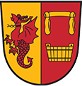 St. Margareten 9, 9173 St. Margareten im Rosental1.Nachtragsvoranschlagfür das Finanzjahr2022EbeneCodeMittelverwendungs- und -aufbringungsgruppe (1. & 2.Ebene)VA neuVA bisher	DifferenzEbeneCodeMittelverwendungs- und -aufbringungsgruppe (1. & 2.Ebene)VA neuVA bisher	DifferenzEbeneCodeMittelverwendungs- und -aufbringungsgruppe (1. & 2.Ebene)VA neuVA bisher	Differenz2	2234Transferaufwand an Haushalte und Org. ohne Erwerbscharakter2.400,00	2.400,00	0,00EbeneCodeMittelverwendungs- und -aufbringungsgruppe (1. & 2.Ebene)VA neuVA bisher	Differenz2	3234Transferzahl. an Haushalte und Org. ohne Erwerbscharakter2.400,00	2.400,00	0,00FondsKontoBezeichnungEVA neuEVA bisher	EVA Diff.FVA neu	FVA bisher	FVA Diff.010000	020000	Maschinen und maschinelle Anlagen	30.000,00	0,00	30.000,00FondsKontoBezeichnungEVA neuEVA bisher	EVA Diff.FVA neu	FVA bisher	FVA Diff.012000	720700	Kostenbeiträge für Leistungen VG Umlage	27.900,00	27.900,00	0,00	27.900,00	27.900,00	0,00012000	754300	Beitrag Gemeindeservicezentrum	1.000,00	1.000,00	0,00	1.000,00	1.000,00	0,00FondsKontoBezeichnungEVA neuEVA bisher	EVA Diff.FVA neu	FVA bisher	FVA Diff.030000	829000	Sonstige Einnahmen	1.000,00	1.000,00	0,00	1.000,00	1.000,00	0,00030000	728000	Entgelte für sonstige Leistungen	3.000,00	3.000,00	0,00	3.000,00	3.000,00	0,00FondsKontoBezeichnungEVA neuEVA bisher	EVA Diff.FVA neu	FVA bisher	FVA Diff.032000	728000	Entgelte für sonstige Leistungen	2.200,00	2.200,00	0,00	2.200,00	2.200,00	0,00FondsKontoBezeichnungEVA neuEVA bisher	EVA Diff.FVA neu	FVA bisher	FVA Diff.060000	726000	Mitgliedsbeiträge an Institionen	2.500,00	2.500,00	0,00	2.500,00	2.500,00	0,00FondsKontoBezeichnungEVA neuEVA bisher	EVA Diff.FVA neu	FVA bisher	FVA Diff.062000	413000	Handelswaren	1.700,00	1.700,00	0,00	1.700,00	1.700,00	0,00FondsKontoBezeichnungEVA neuEVA bisher	EVA Diff.FVA neu	FVA bisher	FVA Diff.070000	729000	Sonstige Ausgaben	10.300,00	10.300,00	0,00	10.300,00	10.300,00	0,00FondsKontoBezeichnungEVA neuEVA bisher	EVA Diff.FVA neu	FVA bisher	FVA Diff.080000	752500	Lfd. Transferz. an Gemeinden Pensionsfond MA	105.500,00	105.500,00	0,00	105.500,00	105.500,00	0,00FondsKontoBezeichnungEVA neuEVA bisher	EVA Diff.FVA neu	FVA bisher	FVA Diff.091000	729000	Sonstige Ausgaben	8.000,00	8.000,00	0,00	8.000,00	8.000,00	0,00091000	754200	Lfd. Transferz. an son. Tr. ö. Rechts Verw.AK	1.400,00	1.400,00	0,00	1.400,00	1.400,00	0,00FondsKontoBezeichnungEVA neuEVA bisher	EVA Diff.FVA neu	FVA bisher	FVA Diff.132000	728000	Entgelte für sonstige Leistungen	700,00	700,00	0,00	700,00	700,00	0,00FondsKontoBezeichnungEVA neuEVA bisher	EVA Diff.FVA neu	FVA bisher	FVA Diff.133000	413000	Handelswaren	200,00	200,00	0,00	200,00	200,00	0,00133000	728000	Entgelte für sonstige Leistungen	700,00	700,00	0,00	700,00	700,00	0,00FondsKontoBezeichnungEVA neuEVA bisher	EVA Diff.FVA neu	FVA bisher	FVA Diff.163000	040000	Fahrzeuge	35.200,00	25.200,00	10.000,00FondsKontoBezeichnungEVA neuEVA bisher	EVA Diff.FVA neu	FVA bisher	FVA Diff.FondsKontoBezeichnungEVA neuEVA bisher	EVA Diff.FVA neu	FVA bisher	FVA Diff.164000	871000	Kapitaltransfers aus Gemeinde-BZ	2.000,00	2.000,00	0,00	2.000,00	2.000,00	0,00164000	612000	Instandhaltung von Wasser/Kanalanlagen	7.000,00	2.000,00	5.000,00	7.000,00	2.000,00	5.000,00164000	680400	Planm. Afa Wasser/Abwasserbauten/Anlagen	600,00	600,00	0,00	0,00	0,00	0,00164000	301100	Kapitaltransf. von Ländern - BZ iR	15.000,00	15.000,00	0,00164000	004000	Wasser- und Kanalisationsbauten	15.000,00	15.000,00	0,00FondsKontoBezeichnungEVA neuEVA bisher	EVA Diff.FVA neu	FVA bisher	FVA Diff.FondsKontoBezeichnungEVA neuEVA bisher	EVA Diff.FVA neu	FVA bisher	FVA Diff.FondsKontoBezeichnungEVA neuEVA bisher	EVA Diff.FVA neu	FVA bisher	FVA Diff.211000	346100	Investitionsdarlehen von Finanz.unt. Inland	49.500,00	49.500,00	0,00FondsKontoBezeichnungEVA neuEVA bisher	EVA Diff.FVA neu	FVA bisher	FVA Diff.220000	751500	Lfd. Transferz. an Länder SEB Berufsschulen	5.800,00	6.200,00	-400,00	5.800,00	6.200,00	-400,00FondsKontoBezeichnungEVA neuEVA bisher	EVA Diff.FVA neu	FVA bisher	FVA Diff.230000	457000	Druckwerke	500,00	500,00	0,00	500,00	500,00	0,00FondsKontoBezeichnungEVA neuEVA bisher	EVA Diff.FVA neu	FVA bisher	FVA Diff.232000	728000	Entgelte für sonstige Leistungen	1.500,00	1.500,00	0,00	1.500,00	1.500,00	0,00240000	301100	Kapitaltransf. von Ländern - BZ iR	10.000,00	10.000,00	0,00FondsKontoBezeichnungEVA neuEVA bisher	EVA Diff.FVA neu	FVA bisher	FVA Diff.FondsKontoBezeichnungEVA neuEVA bisher	EVA Diff.FVA neu	FVA bisher	FVA Diff.249000	751900	Lfd. Transferz. an Länder Anteil KBE	31.400,00	31.400,00	0,00	31.400,00	31.400,00	0,00FondsKontoBezeichnungEVA neuEVA bisher	EVA Diff.FVA neu	FVA bisher	FVA Diff.FondsKontoBezeichnungEVA neuEVA bisher	EVA Diff.FVA neu	FVA bisher	FVA Diff.262000	813000	Erträge aus der Aufl. v. Investitionszuschüssen	6.700,00	6.700,00	0,00	0,00	0,00	0,00FondsKontoBezeichnungEVA neuEVA bisher	EVA Diff.FVA neu	FVA bisher	FVA Diff.FondsKontoBezeichnungEVA neuEVA bisher	EVA Diff.FVA neu	FVA bisher	FVA Diff.265000	861100	Lfd. Transferz. von Ländern BZ iR operativ	42.000,00	42.000,00	0,00	42.000,00	42.000,00	0,00265000	777000	Kapitaltransferz. an priv. Organisation	0,00	42.000,00	-42.000,00FondsKontoBezeichnungEVA neuEVA bisher	EVA Diff.FVA neu	FVA bisher	FVA Diff.269000	894000	Entnahmen von zweckgebundenen Haushaltsrücklagen	1.100,00	0,00	1.100,00FondsKontoBezeichnungEVA neuEVA bisher	EVA Diff.FVA neu	FVA bisher	FVA Diff.FondsKontoBezeichnungEVA neuEVA bisher	EVA Diff.FVA neu	FVA bisher	FVA Diff.FondsKontoBezeichnungEVA neuEVA bisher	EVA Diff.FVA neu	FVA bisher	FVA Diff.411000	828000	Rückersätze von Ausgaben	13.800,00	0,00	13.800,00	13.800,00	0,00	13.800,00411000	861400	Lfd. Transferz. von Ländern	700,00	1.200,00	-500,00	700,00	1.200,00	-500,00FondsKontoBezeichnungEVA neuEVA bisher	EVA Diff.FVA neu	FVA bisher	FVA Diff.FondsKontoBezeichnungEVA neuEVA bisher	EVA Diff.FVA neu	FVA bisher	FVA Diff.429000	757014	Lfd. Transferz. an priv. Organisationen Pensionist	800,00	800,00	0,00	800,00	800,00	0,00FondsKontoBezeichnungEVA neuEVA bisher	EVA Diff.FVA neu	FVA bisher	FVA Diff.439000	768000	Son. lfd. Transferz. an priv. Haushalte	1.200,00	1.200,00	0,00	1.200,00	1.200,00	0,00FondsKontoBezeichnungEVA neuEVA bisher	EVA Diff.FVA neu	FVA bisher	FVA Diff.441900	828000	Rückersätze von Ausgaben	3.000,00	1.000,00	2.000,00	3.000,00	1.000,00	2.000,00441900	728000	Entgelte für sonstige Leistungen	2.000,00	2.000,00	0,00	2.000,00	2.000,00	0,00FondsKontoBezeichnungEVA neuEVA bisher	EVA Diff.FVA neu	FVA bisher	FVA Diff.510000	751110	Lfd. Transferz. an Länder Sprengelärzte	2.800,00	2.800,00	0,00	2.800,00	2.800,00	0,00FondsKontoBezeichnungEVA neuEVA bisher	EVA Diff.FVA neu	FVA bisher	FVA Diff.512000	861000	Lfd. Transferz. von Ländern	300,00	300,00	0,00	300,00	300,00	0,00512000	728000	Entgelte für sonstige Leistungen	2.000,00	2.000,00	0,00	2.000,00	2.000,00	0,00FondsKontoBezeichnungEVA neuEVA bisher	EVA Diff.FVA neu	FVA bisher	FVA Diff.520000	754400	Lfd. Transferz. an son. Tr. ö. Rechts Bergwacht	100,00	100,00	0,00	100,00	100,00	0,00520000	757015	Lfd. Transferz. an priv. Organisationen KLAR	3.200,00	3.200,00	0,00	3.200,00	3.200,00	0,00FondsKontoBezeichnungEVA neuEVA bisher	EVA Diff.FVA neu	FVA bisher	FVA Diff.522000	861000	Lfd. Transferz. von Ländern	40.000,00	0,00	40.000,00	40.000,00	0,00	40.000,00522000	728000	Entgelte für sonstige Leistungen	2.000,00	0,00	2.000,00	2.000,00	0,00	2.000,00522000	778000	Kapitaltransferz. an priv. Haushalte	40.000,00	0,00	40.000,00FondsKontoBezeichnungEVA neuEVA bisher	EVA Diff.FVA neu	FVA bisher	FVA Diff.FondsKontoBezeichnungEVA neuEVA bisher	EVA Diff.FVA neu	FVA bisher	FVA Diff.528000	816000	Kostenbeiträge (Kostenersätze) für sonst. Leist.	100,00	100,00	0,00	100,00	100,00	0,00528000	728000	Entgelte für sonstige Leistungen	800,00	800,00	0,00	800,00	800,00	0,00FondsKontoBezeichnungEVA neuEVA bisher	EVA Diff.FVA neu	FVA bisher	FVA Diff.530000	828000	Rückersätze von Ausgaben	100,00	0,00	100,00	100,00	0,00	100,00530000	751140	Lfd. Transferz. an Länder Rettungsbeitrag	12.900,00	12.900,00	0,00	12.900,00	12.900,00	0,00530000	757017	Lfd. Transferz. an priv. Organisationen Bergrett.	500,00	500,00	0,00	500,00	500,00	0,00FondsKontoBezeichnungEVA neuEVA bisher	EVA Diff.FVA neu	FVA bisher	FVA Diff.FondsKontoBezeichnungEVA neuEVA bisher	EVA Diff.FVA neu	FVA bisher	FVA Diff.560000	828000	Rückersätze von Ausgaben	800,00	0,00	800,00	800,00	0,00	800,00560000	751120	Lfd. Transferz. an Länder BA Krankenanstalten	174.600,00	174.600,00	0,00	174.600,00	174.600,00	0,00FondsKontoBezeichnungEVA neuEVA bisher	EVA Diff.FVA neu	FVA bisher	FVA Diff.612000	829000	Sonstige Einnahmen	200,00	200,00	0,00	200,00	200,00	0,00612000	861100	Lfd. Transferz. von Ländern BZ iR operativ	80.800,00	0,00	80.800,00	80.800,00	0,00	80.800,00612000	868000	Lfd. Transferz. von priv. Haushalten	1.200,00	1.200,00	0,00	1.200,00	1.200,00	0,00612000	813000	Erträge aus der Aufl. v. Investitionszuschüssen	246.400,00	246.400,00	0,00	0,00	0,00	0,00612000	060000	AiB Grundstückseinr.	226.700,00	165.000,00	61.700,00FondsKontoBezeichnungEVA neuEVA bisher	EVA Diff.FVA neu	FVA bisher	FVA Diff.633000	861100	Lfd. Transferz. von Ländern BZ iR operativ	21.700,00	21.700,00	0,00	21.700,00	21.700,00	0,00633000	728000	Entgelte für sonstige Leistungen	7.000,00	21.400,00	-14.400,00	7.000,00	21.400,00	-14.400,00633000	750000	Lfd. Transferz. an Bund	15.000,00	10.000,00	5.000,00	15.000,00	10.000,00	5.000,00FondsKontoBezeichnungEVA neuEVA bisher	EVA Diff.FVA neu	FVA bisher	FVA Diff.FondsKontoBezeichnungEVA neuEVA bisher	EVA Diff.FVA neu	FVA bisher	FVA Diff.649000	813000	Erträge aus der Aufl. v. Investitionszuschüssen	500,00	500,00	0,00	0,00	0,00	0,00649000	670000	Versicherungen	100,00	100,00	0,00	100,00	100,00	0,00649000	680300	Planm. Afa Gebäude/Bauten	1.200,00	1.200,00	0,00	0,00	0,00	0,00FondsKontoBezeichnungEVA neuEVA bisher	EVA Diff.FVA neu	FVA bisher	FVA Diff.FondsKontoBezeichnungEVA neuEVA bisher	EVA Diff.FVA neu	FVA bisher	FVA Diff.680000	631000	Telekommunikationsdienste	1.800,00	1.800,00	0,00	1.800,00	1.800,00	0,00680000	728000	Entgelte für sonstige Leistungen	6.000,00	0,00	6.000,00	6.000,00	0,00	6.000,00680000	680200	Planm. Afa Grundstückseinrichtungen/Infrastruktur	1.200,00	1.200,00	0,00	0,00	0,00	0,00FondsKontoBezeichnungEVA neuEVA bisher	EVA Diff.FVA neu	FVA bisher	FVA Diff.FondsKontoBezeichnungEVA neuEVA bisher	EVA Diff.FVA neu	FVA bisher	FVA Diff.690000	861100	Lfd. Transferz. von Ländern BZ iR operativ	2.500,00	0,00	2.500,00	2.500,00	0,00	2.500,00690000	754500	Lfd. Transferz. an son. Tr. ö. Rechts Verkehrsverb	9.000,00	9.000,00	0,00	9.000,00	9.000,00	0,00690000	757000	Lfd. Transferz. an priv. Organisationen	2.500,00	0,00	2.500,00	2.500,00	0,00	2.500,00FondsKontoBezeichnungEVA neuEVA bisher	EVA Diff.FVA neu	FVA bisher	FVA Diff.FondsKontoBezeichnungEVA neuEVA bisher	EVA Diff.FVA neu	FVA bisher	FVA Diff.FondsKontoBezeichnungEVA neuEVA bisher	EVA Diff.FVA neu	FVA bisher	FVA Diff.782000	861100	Lfd. Transferz. von Ländern BZ iR operativ	10.000,00	10.000,00	0,00	10.000,00	10.000,00	0,00782000	775000	Kapitaltransferz. an Unternehmungen	10.000,00	10.000,00	0,00	0,00	0,00	0,00782000	775000	Kapitaltransferz. an Unternehmungen	10.000,00	10.000,00	0,00FondsKontoBezeichnungEVA neuEVA bisher	EVA Diff.FVA neu	FVA bisher	FVA Diff.FondsKontoBezeichnungEVA neuEVA bisher	EVA Diff.FVA neu	FVA bisher	FVA Diff.815000	301200	Kapitaltransf. von Ländern - BZ aR	15.000,00	15.000,00	0,00815000	042000	Amts-, Betriebs- und Geschäftsausstattung	15.000,00	15.000,00	0,00FondsKontoBezeichnungEVA neuEVA bisher	EVA Diff.FVA neu	FVA bisher	FVA Diff.FondsKontoBezeichnungEVA neuEVA bisher	EVA Diff.FVA neu	FVA bisher	FVA Diff.816000	828000	Rückersätze von Ausgaben	1.000,00	1.000,00	0,00	1.000,00	1.000,00	0,00816000	813000	Erträge aus der Aufl. v. Investitionszuschüssen	800,00	800,00	0,00	0,00	0,00	0,00FondsKontoBezeichnungEVA neuEVA bisher	EVA Diff.FVA neu	FVA bisher	FVA Diff.FondsKontoBezeichnungEVA neuEVA bisher	EVA Diff.FVA neu	FVA bisher	FVA Diff.FondsKontoBezeichnungEVA neuEVA bisher	EVA Diff.FVA neu	FVA bisher	FVA Diff.831000	829000	Sonstige Einnahmen	1.500,00	1.500,00	0,00	1.500,00	1.500,00	0,00FondsKontoBezeichnungEVA neuEVA bisher	EVA Diff.FVA neu	FVA bisher	FVA Diff.850000	307100	Kapitaltransfer pivaten HH (Interssentenbeiträge)	5.500,00	5.500,00	0,00850000	004000	Wasser- und Kanalisationsbauten	10.000,00	0,00	10.000,00851000	794000	Zuweisung an zweckgebundene Haushaltsrücklagen	60.300,00	60.300,00	0,00FondsKontoBezeichnungEVA neuEVA bisher	EVA Diff.FVA neu	FVA bisher	FVA Diff.FondsKontoBezeichnungEVA neuEVA bisher	EVA Diff.FVA neu	FVA bisher	FVA Diff.FondsKontoBezeichnungEVA neuEVA bisher	EVA Diff.FVA neu	FVA bisher	FVA Diff.910000	710100	Öffentliche Abgaben ohne Geb. gem. FAG	100,00	100,00	0,00	100,00	100,00	0,00910000	659000	Geldverkehrs- und Bankspesen	2.000,00	2.000,00	0,00	2.000,00	2.000,00	0,00FondsKontoBezeichnungEVA neuEVA bisher	EVA Diff.FVA neu	FVA bisher	FVA Diff.FondsKontoBezeichnungEVA neuEVA bisher	EVA Diff.FVA neu	FVA bisher	FVA Diff.921000	834000	Fremdenverkehrsabgabe	7.500,00	7.500,00	0,00	7.500,00	7.500,00	0,00FondsKontoBezeichnungEVA neuEVA bisher	EVA Diff.FVA neu	FVA bisher	FVA Diff.925000	859000	Ertragsanteile	1.041.000,00	1.041.000,00	0,00	1.041.000,00	1.041.000,00	0,00FondsKontoBezeichnungEVA neuEVA bisher	EVA Diff.FVA neu	FVA bisher	FVA Diff.930000	751130	Lfd. Transferz. an Länder Landesumlage	35.100,00	35.100,00	0,00	35.100,00	35.100,00	0,00FondsKontoBezeichnungEVA neuEVA bisher	EVA Diff.FVA neu	FVA bisher	FVA Diff.940000	861300	Lfd. Transferz. von Ländern Gemeindefinanzausgl.	233.100,00	233.100,00	0,00	233.100,00	233.100,00	0,00FondsKontoBezeichnungEVA neuEVA bisher	EVA Diff.FVA neu	FVA bisher	FVA Diff.941000	860100	Lfd. Transferz. v. Bund - Finanzzuw. gem. § 24 FAG	40.000,00	40.000,00	0,00	40.000,00	40.000,00	0,00FondsKontoBezeichnungEVA neuEVA bisher	EVA Diff.FVA neu	FVA bisher	FVA Diff.945000	860400	Lfd. Transferz. von Bund Pflegefonds	34.400,00	34.400,00	0,00	34.400,00	34.400,00	0,00Investition	F i n a n z i e r u n g	ErgebnisCode	Vorhabensbez.	Anschaffungs-   Mittel Geldfluss	Gemeinde-	Haushalts-	Subventionen/	Finanzierungs-   Veräuß. langfr.	Finanzierungs- offene Verbindl.JahrFondsKontoHerstell.Kosten oper. GebarungBedarfszuw.	rücklagen	son. Kap.trans.Darlehenleasing	Vermögen/Son.	ergebnis	/ForderungenSonstige InvestitionenInvestition	F i n a n z i e r u n g	ErgebnisCode	Vorhabensbez.	Anschaffungs-   Mittel Geldfluss	Gemeinde-	Haushalts-	Subventionen/	Finanzierungs-   Veräuß. langfr.	Finanzierungs- offene Verbindl.JahrFondsKontoHerstell.Kosten oper. GebarungBedarfszuw.	rücklagen	son. Kap.trans.Darlehenleasing	Vermögen/Son.	ergebnis	/Forderungen1200001 Sanierung Volksschule (211000_0)Investition	F i n a n z i e r u n g	ErgebnisCode	Vorhabensbez.	Anschaffungs-   Mittel Geldfluss	Gemeinde-	Haushalts-	Subventionen/	Finanzierungs-   Veräuß. langfr.	Finanzierungs- offene Verbindl.JahrFondsKontoHerstell.Kosten oper. GebarungBedarfszuw.	rücklagen	son. Kap.trans.Darlehenleasing	Vermögen/Son.	ergebnis	/ForderungenInvestition	F i n a n z i e r u n g	ErgebnisCode	Vorhabensbez.	Anschaffungs-   Mittel Geldfluss	Gemeinde-	Haushalts-	Subventionen/	Finanzierungs-   Veräuß. langfr.	Finanzierungs- offene Verbindl.JahrFondsKontoHerstell.Kosten oper. GebarungBedarfszuw.	rücklagen	son. Kap.trans.Darlehenleasing	Vermögen/Son.	ergebnis	/Forderungen1200032 Aufstockung Kindergartengebäude (240000_1)Investition	F i n a n z i e r u n g	ErgebnisCode	Vorhabensbez.	Anschaffungs-   Mittel Geldfluss	Gemeinde-	Haushalts-	Subventionen/	Finanzierungs-   Veräuß. langfr.	Finanzierungs- offene Verbindl.JahrFondsKontoHerstell.Kosten oper. GebarungBedarfszuw.	rücklagen	son. Kap.trans.Darlehenleasing	Vermögen/Son.	ergebnis	/Forderungen1200021 Wildbachverbauung Gotschuchen (633000_0)I n v e s t i t i o n	F i n a n z i e r u n g	ErgebnisMittelaufbringung (Erträge bzw. Einzahlungen und erhaltene Kapitaltransfers)Vermögensbildung (Sachanlagevermögen), inkl. VorräteLegende:(*) Abschnitte 85 und 86Stand amVeränderungenStand amZahlungsmittelreservenDarlehen für Investitionszwecke... von Trägern des öffentlichen Rechts... von Bund, Bundesfonds, Bundeskammern... von Ländern, Landesfonds, Landeskammern... von Gemeinden, Gemeindeverbänden, Gemeindefonds... von Sozialversicherungsträgern... von sonstigen Trägern öffentlichen Rechts... von Beteiligungen der Gebietskörperschaft (ohne Finanzunternehmen)... von Unternehmen (ohne Beteiligungen und ohne Finanzunternehmen)... von Finanzunternehmen... im Inland0100029333 Zwischenfinanzierung Anadi Projekt Volksschule2.1.5 ... von sonstigen Trägern öffentlichen Rechts... von Beteiligungen der Gebietskörperschaft (ohne Finanzunternehmen)... von Unternehmen (ohne Beteiligungen und ohne Finanzunternehmen)... von Finanzunternehmen... im Inland... im Ausland... von SonstigenTeil A - Haftungspositionen relevant iSd Art. 15a Vereinbarung HOG Untergruppe 1 - Haftungen für Kredite und FinanzinstituteUntergruppe 2 - Grundbücherlich besicherte Haftungen von Wohnbau-DarlehenTeil B - Haftungspositionen nicht relevant iSd Art. 15a Vereinbarung HOG | Haftungen der Gebietskörperschaft, welche bereits im Öffentlichen Schuldenstand enthalten sind bzw. für innerstaatliche Haftungen eingegangen worden sindInhaltsverzeichnisErgebnisvoranschlag NVA Gesamthaushalt - bereinigt um interne Vergütungen Finanzierungsvoranschlag NVA Gesamthaushalt - bereinigt um interne Vergütungen Ergebnisvoranschlag NVA Gesamthaushalt - interne Vergütungen enthalten Finanzierungsvoranschlag NVA Gesamthaushalt - interne Vergütungen enthalten Bereichsbudget NVA - interne Vergütungen enthaltenDetailnachweis NVA - interne Vergütungen enthalten Nachweis der Investitionstätigkeit und deren Finanzierung Teilbericht mehrjährige investive Einzelvorhaben VoranschlagsquerschnittStellenplan für den GesamthaushaltAnlage 6a - Nachweis über TransferzahlungenAnlage 6b - Nachweis über Haushaltsrücklagen und Zahlungsmittelreserven Anlage 6c - Einzelnachweis über Finanzschulden und Schuldendienst gem. § 32 Anlage 6f - Nachweis über haushaltsinterne VergütungenAnlage 6r - Haftungsnachweis1245747197198203205207208209211212EbeneCodeMittelverwendungs- und -aufbringungsgruppe (1.Ebene)VA neuVA bisherDifferenz1211Erträge aus der operativen Verwaltungstätigkeit1.611.400,001.584.000,0027.400,001212Erträge aus Transfers1.037.600,00898.800,00138.800,001213Finanzerträge500,00500,000,00SU21Summe Erträge2.649.500,002.483.300,00166.200,001221Personalaufwand564.200,00564.500,00-300,001222Sachaufwand (ohne Transferaufwand)1.357.600,001.294.600,0063.000,001223Transferaufwand (laufende Transfers und Kapitaltransfers)1.061.900,00999.800,0062.100,001224Finanzaufwand3.600,003.600,000,00SU22Summe Aufwendungen2.987.300,002.862.500,00124.800,00SA0SA0(0) Nettoergebnis (21-22)-337.800,00-379.200,0041.400,001230Entnahmen von Haushaltsrücklagen22.800,000,0022.800,001240Zuweisung an Haushaltsrücklagen60.300,0060.300,000,00SA0RSA0RSaldo Haushaltsrücklagen-37.500,00-60.300,0022.800,00SA00SA00Nettoergebnis nach Zuweisung und Entnahmen von HH-Rücklagen-375.300,00-439.500,0064.200,00EbeneCodeMittelverwendungs- und -aufbringungsgruppe (1.Ebene)VA neuVA bisherDifferenz1311Einzahlungen aus der operativen Verwaltungstätigkeit1.611.400,001.584.000,0027.400,001312Einzahlungen aus Transfers (ohne Kapitaltransfers)609.000,00470.200,00138.800,001313Einzahlungen aus Finanzerträgen500,00500,000,00SU31Summe Einzahlungen operative Gebarung2.220.900,002.054.700,00166.200,001321Auszahlungen aus Personalaufwand564.200,00564.500,00-300,001322Auszahlungen aus Sachaufwand (ohne Transferaufwand)844.500,00783.500,0061.000,001323Auszahlungen aus Transfers (ohne Kapitaltransfers)1.011.900,00947.800,0064.100,001324Auszahlungen aus Finanzaufwand3.600,003.600,000,00SU32Summe Auszahlungen operative Gebarung2.424.200,002.299.400,00124.800,00SA1SA1Saldo (1) Geldfluss aus der Operativen Gebarung (31-32)-203.300,00-244.700,0041.400,001331Einzahlungen aus der Investitionstätigkeit0,000,000,001332Einz. a.d. Rückzahlung von Darlehen u. gewähr. Vorschüssen0,000,000,001333Einzahlungen aus Kapitaltransfers607.100,00534.700,0072.400,00SU33Summe Einzahlungen investive Gebarung607.100,00534.700,0072.400,001341Auszahlungen aus der Investitionstätigkeit445.700,00325.300,00120.400,001342Ausz. von gewährten Darlehen sowie gewährten Vorschüssen0,000,000,001343Auszahlungen aus Kapitaltransfers50.000,0052.000,00-2.000,00SU34Summe Auszahlungen investive Gebarung495.700,00377.300,00118.400,00SA2SA2Saldo (2) Geldfluss aus der Investiven Gebarung (33-34)111.400,00157.400,00-46.000,00SA3SA3Saldo (3) Nettofinanzierungssaldo (SA1+SA2)-91.900,00-87.300,00-4.600,00EbeneCodeMittelverwendungs- und -aufbringungsgruppe (1.Ebene)VA neuVA bisherDifferenz1351Einzahlungen aus der Aufnahme von Finanzschulden0,000,000,001353Einz. infolge Kapitaltausch b. derivat. Fin.instr. m.Grundg.0,000,000,001355Einzahlungen aus dem Abgang von Finanzinstrumenten0,000,000,00SU35Summe Einzahlungen aus der Finanzierungstätigkeit0,000,000,001361Auszahlungen aus der Tilgung von Finanzschulden49.500,0049.500,000,001363Ausz. infolge Kapitaltausch b. derivat. Fin.instr. m.Grundg.0,000,000,001365Auszahlungen für den Erwerb von Finanzinstrumenten0,000,000,00SU36Summe Auszahlungen aus der Finanzierungstätigkeit49.500,0049.500,000,00SA4SA4Saldo (4) Geldfluss aus der Finanzierungstätigkeit (35-36)-49.500,00-49.500,000,00SA5SA5Saldo (5) Geldfluss aus VA-wirksamer Gebarung (SA3+SA4)-141.400,00-136.800,00-4.600,001370Einzahlungen aus operativer Gebarung für investive Vorhaben0,000,000,001380Auszahlungen aus operativer Gebarung für investive Vorhaben0,000,000,00SA51SA51Saldo Geldfluss aus operativer Gebarung für invest. Vorhaben0,000,000,00EbeneCodeMittelverwendungs- und -aufbringungsgruppe (1.Ebene)VA neuVA bisherDifferenz1211Erträge aus der operativen Verwaltungstätigkeit1.849.200,001.821.800,0027.400,001212Erträge aus Transfers1.037.600,00898.800,00138.800,001213Finanzerträge500,00500,000,00SU21Summe Erträge2.887.300,002.721.100,00166.200,001221Personalaufwand564.200,00564.500,00-300,001222Sachaufwand (ohne Transferaufwand)1.595.400,001.532.400,0063.000,001223Transferaufwand (laufende Transfers und Kapitaltransfers)1.061.900,00999.800,0062.100,001224Finanzaufwand3.600,003.600,000,00SU22Summe Aufwendungen3.225.100,003.100.300,00124.800,00SA0SA0(0) Nettoergebnis (21-22)-337.800,00-379.200,0041.400,001230Entnahmen von Haushaltsrücklagen22.800,000,0022.800,001240Zuweisung an Haushaltsrücklagen60.300,0060.300,000,00SA0RSA0RSaldo Haushaltsrücklagen-37.500,00-60.300,0022.800,00SA00SA00Nettoergebnis nach Zuweisung und Entnahmen von HH-Rücklagen-375.300,00-439.500,0064.200,00EbeneCodeMittelverwendungs- und -aufbringungsgruppe (1.Ebene)VA neuVA bisherDifferenz1311Einzahlungen aus der operativen Verwaltungstätigkeit1.849.200,001.821.800,0027.400,001312Einzahlungen aus Transfers (ohne Kapitaltransfers)609.000,00470.200,00138.800,001313Einzahlungen aus Finanzerträgen500,00500,000,00SU31Summe Einzahlungen operative Gebarung2.458.700,002.292.500,00166.200,001321Auszahlungen aus Personalaufwand564.200,00564.500,00-300,001322Auszahlungen aus Sachaufwand (ohne Transferaufwand)1.082.300,001.021.300,0061.000,001323Auszahlungen aus Transfers (ohne Kapitaltransfers)1.011.900,00947.800,0064.100,001324Auszahlungen aus Finanzaufwand3.600,003.600,000,00SU32Summe Auszahlungen operative Gebarung2.662.000,002.537.200,00124.800,00SA1SA1Saldo (1) Geldfluss aus der Operativen Gebarung (31-32)-203.300,00-244.700,0041.400,001331Einzahlungen aus der Investitionstätigkeit0,000,000,001332Einz. a.d. Rückzahlung von Darlehen u. gewähr. Vorschüssen0,000,000,001333Einzahlungen aus Kapitaltransfers607.100,00534.700,0072.400,00SU33Summe Einzahlungen investive Gebarung607.100,00534.700,0072.400,001341Auszahlungen aus der Investitionstätigkeit445.700,00325.300,00120.400,001342Ausz. von gewährten Darlehen sowie gewährten Vorschüssen0,000,000,001343Auszahlungen aus Kapitaltransfers50.000,0052.000,00-2.000,00SU34Summe Auszahlungen investive Gebarung495.700,00377.300,00118.400,00SA2SA2Saldo (2) Geldfluss aus der Investiven Gebarung (33-34)111.400,00157.400,00-46.000,00SA3SA3Saldo (3) Nettofinanzierungssaldo (SA1+SA2)-91.900,00-87.300,00-4.600,00EbeneCodeMittelverwendungs- und -aufbringungsgruppe (1.Ebene)VA neuVA bisherDifferenz1351Einzahlungen aus der Aufnahme von Finanzschulden0,000,000,001353Einz. infolge Kapitaltausch b. derivat. Fin.instr. m.Grundg.0,000,000,001355Einzahlungen aus dem Abgang von Finanzinstrumenten0,000,000,00SU35Summe Einzahlungen aus der Finanzierungstätigkeit0,000,000,001361Auszahlungen aus der Tilgung von Finanzschulden49.500,0049.500,000,001363Ausz. infolge Kapitaltausch b. derivat. Fin.instr. m.Grundg.0,000,000,001365Auszahlungen für den Erwerb von Finanzinstrumenten0,000,000,00SU36Summe Auszahlungen aus der Finanzierungstätigkeit49.500,0049.500,000,00SA4SA4Saldo (4) Geldfluss aus der Finanzierungstätigkeit (35-36)-49.500,00-49.500,000,00SA5SA5Saldo (5) Geldfluss aus VA-wirksamer Gebarung (SA3+SA4)-141.400,00-136.800,00-4.600,001370Einzahlungen aus operativer Gebarung für investive Vorhaben0,000,000,001380Auszahlungen aus operativer Gebarung für investive Vorhaben0,000,000,00SA51SA51Saldo Geldfluss aus operativer Gebarung für invest. Vorhaben0,000,000,00EbeneCodeMittelverwendungs- und -aufbringungsgruppe (1. & 2.Ebene)VA neuVA bisherDifferenz22114Erträge aus Leistungen16.200,0016.200,000,0022116Erträge aus Veräußerung und sonstige Erträge4.800,003.000,001.800,001211Erträge aus der operativen Verwaltungstätigkeit21.000,0019.200,001.800,0022127Nicht finanzierungswirksamer Transferertrag18.600,0018.600,000,001212Erträge aus Transfers18.600,0018.600,000,001213Finanzerträge0,000,000,00SU21Summe Erträge39.600,0037.800,001.800,0022211Personalaufwand (Bezüge, Nebengeb., Mehrleistungen)214.200,00221.000,00-6.800,0022212Gesetzlicher und freiwilliger Sozialaufwand55.500,0051.400,004.100,0022213Sonstiger Personalaufwand2.300,002.300,000,001221Personalaufwand272.000,00274.700,00-2.700,0022221Gebrauchs- und Verbrauchsgüter, Handelswaren7.600,007.600,000,0022222Verwaltungs- und Betriebsaufwand28.900,0028.400,00500,0022223Leasing- und Mietaufwand3.400,003.400,000,0022224Instandhaltung23.100,0023.100,000,0022225Sonstiger Sachaufwand157.000,00161.100,00-4.100,0022226Nicht finanzierungswirksamer Sachaufwand29.300,0029.300,000,001222Sachaufwand (ohne Transferaufwand)249.300,00252.900,00-3.600,0022231Transferaufwand an Träger des öffentlichen Rechts122.900,00122.900,000,0022233Transferaufwand an Unternehmen (mit Finanzunternehmen)3.000,003.000,000,001223Transferaufwand(laufendeTransfersundKapitaltransfers)125.900,00125.900,000,001224Finanzaufwand0,000,000,000,000,000,000,00SU22Summe Aufwendungen647.200,00653.500,00-6.300,00SA0SA0(0) Nettoergebnis (21-22)-607.600,00-615.700,008.100,001230Entnahmen von Haushaltsrücklagen0,000,000,001240Zuweisung an Haushaltsrücklagen0,000,000,00SA0RSA0RSaldo Haushaltsrücklagen0,000,000,00SA00SA00Nettoergebnis nach Zuweisung und Entnahmen von HH-Rücklagen-607.600,00-615.700,008.100,00EbeneCodeMittelverwendungs- und -aufbringungsgruppe (1. & 2.Ebene)VA neuVA bisherDifferenz23114Einzahlungen aus Leistungen16.200,0016.200,000,0023116Einzahlungen aus Veräußerung von GWG und sonst. Einzahlungen4.800,003.000,001.800,001311Einzahlungen aus der operativen Verwaltungstätigkeit21.000,0019.200,001.800,001312Einzahlungen aus Transfers (ohne Kapitaltransfers)0,000,000,001313Einzahlungen aus Finanzerträgen0,000,000,00SU31Summe Einzahlungen operative Gebarung21.000,0019.200,001.800,0023211Ausz. für Personalaufw. Bezüge, Nebengeb., Mehrleist.vergüt.214.200,00221.000,00-6.800,0023212Auszahlungen für gesetzliche und freiw. Sozialaufwendungen55.500,0051.400,004.100,0023213Auszahlungen aus sonstigem Personalaufwand2.300,002.300,000,001321Auszahlungen aus Personalaufwand272.000,00274.700,00-2.700,0023221Auszahlungen für Gebrauchs- u. Verbrauchsgüter, Handelswaren7.600,007.600,000,0023222Auszahlungen für Verwaltungs- und Betriebsaufwand28.900,0028.400,00500,0023223Auszahlungen für Leasing- und Mietaufwand3.400,003.400,000,0023224Auszahlungen für Instandhaltung23.100,0023.100,000,0023225Sonstige Auszahlungen aus Sachaufwand157.000,00161.100,00-4.100,001322Auszahlungen aus Sachaufwand (ohne Transferaufwand)220.000,00223.600,00-3.600,0023231Transferzahlungen an Träger des öffentlichen Rechts122.900,00122.900,000,0023233Transferzahlungen an Unternehmen (inkl. Finanzunternehmen)3.000,003.000,000,001323Auszahlungen aus Transfers (ohneKapitaltransfers)125.900,00125.900,000,001324Auszahlungen aus Finanzaufwand0,000,000,000,00SU32Summe Auszahlungen operative Gebarung617.900,00624.200,00-6.300,00SA1SA1Saldo (1) Geldfluss aus der Operativen Gebarung (31-32)-596.900,00-605.000,008.100,001331Einzahlungen aus der Investitionstätigkeit0,000,000,00EbeneCodeMittelverwendungs- und -aufbringungsgruppe (1. & 2.Ebene)VA neuVA bisherDifferenz1332Einz. a.d. Rückzahlung von Darlehen u. gewähr. Vorschüssen0,000,000,0023331Kapitaltransferzahlungen von Trägern des öffentlichen Rechts30.000,004.100,0025.900,001333Einzahlungen aus Kapitaltransfers30.000,004.100,0025.900,00SU33Summe Einzahlungen investive Gebarung30.000,004.100,0025.900,0023414Ausz. f.d. Erwerb von techn. Anlagen, Fahrzeuge u. Maschinen30.000,000,0030.000,0023415Ausz. f.d. Erwerb von Amts-, Betriebs- u.Geschäftsausstatt.6.300,004.100,002.200,001341Auszahlungen aus der Investitionstätigkeit36.300,004.100,0032.200,001342Ausz. von gewährten Darlehen sowie gewährten Vorschüssen0,000,000,001343Auszahlungen aus Kapitaltransfers0,000,000,00SU34Summe Auszahlungen investive Gebarung36.300,004.100,0032.200,00SA2SA2Saldo (2) Geldfluss aus der Investiven Gebarung (33-34)-6.300,000,00-6.300,00SA3SA3Saldo (3) Nettofinanzierungssaldo (SA1+SA2)-603.200,00-605.000,001.800,001351Einzahlungen aus der Aufnahme von Finanzschulden0,000,000,001353Einz. infolge Kapitaltausch b. derivat. Fin.instr. m.Grundg.0,000,000,001355Einzahlungen aus dem Abgang von Finanzinstrumenten0,000,000,001361Auszahlungen aus der Tilgung von Finanzschulden0,000,000,001363Ausz. infolge Kapitaltausch b. derivat. Fin.instr. m.Grundg.0,000,000,001365Auszahlungen für den Erwerb von Finanzinstrumenten0,000,000,00EbeneCodeMittelverwendungs- und -aufbringungsgruppe (1. & 2.Ebene)VA neuVA bisherDifferenzSA4SA4Saldo (4) Geldfluss aus der Finanzierungstätigkeit (35-36)0,000,000,00SA5SA5Saldo (5) Geldfluss aus VA-wirksamer Gebarung (SA3+SA4)-603.200,00-605.000,001.800,001370Einzahlungen aus operativer Gebarung für investive Vorhaben0,000,000,001380Auszahlungen aus operativer Gebarung für investive Vorhaben0,000,000,00EbeneCodeMittelverwendungs- und -aufbringungsgruppe (1. & 2.Ebene)VA neuVA bisherDifferenz22115Erträge aus Besitz und wirtschaftlicher Tätigkeit4.700,004.700,000,0022116Erträge aus Veräußerung und sonstige Erträge400,00400,000,001211Erträge aus der operativen Verwaltungstätigkeit5.100,005.100,000,0022121Transferertrag von Trägern des öffentlichen Rechts21.500,0011.500,0010.000,0022127Nicht finanzierungswirksamer Transferertrag14.900,0014.900,000,001212Erträge aus Transfers36.400,0026.400,0010.000,001213Finanzerträge0,000,000,00SU21Summe Erträge41.500,0031.500,0010.000,001221Personalaufwand0,000,000,0022221Gebrauchs- und Verbrauchsgüter, Handelswaren11.400,0010.600,00800,0022222Verwaltungs- und Betriebsaufwand10.100,0010.100,000,0022223Leasing- und Mietaufwand1.500,001.500,000,0022224Instandhaltung31.900,0016.900,0015.000,0022225Sonstiger Sachaufwand8.500,0013.000,00-4.500,0022226Nicht finanzierungswirksamer Sachaufwand36.100,0036.100,000,001222Sachaufwand (ohne Transferaufwand)99.500,0088.200,0011.300,0022231Transferaufwand an Träger des öffentlichen Rechts500,00500,000,0022234Transferaufwand an Haushalte und Org. ohne Erwerbscharakter1.500,001.500,000,001223Transferaufwand(laufendeTransfersundKapitaltransfers)2.000,002.000,000,001224Finanzaufwand0,000,000,000,000,000,000,00SU22Summe Aufwendungen101.500,0090.200,0011.300,00SA0SA0(0) Nettoergebnis (21-22)-60.000,00-58.700,00-1.300,001230Entnahmen von Haushaltsrücklagen0,000,000,00EbeneCodeMittelverwendungs- und -aufbringungsgruppe (1. & 2.Ebene)VA neuVA bisherDifferenz1240Zuweisung an Haushaltsrücklagen0,000,000,00SA0RSA0RSaldo Haushaltsrücklagen0,000,000,00SA00SA00Nettoergebnis nach Zuweisung und Entnahmen von HH-Rücklagen-60.000,00-58.700,00-1.300,00EbeneCodeMittelverwendungs- und -aufbringungsgruppe (1. & 2.Ebene)VA neuVA bisherDifferenz23115Einzahlungen aus Besitz und wirtschaftlicher Tätigkeit4.700,004.700,000,0023116Einzahlungen aus Veräußerung von GWG und sonst. Einzahlungen400,00400,000,001311Einzahlungen aus der operativen Verwaltungstätigkeit5.100,005.100,000,0023121Transferzahlungen von Trägern des öffentlichen Rechts21.500,0011.500,0010.000,001312Einzahlungen aus Transfers (ohneKapitaltransfers)21.500,0011.500,0010.000,001313Einzahlungen aus Finanzerträgen0,000,000,000,00SU31Summe Einzahlungen operative GebarungSumme Einzahlungen operative Gebarung26.600,0016.600,0010.000,001321Auszahlungen aus PersonalaufwandAuszahlungen aus Personalaufwand0,000,000,0023221Auszahlungen für Gebrauchs- u. Verbrauchsgüter, HandelswarenAuszahlungen für Gebrauchs- u. Verbrauchsgüter, Handelswaren11.400,0010.600,00800,0023222Auszahlungen für Verwaltungs- und BetriebsaufwandAuszahlungen für Verwaltungs- und Betriebsaufwand10.100,0010.100,000,0023223Auszahlungen für Leasing- und MietaufwandAuszahlungen für Leasing- und Mietaufwand1.500,001.500,000,0023224Auszahlungen für InstandhaltungAuszahlungen für Instandhaltung31.900,0016.900,0015.000,0023225Sonstige Auszahlungen aus SachaufwandSonstige Auszahlungen aus Sachaufwand8.500,0013.000,00-4.500,001322Auszahlungen aus Sachaufwand (ohne Transferaufwand)Auszahlungen aus Sachaufwand (ohne Transferaufwand)63.400,0052.100,0011.300,0023231Transferzahlungen an Träger des öffentlichen RechtsTransferzahlungen an Träger des öffentlichen Rechts500,00500,000,0023234Transferzahl. an Haushalte und Org. ohne ErwerbscharakterTransferzahl. an Haushalte und Org. ohne Erwerbscharakter1.500,001.500,000,001323Auszahlungen aus Transfers (ohneKapitaltransfers)2.000,002.000,000,001324Auszahlungen aus Finanzaufwand0,000,000,000,00SU32Summe Auszahlungen operative GebarungSumme Auszahlungen operative Gebarung65.400,0054.100,0011.300,00SA1SA1Saldo (1) Geldfluss aus der Operativen Gebarung (31-32)Saldo (1) Geldfluss aus der Operativen Gebarung (31-32)-38.800,00-37.500,00-1.300,001331Einzahlungen aus der Investitionstätigkeit0,000,000,001332Einz. a.d. Rückzahlung von Darlehen u. gewähr. VorschüssenEinz. a.d. Rückzahlung von Darlehen u. gewähr. Vorschüssen0,000,000,0023331Kapitaltransferzahlungen von Trägern des öffentlichen RechtsKapitaltransferzahlungen von Trägern des öffentlichen Rechts50.200,0044.700,005.500,00EbeneCodeMittelverwendungs- und -aufbringungsgruppe (1. & 2.Ebene)VA neuVA bisherDifferenz1333Einzahlungen aus Kapitaltransfers50.200,0044.700,005.500,00SU33Summe Einzahlungen investive Gebarung50.200,0044.700,005.500,0023412Ausz. für den Erwerb von Grundstücken & Grundstückseinricht.15.000,0015.000,000,0023414Ausz. f.d. Erwerb von techn. Anlagen, Fahrzeuge u. Maschinen38.200,0028.200,0010.000,0023415Ausz. f.d. Erwerb von Amts-, Betriebs- u.Geschäftsausstatt.2.000,002.000,000,001341Auszahlungen aus der Investitionstätigkeit55.200,0045.200,0010.000,001342Ausz. von gewährten Darlehen sowie gewährten Vorschüssen0,000,000,001343Auszahlungen aus Kapitaltransfers0,000,000,00SU34Summe Auszahlungen investive Gebarung55.200,0045.200,0010.000,00SA2SA2Saldo (2) Geldfluss aus der Investiven Gebarung (33-34)-5.000,00-500,00-4.500,00SA3SA3Saldo (3) Nettofinanzierungssaldo (SA1+SA2)-43.800,00-38.000,00-5.800,001351Einzahlungen aus der Aufnahme von Finanzschulden0,000,000,001353Einz. infolge Kapitaltausch b. derivat. Fin.instr. m.Grundg.0,000,000,001355Einzahlungen aus dem Abgang von Finanzinstrumenten0,000,000,001361Auszahlungen aus der Tilgung von Finanzschulden0,000,000,001363Ausz. infolge Kapitaltausch b. derivat. Fin.instr. m.Grundg.0,000,000,001365Auszahlungen für den Erwerb von Finanzinstrumenten0,000,000,00SU36Summe Auszahlungen aus der Finanzierungstätigkeit0,000,000,00SA4SA4Saldo (4) Geldfluss aus der Finanzierungstätigkeit (35-36)0,000,000,00EbeneCodeMittelverwendungs- und -aufbringungsgruppe (1. & 2.Ebene)VA neuVA bisherDifferenzSA5SA5Saldo (5) Geldfluss aus VA-wirksamer Gebarung (SA3+SA4)-43.800,00-38.000,00-5.800,001370Einzahlungen aus operativer Gebarung für investive Vorhaben0,000,000,001380Auszahlungen aus operativer Gebarung für investive Vorhaben0,000,000,00EbeneCodeMittelverwendungs- und -aufbringungsgruppe (1. & 2.Ebene)VA neuVA bisherDifferenz22114Erträge aus Leistungen61.500,0061.500,000,0022115Erträge aus Besitz und wirtschaftlicher Tätigkeit12.000,0012.000,000,0022116Erträge aus Veräußerung und sonstige Erträge3.900,000,003.900,001211Erträge aus der operativen Verwaltungstätigkeit77.400,0073.500,003.900,0022121Transferertrag von Trägern des öffentlichen Rechts108.800,00108.800,000,0022127Nicht finanzierungswirksamer Transferertrag108.700,00108.700,000,001212Erträge aus Transfers217.500,00217.500,000,001213Finanzerträge0,000,000,00SU21Summe Erträge294.900,00291.000,003.900,0022211Personalaufwand (Bezüge, Nebengeb., Mehrleistungen)105.600,00104.900,00700,0022212Gesetzlicher und freiwilliger Sozialaufwand27.500,0027.500,000,0022213Sonstiger Personalaufwand200,00200,000,001221Personalaufwand133.300,00132.600,00700,0022221Gebrauchs- und Verbrauchsgüter, Handelswaren24.400,0024.400,000,0022222Verwaltungs- und Betriebsaufwand30.300,0030.300,000,0022223Leasing- und Mietaufwand900,00900,000,0022224Instandhaltung19.400,0015.800,003.600,0022225Sonstiger Sachaufwand147.200,00142.200,005.000,0022226Nicht finanzierungswirksamer Sachaufwand125.500,00125.500,000,001222Sachaufwand (ohne Transferaufwand)347.700,00339.100,008.600,0022231Transferaufwand an Träger des öffentlichen Rechts99.100,0099.500,00-400,0022233Transferaufwand an Unternehmen (mit Finanzunternehmen)85.000,0076.800,008.200,0022234Transferaufwand an Haushalte und Org. ohne Erwerbscharakter46.700,0045.600,001.100,001223Transferaufwand (laufende Transfers und Kapitaltransfers)230.800,00221.900,008.900,0022241Zinsen Fin.sch,Fin.leas,Ford.kauf,deriv.Fin.instr. m.Grundg.1.600,001.600,000,00EbeneCodeMittelverwendungs- und -aufbringungsgruppe (1. & 2.Ebene)VA neuVA bisherDifferenz1224Finanzaufwand1.600,001.600,000,00SU22Summe Aufwendungen713.400,00695.200,0018.200,00SA0SA0(0) Nettoergebnis (21-22)-418.500,00-404.200,00-14.300,0022301Entnahmen von Haushaltsrücklagen1.100,000,001.100,001230Entnahmen von Haushaltsrücklagen1.100,000,001.100,001240Zuweisung an Haushaltsrücklagen0,000,000,00SA0RSA0RSaldo Haushaltsrücklagen1.100,000,001.100,00SA00SA00Nettoergebnis nach Zuweisung und Entnahmen von HH-Rücklagen-417.400,00-404.200,00-13.200,00EbeneCodeMittelverwendungs- und -aufbringungsgruppe (1. & 2.Ebene)VA neuVA bisherDifferenz23114Einzahlungen aus Leistungen61.500,0061.500,000,0023115Einzahlungen aus Besitz und wirtschaftlicher Tätigkeit12.000,0012.000,000,0023116Einzahlungen aus Veräußerung von GWG und sonst. Einzahlungen3.900,000,003.900,001311Einzahlungen aus der operativen Verwaltungstätigkeit77.400,0073.500,003.900,0023121Transferzahlungen von Trägern des öffentlichen Rechts108.800,00108.800,000,001312Einzahlungen aus Transfers (ohneKapitaltransfers)108.800,00108.800,000,001313Einzahlungen aus Finanzerträgen0,000,000,000,00SU31Summe Einzahlungen operative Gebarung186.200,00182.300,003.900,0023211Ausz. für Personalaufw. Bezüge, Nebengeb., Mehrleist.vergüt.105.600,00104.900,00700,0023212Auszahlungen für gesetzliche und freiw. Sozialaufwendungen27.500,0027.500,000,0023213Auszahlungen aus sonstigem Personalaufwand200,00200,000,001321Auszahlungen aus Personalaufwand133.300,00132.600,00700,0023221Auszahlungen für Gebrauchs- u. Verbrauchsgüter, Handelswaren24.500,0024.500,000,0023222Auszahlungen für Verwaltungs- und Betriebsaufwand30.300,0030.300,000,0023223Auszahlungen für Leasing- und Mietaufwand900,00900,000,0023224Auszahlungen für Instandhaltung19.400,0015.800,003.600,0023225Sonstige Auszahlungen aus Sachaufwand147.200,00142.200,005.000,001322Auszahlungen aus Sachaufwand (ohne Transferaufwand)222.300,00213.700,008.600,0023231Transferzahlungen an Träger des öffentlichen Rechts99.100,0099.500,00-400,0023233Transferzahlungen an Unternehmen (inkl. Finanzunternehmen)85.000,0076.800,008.200,0023234Transferzahl. an Haushalte und Org. ohne Erwerbscharakter46.700,003.600,0043.100,001323Auszahlungen aus Transfers (ohne Kapitaltransfers)230.800,00179.900,0050.900,0023241Ausz. Zinsaufw.,Fin.leas.,Ford.kauf,Fin.sch.,deriv.Fin.instr1.600,001.600,000,001324Auszahlungen aus Finanzaufwand1.600,001.600,000,00SU32Summe Auszahlungen operative Gebarung588.000,00527.800,0060.200,00EbeneCodeMittelverwendungs- und -aufbringungsgruppe (1. & 2.Ebene)VA neuVA bisherDifferenzSA1SA1Saldo (1) Geldfluss aus der Operativen Gebarung (31-32)-401.800,00-345.500,00-56.300,001331Einzahlungen aus der Investitionstätigkeit0,000,000,001332Einz. a.d. Rückzahlung von Darlehen u. gewähr. Vorschüssen0,000,000,0023331Kapitaltransferzahlungen von Trägern des öffentlichen Rechts291.900,00291.900,000,001333Einzahlungen aus Kapitaltransfers291.900,00291.900,000,00SU33Summe Einzahlungen investive Gebarung291.900,00291.900,000,0023412Ausz. für den Erwerb von Grundstücken & Grundstückseinricht.8.000,006.000,002.000,0023413Auszahlungen für den Erwerb von Gebäuden und Bauten60.000,0060.000,000,0023415Ausz. f.d. Erwerb von Amts-, Betriebs- u.Geschäftsausstatt.26.500,0026.500,000,001341Auszahlungen aus der Investitionstätigkeit94.500,0092.500,002.000,001342Ausz. von gewährten Darlehen sowie gewährten Vorschüssen0,000,000,0023434Kapitaltransferzahl. an Haush. und Org. o. Erwerbscharakter0,0042.000,00-42.000,001343Auszahlungen aus Kapitaltransfers0,0042.000,00-42.000,00SU34Summe Auszahlungen investive Gebarung94.500,00134.500,00-40.000,00SA2SA2Saldo (2) Geldfluss aus der Investiven Gebarung (33-34)197.400,00157.400,0040.000,00SA3SA3Saldo (3) Nettofinanzierungssaldo (SA1+SA2)-204.400,00-188.100,00-16.300,001351Einzahlungen aus der Aufnahme von Finanzschulden0,000,000,001353Einz. infolge Kapitaltausch b. derivat. Fin.instr. m.Grundg.0,000,000,001355Einzahlungen aus dem Abgang von Finanzinstrumenten0,000,000,00SU35Summe Einzahlungen aus der Finanzierungstätigkeit0,000,000,0023614Auszahlungen aus Finanzschulden49.500,0049.500,000,001361Auszahlungen aus der Tilgung von Finanzschulden49.500,0049.500,000,001363Ausz. infolge Kapitaltausch b. derivat. Fin.instr. m.Grundg.0,000,000,001365Auszahlungen für den Erwerb von Finanzinstrumenten0,000,000,00SU36Summe Auszahlungen aus der Finanzierungstätigkeit49.500,0049.500,000,00SA4SA4Saldo (4) Geldfluss aus der Finanzierungstätigkeit (35-36)-49.500,00-49.500,000,00SA5SA5Saldo (5) Geldfluss aus VA-wirksamer Gebarung (SA3+SA4)-253.900,00-237.600,00-16.300,001370Einzahlungen aus operativer Gebarung für investive Vorhaben0,000,000,001380Auszahlungen aus operativer Gebarung für investive Vorhaben0,000,000,001211Erträge aus der operativenVerwaltungstätigkeit0,000,000,001212Erträge aus Transfers0,000,000,000,001213Finanzerträge0,000,000,000,001221Personalaufwand0,000,000,001222Sachaufwand (ohne Transferaufwand)0,000,000,001223Transferaufwand(laufendeTransfersundKapitaltransfers)2.400,002.400,000,001224Finanzaufwand0,000,000,000,000,000,000,00SU22Summe Aufwendungen2.400,002.400,000,00SA0SA0(0) Nettoergebnis (21-22)-2.400,00-2.400,000,001230Entnahmen von Haushaltsrücklagen0,000,000,001240Zuweisung an Haushaltsrücklagen0,000,000,00SA0RSA0RSaldo Haushaltsrücklagen0,000,000,00SA00SA00Nettoergebnis nach Zuweisung und Entnahmen von HH-Rücklagen-2.400,00-2.400,000,001311Einzahlungen aus der operativen Verwaltungstätigkeit0,000,000,001312Einzahlungen aus Transfers (ohne Kapitaltransfers)0,000,000,001313Einzahlungen aus Finanzerträgen0,000,000,001321Auszahlungen aus Personalaufwand0,000,000,001322Auszahlungen aus Sachaufwand (ohne Transferaufwand)0,000,000,001323Auszahlungen aus Transfers (ohneKapitaltransfers)2.400,002.400,000,001324Auszahlungen aus Finanzaufwand0,000,000,000,00SU32Summe Auszahlungen operative Gebarung2.400,002.400,000,00SA1SA1Saldo (1) Geldfluss aus der Operativen Gebarung (31-32)-2.400,00-2.400,000,001331Einzahlungen aus der Investitionstätigkeit0,000,000,001332Einz. a.d. Rückzahlung von Darlehen u. gewähr. Vorschüssen0,000,000,001333Einzahlungen aus Kapitaltransfers0,000,000,001341Auszahlungen aus der Investitionstätigkeit0,000,000,001342Ausz. von gewährten Darlehen sowie gewährten Vorschüssen0,000,000,001343Auszahlungen aus Kapitaltransfers0,000,000,00SU34Summe Auszahlungen investive Gebarung0,000,000,00SA2SA2Saldo (2) Geldfluss aus der Investiven Gebarung (33-34)0,000,000,00EbeneCodeMittelverwendungs- und -aufbringungsgruppe (1. & 2.Ebene)VA neuVA bisherDifferenzSA3SA3Saldo (3) Nettofinanzierungssaldo (SA1+SA2)-2.400,00-2.400,000,001351Einzahlungen aus der Aufnahme von Finanzschulden0,000,000,001353Einz. infolge Kapitaltausch b. derivat. Fin.instr. m.Grundg.0,000,000,001355Einzahlungen aus dem Abgang von Finanzinstrumenten0,000,000,001361Auszahlungen aus der Tilgung von Finanzschulden0,000,000,001363Ausz. infolge Kapitaltausch b. derivat. Fin.instr. m.Grundg.0,000,000,001365Auszahlungen für den Erwerb von Finanzinstrumenten0,000,000,00SU36Summe Auszahlungen aus der Finanzierungstätigkeit0,000,000,00SA4SA4Saldo (4) Geldfluss aus der Finanzierungstätigkeit (35-36)0,000,000,00SA5SA5Saldo (5) Geldfluss aus VA-wirksamer Gebarung (SA3+SA4)-2.400,00-2.400,000,001370Einzahlungen aus operativer Gebarung für investive Vorhaben0,000,000,001380Auszahlungen aus operativer Gebarung für investive Vorhaben0,000,000,00EbeneCodeMittelverwendungs- und -aufbringungsgruppe (1. & 2.Ebene)VA neuVA bisherDifferenz22116Erträge aus Veräußerung und sonstige Erträge16.800,001.000,0015.800,001211Erträge aus der operativen Verwaltungstätigkeit16.800,001.000,0015.800,0022121Transferertrag von Trägern des öffentlichen Rechts700,001.200,00-500,001212Erträge aus Transfers700,001.200,00-500,001213Finanzerträge0,000,000,00SU21Summe Erträge17.500,002.200,0015.300,001221Personalaufwand0,000,000,0022225Sonstiger Sachaufwand2.000,002.000,000,001222Sachaufwand (ohne Transferaufwand)2.000,002.000,000,0022231Transferaufwand an Träger des öffentlichen Rechts375.800,00370.100,005.700,0022234Transferaufwand an Haushalte und Org. ohne Erwerbscharakter2.000,002.000,000,001223Transferaufwand(laufendeTransfersundKapitaltransfers)377.800,00372.100,005.700,001224Finanzaufwand0,000,000,000,000,000,000,00SU22Summe Aufwendungen379.800,00374.100,005.700,00SA0SA0(0) Nettoergebnis (21-22)-362.300,00-371.900,009.600,001230Entnahmen von Haushaltsrücklagen0,000,000,001240Zuweisung an Haushaltsrücklagen0,000,000,00SA0RSA0RSaldo Haushaltsrücklagen0,000,000,00SA00SA00Nettoergebnis nach Zuweisung und Entnahmen von HH-Rücklagen-362.300,00-371.900,009.600,00EbeneCodeMittelverwendungs- und -aufbringungsgruppe (1. & 2.Ebene)VA neuVA bisherDifferenz23116Einzahlungen aus Veräußerung von GWG und sonst. Einzahlungen16.800,001.000,0015.800,001311Einzahlungen aus der operativen Verwaltungstätigkeit16.800,001.000,0015.800,0023121Transferzahlungen von Trägern des öffentlichen Rechts700,001.200,00-500,001312Einzahlungen aus Transfers (ohneKapitaltransfers)700,001.200,00-500,001313Einzahlungen aus Finanzerträgen0,000,000,000,00SU31Summe Einzahlungen operative Gebarung17.500,002.200,0015.300,001321Auszahlungen aus Personalaufwand0,000,000,0023225Sonstige Auszahlungen aus Sachaufwand2.000,002.000,000,001322Auszahlungen aus Sachaufwand (ohne Transferaufwand)2.000,002.000,000,0023231Transferzahlungen an Träger des öffentlichen Rechts375.800,00370.100,005.700,0023234Transferzahl. an Haushalte und Org. ohne Erwerbscharakter2.000,002.000,000,001323Auszahlungen aus Transfers (ohneKapitaltransfers)377.800,00372.100,005.700,001324Auszahlungen aus Finanzaufwand0,000,000,000,00SU32Summe Auszahlungen operative Gebarung379.800,00374.100,005.700,00SA1SA1Saldo (1) Geldfluss aus der Operativen Gebarung (31-32)-362.300,00-371.900,009.600,001331Einzahlungen aus der Investitionstätigkeit0,000,000,001332Einz. a.d. Rückzahlung von Darlehen u. gewähr. Vorschüssen0,000,000,001333Einzahlungen aus Kapitaltransfers0,000,000,001341Auszahlungen aus der Investitionstätigkeit0,000,000,001342Ausz. von gewährten Darlehen sowie gewährten Vorschüssen0,000,000,001343Auszahlungen aus Kapitaltransfers0,000,000,00EbeneCodeMittelverwendungs- und -aufbringungsgruppe (1. & 2.Ebene)VA neuVA bisherDifferenzSU34Summe Auszahlungen investive Gebarung0,000,000,00SA2SA2Saldo (2) Geldfluss aus der Investiven Gebarung (33-34)0,000,000,00SA3SA3Saldo (3) Nettofinanzierungssaldo (SA1+SA2)-362.300,00-371.900,009.600,001351Einzahlungen aus der Aufnahme von Finanzschulden0,000,000,001353Einz. infolge Kapitaltausch b. derivat. Fin.instr. m.Grundg.0,000,000,001355Einzahlungen aus dem Abgang von Finanzinstrumenten0,000,000,001361Auszahlungen aus der Tilgung von Finanzschulden0,000,000,001363Ausz. infolge Kapitaltausch b. derivat. Fin.instr. m.Grundg.0,000,000,001365Auszahlungen für den Erwerb von Finanzinstrumenten0,000,000,00SU36Summe Auszahlungen aus der Finanzierungstätigkeit0,000,000,00SA4SA4Saldo (4) Geldfluss aus der Finanzierungstätigkeit (35-36)0,000,000,00SA5SA5Saldo (5) Geldfluss aus VA-wirksamer Gebarung (SA3+SA4)-362.300,00-371.900,009.600,001370Einzahlungen aus operativer Gebarung für investive Vorhaben0,000,000,001380Auszahlungen aus operativer Gebarung für investive Vorhaben0,000,000,00EbeneCodeMittelverwendungs- und -aufbringungsgruppe (1. & 2.Ebene)VA neuVA bisherDifferenz22114Erträge aus Leistungen100,00100,000,0022116Erträge aus Veräußerung und sonstige Erträge900,000,00900,001211Erträge aus der operativen Verwaltungstätigkeit1.000,00100,00900,0022121Transferertrag von Trägern des öffentlichen Rechts40.300,00300,0040.000,001212Erträge aus Transfers40.300,00300,0040.000,001213Finanzerträge0,000,000,00SU21Summe Erträge41.300,00400,0040.900,001221Personalaufwand0,000,000,0022225Sonstiger Sachaufwand4.800,002.800,002.000,001222Sachaufwand (ohne Transferaufwand)4.800,002.800,002.000,0022231Transferaufwand an Träger des öffentlichen Rechts190.400,00190.400,000,0022234Transferaufwand an Haushalte und Org. ohne Erwerbscharakter44.500,004.500,0040.000,001223Transferaufwand(laufendeTransfersundKapitaltransfers)234.900,00194.900,0040.000,001224Finanzaufwand0,000,000,000,000,000,000,00SU22Summe Aufwendungen239.700,00197.700,0042.000,00SA0SA0(0) Nettoergebnis (21-22)-198.400,00-197.300,00-1.100,001230Entnahmen von Haushaltsrücklagen0,000,000,001240Zuweisung an Haushaltsrücklagen0,000,000,00SA0RSA0RSaldo Haushaltsrücklagen0,000,000,00SA00SA00Nettoergebnis nach Zuweisung und Entnahmen von HH-Rücklagen-198.400,00-197.300,00-1.100,00EbeneCodeMittelverwendungs- und -aufbringungsgruppe (1. & 2.Ebene)VA neuVA bisherDifferenz23114Einzahlungen aus Leistungen100,00100,000,0023116Einzahlungen aus Veräußerung von GWG und sonst. Einzahlungen900,000,00900,001311Einzahlungen aus der operativen Verwaltungstätigkeit1.000,00100,00900,0023121Transferzahlungen von Trägern des öffentlichen Rechts40.300,00300,0040.000,001312Einzahlungen aus Transfers (ohneKapitaltransfers)40.300,00300,0040.000,001313Einzahlungen aus Finanzerträgen0,000,000,000,00SU31Summe Einzahlungen operative Gebarung41.300,00400,0040.900,001321Auszahlungen aus Personalaufwand0,000,000,0023225Sonstige Auszahlungen aus Sachaufwand4.800,002.800,002.000,001322Auszahlungen aus Sachaufwand (ohne Transferaufwand)4.800,002.800,002.000,0023231Transferzahlungen an Träger des öffentlichen Rechts190.400,00190.400,000,0023234Transferzahl. an Haushalte und Org. ohne Erwerbscharakter4.500,004.500,000,001323Auszahlungen aus Transfers (ohneKapitaltransfers)194.900,00194.900,000,001324Auszahlungen aus Finanzaufwand0,000,000,000,00SU32Summe Auszahlungen operative Gebarung199.700,00197.700,002.000,00SA1SA1Saldo (1) Geldfluss aus der Operativen Gebarung (31-32)-158.400,00-197.300,0038.900,001331Einzahlungen aus der Investitionstätigkeit0,000,000,001332Einz. a.d. Rückzahlung von Darlehen u. gewähr. Vorschüssen0,000,000,001333Einzahlungen aus Kapitaltransfers0,000,000,001341Auszahlungen aus der Investitionstätigkeit0,000,000,001342Ausz. von gewährten Darlehen sowie gewährten Vorschüssen0,000,000,00EbeneCodeMittelverwendungs- und -aufbringungsgruppe (1. & 2.Ebene)VA neuVA bisherDifferenz23434Kapitaltransferzahl. an Haush. und Org. o. Erwerbscharakter40.000,000,0040.000,001343Auszahlungen aus Kapitaltransfers40.000,000,0040.000,00SU34Summe Auszahlungen investive Gebarung40.000,000,0040.000,00SA2SA2Saldo (2) Geldfluss aus der Investiven Gebarung (33-34)-40.000,000,00-40.000,00SA3SA3Saldo (3) Nettofinanzierungssaldo (SA1+SA2)-198.400,00-197.300,00-1.100,001351Einzahlungen aus der Aufnahme von Finanzschulden0,000,000,001353Einz. infolge Kapitaltausch b. derivat. Fin.instr. m.Grundg.0,000,000,001355Einzahlungen aus dem Abgang von Finanzinstrumenten0,000,000,001361Auszahlungen aus der Tilgung von Finanzschulden0,000,000,001363Ausz. infolge Kapitaltausch b. derivat. Fin.instr. m.Grundg.0,000,000,001365Auszahlungen für den Erwerb von Finanzinstrumenten0,000,000,00SU36Summe Auszahlungen aus der Finanzierungstätigkeit0,000,000,00SA4SA4Saldo (4) Geldfluss aus der Finanzierungstätigkeit (35-36)0,000,000,00SA5SA5Saldo (5) Geldfluss aus VA-wirksamer Gebarung (SA3+SA4)-198.400,00-197.300,00-1.100,001370Einzahlungen aus operativer Gebarung für investive Vorhaben0,000,000,001380Auszahlungen aus operativer Gebarung für investive Vorhaben0,000,000,00EbeneCodeMittelverwendungs- und -aufbringungsgruppe (1. & 2.Ebene)VA neuVA bisherDifferenz22116Erträge aus Veräußerung und sonstige Erträge200,00200,000,001211Erträge aus der operativen Verwaltungstätigkeit200,00200,000,0022121Transferertrag von Trägern des öffentlichen Rechts111.000,0021.700,0089.300,0022124Transferertrag von Haushalten & Org. ohne Erwerbscharakter1.200,001.200,000,0022127Nicht finanzierungswirksamer Transferertrag248.000,00248.000,000,001212Erträge aus Transfers360.200,00270.900,0089.300,001213Finanzerträge0,000,000,00SU21Summe Erträge360.400,00271.100,0089.300,001221Personalaufwand0,000,000,0022221Gebrauchs- und Verbrauchsgüter, Handelswaren1.600,001.600,000,0022222Verwaltungs- und Betriebsaufwand2.300,002.300,000,0022224Instandhaltung80.800,0030.000,0050.800,0022225Sonstiger Sachaufwand53.300,0061.700,00-8.400,0022226Nicht finanzierungswirksamer Sachaufwand250.600,00250.600,000,001222Sachaufwand (ohne Transferaufwand)388.600,00346.200,0042.400,0022231Transferaufwand an Träger des öffentlichen Rechts24.000,0019.000,005.000,0022234Transferaufwand an Haushalte und Org. ohne Erwerbscharakter2.500,000,002.500,001223Transferaufwand(laufendeTransfersundKapitaltransfers)26.500,0019.000,007.500,001224Finanzaufwand0,000,000,000,000,000,000,00SU22Summe Aufwendungen415.100,00365.200,0049.900,00SA0SA0(0) Nettoergebnis (21-22)-54.700,00-94.100,0039.400,0022301Entnahmen von Haushaltsrücklagen21.700,000,0021.700,001230Entnahmen von Haushaltsrücklagen21.700,000,0021.700,00EbeneCodeMittelverwendungs- und -aufbringungsgruppe (1. & 2.Ebene)VA neuVA bisherDifferenz1240Zuweisung an Haushaltsrücklagen0,000,000,00SA0RSA0RSaldo Haushaltsrücklagen21.700,000,0021.700,00SA00SA00Nettoergebnis nach Zuweisung und Entnahmen von HH-Rücklagen-33.000,00-94.100,0061.100,00EbeneCodeMittelverwendungs- und -aufbringungsgruppe (1. & 2.Ebene)VA neuVA bisherDifferenz23116Einzahlungen aus Veräußerung von GWG und sonst. Einzahlungen200,00200,000,001311Einzahlungen aus der operativen Verwaltungstätigkeit200,00200,000,0023121Transferzahlungen von Trägern des öffentlichen Rechts111.000,0021.700,0089.300,0023124Transferzahl. von Haushalten und Org. ohne Erwerbscharakter1.200,001.200,000,001312Einzahlungen aus Transfers (ohneKapitaltransfers)112.200,0022.900,0089.300,001313Einzahlungen aus Finanzerträgen0,000,000,000,00SU31Summe Einzahlungen operative GebarungSumme Einzahlungen operative Gebarung112.400,0023.100,0089.300,001321Auszahlungen aus PersonalaufwandAuszahlungen aus Personalaufwand0,000,000,0023221Auszahlungen für Gebrauchs- u. Verbrauchsgüter, HandelswarenAuszahlungen für Gebrauchs- u. Verbrauchsgüter, Handelswaren1.600,001.600,000,0023222Auszahlungen für Verwaltungs- und BetriebsaufwandAuszahlungen für Verwaltungs- und Betriebsaufwand2.300,002.300,000,0023224Auszahlungen für InstandhaltungAuszahlungen für Instandhaltung80.800,0030.000,0050.800,0023225Sonstige Auszahlungen aus SachaufwandSonstige Auszahlungen aus Sachaufwand53.300,0061.700,00-8.400,001322Auszahlungen aus Sachaufwand (ohne Transferaufwand)Auszahlungen aus Sachaufwand (ohne Transferaufwand)138.000,0095.600,0042.400,0023231Transferzahlungen an Träger des öffentlichen RechtsTransferzahlungen an Träger des öffentlichen Rechts24.000,0019.000,005.000,0023234Transferzahl. an Haushalte und Org. ohne ErwerbscharakterTransferzahl. an Haushalte und Org. ohne Erwerbscharakter2.500,000,002.500,001323Auszahlungen aus Transfers (ohneKapitaltransfers)26.500,0019.000,007.500,001324Auszahlungen aus Finanzaufwand0,000,000,000,00SU32Summe Auszahlungen operative GebarungSumme Auszahlungen operative Gebarung164.500,00114.600,0049.900,00SA1SA1Saldo (1) Geldfluss aus der Operativen Gebarung (31-32)Saldo (1) Geldfluss aus der Operativen Gebarung (31-32)-52.100,00-91.500,0039.400,001331Einzahlungen aus der Investitionstätigkeit0,000,000,001332Einz. a.d. Rückzahlung von Darlehen u. gewähr. Vorschüssen0,000,000,0023331Kapitaltransferzahlungen von Trägern des öffentlichen Rechts210.000,00170.000,0040.000,001333Einzahlungen aus Kapitaltransfers210.000,00170.000,0040.000,00EbeneCodeMittelverwendungs- und -aufbringungsgruppe (1. & 2.Ebene)VA neuVA bisherDifferenzSU33Summe Einzahlungen investive Gebarung210.000,00170.000,0040.000,0023412Ausz. für den Erwerb von Grundstücken & Grundstückseinricht.226.700,00165.000,0061.700,001341Auszahlungen aus der Investitionstätigkeit226.700,00165.000,0061.700,001342Ausz. von gewährten Darlehen sowie gewährten Vorschüssen0,000,000,001343Auszahlungen aus Kapitaltransfers0,000,000,00SU34Summe Auszahlungen investive Gebarung226.700,00165.000,0061.700,00SA2SA2Saldo (2) Geldfluss aus der Investiven Gebarung (33-34)-16.700,005.000,00-21.700,00SA3SA3Saldo (3) Nettofinanzierungssaldo (SA1+SA2)-68.800,00-86.500,0017.700,001351Einzahlungen aus der Aufnahme von Finanzschulden0,000,000,001353Einz. infolge Kapitaltausch b. derivat. Fin.instr. m.Grundg.0,000,000,001355Einzahlungen aus dem Abgang von Finanzinstrumenten0,000,000,001361Auszahlungen aus der Tilgung von Finanzschulden0,000,000,001363Ausz. infolge Kapitaltausch b. derivat. Fin.instr. m.Grundg.0,000,000,001365Auszahlungen für den Erwerb von Finanzinstrumenten0,000,000,00SU36Summe Auszahlungen aus der Finanzierungstätigkeit0,000,000,00SA4SA4Saldo (4) Geldfluss aus der Finanzierungstätigkeit (35-36)0,000,000,00SA5SA5Saldo (5) Geldfluss aus VA-wirksamer Gebarung (SA3+SA4)-68.800,00-86.500,0017.700,001370Einzahlungen aus operativer Gebarung für investive Vorhaben0,000,000,00EbeneCodeMittelverwendungs- und -aufbringungsgruppe (1. & 2.Ebene)VA neuVA bisherDifferenz1380Auszahlungen aus operativer Gebarung für investive Vorhaben0,000,000,00SA51SA51Saldo Geldfluss aus operativer Gebarung für invest. Vorhaben0,000,000,00EbeneCodeMittelverwendungs- und -aufbringungsgruppe (1. & 2.Ebene)VA neuVA bisherDifferenz1211Erträge aus der operativen Verwaltungstätigkeit0,000,000,0022121Transferertrag von Trägern des öffentlichen Rechts10.000,0010.000,000,0022127Nicht finanzierungswirksamer Transferertrag4.000,004.000,000,001212Erträge aus Transfers14.000,0014.000,000,001213Finanzerträge0,000,000,00SU21Summe ErträgeSumme ErträgeSumme ErträgeSumme ErträgeSumme Erträge14.000,0014.000,000,001221PersonalaufwandPersonalaufwandPersonalaufwandPersonalaufwandPersonalaufwand0,000,000,0022225Sonstiger SachaufwandSonstiger SachaufwandSonstiger SachaufwandSonstiger SachaufwandSonstiger Sachaufwand15.900,0015.900,000,0022226Nicht finanzierungswirksamer SachaufwandNicht finanzierungswirksamer SachaufwandNicht finanzierungswirksamer SachaufwandNicht finanzierungswirksamer SachaufwandNicht finanzierungswirksamer Sachaufwand2.400,002.400,000,001222Sachaufwand (ohne Transferaufwand)Sachaufwand (ohne Transferaufwand)Sachaufwand (ohne Transferaufwand)Sachaufwand (ohne Transferaufwand)Sachaufwand (ohne Transferaufwand)18.300,0018.300,000,0022233Transferaufwand an Unternehmen (mit Finanzunternehmen)Transferaufwand an Unternehmen (mit Finanzunternehmen)Transferaufwand an Unternehmen (mit Finanzunternehmen)Transferaufwand an Unternehmen (mit Finanzunternehmen)Transferaufwand an Unternehmen (mit Finanzunternehmen)10.000,0010.000,000,0022234Transferaufwand an Haushalte und Org. ohne ErwerbscharakterTransferaufwand an Haushalte und Org. ohne ErwerbscharakterTransferaufwand an Haushalte und Org. ohne ErwerbscharakterTransferaufwand an Haushalte und Org. ohne ErwerbscharakterTransferaufwand an Haushalte und Org. ohne Erwerbscharakter16.500,0016.500,000,001223Transferaufwand(laufendeTransfersundKapitaltransfers)26.500,0026.500,000,001224Finanzaufwand0,000,000,000,000,000,000,00SU22Summe AufwendungenSumme AufwendungenSumme AufwendungenSumme AufwendungenSumme Aufwendungen44.800,0044.800,000,00SA0SA0(0) Nettoergebnis (21-22)(0) Nettoergebnis (21-22)(0) Nettoergebnis (21-22)(0) Nettoergebnis (21-22)(0) Nettoergebnis (21-22)-30.800,00-30.800,000,001230Entnahmen von Haushaltsrücklagen0,000,000,001240Zuweisung an Haushaltsrücklagen0,000,000,00SA0RSA0RSaldo Haushaltsrücklagen0,000,000,00SA00SA00Nettoergebnis nach Zuweisung und Entnahmen von HH-Rücklagen-30.800,00-30.800,000,00EbeneCodeMittelverwendungs- und -aufbringungsgruppe (1. & 2.Ebene)VA neuVA bisherDifferenz1311Einzahlungen aus der operativen Verwaltungstätigkeit0,000,000,0023121Transferzahlungen von Trägern des öffentlichen Rechts10.000,0010.000,000,001312Einzahlungen aus Transfers (ohneKapitaltransfers)10.000,0010.000,000,001313Einzahlungen aus Finanzerträgen0,000,000,000,00SU31Summe Einzahlungen operative GebarungSumme Einzahlungen operative Gebarung10.000,0010.000,000,001321Auszahlungen aus PersonalaufwandAuszahlungen aus Personalaufwand0,000,000,0023225Sonstige Auszahlungen aus SachaufwandSonstige Auszahlungen aus Sachaufwand15.900,0015.900,000,001322Auszahlungen aus Sachaufwand (ohne Transferaufwand)Auszahlungen aus Sachaufwand (ohne Transferaufwand)15.900,0015.900,000,0023234Transferzahl. an Haushalte und Org. ohne ErwerbscharakterTransferzahl. an Haushalte und Org. ohne Erwerbscharakter16.500,0016.500,000,001323Auszahlungen aus Transfers (ohneKapitaltransfers)16.500,0016.500,000,001324Auszahlungen aus Finanzaufwand0,000,000,000,00SU32Summe Auszahlungen operative GebarungSumme Auszahlungen operative Gebarung32.400,0032.400,000,00SA1SA1Saldo (1) Geldfluss aus der Operativen Gebarung (31-32)Saldo (1) Geldfluss aus der Operativen Gebarung (31-32)-22.400,00-22.400,000,001331Einzahlungen aus der Investitionstätigkeit0,000,000,001332Einz. a.d. Rückzahlung von Darlehen u. gewähr. Vorschüssen0,000,000,001333Einzahlungen aus Kapitaltransfers0,000,000,001341Auszahlungen aus der Investitionstätigkeit0,000,000,001342Ausz. von gewährten Darlehen sowie gewährten Vorschüssen0,000,000,0023433Kapitaltransferzahlungen an Unternehmen (Finanzunternehmen)10.000,0010.000,000,001343Auszahlungen aus Kapitaltransfers10.000,0010.000,000,00SU34Summe Auszahlungen investive Gebarung10.000,0010.000,000,00EbeneCodeMittelverwendungs- und -aufbringungsgruppe (1. & 2.Ebene)VA neuVA bisherDifferenzSA2SA2Saldo (2) Geldfluss aus der Investiven Gebarung (33-34)-10.000,00-10.000,000,00SA3SA3Saldo (3) Nettofinanzierungssaldo (SA1+SA2)-32.400,00-32.400,000,001351Einzahlungen aus der Aufnahme von Finanzschulden0,000,000,001353Einz. infolge Kapitaltausch b. derivat. Fin.instr. m.Grundg.0,000,000,001355Einzahlungen aus dem Abgang von Finanzinstrumenten0,000,000,001361Auszahlungen aus der Tilgung von Finanzschulden0,000,000,001363Ausz. infolge Kapitaltausch b. derivat. Fin.instr. m.Grundg.0,000,000,001365Auszahlungen für den Erwerb von Finanzinstrumenten0,000,000,00SU36Summe Auszahlungen aus der Finanzierungstätigkeit0,000,000,00SA4SA4Saldo (4) Geldfluss aus der Finanzierungstätigkeit (35-36)0,000,000,00SA5SA5Saldo (5) Geldfluss aus VA-wirksamer Gebarung (SA3+SA4)-32.400,00-32.400,000,001370Einzahlungen aus operativer Gebarung für investive Vorhaben0,000,000,001380Auszahlungen aus operativer Gebarung für investive Vorhaben0,000,000,00EbeneCodeMittelverwendungs- und -aufbringungsgruppe (1. & 2.Ebene)VA neuVA bisherDifferenz22111Erträge aus eigenen Abgaben10.000,0010.000,000,0022113Erträge aus Gebühren299.600,00299.600,000,0022114Erträge aus Leistungen224.600,00224.600,000,0022116Erträge aus Veräußerung und sonstige Erträge2.600,002.600,000,001211Erträge aus der operativen Verwaltungstätigkeit536.800,00536.800,000,0022123Transferertrag von Unternehmen (mit Finanzunternehmen)8.000,008.000,000,0022127Nicht finanzierungswirksamer Transferertrag34.400,0034.400,000,001212Erträge aus Transfers42.400,0042.400,000,0022135Erträge aus Dividenden/Gewinnausschüttungen500,00500,000,001213Finanzerträge500,00500,000,00SU21Summe Erträge579.700,00579.700,000,0022211Personalaufwand (Bezüge, Nebengeb., Mehrleistungen)125.600,00123.900,001.700,0022212Gesetzlicher und freiwilliger Sozialaufwand33.100,0033.100,000,0022213Sonstiger Personalaufwand200,00200,000,001221Personalaufwand158.900,00157.200,001.700,0022221Gebrauchs- und Verbrauchsgüter, Handelswaren22.800,0024.700,00-1.900,0022222Verwaltungs- und Betriebsaufwand14.000,0013.800,00200,0022224Instandhaltung32.000,0017.000,0015.000,0022225Sonstiger Sachaufwand349.000,00360.000,00-11.000,0022226Nicht finanzierungswirksamer Sachaufwand67.300,0067.300,000,001222Sachaufwand (ohne Transferaufwand)Sachaufwand (ohne Transferaufwand)Sachaufwand (ohne Transferaufwand)Sachaufwand (ohne Transferaufwand)485.100,00482.800,002.300,001223Transferaufwand(laufendeTransfersundKapitaltransfers)0,000,000,001224Finanzaufwand0,000,000,000,000,000,000,00EbeneCodeMittelverwendungs- und -aufbringungsgruppe (1. & 2.Ebene)VA neuVA bisherDifferenzSA0SA0(0) Nettoergebnis (21-22)-64.300,00-60.300,00-4.000,001230Entnahmen von Haushaltsrücklagen0,000,000,0022401Zuweisung an Haushaltsrücklagen60.300,0060.300,000,001240Zuweisung an Haushaltsrücklagen60.300,0060.300,000,00SA0RSA0RSaldo Haushaltsrücklagen-60.300,00-60.300,000,00SA00SA00Nettoergebnis nach Zuweisung und Entnahmen von HH-Rücklagen-124.600,00-120.600,00-4.000,00EbeneCodeMittelverwendungs- und -aufbringungsgruppe (1. & 2.Ebene)VA neuVA bisherDifferenz23111Einzahlungen aus eigenen Abgaben10.000,0010.000,000,0023113Einzahlungen aus Gebühren299.600,00299.600,000,0023114Einzahlungen aus Leistungen224.600,00224.600,000,0023116Einzahlungen aus Veräußerung von GWG und sonst. Einzahlungen2.600,002.600,000,001311Einzahlungen aus der operativen Verwaltungstätigkeit536.800,00536.800,000,0023123Transferzahlungen von Unternehmen (inkl. Finanzunternehmen)8.000,008.000,000,001312Einzahlungen aus Transfers (ohne Kapitaltransfers)8.000,008.000,000,0023135Einzahlungen aus Dividenden/Gewinnausschüttungen500,00500,000,001313Einzahlungen aus Finanzerträgen500,00500,000,00SU31Summe Einzahlungen operative Gebarung545.300,00545.300,000,0023211Ausz. für Personalaufw. Bezüge, Nebengeb., Mehrleist.vergüt.125.600,00123.900,001.700,0023212Auszahlungen für gesetzliche und freiw. Sozialaufwendungen33.100,0033.100,000,0023213Auszahlungen aus sonstigem Personalaufwand200,00200,000,001321Auszahlungen aus Personalaufwand158.900,00157.200,001.700,0023221Auszahlungen für Gebrauchs- u. Verbrauchsgüter, Handelswaren22.800,0024.700,00-1.900,0023222Auszahlungen für Verwaltungs- und Betriebsaufwand14.000,0013.800,00200,0023224Auszahlungen für Instandhaltung30.000,0017.000,0013.000,0023225Sonstige Auszahlungen aus Sachaufwand349.000,00360.000,00-11.000,001322Auszahlungen aus Sachaufwand (ohne Transferaufwand)Auszahlungen aus Sachaufwand (ohne Transferaufwand)415.800,00415.500,00300,001323Auszahlungen aus Transfers (ohneKapitaltransfers)0,000,000,001324Auszahlungen aus Finanzaufwand0,000,000,000,00SU32Summe Auszahlungen operative Gebarung574.700,00572.700,002.000,00SA1SA1Saldo (1) Geldfluss aus der Operativen Gebarung (31-32)-29.400,00-27.400,00-2.000,001331Einzahlungen aus der Investitionstätigkeit0,000,000,00EbeneCodeMittelverwendungs- und -aufbringungsgruppe (1. & 2.Ebene)VA neuVA bisherDifferenz1332Einz. a.d. Rückzahlung von Darlehen u. gewähr. Vorschüssen0,000,000,0023331Kapitaltransferzahlungen von Trägern des öffentlichen Rechts19.500,0018.500,001.000,0023334Kapitaltransferzahl. von Haush. und Org. o. Erwerbscharakter5.500,005.500,000,001333Einzahlungen aus Kapitaltransfers25.000,0024.000,001.000,00SU33Summe Einzahlungen investive Gebarung25.000,0024.000,001.000,0023412Ausz. für den Erwerb von Grundstücken & Grundstückseinricht.10.000,000,0010.000,0023414Ausz. f.d. Erwerb von techn. Anlagen, Fahrzeuge u. Maschinen3.500,002.500,001.000,0023415Ausz. f.d. Erwerb von Amts-, Betriebs- u.Geschäftsausstatt.19.500,0016.000,003.500,001341Auszahlungen aus der Investitionstätigkeit33.000,0018.500,0014.500,001342Ausz. von gewährten Darlehen sowie gewährten Vorschüssen0,000,000,001343Auszahlungen aus Kapitaltransfers0,000,000,00SU34Summe Auszahlungen investive Gebarung33.000,0018.500,0014.500,00SA2SA2Saldo (2) Geldfluss aus der Investiven Gebarung (33-34)-8.000,005.500,00-13.500,00SA3SA3Saldo (3) Nettofinanzierungssaldo (SA1+SA2)-37.400,00-21.900,00-15.500,001351Einzahlungen aus der Aufnahme von Finanzschulden0,000,000,001353Einz. infolge Kapitaltausch b. derivat. Fin.instr. m.Grundg.0,000,000,001355Einzahlungen aus dem Abgang von Finanzinstrumenten0,000,000,001361Auszahlungen aus der Tilgung von Finanzschulden0,000,000,001363Ausz. infolge Kapitaltausch b. derivat. Fin.instr. m.Grundg.0,000,000,001365Auszahlungen für den Erwerb von Finanzinstrumenten0,000,000,00EbeneCodeMittelverwendungs- und -aufbringungsgruppe (1. & 2.Ebene)VA neuVA bisherDifferenzSU36Summe Auszahlungen aus der Finanzierungstätigkeit0,000,000,00SA4SA4Saldo (4) Geldfluss aus der Finanzierungstätigkeit (35-36)0,000,000,00SA5SA5Saldo (5) Geldfluss aus VA-wirksamer Gebarung (SA3+SA4)-37.400,00-21.900,00-15.500,001370Einzahlungen aus operativer Gebarung für investive Vorhaben0,000,000,001380Auszahlungen aus operativer Gebarung für investive Vorhaben0,000,000,00EbeneCodeMittelverwendungs- und -aufbringungsgruppe (1. & 2.Ebene)VA neuVA bisherDifferenz22111Erträge aus eigenen Abgaben149.900,00144.900,005.000,0022112Erträge aus Ertragsanteilen1.041.000,001.041.000,000,001211Erträge aus der operativen Verwaltungstätigkeit1.190.900,001.185.900,005.000,0022121Transferertrag von Trägern des öffentlichen Rechts307.500,00307.500,000,001212Erträge aus Transfers307.500,00307.500,000,001213Finanzerträge0,000,000,00SU21Summe Erträge1.498.400,001.493.400,005.000,001221Personalaufwand0,000,000,0022225Sonstiger Sachaufwand100,00100,000,001222Sachaufwand (ohne Transferaufwand)100,00100,000,0022231Transferaufwand an Träger des öffentlichen Rechts35.100,0035.100,000,001223Transferaufwand (laufende Transfers und Kapitaltransfers)35.100,0035.100,000,0022244Sonstiger Finanzaufwand2.000,002.000,000,001224Finanzaufwand2.000,002.000,000,00SU22Summe Aufwendungen37.200,0037.200,000,00SA0SA0(0) Nettoergebnis (21-22)1.461.200,001.456.200,005.000,001230Entnahmen von Haushaltsrücklagen0,000,000,001240Zuweisung an Haushaltsrücklagen0,000,000,00SA0RSA0RSaldo Haushaltsrücklagen0,000,000,00SA00SA00Nettoergebnis nach Zuweisung und Entnahmen von HH-Rücklagen1.461.200,001.456.200,005.000,00EbeneCodeMittelverwendungs- und -aufbringungsgruppe (1. & 2.Ebene)VA neuVA bisherDifferenz23111Einzahlungen aus eigenen Abgaben149.900,00144.900,005.000,0023112Einzahlungen aus Ertragsanteilen1.041.000,001.041.000,000,001311Einzahlungen aus der operativen Verwaltungstätigkeit1.190.900,001.185.900,005.000,0023121Transferzahlungen von Trägern des öffentlichen Rechts307.500,00307.500,000,001312Einzahlungen aus Transfers (ohneKapitaltransfers)307.500,00307.500,000,001313Einzahlungen aus Finanzerträgen0,000,000,000,00SU31Summe Einzahlungen operative Gebarung1.498.400,001.493.400,005.000,001321Auszahlungen aus Personalaufwand0,000,000,0023225Sonstige Auszahlungen aus Sachaufwand100,00100,000,001322Auszahlungen aus Sachaufwand (ohne Transferaufwand)100,00100,000,0023231Transferzahlungen an Träger des öffentlichen Rechts35.100,0035.100,000,001323Auszahlungen aus Transfers (ohne Kapitaltransfers)35.100,0035.100,000,0023244Sonstige Auszahlungen aus Finanzaufwendungen2.000,002.000,000,001324Auszahlungen aus Finanzaufwand2.000,002.000,000,00SU32Summe Auszahlungen operative Gebarung37.200,0037.200,000,00SA1SA1Saldo (1) Geldfluss aus der Operativen Gebarung (31-32)1.461.200,001.456.200,005.000,001331Einzahlungen aus der Investitionstätigkeit0,000,000,001332Einz. a.d. Rückzahlung von Darlehen u. gewähr. Vorschüssen0,000,000,001333Einzahlungen aus Kapitaltransfers0,000,000,001341Auszahlungen aus der Investitionstätigkeit0,000,000,001342Ausz. von gewährten Darlehen sowie gewährten Vorschüssen0,000,000,00EbeneCodeMittelverwendungs- und -aufbringungsgruppe (1. & 2.Ebene)VA neuVA bisherDifferenz1343Auszahlungen aus Kapitaltransfers0,000,000,00SU34Summe Auszahlungen investive Gebarung0,000,000,00SA2SA2Saldo (2) Geldfluss aus der Investiven Gebarung (33-34)0,000,000,00SA3SA3Saldo (3) Nettofinanzierungssaldo (SA1+SA2)1.461.200,001.456.200,005.000,001351Einzahlungen aus der Aufnahme von Finanzschulden0,000,000,001353Einz. infolge Kapitaltausch b. derivat. Fin.instr. m.Grundg.0,000,000,001355Einzahlungen aus dem Abgang von Finanzinstrumenten0,000,000,001361Auszahlungen aus der Tilgung von Finanzschulden0,000,000,001363Ausz. infolge Kapitaltausch b. derivat. Fin.instr. m.Grundg.0,000,000,001365Auszahlungen für den Erwerb von Finanzinstrumenten0,000,000,00SU36Summe Auszahlungen aus der Finanzierungstätigkeit0,000,000,00SA4SA4Saldo (4) Geldfluss aus der Finanzierungstätigkeit (35-36)0,000,000,00SA5SA5Saldo (5) Geldfluss aus VA-wirksamer Gebarung (SA3+SA4)1.461.200,001.456.200,005.000,001370Einzahlungen aus operativer Gebarung für investive Vorhaben0,000,000,001380Auszahlungen aus operativer Gebarung für investive Vorhaben0,000,000,00FondsKontoBezeichnungEVA neuEVA bisherEVA Diff.FVA neuFVA bisherFVA Diff.Fonds 000000	Gewählte GemeindeorganeFonds 000000	Gewählte GemeindeorganeFonds 000000	Gewählte GemeindeorganeFonds 000000	Gewählte GemeindeorganeFonds 000000	Gewählte GemeindeorganeFonds 000000	Gewählte GemeindeorganeFonds 000000	Gewählte GemeindeorganeFonds 000000	Gewählte GemeindeorganeOperative GebarungOperative GebarungOperative GebarungOperative GebarungOperative GebarungOperative GebarungOperative GebarungOperative GebarungSU 21/31Summe Erträge / Einzahlungen operative Gebarung0,000,000,000,000,000,00000000582000Sonst. Dienstgeberbeiträge zur sozialen Sicherheit7.700,007.700,000,007.700,007.700,000,0022212/3212Gesetzlicher und freiwilliger Sozialaufwand / Auszahlungen7.700,007.700,000,007.700,007.700,000,001221/321Personalaufwand / Auszahlungen aus Personalaufwand7.700,007.700,000,007.700,007.700,000,00000000670000Versicherungen500,00500,000,00500,00500,000,002	2222/32222	2222/3222Verwaltungs- und Betriebsaufwand / Auszahlungen500,00500,000,00500,00500,000,00000000721000Bezüge der gewählten Organe50.900,0050.900,000,0050.900,0050.900,000,00000000721200Bezüge der gewählten Organe Sitzungsgeld24.500,0024.500,000,0024.500,0024.500,000,00000000721400Bezüge der gewählten Organe Reisekosten600,00600,000,00600,00600,000,0022225/3225Sonstiger Sachaufwand / Sonstige Auszahl. aus Sachaufwand76.000,0076.000,000,0076.000,0076.000,000,001222/322Sachaufwand / Auszahlungen aus Sachaufwand (o.Transferaufw.)76.500,0076.500,000,0076.500,0076.500,000,00000000752400Lfd. Transferz. an Gemeinden GSZ BGM-Umlage15.000,0015.000,000,0015.000,0015.000,000,0022231/3231Transferaufwand / -zahlungen an Träger des öffentl. Rechts15.000,0015.000,000,0015.000,0015.000,000,001223/323Transferaufwand (lfd. u.KTs) / Auszahl. Transfers (ohne KTs)15.000,0015.000,000,0015.000,0015.000,000,00SU22/32Summe Aufwendungen / Auszahlungen operative Gebarung99.200,0099.200,000,0099.200,0099.200,000,00SASA0/SA1(0) Nettoergeb. (21-22) / SA (1) Geldfluss Op. Geb. (31-32)-99.200,00-99.200,000,00-99.200,00-99.200,000,00SASA0RSaldo Haushaltsrücklagen0,000,000,00SASA00Nettoergebnis nach Zuweisung und Entnahmen von HH-Rücklagen-99.200,00-99.200,000,00Investive GebarungInvestive GebarungInvestive GebarungInvestive GebarungInvestive GebarungInvestive GebarungInvestive GebarungInvestive GebarungInvestive GebarungSU33Summe Einzahlungen investive Gebarung0,000,000,00SU34Summe Auszahlungen investive Gebarung0,000,000,00SASA2Saldo (2) Geldfluss aus der Investiven Gebarung (33-34)0,000,000,00SASA3Saldo (3) Nettofinanzierungssaldo (SA1+SA2)-99.200,00-99.200,000,00FinanzierungstätigkeitFinanzierungstätigkeitFinanzierungstätigkeitFinanzierungstätigkeitFinanzierungstätigkeitFinanzierungstätigkeitSU35Summe Einzahlungen aus der Finanzierungstätigkeit0,000,000,00SU36Summe Auszahlungen aus der Finanzierungstätigkeit0,000,000,00SASA4Saldo (4) Geldfluss aus der Finanzierungstätigkeit (35-36)0,000,000,00SASA5Saldo (5) Geldfluss aus VA-wirksamer Gebarung (SA3+SA4)-99.200,00-99.200,000,00Verrechnung zw. operativer Gebarung und investiven VorhabenVerrechnung zw. operativer Gebarung und investiven VorhabenVerrechnung zw. operativer Gebarung und investiven VorhabenVerrechnung zw. operativer Gebarung und investiven VorhabenVerrechnung zw. operativer Gebarung und investiven VorhabenVerrechnung zw. operativer Gebarung und investiven VorhabenSASA51Saldo Geldfluss aus operativer Gebarung für invest. Vorhaben0,000,000,00UA 000UA 000SA0/SA1Gewählte Gemeindeorgane(0) Nettoergeb. (21-22) / SA (1) Geldfluss Op. Geb. (31-32)-99.200,00-99.200,000,00-99.200,00-99.200,000,00UA 000SA00Nettoergebnis nach Zuweisung und Entnahmen von HH-Rücklagen-99.200,00-99.200,000,00UA 000SA2Saldo (2) Geldfluss aus der Investiven Gebarung (33-34)0,000,000,00UA 000SA3Saldo (3) Nettofinanzierungssaldo (SA1+SA2)-99.200,00-99.200,000,00UA 000SA4Saldo (4) Geldfluss aus der Finanzierungstätigkeit (35-36)0,000,000,00UA 000SA5Saldo (5) Geldfluss aus VA-wirksamer Gebarung (SA3+SA4)-99.200,00-99.200,000,00UA 000SA51Saldo Geldfluss aus operativer Gebarung für invest. Vorhaben0,000,000,00A 00A 00SA0/SA1Gewählte Gemeindeorgane(0) Nettoergeb. (21-22) / SA (1) Geldfluss Op. Geb. (31-32)-99.200,00-99.200,000,00-99.200,00-99.200,000,00A 00SA00Nettoergebnis nach Zuweisung und Entnahmen von HH-Rücklagen-99.200,00-99.200,000,00A 00SA2Saldo (2) Geldfluss aus der Investiven Gebarung (33-34)0,000,000,00A 00SA3Saldo (3) Nettofinanzierungssaldo (SA1+SA2)-99.200,00-99.200,000,00A 00SA4Saldo (4) Geldfluss aus der Finanzierungstätigkeit (35-36)0,000,000,00A 00SA5Saldo (5) Geldfluss aus VA-wirksamer Gebarung (SA3+SA4)-99.200,00-99.200,000,00A 00SA51Saldo Geldfluss aus operativer Gebarung für invest. Vorhaben0,000,000,00FondsKontoBezeichnungEVA neuEVA bisherEVA Diff.FVA neuFVA bisherFVA Diff.010000810309Leistungserlöse Personalkosten ZA13.200,0013.200,000,0013.200,0013.200,000,00010000816000Kostenbeiträge (Kostenersätze) für sonst. Leist.3.000,003.000,000,003.000,003.000,000,002	2114/31142	2114/3114Erträge / Einzahlungen aus Leistungen16.200,0016.200,000,0016.200,0016.200,000,00010000829000Sonstige Einnahmen3.800,002.000,001.800,003.800,002.000,001.800,0022116/3116Erträge / Einz. aus Veräußerung/GWG u. sonst. Erträge/Einz.3.800,002.000,001.800,003.800,002.000,001.800,001211/311Erträge / Einzahl. aus der operativen Verwaltungstätigkeit20.000,0018.200,001.800,0020.000,0018.200,001.800,00010000813000Erträge aus der Aufl. v. Investitionszuschüssen18.600,0018.600,000,000,000,000,0022127Nicht finanzierungswirksamer Transferertrag18.600,0018.600,000,000,000,000,001212/312Erträge aus Transfers / Einzahl. aus Transfers (ohne KTs)18.600,0018.600,000,000,000,000,00SU21/31Summe Erträge / Einzahlungen operative Gebarung38.600,0036.800,001.800,0020.000,0018.200,001.800,00010000	500000010000	500000Geldbezüge der Beamten der Verwaltung39.300,0058.500,00-19.200,0039.300,0058.500,00-19.200,00010000	510000010000	510000Geldbezüge d. Vertragsbed. der Verw.157.800,00144.500,0013.300,00157.800,00144.500,0013.300,00010000	511000010000	511000Geldb. Vertragsbed. in handw. Verwendung7.300,007.300,000,007.300,007.300,000,00010000	522000010000	522000Geldb. der nicht ganzj. besch. Angest.1.900,000,001.900,001.900,000,001.900,00010000	565000010000	565000Mehrleistungsvergütungen3.700,007.000,00-3.300,003.700,007.000,00-3.300,00010000	565100010000	565100Mehrleistungsvergütungen Leistungsprämie2.300,001.800,00500,002.300,001.800,00500,00010000	569000010000	569000Sonstige Nebengebühren1.900,001.900,000,001.900,001.900,000,002	2211/32112	2211/3211Personalaufwand / Ausz. (Bezüge, Nebengeb., Mehrleistungen)214.200,00221.000,00-6.800,00214.200,00221.000,00-6.800,00010000580000Dienstgeberbeiträge FLAF6.100,006.100,000,006.100,006.100,000,00010000581100Sonstige Dienstgeberbeiträge800,00800,000,00800,00800,000,00010000582000Sonst. Dienstgeberbeiträge zur sozialen Sicherheit39.700,0035.600,004.100,0039.700,0035.600,004.100,00010000582100Leistungen aus der Selbstträgerschaft1.200,001.200,000,001.200,001.200,000,002	2212/32122	2212/3212Gesetzlicher und freiwilliger Sozialaufwand / Auszahlungen47.800,0043.700,004.100,0047.800,0043.700,004.100,00010000563000Sonstige Aufwandsentschädigungen1.700,001.700,000,001.700,001.700,000,00FondsKontoBezeichnungEVA neuEVA bisherEVA Diff.FVA neuFVA bisherFVA Diff.010000567000Belohnungen und Geldaushilfen600,00600,000,00600,00600,000,0022213/3213Sonstiger Personalaufwand / Ausz. aus sonst. Personalaufw.2.300,002.300,000,002.300,002.300,000,001221/321Personalaufwand / Auszahlungen aus Personalaufwand264.300,00267.000,00-2.700,00264.300,00267.000,00-2.700,00010000400000Geringwertige Wirtschaftsg. Anlageverm.1.500,001.500,000,001.500,001.500,000,00010000454000Reinigungsmittel700,00700,000,00700,00700,000,00010000456000Schreib-, Zeichen- und son. Büromittel2.000,002.000,000,002.000,002.000,000,00010000457000Druckwerke1.300,001.300,000,001.300,001.300,000,00010000459000Sonstige Verbrauchsgüter400,00400,000,00400,00400,000,002	2221/32212	2221/3221Gebrauchs- und Verbrauchsgüter, Handelswaren / Auszahlungen5.900,005.900,000,005.900,005.900,000,00010000	600100010000	600100Strom2.200,002.200,000,002.200,002.200,000,00010000	600300010000	600300Fernwärme3.200,003.200,000,003.200,003.200,000,00010000	630000010000	630000Postdienste7.000,007.000,000,007.000,007.000,000,00010000	631000010000	631000Telekommunikationsdienste4.300,004.300,000,004.300,004.300,000,00010000	640000010000	640000Rechtskosten3.000,003.000,000,003.000,003.000,000,00010000	670000010000	670000Versicherungen8.700,008.200,00500,008.700,008.200,00500,002	2222/32222	2222/3222Verwaltungs- und Betriebsaufwand / Auszahlungen28.400,0027.900,00500,0028.400,0027.900,00500,00010000	700000010000	700000Mietzinse3.400,003.400,000,003.400,003.400,000,002	2223/32232	2223/3223Leasing- und Mietaufwand / Ausz. für Leasing- u. Mietaufwand3.400,003.400,000,003.400,003.400,000,00010000	610000010000	610000Instandhaltung von Grund und Boden400,00400,000,00400,00400,000,00010000	614000010000	614000Instandhaltung von Gebäuden2.500,002.500,000,002.500,002.500,000,00010000	616000010000	616000Instandhaltung von Maschinen u. Anlagen500,00500,000,00500,00500,000,00010000	616100010000	616100Instandhaltung und Wartung EDV19.500,0019.500,000,0019.500,0019.500,000,00010000	618000010000	618000Instandhaltung von son. Anlagen200,00200,000,00200,00200,000,002	2224/32242	2224/3224Instandhaltung / Auszahlungen für Instandhaltung23.100,0023.100,000,0023.100,0023.100,000,00010000710000Öffentliche Abgaben ohne Geb. gem. FAG100,00100,000,00100,00100,000,00010000711000Gebühren für die Benützung gem. FAG1.500,001.500,000,001.500,001.500,000,00010000720109Kostenbeiträge für Leistungen WiHof Arbeiter5.900,005.900,000,005.900,005.900,000,00Fonds	KontoFonds	KontoBezeichnungEVA neuEVA bisherEVA Diff.FVA neuFVA bisherFVA Diff.010000	720209010000	720209Kostenbeiträge für Leistungen WiHof Maschinen100,00100,000,00100,00100,000,00010000	724000010000	724000Reisegebühren1.200,001.200,000,001.200,001.200,000,00010000	728000010000	728000Entgelte für sonstige Leistungen17.000,0017.000,000,0017.000,0017.000,000,00010000	729000010000	729000Sonstige Ausgaben1.300,001.300,000,001.300,001.300,000,00010000	729100010000	729100Sonstige Ausgaben0,004.100,00-4.100,000,004.100,00-4.100,002	2225/32252	2225/3225Sonstiger Sachaufwand / Sonstige Auszahl. aus Sachaufwand27.100,0031.200,00-4.100,0027.100,0031.200,00-4.100,00010000680100Planm. Afa Immaterielle Vermögenswerte2.400,002.400,000,000,000,000,00010000680300Planm. Afa Gebäude/Bauten19.800,0019.800,000,000,000,000,00010000680600Planm. Afa Technische Anlagen, Fahrzeuge/Maschine400,00400,000,000,000,000,00010000680700Planm. Afa Amts, Betriebs/Geschäftsausstattung6.700,006.700,000,000,000,000,0022226/3226Nicht finanz.wirks. Sachaufw. / Ausz. Inanspruchn.Haftungen29.300,0029.300,000,000,000,000,001222/322Sachaufwand / Auszahlungen aus Sachaufwand (o.Transferaufw.)117.200,00120.800,00-3.600,0087.900,0091.500,00-3.600,00010000756010Transfers an Finanzunternehmen - Jubiläumsgeldvers3.000,003.000,000,003.000,003.000,000,0022233/3233Transferaufwand / -zahlungen an Untern. (mit Finanzuntern.)3.000,003.000,000,003.000,003.000,000,001223/323Transferaufwand (lfd. u.KTs) / Auszahl. Transfers (ohne KTs)3.000,003.000,000,003.000,003.000,000,00SU22/32Summe Aufwendungen / Auszahlungen operative Gebarung384.500,00390.800,00-6.300,00355.200,00361.500,00-6.300,00SASA0/SA1(0) Nettoergeb. (21-22) / SA (1) Geldfluss Op. Geb. (31-32)-345.900,00-354.000,008.100,00-335.200,00-343.300,008.100,00SASA0RSaldo Haushaltsrücklagen0,000,000,00SASA00Nettoergebnis nach Zuweisung und Entnahmen von HH-Rücklagen-345.900,00-354.000,008.100,00Investive GebarungInvestive GebarungInvestive GebarungInvestive GebarungInvestive GebarungInvestive GebarungInvestive GebarungInvestive GebarungInvestive Gebarung010000301100Kapitaltransf. von Ländern - BZ iR30.000,000,0030.000,00010000302000Kap.transf.v.Gemeinden, -verbänden (omT),-fonds0,004.100,00-4.100,0023331Kapitaltransferzahlungen von Trägern des öffentlichenRechts30.000,004.100,0025.900,001333Einzahlungen aus Kapitaltransfers30.000,0030.000,004.100,0025.900,00SU33Summe Einzahlungen investive Gebarung30.000,0030.000,004.100,0025.900,00FondsKontoBezeichnungEVA neuEVA bisherEVA Diff.FVA neuFVA bisherFVA Diff.2	3414Ausz. f.d. Erwerb von techn. Anlagen, Fahrzeuge u. Maschinen30.000,000,0030.000,00010000042000Amts-, Betriebs- und Geschäftsausstattung6.300,004.100,002.200,0023415Ausz. f.d. Erwerb von Amts-, Betriebs- u.Geschäftsausstatt.6.300,004.100,002.200,001341Auszahlungen aus der Investitionstätigkeit36.300,004.100,0032.200,00SU34Summe Auszahlungen investive Gebarung36.300,004.100,0032.200,00SASA2Saldo (2) Geldfluss aus der Investiven Gebarung (33-34)-6.300,000,00-6.300,00SASA3Saldo (3) Nettofinanzierungssaldo (SA1+SA2)-341.500,00-343.300,001.800,00FinanzierungstätigkeitFinanzierungstätigkeitFinanzierungstätigkeitFinanzierungstätigkeitFinanzierungstätigkeitFinanzierungstätigkeitSU35Summe Einzahlungen aus der Finanzierungstätigkeit0,000,000,00SU36Summe Auszahlungen aus der Finanzierungstätigkeit0,000,000,00SASA4Saldo (4) Geldfluss aus der Finanzierungstätigkeit (35-36)0,000,000,00SASA5Saldo (5) Geldfluss aus VA-wirksamer Gebarung (SA3+SA4)-341.500,00-343.300,001.800,00Verrechnung zw. operativer Gebarung und investiven VorhabenVerrechnung zw. operativer Gebarung und investiven VorhabenVerrechnung zw. operativer Gebarung und investiven VorhabenVerrechnung zw. operativer Gebarung und investiven VorhabenVerrechnung zw. operativer Gebarung und investiven VorhabenVerrechnung zw. operativer Gebarung und investiven VorhabenSASA51Saldo Geldfluss aus operativer Gebarung für invest. Vorhaben0,000,000,00UA 010ZentralamtUA 010SA0/SA1(0) Nettoergeb. (21-22) / SA (1) Geldfluss Op. Geb. (31-32)-345.900,00-354.000,008.100,00-335.200,00-343.300,008.100,00UA 010SA00Nettoergebnis nach Zuweisung und Entnahmen von HH-Rücklagen-345.900,00-354.000,008.100,00UA 010SA2Saldo (2) Geldfluss aus der Investiven Gebarung (33-34)-6.300,000,00-6.300,00UA 010SA3Saldo (3) Nettofinanzierungssaldo (SA1+SA2)-341.500,00-343.300,001.800,00UA 010SA4Saldo (4) Geldfluss aus der Finanzierungstätigkeit (35-36)0,000,000,00UA 010SA5Saldo (5) Geldfluss aus VA-wirksamer Gebarung (SA3+SA4)-341.500,00-343.300,001.800,00UA 010SA51Saldo Geldfluss aus operativer Gebarung für invest. Vorhaben0,000,000,00Fonds 012000	HilfsamtFonds 012000	HilfsamtFonds 012000	HilfsamtFonds 012000	HilfsamtFonds 012000	HilfsamtFonds 012000	HilfsamtFonds 012000	HilfsamtFonds 012000	HilfsamtOperative GebarungOperative GebarungOperative GebarungOperative GebarungOperative GebarungOperative GebarungOperative GebarungOperative GebarungSU 21/31Summe Erträge / Einzahlungen operative Gebarung0,000,000,000,000,000,0022225/3225Sonstiger Sachaufwand / Sonstige Auszahl. aus Sachaufwand27.900,0027.900,000,0027.900,0027.900,000,001222/322Sachaufwand / Auszahlungen aus Sachaufwand (o.Transferaufw.)27.900,0027.900,000,0027.900,0027.900,000,0022231/3231Transferaufwand / -zahlungen an Träger des öffentl. Rechts1.000,001.000,000,001.000,001.000,000,001223/323Transferaufwand (lfd. u.KTs) / Auszahl. Transfers (ohne KTs)1.000,001.000,000,001.000,001.000,000,00SU22/32Summe Aufwendungen / Auszahlungen operative Gebarung28.900,0028.900,000,0028.900,0028.900,000,00SASA0/SA1(0) Nettoergeb. (21-22) / SA (1) Geldfluss Op. Geb. (31-32)-28.900,00-28.900,000,00-28.900,00-28.900,000,00SASA0RSaldo Haushaltsrücklagen0,000,000,00SASA00Nettoergebnis nach Zuweisung und Entnahmen von HH-Rücklagen-28.900,00-28.900,000,00Investive GebarungInvestive GebarungInvestive GebarungInvestive GebarungInvestive GebarungInvestive GebarungInvestive GebarungInvestive GebarungInvestive GebarungSU33Summe Einzahlungen investive Gebarung0,000,000,00SU34Summe Auszahlungen investive Gebarung0,000,000,00SASA2Saldo (2) Geldfluss aus der Investiven Gebarung (33-34)0,000,000,00SASA3Saldo (3) Nettofinanzierungssaldo (SA1+SA2)-28.900,00-28.900,000,00FinanzierungstätigkeitFinanzierungstätigkeitFinanzierungstätigkeitFinanzierungstätigkeitFinanzierungstätigkeitFinanzierungstätigkeitFinanzierungstätigkeitFinanzierungstätigkeitFinanzierungstätigkeitSU35Summe Einzahlungen aus der Finanzierungstätigkeit0,000,000,00SU36Summe Auszahlungen aus der Finanzierungstätigkeit0,000,000,00SASA4Saldo (4) Geldfluss aus der Finanzierungstätigkeit (35-36)0,000,000,00SASA5Saldo (5) Geldfluss aus VA-wirksamer Gebarung (SA3+SA4)-28.900,00-28.900,000,00Verrechnung zw. operativer Gebarung und investiven VorhabenVerrechnung zw. operativer Gebarung und investiven VorhabenVerrechnung zw. operativer Gebarung und investiven VorhabenVerrechnung zw. operativer Gebarung und investiven VorhabenVerrechnung zw. operativer Gebarung und investiven VorhabenVerrechnung zw. operativer Gebarung und investiven VorhabenVerrechnung zw. operativer Gebarung und investiven VorhabenVerrechnung zw. operativer Gebarung und investiven VorhabenVerrechnung zw. operativer Gebarung und investiven VorhabenSASA51Saldo Geldfluss aus operativer Gebarung für invest. Vorhaben0,000,000,00FondsKontoBezeichnungEVA neuEVA bisherEVA Diff.FVA neuFVA bisherFVA Diff.UA 012HilfsamtUA 012SA0/SA1(0) Nettoergeb. (21-22) / SA (1) Geldfluss Op. Geb. (31-32)-28.900,00-28.900,000,00-28.900,00-28.900,000,00UA 012SA00Nettoergebnis nach Zuweisung und Entnahmen von HH-Rücklagen-28.900,00-28.900,000,00UA 012SA2Saldo (2) Geldfluss aus der Investiven Gebarung (33-34)0,000,000,00UA 012SA3Saldo (3) Nettofinanzierungssaldo (SA1+SA2)-28.900,00-28.900,000,00UA 012SA4Saldo (4) Geldfluss aus der Finanzierungstätigkeit (35-36)0,000,000,00UA 012SA5Saldo (5) Geldfluss aus VA-wirksamer Gebarung (SA3+SA4)-28.900,00-28.900,000,00UA 012SA51Saldo Geldfluss aus operativer Gebarung für invest. Vorhaben0,000,000,00A 01HauptverwaltungA 01SA0/SA1(0) Nettoergeb. (21-22) / SA (1) Geldfluss Op. Geb. (31-32)-374.800,00-382.900,008.100,00-364.100,00-372.200,008.100,00A 01SA00Nettoergebnis nach Zuweisung und Entnahmen von HH-Rücklagen-374.800,00-382.900,008.100,00A 01SA2Saldo (2) Geldfluss aus der Investiven Gebarung (33-34)-6.300,000,00-6.300,00A 01SA3Saldo (3) Nettofinanzierungssaldo (SA1+SA2)-370.400,00-372.200,001.800,00A 01SA4Saldo (4) Geldfluss aus der Finanzierungstätigkeit (35-36)0,000,000,00A 01SA5Saldo (5) Geldfluss aus VA-wirksamer Gebarung (SA3+SA4)-370.400,00-372.200,001.800,00A 01SA51Saldo Geldfluss aus operativer Gebarung für invest. Vorhaben0,000,000,0022116/3116Erträge / Einz. aus Veräußerung/GWG u. sonst. Erträge/Einz.1.000,001.000,000,001.000,001.000,000,001211/311Erträge / Einzahl. aus der operativen Verwaltungstätigkeit1.000,001.000,000,001.000,001.000,000,00SU21/31Summe Erträge / Einzahlungen operative Gebarung1.000,001.000,000,001.000,001.000,000,0022225/3225Sonstiger Sachaufwand / Sonstige Auszahl. aus Sachaufwand3.000,003.000,000,003.000,003.000,000,001222/322Sachaufwand / Auszahlungen aus Sachaufwand (o.Transferaufw.)3.000,003.000,000,003.000,003.000,000,00SU22/32Summe Aufwendungen / Auszahlungen operative Gebarung3.000,003.000,000,003.000,003.000,000,00SASA0/SA1(0) Nettoergeb. (21-22) / SA (1) Geldfluss Op. Geb. (31-32)-2.000,00-2.000,000,00-2.000,00-2.000,000,00SASA0RSaldo Haushaltsrücklagen0,000,000,00SASA00Nettoergebnis nach Zuweisung und Entnahmen von HH-Rücklagen-2.000,00-2.000,000,00Investive GebarungInvestive GebarungInvestive GebarungInvestive GebarungInvestive GebarungInvestive GebarungInvestive GebarungInvestive GebarungInvestive GebarungSU33Summe Einzahlungen investive Gebarung0,000,000,00SU34Summe Auszahlungen investive Gebarung0,000,000,00SASA2Saldo (2) Geldfluss aus der Investiven Gebarung (33-34)0,000,000,00SASA3Saldo (3) Nettofinanzierungssaldo (SA1+SA2)-2.000,00-2.000,000,00FinanzierungstätigkeitFinanzierungstätigkeitFinanzierungstätigkeitFinanzierungstätigkeitFinanzierungstätigkeitFinanzierungstätigkeitFinanzierungstätigkeitFinanzierungstätigkeitFinanzierungstätigkeitSU35Summe Einzahlungen aus der Finanzierungstätigkeit0,000,000,00SU36Summe Auszahlungen aus der Finanzierungstätigkeit0,000,000,00SASA4Saldo (4) Geldfluss aus der Finanzierungstätigkeit (35-36)0,000,000,00SASA5Saldo (5) Geldfluss aus VA-wirksamer Gebarung (SA3+SA4)-2.000,00-2.000,000,00Verrechnung zw. operativer Gebarung und investiven VorhabenVerrechnung zw. operativer Gebarung und investiven VorhabenVerrechnung zw. operativer Gebarung und investiven VorhabenVerrechnung zw. operativer Gebarung und investiven VorhabenVerrechnung zw. operativer Gebarung und investiven VorhabenVerrechnung zw. operativer Gebarung und investiven VorhabenVerrechnung zw. operativer Gebarung und investiven VorhabenVerrechnung zw. operativer Gebarung und investiven VorhabenVerrechnung zw. operativer Gebarung und investiven VorhabenSASA51Saldo Geldfluss aus operativer Gebarung für invest. Vorhaben0,000,000,00FondsKontoBezeichnungEVA neuEVA bisherEVA Diff.FVA neuFVA bisherFVA Diff.UA 030BauamtUA 030SA0/SA1(0) Nettoergeb. (21-22) / SA (1) Geldfluss Op. Geb. (31-32)-2.000,00-2.000,000,00-2.000,00-2.000,000,00UA 030SA00Nettoergebnis nach Zuweisung und Entnahmen von HH-Rücklagen-2.000,00-2.000,000,00UA 030SA2Saldo (2) Geldfluss aus der Investiven Gebarung (33-34)0,000,000,00UA 030SA3Saldo (3) Nettofinanzierungssaldo (SA1+SA2)-2.000,00-2.000,000,00UA 030SA4Saldo (4) Geldfluss aus der Finanzierungstätigkeit (35-36)0,000,000,00UA 030SA5Saldo (5) Geldfluss aus VA-wirksamer Gebarung (SA3+SA4)-2.000,00-2.000,000,00UA 030SA51Saldo Geldfluss aus operativer Gebarung für invest. Vorhaben0,000,000,00Fonds 032000	Vermessungsamt GdbFonds 032000	Vermessungsamt GdbFonds 032000	Vermessungsamt GdbFonds 032000	Vermessungsamt GdbFonds 032000	Vermessungsamt GdbFonds 032000	Vermessungsamt GdbFonds 032000	Vermessungsamt GdbFonds 032000	Vermessungsamt GdbOperative GebarungOperative GebarungOperative GebarungOperative GebarungOperative GebarungOperative GebarungOperative GebarungOperative GebarungSU 21/31Summe Erträge / Einzahlungen operative Gebarung0,000,000,000,000,000,0022225/3225Sonstiger Sachaufwand / Sonstige Auszahl. aus Sachaufwand2.200,002.200,000,002.200,002.200,000,001222/322Sachaufwand / Auszahlungen aus Sachaufwand (o.Transferaufw.)2.200,002.200,000,002.200,002.200,000,00SU22/32Summe Aufwendungen / Auszahlungen operative Gebarung2.200,002.200,000,002.200,002.200,000,00SASA0/SA1(0) Nettoergeb. (21-22) / SA (1) Geldfluss Op. Geb. (31-32)-2.200,00-2.200,000,00-2.200,00-2.200,000,00SASA0RSaldo Haushaltsrücklagen0,000,000,00SASA00Nettoergebnis nach Zuweisung und Entnahmen von HH-Rücklagen-2.200,00-2.200,000,00Investive GebarungInvestive GebarungInvestive GebarungInvestive GebarungInvestive GebarungInvestive GebarungInvestive GebarungInvestive GebarungInvestive GebarungSU33Summe Einzahlungen investive Gebarung0,000,000,00SU34Summe Auszahlungen investive Gebarung0,000,000,00SASA2Saldo (2) Geldfluss aus der Investiven Gebarung (33-34)0,000,000,00SASA3Saldo (3) Nettofinanzierungssaldo (SA1+SA2)-2.200,00-2.200,000,00FinanzierungstätigkeitFinanzierungstätigkeitFinanzierungstätigkeitFinanzierungstätigkeitFinanzierungstätigkeitFinanzierungstätigkeitFinanzierungstätigkeitFinanzierungstätigkeitFinanzierungstätigkeitSU35Summe Einzahlungen aus der Finanzierungstätigkeit0,000,000,00SU36Summe Auszahlungen aus der Finanzierungstätigkeit0,000,000,00SASA4Saldo (4) Geldfluss aus der Finanzierungstätigkeit (35-36)0,000,000,00SASA5Saldo (5) Geldfluss aus VA-wirksamer Gebarung (SA3+SA4)-2.200,00-2.200,000,00Verrechnung zw. operativer Gebarung und investiven VorhabenVerrechnung zw. operativer Gebarung und investiven VorhabenVerrechnung zw. operativer Gebarung und investiven VorhabenVerrechnung zw. operativer Gebarung und investiven VorhabenVerrechnung zw. operativer Gebarung und investiven VorhabenVerrechnung zw. operativer Gebarung und investiven VorhabenVerrechnung zw. operativer Gebarung und investiven VorhabenVerrechnung zw. operativer Gebarung und investiven VorhabenVerrechnung zw. operativer Gebarung und investiven VorhabenSASA51Saldo Geldfluss aus operativer Gebarung für invest. Vorhaben0,000,000,00FondsKontoBezeichnungEVA neuEVA bisherEVA Diff.FVA neuFVA bisherFVA Diff.UA 032VermessungsamtUA 032SA0/SA1(0) Nettoergeb. (21-22) / SA (1) Geldfluss Op. Geb. (31-32)-2.200,00-2.200,000,00-2.200,00-2.200,000,00UA 032SA00Nettoergebnis nach Zuweisung und Entnahmen von HH-Rücklagen-2.200,00-2.200,000,00UA 032SA2Saldo (2) Geldfluss aus der Investiven Gebarung (33-34)0,000,000,00UA 032SA3Saldo (3) Nettofinanzierungssaldo (SA1+SA2)-2.200,00-2.200,000,00UA 032SA4Saldo (4) Geldfluss aus der Finanzierungstätigkeit (35-36)0,000,000,00UA 032SA5Saldo (5) Geldfluss aus VA-wirksamer Gebarung (SA3+SA4)-2.200,00-2.200,000,00UA 032SA51Saldo Geldfluss aus operativer Gebarung für invest. Vorhaben0,000,000,00A 03BauverwaltungA 03SA0/SA1(0) Nettoergeb. (21-22) / SA (1) Geldfluss Op. Geb. (31-32)-4.200,00-4.200,000,00-4.200,00-4.200,000,00A 03SA00Nettoergebnis nach Zuweisung und Entnahmen von HH-Rücklagen-4.200,00-4.200,000,00A 03SA2Saldo (2) Geldfluss aus der Investiven Gebarung (33-34)0,000,000,00A 03SA3Saldo (3) Nettofinanzierungssaldo (SA1+SA2)-4.200,00-4.200,000,00A 03SA4Saldo (4) Geldfluss aus der Finanzierungstätigkeit (35-36)0,000,000,00A 03SA5Saldo (5) Geldfluss aus VA-wirksamer Gebarung (SA3+SA4)-4.200,00-4.200,000,00A 03SA51Saldo Geldfluss aus operativer Gebarung für invest. Vorhaben0,000,000,00Fonds 060000	Beiträge an Verbände, VereineFonds 060000	Beiträge an Verbände, VereineFonds 060000	Beiträge an Verbände, VereineFonds 060000	Beiträge an Verbände, VereineFonds 060000	Beiträge an Verbände, VereineFonds 060000	Beiträge an Verbände, VereineFonds 060000	Beiträge an Verbände, VereineFonds 060000	Beiträge an Verbände, VereineOperative GebarungOperative GebarungOperative GebarungOperative GebarungOperative GebarungOperative GebarungOperative GebarungOperative GebarungSU 21/31Summe Erträge / Einzahlungen operative Gebarung0,000,000,000,000,000,0022225/3225Sonstiger Sachaufwand / Sonstige Auszahl. aus Sachaufwand2.500,002.500,000,002.500,002.500,000,001222/322Sachaufwand / Auszahlungen aus Sachaufwand (o.Transferaufw.)2.500,002.500,000,002.500,002.500,000,00SU22/32Summe Aufwendungen / Auszahlungen operative Gebarung2.500,002.500,000,002.500,002.500,000,00SASA0/SA1(0) Nettoergeb. (21-22) / SA (1) Geldfluss Op. Geb. (31-32)-2.500,00-2.500,000,00-2.500,00-2.500,000,00SASA0RSaldo Haushaltsrücklagen0,000,000,00SASA00Nettoergebnis nach Zuweisung und Entnahmen von HH-Rücklagen-2.500,00-2.500,000,00Investive GebarungInvestive GebarungInvestive GebarungInvestive GebarungInvestive GebarungInvestive GebarungInvestive GebarungInvestive GebarungInvestive GebarungSU33Summe Einzahlungen investive Gebarung0,000,000,00SU34Summe Auszahlungen investive Gebarung0,000,000,00SASA2Saldo (2) Geldfluss aus der Investiven Gebarung (33-34)0,000,000,00SASA3Saldo (3) Nettofinanzierungssaldo (SA1+SA2)-2.500,00-2.500,000,00FinanzierungstätigkeitFinanzierungstätigkeitFinanzierungstätigkeitFinanzierungstätigkeitFinanzierungstätigkeitFinanzierungstätigkeitFinanzierungstätigkeitFinanzierungstätigkeitFinanzierungstätigkeitSU35Summe Einzahlungen aus der Finanzierungstätigkeit0,000,000,00SU36Summe Auszahlungen aus der Finanzierungstätigkeit0,000,000,00SASA4Saldo (4) Geldfluss aus der Finanzierungstätigkeit (35-36)0,000,000,00SASA5Saldo (5) Geldfluss aus VA-wirksamer Gebarung (SA3+SA4)-2.500,00-2.500,000,00Verrechnung zw. operativer Gebarung und investiven VorhabenVerrechnung zw. operativer Gebarung und investiven VorhabenVerrechnung zw. operativer Gebarung und investiven VorhabenVerrechnung zw. operativer Gebarung und investiven VorhabenVerrechnung zw. operativer Gebarung und investiven VorhabenVerrechnung zw. operativer Gebarung und investiven VorhabenVerrechnung zw. operativer Gebarung und investiven VorhabenVerrechnung zw. operativer Gebarung und investiven VorhabenVerrechnung zw. operativer Gebarung und investiven VorhabenSASA51Saldo Geldfluss aus operativer Gebarung für invest. Vorhaben0,000,000,00FondsKontoBezeichnungEVA neuEVA bisherEVA Diff.FVA neuFVA bisherFVA Diff.UA 060Beiträge an Verbände, Vereine oder sonstige OrganisationenUA 060SA0/SA1(0) Nettoergeb. (21-22) / SA (1) Geldfluss Op. Geb. (31-32)-2.500,00-2.500,000,00-2.500,00-2.500,000,00UA 060SA00Nettoergebnis nach Zuweisung und Entnahmen von HH-Rücklagen-2.500,00-2.500,000,00UA 060SA2Saldo (2) Geldfluss aus der Investiven Gebarung (33-34)0,000,000,00UA 060SA3Saldo (3) Nettofinanzierungssaldo (SA1+SA2)-2.500,00-2.500,000,00UA 060SA4Saldo (4) Geldfluss aus der Finanzierungstätigkeit (35-36)0,000,000,00UA 060SA5Saldo (5) Geldfluss aus VA-wirksamer Gebarung (SA3+SA4)-2.500,00-2.500,000,00UA 060SA51Saldo Geldfluss aus operativer Gebarung für invest. Vorhaben0,000,000,00Fonds 062000	Ehrungen und AuszeichnungenFonds 062000	Ehrungen und AuszeichnungenFonds 062000	Ehrungen und AuszeichnungenFonds 062000	Ehrungen und AuszeichnungenFonds 062000	Ehrungen und AuszeichnungenFonds 062000	Ehrungen und AuszeichnungenFonds 062000	Ehrungen und AuszeichnungenFonds 062000	Ehrungen und AuszeichnungenOperative GebarungOperative GebarungOperative GebarungOperative GebarungOperative GebarungOperative GebarungOperative GebarungOperative GebarungSU 21/31Summe Erträge / Einzahlungen operative Gebarung0,000,000,000,000,000,0022221/3221Gebrauchs- und Verbrauchsgüter, Handelswaren / Auszahlungen1.700,001.700,000,001.700,001.700,000,001222/322Sachaufwand / Auszahlungen aus Sachaufwand (o.Transferaufw.)1.700,001.700,000,001.700,001.700,000,00SU22/32Summe Aufwendungen / Auszahlungen operative Gebarung1.700,001.700,000,001.700,001.700,000,00SASA0/SA1(0) Nettoergeb. (21-22) / SA (1) Geldfluss Op. Geb. (31-32)-1.700,00-1.700,000,00-1.700,00-1.700,000,00SASA0RSaldo Haushaltsrücklagen0,000,000,00SASA00Nettoergebnis nach Zuweisung und Entnahmen von HH-Rücklagen-1.700,00-1.700,000,00Investive GebarungInvestive GebarungInvestive GebarungInvestive GebarungInvestive GebarungInvestive GebarungInvestive GebarungInvestive GebarungInvestive GebarungSU33Summe Einzahlungen investive Gebarung0,000,000,00SU34Summe Auszahlungen investive Gebarung0,000,000,00SASA2Saldo (2) Geldfluss aus der Investiven Gebarung (33-34)0,000,000,00SASA3Saldo (3) Nettofinanzierungssaldo (SA1+SA2)-1.700,00-1.700,000,00FinanzierungstätigkeitFinanzierungstätigkeitFinanzierungstätigkeitFinanzierungstätigkeitFinanzierungstätigkeitFinanzierungstätigkeitFinanzierungstätigkeitFinanzierungstätigkeitFinanzierungstätigkeitSU35Summe Einzahlungen aus der Finanzierungstätigkeit0,000,000,00SU36Summe Auszahlungen aus der Finanzierungstätigkeit0,000,000,00SASA4Saldo (4) Geldfluss aus der Finanzierungstätigkeit (35-36)0,000,000,00SASA5Saldo (5) Geldfluss aus VA-wirksamer Gebarung (SA3+SA4)-1.700,00-1.700,000,00Verrechnung zw. operativer Gebarung und investiven VorhabenVerrechnung zw. operativer Gebarung und investiven VorhabenVerrechnung zw. operativer Gebarung und investiven VorhabenVerrechnung zw. operativer Gebarung und investiven VorhabenVerrechnung zw. operativer Gebarung und investiven VorhabenVerrechnung zw. operativer Gebarung und investiven VorhabenVerrechnung zw. operativer Gebarung und investiven VorhabenVerrechnung zw. operativer Gebarung und investiven VorhabenVerrechnung zw. operativer Gebarung und investiven VorhabenSASA51Saldo Geldfluss aus operativer Gebarung für invest. Vorhaben0,000,000,00FondsKontoBezeichnungEVA neuEVA bisherEVA Diff.FVA neuFVA bisherFVA Diff.UA 062Ehrungen und AuszeichnungenUA 062SA0/SA1(0) Nettoergeb. (21-22) / SA (1) Geldfluss Op. Geb. (31-32)-1.700,00-1.700,000,00-1.700,00-1.700,000,00UA 062SA00Nettoergebnis nach Zuweisung und Entnahmen von HH-Rücklagen-1.700,00-1.700,000,00UA 062SA2Saldo (2) Geldfluss aus der Investiven Gebarung (33-34)0,000,000,00UA 062SA3Saldo (3) Nettofinanzierungssaldo (SA1+SA2)-1.700,00-1.700,000,00UA 062SA4Saldo (4) Geldfluss aus der Finanzierungstätigkeit (35-36)0,000,000,00UA 062SA5Saldo (5) Geldfluss aus VA-wirksamer Gebarung (SA3+SA4)-1.700,00-1.700,000,00UA 062SA51Saldo Geldfluss aus operativer Gebarung für invest. Vorhaben0,000,000,00A 06Sonstige MaßnahmenA 06SA0/SA1(0) Nettoergeb. (21-22) / SA (1) Geldfluss Op. Geb. (31-32)-4.200,00-4.200,000,00-4.200,00-4.200,000,00A 06SA00Nettoergebnis nach Zuweisung und Entnahmen von HH-Rücklagen-4.200,00-4.200,000,00A 06SA2Saldo (2) Geldfluss aus der Investiven Gebarung (33-34)0,000,000,00A 06SA3Saldo (3) Nettofinanzierungssaldo (SA1+SA2)-4.200,00-4.200,000,00A 06SA4Saldo (4) Geldfluss aus der Finanzierungstätigkeit (35-36)0,000,000,00A 06SA5Saldo (5) Geldfluss aus VA-wirksamer Gebarung (SA3+SA4)-4.200,00-4.200,000,00A 06SA51Saldo Geldfluss aus operativer Gebarung für invest. Vorhaben0,000,000,00Fonds 070000	Allgemeine VerfügungsmittelFonds 070000	Allgemeine VerfügungsmittelFonds 070000	Allgemeine VerfügungsmittelFonds 070000	Allgemeine VerfügungsmittelFonds 070000	Allgemeine VerfügungsmittelFonds 070000	Allgemeine VerfügungsmittelFonds 070000	Allgemeine VerfügungsmittelFonds 070000	Allgemeine VerfügungsmittelOperative GebarungOperative GebarungOperative GebarungOperative GebarungOperative GebarungOperative GebarungOperative GebarungOperative GebarungSU 21/31Summe Erträge / Einzahlungen operative Gebarung0,000,000,000,000,000,0022225/3225Sonstiger Sachaufwand / Sonstige Auszahl. aus Sachaufwand10.300,0010.300,000,0010.300,0010.300,000,001222/322Sachaufwand / Auszahlungen aus Sachaufwand (o.Transferaufw.)10.300,0010.300,000,0010.300,0010.300,000,00SU22/32Summe Aufwendungen / Auszahlungen operative Gebarung10.300,0010.300,000,0010.300,0010.300,000,00SASA0/SA1(0) Nettoergeb. (21-22) / SA (1) Geldfluss Op. Geb. (31-32)-10.300,00-10.300,000,00-10.300,00-10.300,000,00SASA0RSaldo Haushaltsrücklagen0,000,000,00SASA00Nettoergebnis nach Zuweisung und Entnahmen von HH-Rücklagen-10.300,00-10.300,000,00Investive GebarungInvestive GebarungInvestive GebarungInvestive GebarungInvestive GebarungInvestive GebarungInvestive GebarungInvestive GebarungInvestive GebarungSU33Summe Einzahlungen investive Gebarung0,000,000,00SU34Summe Auszahlungen investive Gebarung0,000,000,00SASA2Saldo (2) Geldfluss aus der Investiven Gebarung (33-34)0,000,000,00SASA3Saldo (3) Nettofinanzierungssaldo (SA1+SA2)-10.300,00-10.300,000,00FinanzierungstätigkeitFinanzierungstätigkeitFinanzierungstätigkeitFinanzierungstätigkeitFinanzierungstätigkeitFinanzierungstätigkeitFinanzierungstätigkeitFinanzierungstätigkeitFinanzierungstätigkeitSU35Summe Einzahlungen aus der Finanzierungstätigkeit0,000,000,00SU36Summe Auszahlungen aus der Finanzierungstätigkeit0,000,000,00SASA4Saldo (4) Geldfluss aus der Finanzierungstätigkeit (35-36)0,000,000,00SASA5Saldo (5) Geldfluss aus VA-wirksamer Gebarung (SA3+SA4)-10.300,00-10.300,000,00Verrechnung zw. operativer Gebarung und investiven VorhabenVerrechnung zw. operativer Gebarung und investiven VorhabenVerrechnung zw. operativer Gebarung und investiven VorhabenVerrechnung zw. operativer Gebarung und investiven VorhabenVerrechnung zw. operativer Gebarung und investiven VorhabenVerrechnung zw. operativer Gebarung und investiven VorhabenVerrechnung zw. operativer Gebarung und investiven VorhabenVerrechnung zw. operativer Gebarung und investiven VorhabenVerrechnung zw. operativer Gebarung und investiven VorhabenSASA51Saldo Geldfluss aus operativer Gebarung für invest. Vorhaben0,000,000,00FondsKontoBezeichnungEVA neuEVA bisherEVA Diff.FVA neuFVA bisherFVA Diff.UA 070VerfügungsmittelUA 070SA0/SA1(0) Nettoergeb. (21-22) / SA (1) Geldfluss Op. Geb. (31-32)-10.300,00-10.300,000,00-10.300,00-10.300,000,00UA 070SA00Nettoergebnis nach Zuweisung und Entnahmen von HH-Rücklagen-10.300,00-10.300,000,00UA 070SA2Saldo (2) Geldfluss aus der Investiven Gebarung (33-34)0,000,000,00UA 070SA3Saldo (3) Nettofinanzierungssaldo (SA1+SA2)-10.300,00-10.300,000,00UA 070SA4Saldo (4) Geldfluss aus der Finanzierungstätigkeit (35-36)0,000,000,00UA 070SA5Saldo (5) Geldfluss aus VA-wirksamer Gebarung (SA3+SA4)-10.300,00-10.300,000,00UA 070SA51Saldo Geldfluss aus operativer Gebarung für invest. Vorhaben0,000,000,00A 07VerfügungsmittelA 07SA0/SA1(0) Nettoergeb. (21-22) / SA (1) Geldfluss Op. Geb. (31-32)-10.300,00-10.300,000,00-10.300,00-10.300,000,00A 07SA00Nettoergebnis nach Zuweisung und Entnahmen von HH-Rücklagen-10.300,00-10.300,000,00A 07SA2Saldo (2) Geldfluss aus der Investiven Gebarung (33-34)0,000,000,00A 07SA3Saldo (3) Nettofinanzierungssaldo (SA1+SA2)-10.300,00-10.300,000,00A 07SA4Saldo (4) Geldfluss aus der Finanzierungstätigkeit (35-36)0,000,000,00A 07SA5Saldo (5) Geldfluss aus VA-wirksamer Gebarung (SA3+SA4)-10.300,00-10.300,000,00A 07SA51Saldo Geldfluss aus operativer Gebarung für invest. Vorhaben0,000,000,00Fonds 080000	Pensionen (Pensionsfonds)Fonds 080000	Pensionen (Pensionsfonds)Fonds 080000	Pensionen (Pensionsfonds)Fonds 080000	Pensionen (Pensionsfonds)Fonds 080000	Pensionen (Pensionsfonds)Fonds 080000	Pensionen (Pensionsfonds)Fonds 080000	Pensionen (Pensionsfonds)Fonds 080000	Pensionen (Pensionsfonds)Operative GebarungOperative GebarungOperative GebarungOperative GebarungOperative GebarungOperative GebarungOperative GebarungOperative GebarungSU 21/31Summe Erträge / Einzahlungen operative Gebarung0,000,000,000,000,000,0022231/3231Transferaufwand / -zahlungen an Träger des öffentl. Rechts105.500,00105.500,000,00105.500,00105.500,000,001223/323Transferaufwand (lfd. u.KTs) / Auszahl. Transfers (ohne KTs)105.500,00105.500,000,00105.500,00105.500,000,00SU22/32Summe Aufwendungen / Auszahlungen operative Gebarung105.500,00105.500,000,00105.500,00105.500,000,00SASA0/SA1(0) Nettoergeb. (21-22) / SA (1) Geldfluss Op. Geb. (31-32)-105.500,00-105.500,000,00-105.500,00-105.500,000,00SASA0RSaldo Haushaltsrücklagen0,000,000,00SASA00Nettoergebnis nach Zuweisung und Entnahmen von HH-Rücklagen-105.500,00-105.500,000,00Investive GebarungInvestive GebarungInvestive GebarungInvestive GebarungInvestive GebarungInvestive GebarungInvestive GebarungInvestive GebarungInvestive GebarungSU33Summe Einzahlungen investive Gebarung0,000,000,00SU34Summe Auszahlungen investive Gebarung0,000,000,00SASA2Saldo (2) Geldfluss aus der Investiven Gebarung (33-34)0,000,000,00SASA3Saldo (3) Nettofinanzierungssaldo (SA1+SA2)-105.500,00-105.500,000,00FinanzierungstätigkeitFinanzierungstätigkeitFinanzierungstätigkeitFinanzierungstätigkeitFinanzierungstätigkeitFinanzierungstätigkeitFinanzierungstätigkeitFinanzierungstätigkeitFinanzierungstätigkeitSU35Summe Einzahlungen aus der Finanzierungstätigkeit0,000,000,00SU36Summe Auszahlungen aus der Finanzierungstätigkeit0,000,000,00SASA4Saldo (4) Geldfluss aus der Finanzierungstätigkeit (35-36)0,000,000,00SASA5Saldo (5) Geldfluss aus VA-wirksamer Gebarung (SA3+SA4)-105.500,00-105.500,000,00Verrechnung zw. operativer Gebarung und investiven VorhabenVerrechnung zw. operativer Gebarung und investiven VorhabenVerrechnung zw. operativer Gebarung und investiven VorhabenVerrechnung zw. operativer Gebarung und investiven VorhabenVerrechnung zw. operativer Gebarung und investiven VorhabenVerrechnung zw. operativer Gebarung und investiven VorhabenVerrechnung zw. operativer Gebarung und investiven VorhabenVerrechnung zw. operativer Gebarung und investiven VorhabenVerrechnung zw. operativer Gebarung und investiven VorhabenSASA51Saldo Geldfluss aus operativer Gebarung für invest. Vorhaben0,000,000,00FondsKontoBezeichnungEVA neuEVA bisherEVA Diff.FVA neuFVA bisherFVA Diff.UA 080Pensionen (soweit nicht aufgeteilt)UA 080SA0/SA1(0) Nettoergeb. (21-22) / SA (1) Geldfluss Op. Geb. (31-32)-105.500,00-105.500,000,00-105.500,00-105.500,000,00UA 080SA00Nettoergebnis nach Zuweisung und Entnahmen von HH-Rücklagen-105.500,00-105.500,000,00UA 080SA2Saldo (2) Geldfluss aus der Investiven Gebarung (33-34)0,000,000,00UA 080SA3Saldo (3) Nettofinanzierungssaldo (SA1+SA2)-105.500,00-105.500,000,00UA 080SA4Saldo (4) Geldfluss aus der Finanzierungstätigkeit (35-36)0,000,000,00UA 080SA5Saldo (5) Geldfluss aus VA-wirksamer Gebarung (SA3+SA4)-105.500,00-105.500,000,00UA 080SA51Saldo Geldfluss aus operativer Gebarung für invest. Vorhaben0,000,000,00A 08Pensionen (soweit nicht aufgeteilt)A 08SA0/SA1(0) Nettoergeb. (21-22) / SA (1) Geldfluss Op. Geb. (31-32)-105.500,00-105.500,000,00-105.500,00-105.500,000,00A 08SA00Nettoergebnis nach Zuweisung und Entnahmen von HH-Rücklagen-105.500,00-105.500,000,00A 08SA2Saldo (2) Geldfluss aus der Investiven Gebarung (33-34)0,000,000,00A 08SA3Saldo (3) Nettofinanzierungssaldo (SA1+SA2)-105.500,00-105.500,000,00A 08SA4Saldo (4) Geldfluss aus der Finanzierungstätigkeit (35-36)0,000,000,00A 08SA5Saldo (5) Geldfluss aus VA-wirksamer Gebarung (SA3+SA4)-105.500,00-105.500,000,00A 08SA51Saldo Geldfluss aus operativer Gebarung für invest. Vorhaben0,000,000,00Fonds 091000	Personalausbildung u. Personal FortbilduFonds 091000	Personalausbildung u. Personal FortbilduFonds 091000	Personalausbildung u. Personal FortbilduFonds 091000	Personalausbildung u. Personal FortbilduFonds 091000	Personalausbildung u. Personal FortbilduFonds 091000	Personalausbildung u. Personal FortbilduFonds 091000	Personalausbildung u. Personal FortbilduFonds 091000	Personalausbildung u. Personal FortbilduOperative GebarungOperative GebarungOperative GebarungOperative GebarungOperative GebarungOperative GebarungOperative GebarungOperative GebarungSU 21/31Summe Erträge / Einzahlungen operative Gebarung0,000,000,000,000,000,0022225/3225Sonstiger Sachaufwand / Sonstige Auszahl. aus Sachaufwand8.000,008.000,000,008.000,008.000,000,001222/322Sachaufwand / Auszahlungen aus Sachaufwand (o.Transferaufw.)8.000,008.000,000,008.000,008.000,000,0022231/3231Transferaufwand / -zahlungen an Träger des öffentl. Rechts1.400,001.400,000,001.400,001.400,000,001223/323Transferaufwand (lfd. u.KTs) / Auszahl. Transfers (ohne KTs)1.400,001.400,000,001.400,001.400,000,00SU22/32Summe Aufwendungen / Auszahlungen operative Gebarung9.400,009.400,000,009.400,009.400,000,00SASA0/SA1(0) Nettoergeb. (21-22) / SA (1) Geldfluss Op. Geb. (31-32)-9.400,00-9.400,000,00-9.400,00-9.400,000,00SASA0RSaldo Haushaltsrücklagen0,000,000,00SASA00Nettoergebnis nach Zuweisung und Entnahmen von HH-Rücklagen-9.400,00-9.400,000,00Investive GebarungInvestive GebarungInvestive GebarungInvestive GebarungInvestive GebarungInvestive GebarungInvestive GebarungInvestive GebarungInvestive GebarungSU33Summe Einzahlungen investive Gebarung0,000,000,00SU34Summe Auszahlungen investive Gebarung0,000,000,00SASA2Saldo (2) Geldfluss aus der Investiven Gebarung (33-34)0,000,000,00SASA3Saldo (3) Nettofinanzierungssaldo (SA1+SA2)-9.400,00-9.400,000,00FinanzierungstätigkeitFinanzierungstätigkeitFinanzierungstätigkeitFinanzierungstätigkeitFinanzierungstätigkeitFinanzierungstätigkeitFinanzierungstätigkeitFinanzierungstätigkeitFinanzierungstätigkeitSU35Summe Einzahlungen aus der Finanzierungstätigkeit0,000,000,00SU36Summe Auszahlungen aus der Finanzierungstätigkeit0,000,000,00SASA4Saldo (4) Geldfluss aus der Finanzierungstätigkeit (35-36)0,000,000,00SASA5Saldo (5) Geldfluss aus VA-wirksamer Gebarung (SA3+SA4)-9.400,00-9.400,000,00Verrechnung zw. operativer Gebarung und investiven VorhabenVerrechnung zw. operativer Gebarung und investiven VorhabenVerrechnung zw. operativer Gebarung und investiven VorhabenVerrechnung zw. operativer Gebarung und investiven VorhabenVerrechnung zw. operativer Gebarung und investiven VorhabenVerrechnung zw. operativer Gebarung und investiven VorhabenVerrechnung zw. operativer Gebarung und investiven VorhabenVerrechnung zw. operativer Gebarung und investiven VorhabenVerrechnung zw. operativer Gebarung und investiven VorhabenSASA51Saldo Geldfluss aus operativer Gebarung für invest. Vorhaben0,000,000,00FondsKontoBezeichnungEVA neuEVA bisherEVA Diff.FVA neuFVA bisherFVA Diff.UA 091Personalausbildung und PersonalfortbildungUA 091SA0/SA1(0) Nettoergeb. (21-22) / SA (1) Geldfluss Op. Geb. (31-32)-9.400,00-9.400,000,00-9.400,00-9.400,000,00UA 091SA00Nettoergebnis nach Zuweisung und Entnahmen von HH-Rücklagen-9.400,00-9.400,000,00UA 091SA2Saldo (2) Geldfluss aus der Investiven Gebarung (33-34)0,000,000,00UA 091SA3Saldo (3) Nettofinanzierungssaldo (SA1+SA2)-9.400,00-9.400,000,00UA 091SA4Saldo (4) Geldfluss aus der Finanzierungstätigkeit (35-36)0,000,000,00UA 091SA5Saldo (5) Geldfluss aus VA-wirksamer Gebarung (SA3+SA4)-9.400,00-9.400,000,00UA 091SA51Saldo Geldfluss aus operativer Gebarung für invest. Vorhaben0,000,000,00A 09PersonalbetreuungA 09SA0/SA1(0) Nettoergeb. (21-22) / SA (1) Geldfluss Op. Geb. (31-32)-9.400,00-9.400,000,00-9.400,00-9.400,000,00A 09SA00Nettoergebnis nach Zuweisung und Entnahmen von HH-Rücklagen-9.400,00-9.400,000,00A 09SA2Saldo (2) Geldfluss aus der Investiven Gebarung (33-34)0,000,000,00A 09SA3Saldo (3) Nettofinanzierungssaldo (SA1+SA2)-9.400,00-9.400,000,00A 09SA4Saldo (4) Geldfluss aus der Finanzierungstätigkeit (35-36)0,000,000,00A 09SA5Saldo (5) Geldfluss aus VA-wirksamer Gebarung (SA3+SA4)-9.400,00-9.400,000,00A 09SA51Saldo Geldfluss aus operativer Gebarung für invest. Vorhaben0,000,000,00Gruppe 0Vertretungskörper und allgemeine VerwaltungGruppe 0SA0/SA1(0) Nettoergeb. (21-22) / SA (1) Geldfluss Op. Geb. (31-32)-607.600,00-615.700,008.100,00-596.900,00-605.000,008.100,00Gruppe 0SA00Nettoergebnis nach Zuweisung und Entnahmen von HH-Rücklagen-607.600,00-615.700,008.100,00Gruppe 0SA2Saldo (2) Geldfluss aus der Investiven Gebarung (33-34)-6.300,000,00-6.300,00Gruppe 0SA3Saldo (3) Nettofinanzierungssaldo (SA1+SA2)-603.200,00-605.000,001.800,00Gruppe 0SA4Saldo (4) Geldfluss aus der Finanzierungstätigkeit (35-36)0,000,000,00Gruppe 0SA5Saldo (5) Geldfluss aus VA-wirksamer Gebarung (SA3+SA4)-603.200,00-605.000,001.800,00Gruppe 0SA51Saldo Geldfluss aus operativer Gebarung für invest. Vorhaben0,000,000,00Fonds 132000	GesundheitspolizeiFonds 132000	GesundheitspolizeiFonds 132000	GesundheitspolizeiFonds 132000	GesundheitspolizeiFonds 132000	GesundheitspolizeiFonds 132000	GesundheitspolizeiFonds 132000	GesundheitspolizeiFonds 132000	GesundheitspolizeiOperative GebarungOperative GebarungOperative GebarungOperative GebarungOperative GebarungOperative GebarungOperative GebarungOperative GebarungSU 21/31Summe Erträge / Einzahlungen operative Gebarung0,000,000,000,000,000,0022225/3225Sonstiger Sachaufwand / Sonstige Auszahl. aus Sachaufwand700,00700,000,00700,00700,000,001222/322Sachaufwand / Auszahlungen aus Sachaufwand (o.Transferaufw.)700,00700,000,00700,00700,000,00SU22/32Summe Aufwendungen / Auszahlungen operative Gebarung700,00700,000,00700,00700,000,00SASA0/SA1(0) Nettoergeb. (21-22) / SA (1) Geldfluss Op. Geb. (31-32)-700,00-700,000,00-700,00-700,000,00SASA0RSaldo Haushaltsrücklagen0,000,000,00SASA00Nettoergebnis nach Zuweisung und Entnahmen von HH-Rücklagen-700,00-700,000,00Investive GebarungInvestive GebarungInvestive GebarungInvestive GebarungInvestive GebarungInvestive GebarungInvestive GebarungInvestive GebarungInvestive GebarungSU33Summe Einzahlungen investive Gebarung0,000,000,00SU34Summe Auszahlungen investive Gebarung0,000,000,00SASA2Saldo (2) Geldfluss aus der Investiven Gebarung (33-34)0,000,000,00SASA3Saldo (3) Nettofinanzierungssaldo (SA1+SA2)-700,00-700,000,00FinanzierungstätigkeitFinanzierungstätigkeitFinanzierungstätigkeitFinanzierungstätigkeitFinanzierungstätigkeitFinanzierungstätigkeitFinanzierungstätigkeitFinanzierungstätigkeitFinanzierungstätigkeitSU35Summe Einzahlungen aus der Finanzierungstätigkeit0,000,000,00SU36Summe Auszahlungen aus der Finanzierungstätigkeit0,000,000,00SASA4Saldo (4) Geldfluss aus der Finanzierungstätigkeit (35-36)0,000,000,00SASA5Saldo (5) Geldfluss aus VA-wirksamer Gebarung (SA3+SA4)-700,00-700,000,00Verrechnung zw. operativer Gebarung und investiven VorhabenVerrechnung zw. operativer Gebarung und investiven VorhabenVerrechnung zw. operativer Gebarung und investiven VorhabenVerrechnung zw. operativer Gebarung und investiven VorhabenVerrechnung zw. operativer Gebarung und investiven VorhabenVerrechnung zw. operativer Gebarung und investiven VorhabenVerrechnung zw. operativer Gebarung und investiven VorhabenVerrechnung zw. operativer Gebarung und investiven VorhabenVerrechnung zw. operativer Gebarung und investiven VorhabenSASA51Saldo Geldfluss aus operativer Gebarung für invest. Vorhaben0,000,000,00FondsKontoBezeichnungEVA neuEVA bisherEVA Diff.FVA neuFVA bisherFVA Diff.UA 132GesundheitspolizeiUA 132SA0/SA1(0) Nettoergeb. (21-22) / SA (1) Geldfluss Op. Geb. (31-32)-700,00-700,000,00-700,00-700,000,00UA 132SA00Nettoergebnis nach Zuweisung und Entnahmen von HH-Rücklagen-700,00-700,000,00UA 132SA2Saldo (2) Geldfluss aus der Investiven Gebarung (33-34)0,000,000,00UA 132SA3Saldo (3) Nettofinanzierungssaldo (SA1+SA2)-700,00-700,000,00UA 132SA4Saldo (4) Geldfluss aus der Finanzierungstätigkeit (35-36)0,000,000,00UA 132SA5Saldo (5) Geldfluss aus VA-wirksamer Gebarung (SA3+SA4)-700,00-700,000,00UA 132SA51Saldo Geldfluss aus operativer Gebarung für invest. Vorhaben0,000,000,00133000808000Veräußerung von Waren100,00100,000,00100,00100,000,00133000829000Sonstige Einnahmen300,00300,000,00300,00300,000,0022116/3116Erträge / Einz. aus Veräußerung/GWG u. sonst. Erträge/Einz.400,00400,000,00400,00400,000,001211/311Erträge / Einzahl. aus der operativen Verwaltungstätigkeit400,00400,000,00400,00400,000,00SU21/31Summe Erträge / Einzahlungen operative Gebarung400,00400,000,00400,00400,000,0022225/3225Sonstiger Sachaufwand / Sonstige Auszahl. aus Sachaufwand700,00700,000,00700,00700,000,001222/322Sachaufwand / Auszahlungen aus Sachaufwand (o.Transferaufw.)900,00900,000,00900,00900,000,00SU22/32Summe Aufwendungen / Auszahlungen operative Gebarung900,00900,000,00900,00900,000,00SASA0/SA1(0) Nettoergeb. (21-22) / SA (1) Geldfluss Op. Geb. (31-32)-500,00-500,000,00-500,00-500,000,00SASA0RSaldo Haushaltsrücklagen0,000,000,00SASA00Nettoergebnis nach Zuweisung und Entnahmen von HH-Rücklagen-500,00-500,000,00Investive GebarungInvestive GebarungInvestive GebarungInvestive GebarungInvestive GebarungInvestive GebarungInvestive GebarungInvestive GebarungInvestive GebarungSU33Summe Einzahlungen investive Gebarung0,000,000,00SU34Summe Auszahlungen investive Gebarung0,000,000,00SASA2Saldo (2) Geldfluss aus der Investiven Gebarung (33-34)0,000,000,00SASA3Saldo (3) Nettofinanzierungssaldo (SA1+SA2)-500,00-500,000,00FinanzierungstätigkeitFinanzierungstätigkeitFinanzierungstätigkeitFinanzierungstätigkeitFinanzierungstätigkeitFinanzierungstätigkeitFinanzierungstätigkeitFinanzierungstätigkeitFinanzierungstätigkeitSU35Summe Einzahlungen aus der Finanzierungstätigkeit0,000,000,00SU36Summe Auszahlungen aus der Finanzierungstätigkeit0,000,000,00SASA4Saldo (4) Geldfluss aus der Finanzierungstätigkeit (35-36)0,000,000,00SASA5Saldo (5) Geldfluss aus VA-wirksamer Gebarung (SA3+SA4)-500,00-500,000,00Verrechnung zw. operativer Gebarung und investiven VorhabenVerrechnung zw. operativer Gebarung und investiven VorhabenVerrechnung zw. operativer Gebarung und investiven VorhabenVerrechnung zw. operativer Gebarung und investiven VorhabenVerrechnung zw. operativer Gebarung und investiven VorhabenVerrechnung zw. operativer Gebarung und investiven VorhabenSASA51Saldo Geldfluss aus operativer Gebarung für invest. Vorhaben0,000,000,00UA 133UA 133SA0/SA1Veterinärpolizei(0) Nettoergeb. (21-22) / SA (1) Geldfluss Op. Geb. (31-32)-500,00-500,000,00-500,00-500,000,00UA 133SA00Nettoergebnis nach Zuweisung und Entnahmen von HH-Rücklagen-500,00-500,000,00UA 133SA2Saldo (2) Geldfluss aus der Investiven Gebarung (33-34)0,000,000,00UA 133SA3Saldo (3) Nettofinanzierungssaldo (SA1+SA2)-500,00-500,000,00UA 133SA4Saldo (4) Geldfluss aus der Finanzierungstätigkeit (35-36)0,000,000,00UA 133SA5Saldo (5) Geldfluss aus VA-wirksamer Gebarung (SA3+SA4)-500,00-500,000,00UA 133SA51Saldo Geldfluss aus operativer Gebarung für invest. Vorhaben0,000,000,00A 13A 13SA0/SA1Sonderpolizei(0) Nettoergeb. (21-22) / SA (1) Geldfluss Op. Geb. (31-32)-1.200,00-1.200,000,00-1.200,00-1.200,000,00A 13SA00Nettoergebnis nach Zuweisung und Entnahmen von HH-Rücklagen-1.200,00-1.200,000,00A 13SA2Saldo (2) Geldfluss aus der Investiven Gebarung (33-34)0,000,000,00A 13SA3Saldo (3) Nettofinanzierungssaldo (SA1+SA2)-1.200,00-1.200,000,00A 13SA4Saldo (4) Geldfluss aus der Finanzierungstätigkeit (35-36)0,000,000,00A 13SA5Saldo (5) Geldfluss aus VA-wirksamer Gebarung (SA3+SA4)-1.200,00-1.200,000,00A 13SA51Saldo Geldfluss aus operativer Gebarung für invest. Vorhaben0,000,000,00FondsKontoBezeichnungEVA neuEVA bisherEVA Diff.FVA neuFVA bisherFVA Diff.163000811000Miete- und Pachtertrag1.500,001.500,000,001.500,001.500,000,00163000811100Miete- und Pachtertrag3.200,003.200,000,003.200,003.200,000,0022115/3115Erträge / Einzahlungen aus Besitz und wirtschaftl. Tätigkeit4.700,004.700,000,004.700,004.700,000,001211/311Erträge / Einzahl. aus der operativen Verwaltungstätigkeit4.700,004.700,000,004.700,004.700,000,00163000	861100163000	861100Lfd. Transferz. von Ländern BZ iR operativ1.500,001.500,000,001.500,001.500,000,002	2121/31212	2121/3121Transferertrag / -zahlungen von Trägern des öffentl. Rechts1.500,001.500,000,001.500,001.500,000,00163000813000Erträge aus der Aufl. v. Investitionszuschüssen9.000,009.000,000,000,000,000,0022127Nicht finanzierungswirksamer Transferertrag9.000,009.000,000,000,000,000,001212/312Erträge aus Transfers / Einzahl. aus Transfers (ohne KTs)10.500,0010.500,000,001.500,001.500,000,00SU21/31Summe Erträge / Einzahlungen operative Gebarung15.200,0015.200,000,006.200,006.200,000,00163000400000Geringwertige Wirtschaftsg. Anlageverm.4.000,004.000,000,004.000,004.000,000,00163000452000Treibstoffe2.200,001.700,00500,002.200,001.700,00500,002	2221/32212	2221/3221Gebrauchs- und Verbrauchsgüter, Handelswaren / Auszahlungen6.200,005.700,00500,006.200,005.700,00500,00163000600100Strom800,00800,000,00800,00800,000,00163000600300Fernwärme4.100,004.100,000,004.100,004.100,000,00163000670000Versicherungen3.600,003.600,000,003.600,003.600,000,002	2222/32222	2222/3222Verwaltungs- und Betriebsaufwand / Auszahlungen8.500,008.500,000,008.500,008.500,000,00163000705000Operating Leasing1.500,001.500,000,001.500,001.500,000,002	2223/32232	2223/3223Leasing- und Mietaufwand / Ausz. für Leasing- u. Mietaufwand1.500,001.500,000,001.500,001.500,000,00163000614000Instandhaltung von Gebäuden1.200,001.200,000,001.200,001.200,000,00163000616000Instandhaltung von Maschinen u. Anlagen600,00600,000,00600,00600,000,00163000617000Instandhaltung von Fahrzeugen3.000,003.000,000,003.000,003.000,000,002	2224/32242	2224/3224Instandhaltung / Auszahlungen für Instandhaltung4.800,004.800,000,004.800,004.800,000,00163000710000Öffentliche Abgaben ohne Geb. gem. FAG100,00100,000,00100,00100,000,00FondsKontoBezeichnungEVA neuEVA bisherEVA Diff.FVA neuFVA bisherFVA Diff.163000711000Gebühren für die Benützung gem. FAG300,00300,000,00300,00300,000,00163000728000Entgelte für sonstige Leistungen800,00800,000,00800,00800,000,00163000729100Sonstige Ausgaben0,001.500,00-1.500,000,001.500,00-1.500,002	2225/32252	2225/3225Sonstiger Sachaufwand / Sonstige Auszahl. aus Sachaufwand1.200,002.700,00-1.500,001.200,002.700,00-1.500,00163000680300Planm. Afa Gebäude/Bauten6.100,006.100,000,000,000,000,00163000680600Planm. Afa Technische Anlagen, Fahrzeuge/Maschine3.400,003.400,000,000,000,000,00163000680700Planm. Afa Amts, Betriebs/Geschäftsausstattung6.200,006.200,000,000,000,000,0022226/3226Nicht finanz.wirks. Sachaufw. / Ausz. Inanspruchn.Haftungen15.700,0015.700,000,000,000,000,001222/322Sachaufwand / Auszahlungen aus Sachaufwand (o.Transferaufw.)37.900,0038.900,00-1.000,0022.200,0023.200,00-1.000,00163000	751200163000	751200Lfd. Transferz. an Länder Stützpunktfeuerwehr400,00400,000,00400,00400,000,00163000	752600163000	752600Lfd. Transferz. an Gemeinden Landesfeuerw.verb.100,00100,000,00100,00100,000,002	2231/32312	2231/3231Transferaufwand / -zahlungen an Träger des öffentl. Rechts500,00500,000,00500,00500,000,00163000768000Son. lfd. Transferz. an priv. Haushalte1.000,001.000,000,001.000,001.000,000,0022234/3234Transferaufwand / -zahlungen an Haush. & Org.o.Erwerbschar.1.000,001.000,000,001.000,001.000,000,001223/323Transferaufwand (lfd. u.KTs) / Auszahl. Transfers (ohne KTs)1.500,001.500,000,001.500,001.500,000,00SU22/32Summe Aufwendungen / Auszahlungen operative Gebarung39.400,0040.400,00-1.000,0023.700,0024.700,00-1.000,00SASA0/SA1(0) Nettoergeb. (21-22) / SA (1) Geldfluss Op. Geb. (31-32)-24.200,00-25.200,001.000,00-17.500,00-18.500,001.000,00SASA0RSaldo Haushaltsrücklagen0,000,000,00SASA00Nettoergebnis nach Zuweisung und Entnahmen von HH-Rücklagen-24.200,00-25.200,001.000,00Investive GebarungInvestive GebarungInvestive GebarungInvestive GebarungInvestive GebarungInvestive GebarungInvestive GebarungInvestive GebarungInvestive Gebarung163000301100Kapitaltransf. von Ländern - BZ iR35.200,0025.200,0010.000,00163000302000Kap.transf.v.Gemeinden, -verbänden (omT),-fonds0,001.500,00-1.500,0023331Kapitaltransferzahlungen von Trägern des öffentlichenRechts35.200,0026.700,008.500,001333Einzahlungen aus Kapitaltransfers35.200,0035.200,0026.700,008.500,00SU33Summe Einzahlungen investive Gebarung35.200,0035.200,0026.700,008.500,00FondsKontoBezeichnungEVA neuEVA bisherEVA Diff.FVA neuFVA bisherFVA Diff.2	3414Ausz. f.d. Erwerb von techn. Anlagen, Fahrzeuge u. Maschinen35.200,0025.200,0010.000,00163000042000Amts-, Betriebs- und Geschäftsausstattung1.500,001.500,000,0023415Ausz. f.d. Erwerb von Amts-, Betriebs- u.Geschäftsausstatt.1.500,001.500,000,001341Auszahlungen aus der Investitionstätigkeit36.700,0026.700,0010.000,00SU34Summe Auszahlungen investive Gebarung36.700,0026.700,0010.000,00SASA2Saldo (2) Geldfluss aus der Investiven Gebarung (33-34)-1.500,000,00-1.500,00SASA3Saldo (3) Nettofinanzierungssaldo (SA1+SA2)-19.000,00-18.500,00-500,00FinanzierungstätigkeitFinanzierungstätigkeitFinanzierungstätigkeitFinanzierungstätigkeitFinanzierungstätigkeitFinanzierungstätigkeitSU35Summe Einzahlungen aus der Finanzierungstätigkeit0,000,000,00SU36Summe Auszahlungen aus der Finanzierungstätigkeit0,000,000,00SASA4Saldo (4) Geldfluss aus der Finanzierungstätigkeit (35-36)0,000,000,00SASA5Saldo (5) Geldfluss aus VA-wirksamer Gebarung (SA3+SA4)-19.000,00-18.500,00-500,00Verrechnung zw. operativer Gebarung und investiven VorhabenVerrechnung zw. operativer Gebarung und investiven VorhabenVerrechnung zw. operativer Gebarung und investiven VorhabenVerrechnung zw. operativer Gebarung und investiven VorhabenVerrechnung zw. operativer Gebarung und investiven VorhabenVerrechnung zw. operativer Gebarung und investiven VorhabenSASA51Saldo Geldfluss aus operativer Gebarung für invest. Vorhaben0,000,000,00163100813000Erträge aus der Aufl. v. Investitionszuschüssen5.900,005.900,000,000,000,000,0022127Nicht finanzierungswirksamer Transferertrag5.900,005.900,000,000,000,000,001212/312Erträge aus Transfers / Einzahl. aus Transfers (ohne KTs)5.900,005.900,000,000,000,000,00SU21/31Summe Erträge / Einzahlungen operative Gebarung5.900,005.900,000,000,000,000,00163100400000Geringwertige Wirtschaftsg. Anlageverm.3.000,003.000,000,003.000,003.000,000,00163100451000Brennstoffe1.000,001.000,000,001.000,001.000,000,00163100452000Treibstoffe800,00500,00300,00800,00500,00300,00163100459000Sonstige Verbrauchsgüter200,00200,000,00200,00200,000,002	2221/32212	2221/3221Gebrauchs- und Verbrauchsgüter, Handelswaren / Auszahlungen5.000,004.700,00300,005.000,004.700,00300,00FondsKontoBezeichnungEVA neuEVA bisherEVA Diff.FVA neuFVA bisherFVA Diff.163100600100Strom600,00600,000,00600,00600,000,00163100670000Versicherungen1.000,001.000,000,001.000,001.000,000,002	2222/32222	2222/3222Verwaltungs- und Betriebsaufwand / Auszahlungen1.600,001.600,000,001.600,001.600,000,00163100614000Instandhaltung von Gebäuden900,00900,000,00900,00900,000,00163100616000Instandhaltung von Maschinen u. Anlagen700,00700,000,00700,00700,000,00163100617000Instandhaltung von Fahrzeugen500,00500,000,00500,00500,000,002	2224/32242	2224/3224Instandhaltung / Auszahlungen für Instandhaltung2.100,002.100,000,002.100,002.100,000,00163100711000Gebühren für die Benützung gem. FAG200,00200,000,00200,00200,000,00163100728000Entgelte für sonstige Leistungen600,00600,000,00600,00600,000,00163100729100Sonstige Ausgaben0,003.000,00-3.000,000,003.000,00-3.000,002	2225/32252	2225/3225Sonstiger Sachaufwand / Sonstige Auszahl. aus Sachaufwand800,003.800,00-3.000,00800,003.800,00-3.000,00163100680300Planm. Afa Gebäude/Bauten6.200,006.200,000,000,000,000,00163100680600Planm. Afa Technische Anlagen, Fahrzeuge/Maschine9.300,009.300,000,000,000,000,00163100680700Planm. Afa Amts, Betriebs/Geschäftsausstattung4.300,004.300,000,000,000,000,0022226/3226Nicht finanz.wirks. Sachaufw. / Ausz. Inanspruchn.Haftungen19.800,0019.800,000,000,000,000,001222/322Sachaufwand / Auszahlungen aus Sachaufwand (o.Transferaufw.)29.300,0032.000,00-2.700,009.500,0012.200,00-2.700,00163100768000Son. lfd. Transferz. an priv. Haushalte500,00500,000,00500,00500,000,0022234/3234Transferaufwand / -zahlungen an Haush. & Org.o.Erwerbschar.500,00500,000,00500,00500,000,001223/323Transferaufwand (lfd. u.KTs) / Auszahl. Transfers (ohne KTs)500,00500,000,00500,00500,000,00SU22/32Summe Aufwendungen / Auszahlungen operative Gebarung29.800,0032.500,00-2.700,0010.000,0012.700,00-2.700,00SASA0/SA1(0) Nettoergeb. (21-22) / SA (1) Geldfluss Op. Geb. (31-32)-23.900,00-26.600,002.700,00-10.000,00-12.700,002.700,00SASA0RSaldo Haushaltsrücklagen0,000,000,00SASA00Nettoergebnis nach Zuweisung und Entnahmen von HH-Rücklagen-23.900,00-26.600,002.700,00Investive GebarungInvestive GebarungInvestive GebarungInvestive GebarungInvestive GebarungInvestive GebarungInvestive GebarungInvestive GebarungInvestive Gebarung163100302000Kap.transf.v.Gemeinden, -verbänden (omT),-fonds0,003.000,00-3.000,002	3331Kapitaltransferzahlungen von Trägern des öffentlichen Rechts0,003.000,00-3.000,001333Einzahlungen aus Kapitaltransfers0,003.000,00-3.000,00SU33Summe Einzahlungen investive Gebarung0,003.000,00-3.000,00163100020000Maschinen und maschinelle Anlagen3.000,003.000,000,002	3414Ausz. f.d. Erwerb von techn. Anlagen, Fahrzeuge u. Maschinen3.000,003.000,000,00163100042000Amts-, Betriebs- und Geschäftsausstattung500,00500,000,0023415Ausz. f.d. Erwerb von Amts-, Betriebs- u.Geschäftsausstatt.500,00500,000,001341Auszahlungen aus der Investitionstätigkeit3.500,003.500,000,00SU34Summe Auszahlungen investive Gebarung3.500,003.500,000,00SASA2Saldo (2) Geldfluss aus der Investiven Gebarung (33-34)-3.500,00-500,00-3.000,00SASA3Saldo (3) Nettofinanzierungssaldo (SA1+SA2)-13.500,00-13.200,00-300,00FinanzierungstätigkeitFinanzierungstätigkeitFinanzierungstätigkeitFinanzierungstätigkeitFinanzierungstätigkeitFinanzierungstätigkeitSU35Summe Einzahlungen aus der Finanzierungstätigkeit0,000,000,00SU36Summe Auszahlungen aus der Finanzierungstätigkeit0,000,000,00SASA4Saldo (4) Geldfluss aus der Finanzierungstätigkeit (35-36)0,000,000,00SASA5Saldo (5) Geldfluss aus VA-wirksamer Gebarung (SA3+SA4)-13.500,00-13.200,00-300,00Verrechnung zw. operativer Gebarung und investiven VorhabenVerrechnung zw. operativer Gebarung und investiven VorhabenVerrechnung zw. operativer Gebarung und investiven VorhabenVerrechnung zw. operativer Gebarung und investiven VorhabenVerrechnung zw. operativer Gebarung und investiven VorhabenVerrechnung zw. operativer Gebarung und investiven VorhabenSASA51Saldo Geldfluss aus operativer Gebarung für invest. Vorhaben0,000,000,00UA 163Freiwillige FeuerwehrenUA 163SA0/SA1(0) Nettoergeb. (21-22) / SA (1) Geldfluss Op. Geb. (31-32)-48.100,00-51.800,003.700,00-27.500,00-31.200,003.700,00UA 163SA00Nettoergebnis nach Zuweisung und Entnahmen von HH-Rücklagen-48.100,00-51.800,003.700,00UA 163SA2Saldo (2) Geldfluss aus der Investiven Gebarung (33-34)-5.000,00-500,00-4.500,00UA 163SA3Saldo (3) Nettofinanzierungssaldo (SA1+SA2)-32.500,00-31.700,00-800,00UA 163SA4Saldo (4) Geldfluss aus der Finanzierungstätigkeit (35-36)0,000,000,00UA 163SA5Saldo (5) Geldfluss aus VA-wirksamer Gebarung (SA3+SA4)-32.500,00-31.700,00-800,00UA 163SA51Saldo Geldfluss aus operativer Gebarung für invest. Vorhaben0,000,000,0022121/3121Transferertrag / -zahlungen von Trägern des öffentl. Rechts2.000,002.000,000,002.000,002.000,000,001212/312Erträge aus Transfers / Einzahl. aus Transfers (ohne KTs)2.000,002.000,000,002.000,002.000,000,00SU21/31Summe Erträge / Einzahlungen operative Gebarung2.000,002.000,000,002.000,002.000,000,0022226/3226Nicht finanz.wirks. Sachaufw. / Ausz. Inanspruchn.Haftungen600,00600,000,000,000,000,001222/322Sachaufwand / Auszahlungen aus Sachaufwand (o.Transferaufw.)7.600,002.600,005.000,007.000,002.000,005.000,00SU22/32Summe Aufwendungen / Auszahlungen operative Gebarung7.600,002.600,005.000,007.000,002.000,005.000,00SASA0/SA1(0) Nettoergeb. (21-22) / SA (1) Geldfluss Op. Geb. (31-32)-5.600,00-600,00-5.000,00-5.000,000,00-5.000,00SASA0RSaldo Haushaltsrücklagen0,000,000,00SASA00Nettoergebnis nach Zuweisung und Entnahmen von HH-Rücklagen-5.600,00-600,00-5.000,00Investive GebarungInvestive GebarungInvestive GebarungInvestive GebarungInvestive GebarungInvestive GebarungInvestive GebarungInvestive GebarungInvestive Gebarung23331Kapitaltransferzahlungen von Trägern des öffentlichenRechts15.000,0015.000,000,001333Einzahlungen aus Kapitaltransfers15.000,0015.000,0015.000,000,00SU33Summe Einzahlungen investive Gebarung15.000,0015.000,0015.000,000,0023412Ausz. für den Erwerb von Grundstücken & Grundstückseinricht.15.000,0015.000,000,001341Auszahlungen aus der Investitionstätigkeit15.000,0015.000,000,00SU34Summe Auszahlungen investive Gebarung15.000,0015.000,000,00SASA2Saldo (2) Geldfluss aus der Investiven Gebarung (33-34)0,000,000,00SASA3Saldo (3) Nettofinanzierungssaldo (SA1+SA2)-5.000,000,00-5.000,00FinanzierungstätigkeitFinanzierungstätigkeitFinanzierungstätigkeitFinanzierungstätigkeitFinanzierungstätigkeitFinanzierungstätigkeitSU35Summe Einzahlungen aus der Finanzierungstätigkeit0,000,000,00SU36Summe Auszahlungen aus der Finanzierungstätigkeit0,000,000,00SASA4Saldo (4) Geldfluss aus der Finanzierungstätigkeit (35-36)0,000,000,00SASA5Saldo (5) Geldfluss aus VA-wirksamer Gebarung (SA3+SA4)-5.000,000,00-5.000,00Verrechnung zw. operativer Gebarung und investiven VorhabenVerrechnung zw. operativer Gebarung und investiven VorhabenVerrechnung zw. operativer Gebarung und investiven VorhabenVerrechnung zw. operativer Gebarung und investiven VorhabenVerrechnung zw. operativer Gebarung und investiven VorhabenVerrechnung zw. operativer Gebarung und investiven VorhabenSASA51Saldo Geldfluss aus operativer Gebarung für invest. Vorhaben0,000,000,00UA 164UA 164SA0/SA1Förderung der Brandbekämpfung und Brandverhütung(0) Nettoergeb. (21-22) / SA (1) Geldfluss Op. Geb. (31-32)-5.600,00-600,00-5.000,00-5.000,000,00-5.000,00UA 164SA00Nettoergebnis nach Zuweisung und Entnahmen von HH-Rücklagen-5.600,00-600,00-5.000,00UA 164SA2Saldo (2) Geldfluss aus der Investiven Gebarung (33-34)0,000,000,00UA 164SA3Saldo (3) Nettofinanzierungssaldo (SA1+SA2)-5.000,000,00-5.000,00UA 164SA4Saldo (4) Geldfluss aus der Finanzierungstätigkeit (35-36)0,000,000,00UA 164SA5Saldo (5) Geldfluss aus VA-wirksamer Gebarung (SA3+SA4)-5.000,000,00-5.000,00UA 164SA51Saldo Geldfluss aus operativer Gebarung für invest. Vorhaben0,000,000,00A 16A 16SA0/SA1Feuerwehrwesen(0) Nettoergeb. (21-22) / SA (1) Geldfluss Op. Geb. (31-32)-53.700,00-52.400,00-1.300,00-32.500,00-31.200,00-1.300,00A 16SA00Nettoergebnis nach Zuweisung und Entnahmen von HH-Rücklagen-53.700,00-52.400,00-1.300,00A 16SA2Saldo (2) Geldfluss aus der Investiven Gebarung (33-34)-5.000,00-500,00-4.500,00A 16SA3Saldo (3) Nettofinanzierungssaldo (SA1+SA2)-37.500,00-31.700,00-5.800,00A 16SA4Saldo (4) Geldfluss aus der Finanzierungstätigkeit (35-36)0,000,000,00A 16SA5Saldo (5) Geldfluss aus VA-wirksamer Gebarung (SA3+SA4)-37.500,00-31.700,00-5.800,00A 16SA51Saldo Geldfluss aus operativer Gebarung für invest. Vorhaben0,000,000,00179000860000Lfd. Transferz. von Bund8.000,004.000,004.000,008.000,004.000,004.000,00179000861100Lfd. Transferz. von Ländern BZ iR operativ10.000,004.000,006.000,0010.000,004.000,006.000,0022121/3121Transferertrag / -zahlungen von Trägern des öffentl. Rechts18.000,008.000,0010.000,0018.000,008.000,0010.000,001212/312Erträge aus Transfers / Einzahl. aus Transfers (ohne KTs)18.000,008.000,0010.000,0018.000,008.000,0010.000,00SU21/31Summe Erträge / Einzahlungen operative Gebarung18.000,008.000,0010.000,0018.000,008.000,0010.000,00179000611100Instandhaltung von Katastrophenschäden18.000,008.000,0010.000,0018.000,008.000,0010.000,002	2224/32242	2224/3224Instandhaltung / Auszahlungen für Instandhaltung18.000,008.000,0010.000,0018.000,008.000,0010.000,00179000720109Kostenbeiträge für Leistungen WiHof Arbeiter4.800,004.800,000,004.800,004.800,000,00179000720209Kostenbeiträge für Leistungen WiHof Maschinen300,00300,000,00300,00300,000,0022225/3225Sonstiger Sachaufwand / Sonstige Auszahl. aus Sachaufwand5.100,005.100,000,005.100,005.100,000,001222/322Sachaufwand / Auszahlungen aus Sachaufwand (o.Transferaufw.)23.100,0013.100,0010.000,0023.100,0013.100,0010.000,00SU22/32Summe Aufwendungen / Auszahlungen operative Gebarung23.100,0013.100,0010.000,0023.100,0013.100,0010.000,00SASA0/SA1(0) Nettoergeb. (21-22) / SA (1) Geldfluss Op. Geb. (31-32)-5.100,00-5.100,000,00-5.100,00-5.100,000,00SASA0RSaldo Haushaltsrücklagen0,000,000,00SASA00Nettoergebnis nach Zuweisung und Entnahmen von HH-Rücklagen-5.100,00-5.100,000,00Investive GebarungInvestive GebarungInvestive GebarungInvestive GebarungInvestive GebarungInvestive GebarungInvestive GebarungInvestive GebarungInvestive GebarungSU33Summe Einzahlungen investive Gebarung0,000,000,00SU34Summe Auszahlungen investive Gebarung0,000,000,00SASA2Saldo (2) Geldfluss aus der Investiven Gebarung (33-34)0,000,000,00SASA3Saldo (3) Nettofinanzierungssaldo (SA1+SA2)-5.100,00-5.100,000,00FinanzierungstätigkeitFinanzierungstätigkeitFinanzierungstätigkeitFinanzierungstätigkeitFinanzierungstätigkeitFinanzierungstätigkeitFinanzierungstätigkeitFinanzierungstätigkeitFinanzierungstätigkeitSU35Summe Einzahlungen aus der Finanzierungstätigkeit0,000,000,00SU36Summe Auszahlungen aus der Finanzierungstätigkeit0,000,000,00SASA4Saldo (4) Geldfluss aus der Finanzierungstätigkeit (35-36)0,000,000,00SASA5Saldo (5) Geldfluss aus VA-wirksamer Gebarung (SA3+SA4)-5.100,00-5.100,000,00Verrechnung zw. operativer Gebarung und investiven VorhabenVerrechnung zw. operativer Gebarung und investiven VorhabenVerrechnung zw. operativer Gebarung und investiven VorhabenVerrechnung zw. operativer Gebarung und investiven VorhabenVerrechnung zw. operativer Gebarung und investiven VorhabenVerrechnung zw. operativer Gebarung und investiven VorhabenSASA51Saldo Geldfluss aus operativer Gebarung für invest. Vorhaben0,000,000,00UA 179UA 179SA0/SA1Sonstige Einrichtungen und Maßnahmen(0) Nettoergeb. (21-22) / SA (1) Geldfluss Op. Geb. (31-32)-5.100,00-5.100,000,00-5.100,00-5.100,000,00UA 179SA00Nettoergebnis nach Zuweisung und Entnahmen von HH-Rücklagen-5.100,00-5.100,000,00UA 179SA2Saldo (2) Geldfluss aus der Investiven Gebarung (33-34)0,000,000,00UA 179SA3Saldo (3) Nettofinanzierungssaldo (SA1+SA2)-5.100,00-5.100,000,00UA 179SA4Saldo (4) Geldfluss aus der Finanzierungstätigkeit (35-36)0,000,000,00UA 179SA5Saldo (5) Geldfluss aus VA-wirksamer Gebarung (SA3+SA4)-5.100,00-5.100,000,00UA 179SA51Saldo Geldfluss aus operativer Gebarung für invest. Vorhaben0,000,000,00A 17A 17SA0/SA1Katastrophendienst(0) Nettoergeb. (21-22) / SA (1) Geldfluss Op. Geb. (31-32)-5.100,00-5.100,000,00-5.100,00-5.100,000,00A 17SA00Nettoergebnis nach Zuweisung und Entnahmen von HH-Rücklagen-5.100,00-5.100,000,00A 17SA2Saldo (2) Geldfluss aus der Investiven Gebarung (33-34)0,000,000,00A 17SA3Saldo (3) Nettofinanzierungssaldo (SA1+SA2)-5.100,00-5.100,000,00A 17SA4Saldo (4) Geldfluss aus der Finanzierungstätigkeit (35-36)0,000,000,00A 17SA5Saldo (5) Geldfluss aus VA-wirksamer Gebarung (SA3+SA4)-5.100,00-5.100,000,00A 17SA51Saldo Geldfluss aus operativer Gebarung für invest. Vorhaben0,000,000,00FondsKontoBezeichnungEVA neuEVA bisherEVA Diff.FVA neuFVA bisherFVA Diff.Gruppe 1Öffentliche Ordnung und SicherheitGruppe 1SA0/SA1(0) Nettoergeb. (21-22) / SA (1) Geldfluss Op. Geb. (31-32)-60.000,00-58.700,00-1.300,00-38.800,00-37.500,00-1.300,00Gruppe 1SA00Nettoergebnis nach Zuweisung und Entnahmen von HH-Rücklagen-60.000,00-58.700,00-1.300,00Gruppe 1SA2Saldo (2) Geldfluss aus der Investiven Gebarung (33-34)-5.000,00-500,00-4.500,00Gruppe 1SA3Saldo (3) Nettofinanzierungssaldo (SA1+SA2)-43.800,00-38.000,00-5.800,00Gruppe 1SA4Saldo (4) Geldfluss aus der Finanzierungstätigkeit (35-36)0,000,000,00Gruppe 1SA5Saldo (5) Geldfluss aus VA-wirksamer Gebarung (SA3+SA4)-43.800,00-38.000,00-5.800,00Gruppe 1SA51Saldo Geldfluss aus operativer Gebarung für invest. Vorhaben0,000,000,00FondsKontoBezeichnungEVA neuEVA bisherEVA Diff.FVA neuFVA bisherFVA Diff.Fonds 210000	Allg. Pflichtschulen Gemeinsame KostenFonds 210000	Allg. Pflichtschulen Gemeinsame KostenFonds 210000	Allg. Pflichtschulen Gemeinsame KostenFonds 210000	Allg. Pflichtschulen Gemeinsame KostenFonds 210000	Allg. Pflichtschulen Gemeinsame KostenFonds 210000	Allg. Pflichtschulen Gemeinsame KostenFonds 210000	Allg. Pflichtschulen Gemeinsame KostenFonds 210000	Allg. Pflichtschulen Gemeinsame KostenOperative GebarungOperative GebarungOperative GebarungOperative GebarungOperative GebarungOperative GebarungOperative GebarungOperative GebarungSU 21/31Summe Erträge / Einzahlungen operative Gebarung0,000,000,000,000,000,00210000751300Lfd. Transferz. an Länder200,00200,000,00200,00200,000,00210000752100Sonstige Ausgaben (Schulerhaltungsbeiträge)4.500,004.500,000,004.500,004.500,000,00210000752200Lfd. TZ an Gemeinden - Schulgemeindeverband37.200,0037.200,000,0037.200,0037.200,000,00210000754100Lfd. Transferz. son. Tr. ö. Rechts Schulbaufonds19.800,0019.800,000,0019.800,0019.800,000,0022231/3231Transferaufwand / -zahlungen an Träger des öffentl. Rechts61.700,0061.700,000,0061.700,0061.700,000,001223/323Transferaufwand (lfd. u.KTs) / Auszahl. Transfers (ohne KTs)61.700,0061.700,000,0061.700,0061.700,000,00SU22/32Summe Aufwendungen / Auszahlungen operative Gebarung61.700,0061.700,000,0061.700,0061.700,000,00SASA0/SA1(0) Nettoergeb. (21-22) / SA (1) Geldfluss Op. Geb. (31-32)-61.700,00-61.700,000,00-61.700,00-61.700,000,00SASA0RSaldo Haushaltsrücklagen0,000,000,00SASA00Nettoergebnis nach Zuweisung und Entnahmen von HH-Rücklagen-61.700,00-61.700,000,00Investive GebarungInvestive GebarungInvestive GebarungInvestive GebarungInvestive GebarungInvestive GebarungInvestive GebarungInvestive GebarungInvestive GebarungSU33Summe Einzahlungen investive Gebarung0,000,000,00SU34Summe Auszahlungen investive Gebarung0,000,000,00SASA2Saldo (2) Geldfluss aus der Investiven Gebarung (33-34)0,000,000,00SASA3Saldo (3) Nettofinanzierungssaldo (SA1+SA2)-61.700,00-61.700,000,00FinanzierungstätigkeitFinanzierungstätigkeitFinanzierungstätigkeitFinanzierungstätigkeitFinanzierungstätigkeitFinanzierungstätigkeitFinanzierungstätigkeitFinanzierungstätigkeitFinanzierungstätigkeitSU35Summe Einzahlungen aus der Finanzierungstätigkeit0,000,000,00SU36Summe Auszahlungen aus der Finanzierungstätigkeit0,000,000,00SASA4Saldo (4) Geldfluss aus der Finanzierungstätigkeit (35-36)0,000,000,00SASA5Saldo (5) Geldfluss aus VA-wirksamer Gebarung (SA3+SA4)-61.700,00-61.700,000,00Verrechnung zw. operativer Gebarung und investiven VorhabenVerrechnung zw. operativer Gebarung und investiven VorhabenVerrechnung zw. operativer Gebarung und investiven VorhabenVerrechnung zw. operativer Gebarung und investiven VorhabenVerrechnung zw. operativer Gebarung und investiven VorhabenVerrechnung zw. operativer Gebarung und investiven VorhabenVerrechnung zw. operativer Gebarung und investiven VorhabenVerrechnung zw. operativer Gebarung und investiven VorhabenVerrechnung zw. operativer Gebarung und investiven VorhabenSASA51Saldo Geldfluss aus operativer Gebarung für invest. Vorhaben0,000,000,00FondsKontoBezeichnungEVA neuEVA bisherEVA Diff.FVA neuFVA bisherFVA Diff.UA 210Allgemeinbildende Pflichtschulen, gemeinsame KostenUA 210SA0/SA1(0) Nettoergeb. (21-22) / SA (1) Geldfluss Op. Geb. (31-32)-61.700,00-61.700,000,00-61.700,00-61.700,000,00UA 210SA00Nettoergebnis nach Zuweisung und Entnahmen von HH-Rücklagen-61.700,00-61.700,000,00UA 210SA2Saldo (2) Geldfluss aus der Investiven Gebarung (33-34)0,000,000,00UA 210SA3Saldo (3) Nettofinanzierungssaldo (SA1+SA2)-61.700,00-61.700,000,00UA 210SA4Saldo (4) Geldfluss aus der Finanzierungstätigkeit (35-36)0,000,000,00UA 210SA5Saldo (5) Geldfluss aus VA-wirksamer Gebarung (SA3+SA4)-61.700,00-61.700,000,00UA 210SA51Saldo Geldfluss aus operativer Gebarung für invest. Vorhaben0,000,000,00FondsKontoBezeichnungEVA neuEVA bisherEVA Diff.FVA neuFVA bisherFVA Diff.Fonds 211000Fonds 211000Volksschulen St.MargaretenOperative GebarungOperative Gebarung211000	861100211000	861100Lfd. Transferz. von Ländern BZ iR operativ1.600,001.600,000,001.600,001.600,000,002	2121/31212	2121/3121Transferertrag / -zahlungen von Trägern des öffentl. Rechts1.600,001.600,000,001.600,001.600,000,00211000813000Erträge aus der Aufl. v. Investitionszuschüssen68.100,0068.100,000,000,000,000,0022127Nicht finanzierungswirksamer Transferertrag68.100,0068.100,000,000,000,000,001212/312Erträge aus Transfers / Einzahl. aus Transfers (ohne KTs)69.700,0069.700,000,001.600,001.600,000,00SU21/31Summe Erträge / Einzahlungen operative Gebarung69.700,0069.700,000,001.600,001.600,000,00211000400000Geringwertige Wirtschaftsg. Anlageverm.2.000,002.000,000,002.000,002.000,000,00211000454000Reinigungsmittel1.000,001.000,000,001.000,001.000,000,00211000456000Schreib-, Zeichen- und son. Büromittel1.700,001.700,000,001.700,001.700,000,00211000457000Druckwerke500,00500,000,00500,00500,000,00211000459000Sonstige Verbrauchsgüter300,00300,000,00300,00300,000,002	2221/32212	2221/3221Gebrauchs- und Verbrauchsgüter, Handelswaren / Auszahlungen5.500,005.500,000,005.500,005.500,000,00211000600100Strom5.000,005.000,000,005.000,005.000,000,00211000600300Fernwärme11.000,0011.000,000,0011.000,0011.000,000,00211000630000Postdienste100,00100,000,00100,00100,000,00211000631000Telekommunikationsdienste2.400,002.400,000,002.400,002.400,000,00211000670000Versicherungen2.500,002.500,000,002.500,002.500,000,002	2222/32222	2222/3222Verwaltungs- und Betriebsaufwand / Auszahlungen21.000,0021.000,000,0021.000,0021.000,000,00211000700000Mietzinse900,00900,000,00900,00900,000,002	2223/32232	2223/3223Leasing- und Mietaufwand / Ausz. für Leasing- u. Mietaufwand900,00900,000,00900,00900,000,00211000610000Instandhaltung von Grund und Boden500,00500,000,00500,00500,000,00211000614000Instandhaltung von Gebäuden2.000,002.000,000,002.000,002.000,000,00211000616000Instandhaltung von Maschinen u. Anlagen4.000,004.000,000,004.000,004.000,000,00211000618000Instandhaltung von son. Anlagen500,00500,000,00500,00500,000,00FondsKontoBezeichnungEVA neuEVA bisherEVA Diff.FVA neuFVA bisherFVA Diff.2	2224/32242	2224/3224Instandhaltung / Auszahlungen für Instandhaltung7.000,007.000,000,007.000,007.000,000,00211000711000Gebühren für die Benützung gem. FAG1.600,001.600,000,001.600,001.600,000,00211000720109Kostenbeiträge für Leistungen WiHof Arbeiter34.000,0034.000,000,0034.000,0034.000,000,00211000720209Kostenbeiträge für Leistungen WiHof Maschinen200,00200,000,00200,00200,000,00211000728000Entgelte für sonstige Leistungen29.500,0027.000,002.500,0029.500,0027.000,002.500,002	2225/32252	2225/3225Sonstiger Sachaufwand / Sonstige Auszahl. aus Sachaufwand65.300,0062.800,002.500,0065.300,0062.800,002.500,00211000680300Planm. Afa Gebäude/Bauten54.400,0054.400,000,000,000,000,00211000680500Planm. Afa Sonderanlagen1.600,001.600,000,000,000,000,00211000680700Planm. Afa Amts, Betriebs/Geschäftsausstattung24.800,0024.800,000,000,000,000,0022226/3226Nicht finanz.wirks. Sachaufw. / Ausz. Inanspruchn.Haftungen80.800,0080.800,000,000,000,000,001222/322Sachaufwand / Auszahlungen aus Sachaufwand (o.Transferaufw.)180.500,00178.000,002.500,0099.700,0097.200,002.500,00211000751400Lfd. Transferz. an Länder Landesbildstelle200,00200,000,00200,00200,000,0022231/3231Transferaufwand / -zahlungen an Träger des öffentl. Rechts200,00200,000,00200,00200,000,001223/323Transferaufwand (lfd. u.KTs) / Auszahl. Transfers (ohne KTs)200,00200,000,00200,00200,000,00211000650700Zinsen für Finanzschulden in Euro - Inland1.600,001.600,000,001.600,001.600,000,0022241/3241Zinsen Fin.sch,Fin.leas,Ford.kauf,deriv.Fin.instr. m.G/Ausz.1.600,001.600,000,001.600,001.600,000,001224/324Finanzaufwand / Auszahlungen aus Finanzaufwand1.600,001.600,000,001.600,001.600,000,00SU22/32Summe Aufwendungen / Auszahlungen operative Gebarung182.300,00179.800,002.500,00101.500,0099.000,002.500,00SASA0/SA1(0) Nettoergeb. (21-22) / SA (1) Geldfluss Op. Geb. (31-32)-112.600,00-110.100,00-2.500,00-99.900,00-97.400,00-2.500,00SASA0RSaldo Haushaltsrücklagen0,000,000,00SASA00Nettoergebnis nach Zuweisung und Entnahmen von HH-Rücklagen-112.600,00-110.100,00-2.500,00Investive GebarungInvestive GebarungInvestive GebarungInvestive GebarungInvestive GebarungInvestive GebarungInvestive GebarungInvestive GebarungInvestive Gebarung211000300000Kapitaltransf. von Bund, -fonds und -kammern155.400,00155.400,000,00211000301000Kapitaltransf. von Ländern, -fonds und -kammern77.000,0077.000,000,00211000301100Kapitaltransf. von Ländern - BZ iR49.500,0049.500,000,002	3331Kapitaltransferzahlungen von Trägern des öffentlichen Rechts281.900,00281.900,000,00FondsKontoBezeichnungEVA neuEVA bisherEVA Diff.FVA neuFVA bisherFVA Diff.1333Einzahlungen aus Kapitaltransfers281.900,00281.900,000,00SU33Summe Einzahlungen investive Gebarung281.900,00281.900,000,00211000050000Sonderanlagen8.000,006.000,002.000,002	3412Ausz. für den Erwerb von Grundstücken & Grundstückseinricht.8.000,006.000,002.000,00211000010000Gebäude45.000,0045.000,000,002	3413Auszahlungen für den Erwerb von Gebäuden und Bauten45.000,0045.000,000,00211000042000Amts-, Betriebs- und Geschäftsausstattung11.500,0011.500,000,0023415Ausz. f.d. Erwerb von Amts-, Betriebs- u.Geschäftsausstatt.11.500,0011.500,000,001341Auszahlungen aus der Investitionstätigkeit64.500,0062.500,002.000,00SU34Summe Auszahlungen investive Gebarung64.500,0062.500,002.000,00SASA2Saldo (2) Geldfluss aus der Investiven Gebarung (33-34)217.400,00219.400,00-2.000,00SASA3Saldo (3) Nettofinanzierungssaldo (SA1+SA2)117.500,00122.000,00-4.500,00FinanzierungstätigkeitFinanzierungstätigkeitFinanzierungstätigkeitFinanzierungstätigkeitFinanzierungstätigkeitFinanzierungstätigkeitSU35Summe Einzahlungen aus der Finanzierungstätigkeit0,000,000,0023614Auszahlungen aus Finanzschulden49.500,0049.500,000,001361Auszahlungen aus der Tilgung von Finanzschulden49.500,0049.500,000,00SU36Summe Auszahlungen aus der Finanzierungstätigkeit49.500,0049.500,000,00SASA4Saldo (4) Geldfluss aus der Finanzierungstätigkeit (35-36)-49.500,00-49.500,000,00SASA5Saldo (5) Geldfluss aus VA-wirksamer Gebarung (SA3+SA4)68.000,0072.500,00-4.500,00Verrechnung zw. operativer Gebarung und investiven VorhabenVerrechnung zw. operativer Gebarung und investiven VorhabenVerrechnung zw. operativer Gebarung und investiven VorhabenVerrechnung zw. operativer Gebarung und investiven VorhabenVerrechnung zw. operativer Gebarung und investiven VorhabenVerrechnung zw. operativer Gebarung und investiven VorhabenSASA51Saldo Geldfluss aus operativer Gebarung für invest. Vorhaben0,000,000,00FondsKontoBezeichnungEVA neuEVA bisherEVA Diff.FVA neuFVA bisherFVA Diff.UA 211VolksschulenUA 211SA0/SA1(0) Nettoergeb. (21-22) / SA (1) Geldfluss Op. Geb. (31-32)-112.600,00-110.100,00-2.500,00-99.900,00-97.400,00-2.500,00UA 211SA00Nettoergebnis nach Zuweisung und Entnahmen von HH-Rücklagen-112.600,00-110.100,00-2.500,00UA 211SA2Saldo (2) Geldfluss aus der Investiven Gebarung (33-34)217.400,00219.400,00-2.000,00UA 211SA3Saldo (3) Nettofinanzierungssaldo (SA1+SA2)117.500,00122.000,00-4.500,00UA 211SA4Saldo (4) Geldfluss aus der Finanzierungstätigkeit (35-36)-49.500,00-49.500,000,00UA 211SA5Saldo (5) Geldfluss aus VA-wirksamer Gebarung (SA3+SA4)68.000,0072.500,00-4.500,00UA 211SA51Saldo Geldfluss aus operativer Gebarung für invest. Vorhaben0,000,000,00A 21Allgmeinbildender UnterrichtA 21SA0/SA1(0) Nettoergeb. (21-22) / SA (1) Geldfluss Op. Geb. (31-32)-174.300,00-171.800,00-2.500,00-161.600,00-159.100,00-2.500,00A 21SA00Nettoergebnis nach Zuweisung und Entnahmen von HH-Rücklagen-174.300,00-171.800,00-2.500,00A 21SA2Saldo (2) Geldfluss aus der Investiven Gebarung (33-34)217.400,00219.400,00-2.000,00A 21SA3Saldo (3) Nettofinanzierungssaldo (SA1+SA2)55.800,0060.300,00-4.500,00A 21SA4Saldo (4) Geldfluss aus der Finanzierungstätigkeit (35-36)-49.500,00-49.500,000,00A 21SA5Saldo (5) Geldfluss aus VA-wirksamer Gebarung (SA3+SA4)6.300,0010.800,00-4.500,00A 21SA51Saldo Geldfluss aus operativer Gebarung für invest. Vorhaben0,000,000,00Fonds 220000	Berufsbildende PflichtschulenFonds 220000	Berufsbildende PflichtschulenFonds 220000	Berufsbildende PflichtschulenFonds 220000	Berufsbildende PflichtschulenFonds 220000	Berufsbildende PflichtschulenFonds 220000	Berufsbildende PflichtschulenFonds 220000	Berufsbildende PflichtschulenFonds 220000	Berufsbildende PflichtschulenOperative GebarungOperative GebarungOperative GebarungOperative GebarungOperative GebarungOperative GebarungOperative GebarungOperative GebarungSU 21/31Summe Erträge / Einzahlungen operative Gebarung0,000,000,000,000,000,0022231/3231Transferaufwand / -zahlungen an Träger des öffentl. Rechts5.800,006.200,00-400,005.800,006.200,00-400,001223/323Transferaufwand (lfd. u.KTs) / Auszahl. Transfers (ohne KTs)5.800,006.200,00-400,005.800,006.200,00-400,00SU22/32Summe Aufwendungen / Auszahlungen operative Gebarung5.800,006.200,00-400,005.800,006.200,00-400,00SASA0/SA1(0) Nettoergeb. (21-22) / SA (1) Geldfluss Op. Geb. (31-32)-5.800,00-6.200,00400,00-5.800,00-6.200,00400,00SASA0RSaldo Haushaltsrücklagen0,000,000,00SASA00Nettoergebnis nach Zuweisung und Entnahmen von HH-Rücklagen-5.800,00-6.200,00400,00Investive GebarungInvestive GebarungInvestive GebarungInvestive GebarungInvestive GebarungInvestive GebarungInvestive GebarungInvestive GebarungInvestive GebarungSU33Summe Einzahlungen investive Gebarung0,000,000,00SU34Summe Auszahlungen investive Gebarung0,000,000,00SASA2Saldo (2) Geldfluss aus der Investiven Gebarung (33-34)0,000,000,00SASA3Saldo (3) Nettofinanzierungssaldo (SA1+SA2)-5.800,00-6.200,00400,00FinanzierungstätigkeitFinanzierungstätigkeitFinanzierungstätigkeitFinanzierungstätigkeitFinanzierungstätigkeitFinanzierungstätigkeitFinanzierungstätigkeitFinanzierungstätigkeitFinanzierungstätigkeitSU35Summe Einzahlungen aus der Finanzierungstätigkeit0,000,000,00SU36Summe Auszahlungen aus der Finanzierungstätigkeit0,000,000,00SASA4Saldo (4) Geldfluss aus der Finanzierungstätigkeit (35-36)0,000,000,00SASA5Saldo (5) Geldfluss aus VA-wirksamer Gebarung (SA3+SA4)-5.800,00-6.200,00400,00Verrechnung zw. operativer Gebarung und investiven VorhabenVerrechnung zw. operativer Gebarung und investiven VorhabenVerrechnung zw. operativer Gebarung und investiven VorhabenVerrechnung zw. operativer Gebarung und investiven VorhabenVerrechnung zw. operativer Gebarung und investiven VorhabenVerrechnung zw. operativer Gebarung und investiven VorhabenVerrechnung zw. operativer Gebarung und investiven VorhabenVerrechnung zw. operativer Gebarung und investiven VorhabenVerrechnung zw. operativer Gebarung und investiven VorhabenSASA51Saldo Geldfluss aus operativer Gebarung für invest. Vorhaben0,000,000,00FondsKontoBezeichnungEVA neuEVA bisherEVA Diff.FVA neuFVA bisherFVA Diff.UA 220Berufsbildende PflichtschulenUA 220SA0/SA1(0) Nettoergeb. (21-22) / SA (1) Geldfluss Op. Geb. (31-32)-5.800,00-6.200,00400,00-5.800,00-6.200,00400,00UA 220SA00Nettoergebnis nach Zuweisung und Entnahmen von HH-Rücklagen-5.800,00-6.200,00400,00UA 220SA2Saldo (2) Geldfluss aus der Investiven Gebarung (33-34)0,000,000,00UA 220SA3Saldo (3) Nettofinanzierungssaldo (SA1+SA2)-5.800,00-6.200,00400,00UA 220SA4Saldo (4) Geldfluss aus der Finanzierungstätigkeit (35-36)0,000,000,00UA 220SA5Saldo (5) Geldfluss aus VA-wirksamer Gebarung (SA3+SA4)-5.800,00-6.200,00400,00UA 220SA51Saldo Geldfluss aus operativer Gebarung für invest. Vorhaben0,000,000,00A 22Berufsbildender Unterricht; Anstalten Lehrer-/ Erzieherbild.A 22SA0/SA1(0) Nettoergeb. (21-22) / SA (1) Geldfluss Op. Geb. (31-32)-5.800,00-6.200,00400,00-5.800,00-6.200,00400,00A 22SA00Nettoergebnis nach Zuweisung und Entnahmen von HH-Rücklagen-5.800,00-6.200,00400,00A 22SA2Saldo (2) Geldfluss aus der Investiven Gebarung (33-34)0,000,000,00A 22SA3Saldo (3) Nettofinanzierungssaldo (SA1+SA2)-5.800,00-6.200,00400,00A 22SA4Saldo (4) Geldfluss aus der Finanzierungstätigkeit (35-36)0,000,000,00A 22SA5Saldo (5) Geldfluss aus VA-wirksamer Gebarung (SA3+SA4)-5.800,00-6.200,00400,00A 22SA51Saldo Geldfluss aus operativer Gebarung für invest. Vorhaben0,000,000,00Fonds 230000	Förderung des Schulbetriebes (SchulbibliFonds 230000	Förderung des Schulbetriebes (SchulbibliFonds 230000	Förderung des Schulbetriebes (SchulbibliFonds 230000	Förderung des Schulbetriebes (SchulbibliFonds 230000	Förderung des Schulbetriebes (SchulbibliFonds 230000	Förderung des Schulbetriebes (SchulbibliFonds 230000	Förderung des Schulbetriebes (SchulbibliFonds 230000	Förderung des Schulbetriebes (SchulbibliOperative GebarungOperative GebarungOperative GebarungOperative GebarungOperative GebarungOperative GebarungOperative GebarungOperative GebarungSU 21/31Summe Erträge / Einzahlungen operative Gebarung0,000,000,000,000,000,0022221/3221Gebrauchs- und Verbrauchsgüter, Handelswaren / Auszahlungen500,00500,000,00500,00500,000,001222/322Sachaufwand / Auszahlungen aus Sachaufwand (o.Transferaufw.)500,00500,000,00500,00500,000,00SU22/32Summe Aufwendungen / Auszahlungen operative Gebarung500,00500,000,00500,00500,000,00SASA0/SA1(0) Nettoergeb. (21-22) / SA (1) Geldfluss Op. Geb. (31-32)-500,00-500,000,00-500,00-500,000,00SASA0RSaldo Haushaltsrücklagen0,000,000,00SASA00Nettoergebnis nach Zuweisung und Entnahmen von HH-Rücklagen-500,00-500,000,00Investive GebarungInvestive GebarungInvestive GebarungInvestive GebarungInvestive GebarungInvestive GebarungInvestive GebarungInvestive GebarungInvestive GebarungSU33Summe Einzahlungen investive Gebarung0,000,000,00SU34Summe Auszahlungen investive Gebarung0,000,000,00SASA2Saldo (2) Geldfluss aus der Investiven Gebarung (33-34)0,000,000,00SASA3Saldo (3) Nettofinanzierungssaldo (SA1+SA2)-500,00-500,000,00FinanzierungstätigkeitFinanzierungstätigkeitFinanzierungstätigkeitFinanzierungstätigkeitFinanzierungstätigkeitFinanzierungstätigkeitFinanzierungstätigkeitFinanzierungstätigkeitFinanzierungstätigkeitSU35Summe Einzahlungen aus der Finanzierungstätigkeit0,000,000,00SU36Summe Auszahlungen aus der Finanzierungstätigkeit0,000,000,00SASA4Saldo (4) Geldfluss aus der Finanzierungstätigkeit (35-36)0,000,000,00SASA5Saldo (5) Geldfluss aus VA-wirksamer Gebarung (SA3+SA4)-500,00-500,000,00Verrechnung zw. operativer Gebarung und investiven VorhabenVerrechnung zw. operativer Gebarung und investiven VorhabenVerrechnung zw. operativer Gebarung und investiven VorhabenVerrechnung zw. operativer Gebarung und investiven VorhabenVerrechnung zw. operativer Gebarung und investiven VorhabenVerrechnung zw. operativer Gebarung und investiven VorhabenVerrechnung zw. operativer Gebarung und investiven VorhabenVerrechnung zw. operativer Gebarung und investiven VorhabenVerrechnung zw. operativer Gebarung und investiven VorhabenSASA51Saldo Geldfluss aus operativer Gebarung für invest. Vorhaben0,000,000,00FondsKontoBezeichnungEVA neuEVA bisherEVA Diff.FVA neuFVA bisherFVA Diff.UA 230Förderung des SchulbetriebsUA 230SA0/SA1(0) Nettoergeb. (21-22) / SA (1) Geldfluss Op. Geb. (31-32)-500,00-500,000,00-500,00-500,000,00UA 230SA00Nettoergebnis nach Zuweisung und Entnahmen von HH-Rücklagen-500,00-500,000,00UA 230SA2Saldo (2) Geldfluss aus der Investiven Gebarung (33-34)0,000,000,00UA 230SA3Saldo (3) Nettofinanzierungssaldo (SA1+SA2)-500,00-500,000,00UA 230SA4Saldo (4) Geldfluss aus der Finanzierungstätigkeit (35-36)0,000,000,00UA 230SA5Saldo (5) Geldfluss aus VA-wirksamer Gebarung (SA3+SA4)-500,00-500,000,00UA 230SA51Saldo Geldfluss aus operativer Gebarung für invest. Vorhaben0,000,000,00Fonds 232000	SchülerbetreuungFonds 232000	SchülerbetreuungFonds 232000	SchülerbetreuungFonds 232000	SchülerbetreuungFonds 232000	SchülerbetreuungFonds 232000	SchülerbetreuungFonds 232000	SchülerbetreuungFonds 232000	SchülerbetreuungOperative GebarungOperative GebarungOperative GebarungOperative GebarungOperative GebarungOperative GebarungOperative GebarungOperative GebarungSU 21/31Summe Erträge / Einzahlungen operative Gebarung0,000,000,000,000,000,0022225/3225Sonstiger Sachaufwand / Sonstige Auszahl. aus Sachaufwand1.500,001.500,000,001.500,001.500,000,001222/322Sachaufwand / Auszahlungen aus Sachaufwand (o.Transferaufw.)1.500,001.500,000,001.500,001.500,000,00SU22/32Summe Aufwendungen / Auszahlungen operative Gebarung1.500,001.500,000,001.500,001.500,000,00SASA0/SA1(0) Nettoergeb. (21-22) / SA (1) Geldfluss Op. Geb. (31-32)-1.500,00-1.500,000,00-1.500,00-1.500,000,00SASA0RSaldo Haushaltsrücklagen0,000,000,00SASA00Nettoergebnis nach Zuweisung und Entnahmen von HH-Rücklagen-1.500,00-1.500,000,00Investive GebarungInvestive GebarungInvestive GebarungInvestive GebarungInvestive GebarungInvestive GebarungInvestive GebarungInvestive GebarungInvestive GebarungSU33Summe Einzahlungen investive Gebarung0,000,000,00SU34Summe Auszahlungen investive Gebarung0,000,000,00SASA2Saldo (2) Geldfluss aus der Investiven Gebarung (33-34)0,000,000,00SASA3Saldo (3) Nettofinanzierungssaldo (SA1+SA2)-1.500,00-1.500,000,00FinanzierungstätigkeitFinanzierungstätigkeitFinanzierungstätigkeitFinanzierungstätigkeitFinanzierungstätigkeitFinanzierungstätigkeitFinanzierungstätigkeitFinanzierungstätigkeitFinanzierungstätigkeitSU35Summe Einzahlungen aus der Finanzierungstätigkeit0,000,000,00SU36Summe Auszahlungen aus der Finanzierungstätigkeit0,000,000,00SASA4Saldo (4) Geldfluss aus der Finanzierungstätigkeit (35-36)0,000,000,00SASA5Saldo (5) Geldfluss aus VA-wirksamer Gebarung (SA3+SA4)-1.500,00-1.500,000,00Verrechnung zw. operativer Gebarung und investiven VorhabenVerrechnung zw. operativer Gebarung und investiven VorhabenVerrechnung zw. operativer Gebarung und investiven VorhabenVerrechnung zw. operativer Gebarung und investiven VorhabenVerrechnung zw. operativer Gebarung und investiven VorhabenVerrechnung zw. operativer Gebarung und investiven VorhabenVerrechnung zw. operativer Gebarung und investiven VorhabenVerrechnung zw. operativer Gebarung und investiven VorhabenVerrechnung zw. operativer Gebarung und investiven VorhabenSASA51Saldo Geldfluss aus operativer Gebarung für invest. Vorhaben0,000,000,00FondsKontoBezeichnungEVA neuEVA bisherEVA Diff.FVA neuFVA bisherFVA Diff.UA 232SchülerbetreuungUA 232SA0/SA1(0) Nettoergeb. (21-22) / SA (1) Geldfluss Op. Geb. (31-32)-1.500,00-1.500,000,00-1.500,00-1.500,000,00UA 232SA00Nettoergebnis nach Zuweisung und Entnahmen von HH-Rücklagen-1.500,00-1.500,000,00UA 232SA2Saldo (2) Geldfluss aus der Investiven Gebarung (33-34)0,000,000,00UA 232SA3Saldo (3) Nettofinanzierungssaldo (SA1+SA2)-1.500,00-1.500,000,00UA 232SA4Saldo (4) Geldfluss aus der Finanzierungstätigkeit (35-36)0,000,000,00UA 232SA5Saldo (5) Geldfluss aus VA-wirksamer Gebarung (SA3+SA4)-1.500,00-1.500,000,00UA 232SA51Saldo Geldfluss aus operativer Gebarung für invest. Vorhaben0,000,000,00A 23Förderung des UnterrichtesA 23SA0/SA1(0) Nettoergeb. (21-22) / SA (1) Geldfluss Op. Geb. (31-32)-2.000,00-2.000,000,00-2.000,00-2.000,000,00A 23SA00Nettoergebnis nach Zuweisung und Entnahmen von HH-Rücklagen-2.000,00-2.000,000,00A 23SA2Saldo (2) Geldfluss aus der Investiven Gebarung (33-34)0,000,000,00A 23SA3Saldo (3) Nettofinanzierungssaldo (SA1+SA2)-2.000,00-2.000,000,00A 23SA4Saldo (4) Geldfluss aus der Finanzierungstätigkeit (35-36)0,000,000,00A 23SA5Saldo (5) Geldfluss aus VA-wirksamer Gebarung (SA3+SA4)-2.000,00-2.000,000,00A 23SA51Saldo Geldfluss aus operativer Gebarung für invest. Vorhaben0,000,000,00FondsKontoBezeichnungEVA neuEVA bisherEVA Diff.FVA neuFVA bisherFVA Diff.Fonds 240000Fonds 240000Kindergärten St.MargaretenOperative GebarungOperative Gebarung240000	810000240000	810000Leistungserlöse32.000,0032.000,000,0032.000,0032.000,000,002	2114/31142	2114/3114Erträge / Einzahlungen aus Leistungen32.000,0032.000,000,0032.000,0032.000,000,00240000	811000240000	811000Miete- und Pachtertrag12.000,0012.000,000,0012.000,0012.000,000,002	2115/31152	2115/3115Erträge / Einzahlungen aus Besitz und wirtschaftl. Tätigkeit12.000,0012.000,000,0012.000,0012.000,000,00240000829000Sonstige Einnahmen3.900,000,003.900,003.900,000,003.900,0022116/3116Erträge / Einz. aus Veräußerung/GWG u. sonst. Erträge/Einz.3.900,000,003.900,003.900,000,003.900,001211/311Erträge / Einzahl. aus der operativen Verwaltungstätigkeit47.900,0044.000,003.900,0047.900,0044.000,003.900,00240000	860000240000	860000Lfd. Transferz. von Bund14.700,0014.700,000,0014.700,0014.700,000,00240000	861500240000	861500Lfd. Transferz. von Ländern Kinderstipendium24.500,0024.500,000,0024.500,0024.500,000,002	2121/31212	2121/3121Transferertrag / -zahlungen von Trägern des öffentl. Rechts39.200,0039.200,000,0039.200,0039.200,000,00240000813000Erträge aus der Aufl. v. Investitionszuschüssen28.900,0028.900,000,000,000,000,0022127Nicht finanzierungswirksamer Transferertrag28.900,0028.900,000,000,000,000,001212/312Erträge aus Transfers / Einzahl. aus Transfers (ohne KTs)68.100,0068.100,000,0039.200,0039.200,000,00SU21/31Summe Erträge / Einzahlungen operative Gebarung116.000,00112.100,003.900,0087.100,0083.200,003.900,00240000	510000240000	510000Geldbezüge d. Vertragsbed. der Verw.50.900,0050.900,000,0050.900,0050.900,000,00240000	511000240000	511000Geldb. Vertragsbed. in handw. Verwendung52.600,0052.600,000,0052.600,0052.600,000,00240000	565100240000	565100Mehrleistungsvergütungen Leistungsprämie2.100,001.400,00700,002.100,001.400,00700,002	2211/32112	2211/3211Personalaufwand / Ausz. (Bezüge, Nebengeb., Mehrleistungen)105.600,00104.900,00700,00105.600,00104.900,00700,00240000580000Dienstgeberbeiträge FLAF4.100,004.100,000,004.100,004.100,000,00240000582000Sonst. Dienstgeberbeiträge zur sozialen Sicherheit22.500,0022.500,000,0022.500,0022.500,000,00240000582100Leistungen aus der Selbstträgerschaft900,00900,000,00900,00900,000,002	2212/32122	2212/3212Gesetzlicher und freiwilliger Sozialaufwand / Auszahlungen27.500,0027.500,000,0027.500,0027.500,000,00240000567000Belohnungen und Geldaushilfen200,00200,000,00200,00200,000,002	2213/32132	2213/3213Sonstiger Personalaufwand / Ausz. aus sonst. Personalaufw.200,00200,000,00200,00200,000,00FondsKontoBezeichnungEVA neuEVA bisherEVA Diff.FVA neuFVA bisherFVA Diff.1	221/3211	221/321Personalaufwand / Auszahlungen aus Personalaufwand133.300,00132.600,00700,00133.300,00132.600,00700,00240000400000Geringwertige Wirtschaftsg. Anlageverm.300,00300,000,00300,00300,000,00240000430000Lebensmittel1.800,001.800,000,001.800,001.800,000,00240000454000Reinigungsmittel300,00300,000,00300,00300,000,00240000459000Sonstige Verbrauchsgüter100,00100,000,00100,00100,000,002	2221/32212	2221/3221Gebrauchs- und Verbrauchsgüter, Handelswaren / Auszahlungen2.500,002.500,000,002.500,002.500,000,00240000600100Strom2.300,002.300,000,002.300,002.300,000,00240000600300Fernwärme4.500,004.500,000,004.500,004.500,000,00240000631000Telekommunikationsdienste1.100,001.100,000,001.100,001.100,000,00240000670000Versicherungen1.400,001.400,000,001.400,001.400,000,002	2222/32222	2222/3222Verwaltungs- und Betriebsaufwand / Auszahlungen9.300,009.300,000,009.300,009.300,000,00240000	610000240000	610000Instandhaltung von Grund und Boden500,00500,000,00500,00500,000,00240000	613000240000	613000Instandhaltung von Grundstückseinricht.300,00300,000,00300,00300,000,00240000	614000240000	614000Instandhaltung von Gebäuden2.500,002.500,000,002.500,002.500,000,00240000	616000240000	616000Instandhaltung von Maschinen u. Anlagen300,00300,000,00300,00300,000,002	2224/32242	2224/3224Instandhaltung / Auszahlungen für Instandhaltung3.600,003.600,000,003.600,003.600,000,00240000711000Gebühren für die Benützung gem. FAG1.700,001.700,000,001.700,001.700,000,00240000720109Kostenbeiträge für Leistungen WiHof Arbeiter12.300,0012.300,000,0012.300,0012.300,000,00240000720209Kostenbeiträge für Leistungen WiHof Maschinen200,00200,000,00200,00200,000,00240000724000Reisegebühren500,00500,000,00500,00500,000,00240000728000Entgelte für sonstige Leistungen3.500,001.000,002.500,003.500,001.000,002.500,00240000729000Sonstige Ausgaben500,00500,000,00500,00500,000,002	2225/32252	2225/3225Sonstiger Sachaufwand / Sonstige Auszahl. aus Sachaufwand18.700,0016.200,002.500,0018.700,0016.200,002.500,00240000680200Planm. Afa Grundstückseinrichtungen/Infrastruktur300,00300,000,000,000,000,00240000680300Planm. Afa Gebäude/Bauten18.700,0018.700,000,000,000,000,00240000680600Planm. Afa Technische Anlagen, Fahrzeuge/Maschine500,00500,000,000,000,000,00240000680700Planm. Afa Amts, Betriebs/Geschäftsausstattung13.000,0013.000,000,000,000,000,00FondsKontoBezeichnungEVA neuEVA bisherEVA Diff.FVA neuFVA bisherFVA Diff.22226/3226Nicht finanz.wirks. Sachaufw. / Ausz. Inanspruchn.Haftungen32.500,0032.500,000,000,000,000,001222/322Sachaufwand / Auszahlungen aus Sachaufwand (o.Transferaufw.)66.600,0064.100,002.500,0034.100,0031.600,002.500,00240000755000Lfd. Transferz. an Unternehmungen82.100,0073.900,008.200,0082.100,0073.900,008.200,00240000756000Transfers an Finanzunternehmen - Abfertigungsvers.200,00200,000,00200,00200,000,00240000756010Transfers an Finanzunternehmen - Jubiläumsgeldvers2.700,002.700,000,002.700,002.700,000,0022233/3233Transferaufwand / -zahlungen an Untern. (mit Finanzuntern.)85.000,0076.800,008.200,0085.000,0076.800,008.200,001223/323Transferaufwand (lfd. u.KTs) / Auszahl. Transfers (ohne KTs)85.000,0076.800,008.200,0085.000,0076.800,008.200,00SU22/32Summe Aufwendungen / Auszahlungen operative Gebarung284.900,00273.500,0011.400,00252.400,00241.000,0011.400,00SASA0/SA1(0) Nettoergeb. (21-22) / SA (1) Geldfluss Op. Geb. (31-32)-168.900,00-161.400,00-7.500,00-165.300,00-157.800,00-7.500,00SASA0RSaldo Haushaltsrücklagen0,000,000,00SASA00Nettoergebnis nach Zuweisung und Entnahmen von HH-Rücklagen-168.900,00-161.400,00-7.500,00Investive GebarungInvestive GebarungInvestive GebarungInvestive GebarungInvestive GebarungInvestive GebarungInvestive GebarungInvestive GebarungInvestive Gebarung23331Kapitaltransferzahlungen von Trägern des öffentlichenRechts10.000,0010.000,000,001333Einzahlungen aus Kapitaltransfers10.000,0010.000,0010.000,000,00SU33Summe Einzahlungen investive Gebarung10.000,0010.000,0010.000,000,00240000010000Gebäude15.000,0015.000,000,002	3413Auszahlungen für den Erwerb von Gebäuden und Bauten15.000,0015.000,000,00240000042000Amts-, Betriebs- und Geschäftsausstattung15.000,0015.000,000,0023415Ausz. f.d. Erwerb von Amts-, Betriebs- u.Geschäftsausstatt.15.000,0015.000,000,001341Auszahlungen aus der Investitionstätigkeit30.000,0030.000,000,00SU34Summe Auszahlungen investive Gebarung30.000,0030.000,000,00SASA2Saldo (2) Geldfluss aus der Investiven Gebarung (33-34)-20.000,00-20.000,000,00SASA3Saldo (3) Nettofinanzierungssaldo (SA1+SA2)-185.300,00-177.800,00-7.500,00FinanzierungstätigkeitFinanzierungstätigkeitFinanzierungstätigkeitFinanzierungstätigkeitFinanzierungstätigkeitFinanzierungstätigkeitSU35Summe Einzahlungen aus der Finanzierungstätigkeit0,000,000,00SU36Summe Auszahlungen aus der Finanzierungstätigkeit0,000,000,00SASA4Saldo (4) Geldfluss aus der Finanzierungstätigkeit (35-36)0,000,000,00SASA5Saldo (5) Geldfluss aus VA-wirksamer Gebarung (SA3+SA4)-185.300,00-177.800,00-7.500,00Verrechnung zw. operativer Gebarung und investiven VorhabenVerrechnung zw. operativer Gebarung und investiven VorhabenVerrechnung zw. operativer Gebarung und investiven VorhabenVerrechnung zw. operativer Gebarung und investiven VorhabenVerrechnung zw. operativer Gebarung und investiven VorhabenVerrechnung zw. operativer Gebarung und investiven VorhabenSASA51Saldo Geldfluss aus operativer Gebarung für invest. Vorhaben0,000,000,00UA 240KindergärtenUA 240SA0/SA1(0) Nettoergeb. (21-22) / SA (1) Geldfluss Op. Geb. (31-32)-168.900,00-161.400,00-7.500,00-165.300,00-157.800,00-7.500,00UA 240SA00Nettoergebnis nach Zuweisung und Entnahmen von HH-Rücklagen-168.900,00-161.400,00-7.500,00UA 240SA2Saldo (2) Geldfluss aus der Investiven Gebarung (33-34)-20.000,00-20.000,000,00UA 240SA3Saldo (3) Nettofinanzierungssaldo (SA1+SA2)-185.300,00-177.800,00-7.500,00UA 240SA4Saldo (4) Geldfluss aus der Finanzierungstätigkeit (35-36)0,000,000,00UA 240SA5Saldo (5) Geldfluss aus VA-wirksamer Gebarung (SA3+SA4)-185.300,00-177.800,00-7.500,00UA 240SA51Saldo Geldfluss aus operativer Gebarung für invest. Vorhaben0,000,000,00Fonds 249000	Sonstige Einrichtungen und Maß Nahmen (KFonds 249000	Sonstige Einrichtungen und Maß Nahmen (KFonds 249000	Sonstige Einrichtungen und Maß Nahmen (KFonds 249000	Sonstige Einrichtungen und Maß Nahmen (KFonds 249000	Sonstige Einrichtungen und Maß Nahmen (KFonds 249000	Sonstige Einrichtungen und Maß Nahmen (KFonds 249000	Sonstige Einrichtungen und Maß Nahmen (KFonds 249000	Sonstige Einrichtungen und Maß Nahmen (KOperative GebarungOperative GebarungOperative GebarungOperative GebarungOperative GebarungOperative GebarungOperative GebarungOperative GebarungSU 21/31Summe Erträge / Einzahlungen operative Gebarung0,000,000,000,000,000,0022231/3231Transferaufwand / -zahlungen an Träger des öffentl. Rechts31.400,0031.400,000,0031.400,0031.400,000,001223/323Transferaufwand (lfd. u.KTs) / Auszahl. Transfers (ohne KTs)31.400,0031.400,000,0031.400,0031.400,000,00SU22/32Summe Aufwendungen / Auszahlungen operative Gebarung31.400,0031.400,000,0031.400,0031.400,000,00SASA0/SA1(0) Nettoergeb. (21-22) / SA (1) Geldfluss Op. Geb. (31-32)-31.400,00-31.400,000,00-31.400,00-31.400,000,00SASA0RSaldo Haushaltsrücklagen0,000,000,00SASA00Nettoergebnis nach Zuweisung und Entnahmen von HH-Rücklagen-31.400,00-31.400,000,00Investive GebarungInvestive GebarungInvestive GebarungInvestive GebarungInvestive GebarungInvestive GebarungInvestive GebarungInvestive GebarungInvestive GebarungSU33Summe Einzahlungen investive Gebarung0,000,000,00SU34Summe Auszahlungen investive Gebarung0,000,000,00SASA2Saldo (2) Geldfluss aus der Investiven Gebarung (33-34)0,000,000,00SASA3Saldo (3) Nettofinanzierungssaldo (SA1+SA2)-31.400,00-31.400,000,00FinanzierungstätigkeitFinanzierungstätigkeitFinanzierungstätigkeitFinanzierungstätigkeitFinanzierungstätigkeitFinanzierungstätigkeitFinanzierungstätigkeitFinanzierungstätigkeitFinanzierungstätigkeitSU35Summe Einzahlungen aus der Finanzierungstätigkeit0,000,000,00SU36Summe Auszahlungen aus der Finanzierungstätigkeit0,000,000,00SASA4Saldo (4) Geldfluss aus der Finanzierungstätigkeit (35-36)0,000,000,00SASA5Saldo (5) Geldfluss aus VA-wirksamer Gebarung (SA3+SA4)-31.400,00-31.400,000,00Verrechnung zw. operativer Gebarung und investiven VorhabenVerrechnung zw. operativer Gebarung und investiven VorhabenVerrechnung zw. operativer Gebarung und investiven VorhabenVerrechnung zw. operativer Gebarung und investiven VorhabenVerrechnung zw. operativer Gebarung und investiven VorhabenVerrechnung zw. operativer Gebarung und investiven VorhabenVerrechnung zw. operativer Gebarung und investiven VorhabenVerrechnung zw. operativer Gebarung und investiven VorhabenVerrechnung zw. operativer Gebarung und investiven VorhabenSASA51Saldo Geldfluss aus operativer Gebarung für invest. Vorhaben0,000,000,00FondsKontoBezeichnungEVA neuEVA bisherEVA Diff.FVA neuFVA bisherFVA Diff.UA 249Sonstige Einrichtungen und MaßnahmenUA 249SA0/SA1(0) Nettoergeb. (21-22) / SA (1) Geldfluss Op. Geb. (31-32)-31.400,00-31.400,000,00-31.400,00-31.400,000,00UA 249SA00Nettoergebnis nach Zuweisung und Entnahmen von HH-Rücklagen-31.400,00-31.400,000,00UA 249SA2Saldo (2) Geldfluss aus der Investiven Gebarung (33-34)0,000,000,00UA 249SA3Saldo (3) Nettofinanzierungssaldo (SA1+SA2)-31.400,00-31.400,000,00UA 249SA4Saldo (4) Geldfluss aus der Finanzierungstätigkeit (35-36)0,000,000,00UA 249SA5Saldo (5) Geldfluss aus VA-wirksamer Gebarung (SA3+SA4)-31.400,00-31.400,000,00UA 249SA51Saldo Geldfluss aus operativer Gebarung für invest. Vorhaben0,000,000,00A 24Vorschulische ErziehungA 24SA0/SA1(0) Nettoergeb. (21-22) / SA (1) Geldfluss Op. Geb. (31-32)-200.300,00-192.800,00-7.500,00-196.700,00-189.200,00-7.500,00A 24SA00Nettoergebnis nach Zuweisung und Entnahmen von HH-Rücklagen-200.300,00-192.800,00-7.500,00A 24SA2Saldo (2) Geldfluss aus der Investiven Gebarung (33-34)-20.000,00-20.000,000,00A 24SA3Saldo (3) Nettofinanzierungssaldo (SA1+SA2)-216.700,00-209.200,00-7.500,00A 24SA4Saldo (4) Geldfluss aus der Finanzierungstätigkeit (35-36)0,000,000,00A 24SA5Saldo (5) Geldfluss aus VA-wirksamer Gebarung (SA3+SA4)-216.700,00-209.200,00-7.500,00A 24SA51Saldo Geldfluss aus operativer Gebarung für invest. Vorhaben0,000,000,00FondsKontoBezeichnungEVA neuEVA bisherEVA Diff.FVA neuFVA bisherFVA Diff.250000810000Leistungserlöse16.000,0016.000,000,0016.000,0016.000,000,00250000816000Kostenbeiträge (Kostenersätze) für sonst. Leist.13.500,0013.500,000,0013.500,0013.500,000,0022114/3114Erträge / Einzahlungen aus Leistungen29.500,0029.500,000,0029.500,0029.500,000,001211/311Erträge / Einzahl. aus der operativen Verwaltungstätigkeit29.500,0029.500,000,0029.500,0029.500,000,00250000860000Lfd. Transferz. von Bund10.000,0010.000,000,0010.000,0010.000,000,00250000861000Lfd. Transferz. von Ländern16.000,0016.000,000,0016.000,0016.000,000,002	2121/31212	2121/3121Transferertrag / -zahlungen von Trägern des öffentl. Rechts26.000,0026.000,000,0026.000,0026.000,000,00250000813000Erträge aus der Aufl. v. Investitionszuschüssen5.000,005.000,000,000,000,000,0022127Nicht finanzierungswirksamer Transferertrag5.000,005.000,000,000,000,000,001212/312Erträge aus Transfers / Einzahl. aus Transfers (ohne KTs)31.000,0031.000,000,0026.000,0026.000,000,00SU21/31Summe Erträge / Einzahlungen operative Gebarung60.500,0060.500,000,0055.500,0055.500,000,00250000	400000250000	400000Geringwertige Wirtschaftsg. Anlageverm.1.200,001.200,000,001.300,001.300,000,00250000	430000250000	430000Lebensmittel13.500,0013.500,000,0013.500,0013.500,000,00250000	454000250000	454000Reinigungsmittel100,00100,000,00100,00100,000,00250000	456000250000	456000Schreib-, Zeichen- und son. Büromittel700,00700,000,00700,00700,000,00250000	457000250000	457000Druckwerke300,00300,000,00300,00300,000,00250000	459000250000	459000Sonstige Verbrauchsgüter100,00100,000,00100,00100,000,002	2221/32212	2221/3221Gebrauchs- und Verbrauchsgüter, Handelswaren / Auszahlungen15.900,0015.900,000,0016.000,0016.000,000,00250000728000Entgelte für sonstige Leistungen8.500,008.500,000,008.500,008.500,000,00250000728100Entgelte für sonstige Leistungen46.700,0046.700,000,0046.700,0046.700,000,002	2225/32252	2225/3225Sonstiger Sachaufwand / Sonstige Auszahl. aus Sachaufwand55.200,0055.200,000,0055.200,0055.200,000,00250000680700Planm. Afa Amts, Betriebs/Geschäftsausstattung5.000,005.000,000,000,000,000,0022226/3226Nicht finanz.wirks. Sachaufw. / Ausz. Inanspruchn.Haftungen5.000,005.000,000,000,000,000,001222/322Sachaufwand / Auszahlungen aus Sachaufwand (o.Transferaufw.)76.100,0076.100,000,0071.200,0071.200,000,00SU22/32Summe Aufwendungen / Auszahlungen operative Gebarung76.100,0076.100,000,0071.200,0071.200,000,00SASA0/SA1(0) Nettoergeb. (21-22) / SA (1) Geldfluss Op. Geb. (31-32)-15.600,00-15.600,000,00-15.700,00-15.700,000,00SASA0RSaldo Haushaltsrücklagen0,000,000,00SASA00Nettoergebnis nach Zuweisung und Entnahmen von HH-Rücklagen-15.600,00-15.600,000,00Investive GebarungInvestive GebarungInvestive GebarungInvestive GebarungInvestive GebarungInvestive GebarungInvestive GebarungInvestive GebarungInvestive GebarungSU33Summe Einzahlungen investive Gebarung0,000,000,00SU34Summe Auszahlungen investive Gebarung0,000,000,00SASA2Saldo (2) Geldfluss aus der Investiven Gebarung (33-34)0,000,000,00SASA3Saldo (3) Nettofinanzierungssaldo (SA1+SA2)-15.700,00-15.700,000,00FinanzierungstätigkeitFinanzierungstätigkeitFinanzierungstätigkeitFinanzierungstätigkeitFinanzierungstätigkeitFinanzierungstätigkeitFinanzierungstätigkeitFinanzierungstätigkeitFinanzierungstätigkeitSU35Summe Einzahlungen aus der Finanzierungstätigkeit0,000,000,00SU36Summe Auszahlungen aus der Finanzierungstätigkeit0,000,000,00SASA4Saldo (4) Geldfluss aus der Finanzierungstätigkeit (35-36)0,000,000,00SASA5Saldo (5) Geldfluss aus VA-wirksamer Gebarung (SA3+SA4)-15.700,00-15.700,000,00Verrechnung zw. operativer Gebarung und investiven VorhabenVerrechnung zw. operativer Gebarung und investiven VorhabenVerrechnung zw. operativer Gebarung und investiven VorhabenVerrechnung zw. operativer Gebarung und investiven VorhabenVerrechnung zw. operativer Gebarung und investiven VorhabenVerrechnung zw. operativer Gebarung und investiven VorhabenVerrechnung zw. operativer Gebarung und investiven VorhabenVerrechnung zw. operativer Gebarung und investiven VorhabenVerrechnung zw. operativer Gebarung und investiven VorhabenSASA51Saldo Geldfluss aus operativer Gebarung für invest. Vorhaben0,000,000,00UA 250SchülerhorteUA 250SA0/SA1(0) Nettoergeb. (21-22) / SA (1) Geldfluss Op. Geb. (31-32)-15.600,00-15.600,000,00-15.700,00-15.700,000,00UA 250SA00Nettoergebnis nach Zuweisung und Entnahmen von HH-Rücklagen-15.600,00-15.600,000,00UA 250SA2Saldo (2) Geldfluss aus der Investiven Gebarung (33-34)0,000,000,00UA 250SA3Saldo (3) Nettofinanzierungssaldo (SA1+SA2)-15.700,00-15.700,000,00UA 250SA4Saldo (4) Geldfluss aus der Finanzierungstätigkeit (35-36)0,000,000,00UA 250SA5Saldo (5) Geldfluss aus VA-wirksamer Gebarung (SA3+SA4)-15.700,00-15.700,000,00UA 250SA51Saldo Geldfluss aus operativer Gebarung für invest. Vorhaben0,000,000,00FondsKontoBezeichnungEVA neuEVA bisherEVA Diff.FVA neuFVA bisherFVA Diff.A 25Außerschulische JugenderziehungA 25SA0/SA1(0) Nettoergeb. (21-22) / SA (1) Geldfluss Op. Geb. (31-32)-15.600,00-15.600,000,00-15.700,00-15.700,000,00A 25SA00Nettoergebnis nach Zuweisung und Entnahmen von HH-Rücklagen-15.600,00-15.600,000,00A 25SA2Saldo (2) Geldfluss aus der Investiven Gebarung (33-34)0,000,000,00A 25SA3Saldo (3) Nettofinanzierungssaldo (SA1+SA2)-15.700,00-15.700,000,00A 25SA4Saldo (4) Geldfluss aus der Finanzierungstätigkeit (35-36)0,000,000,00A 25SA5Saldo (5) Geldfluss aus VA-wirksamer Gebarung (SA3+SA4)-15.700,00-15.700,000,00A 25SA51Saldo Geldfluss aus operativer Gebarung für invest. Vorhaben0,000,000,0022127Nicht finanzierungswirksamer Transferertrag6.700,006.700,000,000,000,000,001212/312Erträge aus Transfers / Einzahl. aus Transfers (ohne KTs)6.700,006.700,000,000,000,000,00SU21/31Summe Erträge / Einzahlungen operative Gebarung6.700,006.700,000,000,000,000,00262000610000Instandhaltung von Grund und Boden8.800,005.200,003.600,008.800,005.200,003.600,002	2224/32242	2224/3224Instandhaltung / Auszahlungen für Instandhaltung8.800,005.200,003.600,008.800,005.200,003.600,00262000720109Kostenbeiträge für Leistungen WiHof Arbeiter1.500,001.500,000,001.500,001.500,000,00262000720209Kostenbeiträge für Leistungen WiHof Maschinen100,00100,000,00100,00100,000,002	2225/32252	2225/3225Sonstiger Sachaufwand / Sonstige Auszahl. aus Sachaufwand1.600,001.600,000,001.600,001.600,000,00262000680200Planm. Afa Grundstückseinrichtungen/Infrastruktur7.200,007.200,000,000,000,000,0022226/3226Nicht finanz.wirks. Sachaufw. / Ausz. Inanspruchn.Haftungen7.200,007.200,000,000,000,000,001222/322Sachaufwand / Auszahlungen aus Sachaufwand (o.Transferaufw.)17.600,0014.000,003.600,0010.400,006.800,003.600,00SU22/32Summe Aufwendungen / Auszahlungen operative Gebarung17.600,0014.000,003.600,0010.400,006.800,003.600,00SASA0/SA1(0) Nettoergeb. (21-22) / SA (1) Geldfluss Op. Geb. (31-32)-10.900,00-7.300,00-3.600,00-10.400,00-6.800,00-3.600,00SASA0RSaldo Haushaltsrücklagen0,000,000,00SASA00Nettoergebnis nach Zuweisung und Entnahmen von HH-Rücklagen-10.900,00-7.300,00-3.600,00Investive GebarungInvestive GebarungInvestive GebarungInvestive GebarungInvestive GebarungInvestive GebarungInvestive GebarungInvestive GebarungInvestive GebarungSU33Summe Einzahlungen investive Gebarung0,000,000,00SU34Summe Auszahlungen investive Gebarung0,000,000,00SASA2Saldo (2) Geldfluss aus der Investiven Gebarung (33-34)0,000,000,00SASA3Saldo (3) Nettofinanzierungssaldo (SA1+SA2)-10.400,00-6.800,00-3.600,00FinanzierungstätigkeitFinanzierungstätigkeitFinanzierungstätigkeitFinanzierungstätigkeitFinanzierungstätigkeitFinanzierungstätigkeitFinanzierungstätigkeitFinanzierungstätigkeitFinanzierungstätigkeitSU35Summe Einzahlungen aus der Finanzierungstätigkeit0,000,000,00SU36Summe Auszahlungen aus der Finanzierungstätigkeit0,000,000,00SASA4Saldo (4) Geldfluss aus der Finanzierungstätigkeit (35-36)0,000,000,00SASA5Saldo (5) Geldfluss aus VA-wirksamer Gebarung (SA3+SA4)-10.400,00-6.800,00-3.600,00Verrechnung zw. operativer Gebarung und investiven VorhabenVerrechnung zw. operativer Gebarung und investiven VorhabenVerrechnung zw. operativer Gebarung und investiven VorhabenVerrechnung zw. operativer Gebarung und investiven VorhabenVerrechnung zw. operativer Gebarung und investiven VorhabenVerrechnung zw. operativer Gebarung und investiven VorhabenSASA51Saldo Geldfluss aus operativer Gebarung für invest. Vorhaben0,000,000,00UA 262SportplätzeUA 262SA0/SA1(0) Nettoergeb. (21-22) / SA (1) Geldfluss Op. Geb. (31-32)-10.900,00-7.300,00-3.600,00-10.400,00-6.800,00-3.600,00UA 262SA00Nettoergebnis nach Zuweisung und Entnahmen von HH-Rücklagen-10.900,00-7.300,00-3.600,00UA 262SA2Saldo (2) Geldfluss aus der Investiven Gebarung (33-34)0,000,000,00UA 262SA3Saldo (3) Nettofinanzierungssaldo (SA1+SA2)-10.400,00-6.800,00-3.600,00UA 262SA4Saldo (4) Geldfluss aus der Finanzierungstätigkeit (35-36)0,000,000,00UA 262SA5Saldo (5) Geldfluss aus VA-wirksamer Gebarung (SA3+SA4)-10.400,00-6.800,00-3.600,00UA 262SA51Saldo Geldfluss aus operativer Gebarung für invest. Vorhaben0,000,000,0022121/3121Transferertrag / -zahlungen von Trägern des öffentl. Rechts42.000,0042.000,000,0042.000,0042.000,000,001212/312Erträge aus Transfers / Einzahl. aus Transfers (ohne KTs)42.000,0042.000,000,0042.000,0042.000,000,00SU21/31Summe Erträge / Einzahlungen operative Gebarung42.000,0042.000,000,0042.000,0042.000,000,00265000757040Lfd. Transferz. an priv. Organisationen SV Tennis42.000,000,0042.000,0042.000,000,0042.000,00265000777000Kapitaltransferz. an priv. Organisation0,0042.000,00-42.000,000,000,000,0022234/3234Transferaufwand / -zahlungen an Haush. & Org.o.Erwerbschar.42.000,0042.000,000,0042.000,000,0042.000,001223/323Transferaufwand (lfd. u.KTs) / Auszahl. Transfers (ohne KTs)42.000,0042.000,000,0042.000,000,0042.000,00SU22/32Summe Aufwendungen / Auszahlungen operative Gebarung42.000,0042.000,000,0042.000,000,0042.000,00SASA0/SA1(0) Nettoergeb. (21-22) / SA (1) Geldfluss Op. Geb. (31-32)0,000,000,000,0042.000,00-42.000,00SASA0RSaldo Haushaltsrücklagen0,000,000,00SASA00Nettoergebnis nach Zuweisung und Entnahmen von HH-Rücklagen0,000,000,00Investive GebarungInvestive GebarungInvestive GebarungInvestive GebarungInvestive GebarungInvestive GebarungInvestive GebarungInvestive GebarungInvestive GebarungSU33Summe Einzahlungen investive Gebarung0,000,000,0023434Kapitaltransferzahl. an Haush. und Org. o. Erwerbscharakter0,0042.000,00-42.000,001343Auszahlungen aus Kapitaltransfers0,0042.000,00-42.000,00SU34Summe Auszahlungen investive Gebarung0,0042.000,00-42.000,00SASA2Saldo (2) Geldfluss aus der Investiven Gebarung (33-34)0,00-42.000,0042.000,00SASA3Saldo (3) Nettofinanzierungssaldo (SA1+SA2)0,000,000,00FinanzierungstätigkeitFinanzierungstätigkeitFinanzierungstätigkeitFinanzierungstätigkeitFinanzierungstätigkeitFinanzierungstätigkeitSU35Summe Einzahlungen aus der Finanzierungstätigkeit0,000,000,00SU36Summe Auszahlungen aus der Finanzierungstätigkeit0,000,000,00SASA4Saldo (4) Geldfluss aus der Finanzierungstätigkeit (35-36)0,000,000,00SASA5Saldo (5) Geldfluss aus VA-wirksamer Gebarung (SA3+SA4)0,000,000,00Verrechnung zw. operativer Gebarung und investiven VorhabenVerrechnung zw. operativer Gebarung und investiven VorhabenVerrechnung zw. operativer Gebarung und investiven VorhabenVerrechnung zw. operativer Gebarung und investiven VorhabenVerrechnung zw. operativer Gebarung und investiven VorhabenVerrechnung zw. operativer Gebarung und investiven VorhabenSASA51Saldo Geldfluss aus operativer Gebarung für invest. Vorhaben0,000,000,00UA 265Tennisplätze und -hallenUA 265SA0/SA1(0) Nettoergeb. (21-22) / SA (1) Geldfluss Op. Geb. (31-32)0,000,000,000,0042.000,00-42.000,00UA 265SA00Nettoergebnis nach Zuweisung und Entnahmen von HH-Rücklagen0,000,000,00UA 265SA2Saldo (2) Geldfluss aus der Investiven Gebarung (33-34)0,00-42.000,0042.000,00UA 265SA3Saldo (3) Nettofinanzierungssaldo (SA1+SA2)0,000,000,00UA 265SA4Saldo (4) Geldfluss aus der Finanzierungstätigkeit (35-36)0,000,000,00UA 265SA5Saldo (5) Geldfluss aus VA-wirksamer Gebarung (SA3+SA4)0,000,000,00UA 265SA51Saldo Geldfluss aus operativer Gebarung für invest. Vorhaben0,000,000,00FondsKontoBezeichnungEVA neuEVA bisherEVA Diff.FVA neuFVA bisherFVA Diff.Fonds 269000	Sonstige Einrichtungen und MassnahmenFonds 269000	Sonstige Einrichtungen und MassnahmenFonds 269000	Sonstige Einrichtungen und MassnahmenFonds 269000	Sonstige Einrichtungen und MassnahmenFonds 269000	Sonstige Einrichtungen und MassnahmenFonds 269000	Sonstige Einrichtungen und MassnahmenFonds 269000	Sonstige Einrichtungen und MassnahmenFonds 269000	Sonstige Einrichtungen und MassnahmenOperative GebarungOperative GebarungOperative GebarungOperative GebarungOperative GebarungOperative GebarungOperative GebarungOperative GebarungSU 21/31Summe Erträge / Einzahlungen operative Gebarung0,000,000,000,000,000,00269000720109Kostenbeiträge für Leistungen WiHof Arbeiter4.100,004.100,000,004.100,004.100,000,00269000720209Kostenbeiträge für Leistungen WiHof Maschinen300,00300,000,00300,00300,000,00269000728000Entgelte für sonstige Leistungen500,00500,000,00500,00500,000,0022225/3225Sonstiger Sachaufwand / Sonstige Auszahl. aus Sachaufwand4.900,004.900,000,004.900,004.900,000,001222/322Sachaufwand / Auszahlungen aus Sachaufwand (o.Transferaufw.)4.900,004.900,000,004.900,004.900,000,00269000757010Lfd. Transferz. an priv. Organisationen SV2.300,002.300,000,002.300,002.300,000,002690007570131.100,000,001.100,001.100,000,001.100,00269000757020Lfd. Transferz. an priv. Organisationen Naturfr.300,00300,000,00300,00300,000,00269000757030Lfd. Transferz. an priv. Organisationen EV Go300,00300,000,00300,00300,000,00269000757040Lfd. Transferz. an priv. Organisationen SV Tennis400,00400,000,00400,00400,000,00269000757050Lfd. Transferz. an priv. Organisationen Eishockey300,00300,000,00300,00300,000,0022234/3234Transferaufwand / -zahlungen an Haush. & Org.o.Erwerbschar.4.700,003.600,001.100,004.700,003.600,001.100,001223/323Transferaufwand (lfd. u.KTs) / Auszahl. Transfers (ohne KTs)4.700,003.600,001.100,004.700,003.600,001.100,00SU22/32Summe Aufwendungen / Auszahlungen operative Gebarung9.600,008.500,001.100,009.600,008.500,001.100,00SASA0/SA1(0) Nettoergeb. (21-22) / SA (1) Geldfluss Op. Geb. (31-32)-9.600,00-8.500,00-1.100,00-9.600,00-8.500,00-1.100,0022301Entnahmen von Haushaltsrücklagen1.100,000,001.100,001230Entnahmen von Haushaltsrücklagen1.100,000,001.100,00SASA0RSaldo Haushaltsrücklagen1.100,000,001.100,00SASA00Nettoergebnis nach Zuweisung und Entnahmen von HH-Rücklagen-8.500,00-8.500,000,00Investive GebarungInvestive GebarungInvestive GebarungInvestive GebarungInvestive GebarungInvestive GebarungInvestive GebarungInvestive GebarungInvestive GebarungSU33Summe Einzahlungen investive Gebarung0,000,000,00SU34Summe Auszahlungen investive Gebarung0,000,000,00SASA2Saldo (2) Geldfluss aus der Investiven Gebarung (33-34)0,000,000,00SASA3Saldo (3) Nettofinanzierungssaldo (SA1+SA2)-9.600,00-8.500,00-1.100,00FinanzierungstätigkeitFinanzierungstätigkeitFinanzierungstätigkeitFinanzierungstätigkeitFinanzierungstätigkeitFinanzierungstätigkeitSU35Summe Einzahlungen aus der Finanzierungstätigkeit0,000,000,00SU36Summe Auszahlungen aus der Finanzierungstätigkeit0,000,000,00SASA4Saldo (4) Geldfluss aus der Finanzierungstätigkeit (35-36)0,000,000,00SASA5Saldo (5) Geldfluss aus VA-wirksamer Gebarung (SA3+SA4)-9.600,00-8.500,00-1.100,00Verrechnung zw. operativer Gebarung und investiven VorhabenVerrechnung zw. operativer Gebarung und investiven VorhabenVerrechnung zw. operativer Gebarung und investiven VorhabenVerrechnung zw. operativer Gebarung und investiven VorhabenVerrechnung zw. operativer Gebarung und investiven VorhabenVerrechnung zw. operativer Gebarung und investiven VorhabenSASA51Saldo Geldfluss aus operativer Gebarung für invest. Vorhaben0,000,000,00UA 269UA 269SA0/SA1Sonstige Einrichtungen und Maßnahmen(0) Nettoergeb. (21-22) / SA (1) Geldfluss Op. Geb. (31-32)-9.600,00-8.500,00-1.100,00-9.600,00-8.500,00-1.100,00UA 269SA00Nettoergebnis nach Zuweisung und Entnahmen von HH-Rücklagen-8.500,00-8.500,000,00UA 269SA2Saldo (2) Geldfluss aus der Investiven Gebarung (33-34)0,000,000,00UA 269SA3Saldo (3) Nettofinanzierungssaldo (SA1+SA2)-9.600,00-8.500,00-1.100,00UA 269SA4Saldo (4) Geldfluss aus der Finanzierungstätigkeit (35-36)0,000,000,00UA 269SA5Saldo (5) Geldfluss aus VA-wirksamer Gebarung (SA3+SA4)-9.600,00-8.500,00-1.100,00UA 269SA51Saldo Geldfluss aus operativer Gebarung für invest. Vorhaben0,000,000,00A 26A 26SA0/SA1Sport und außerschulische Leibeserziehung(0) Nettoergeb. (21-22) / SA (1) Geldfluss Op. Geb. (31-32)-20.500,00-15.800,00-4.700,00-20.000,0026.700,00-46.700,00A 26SA00Nettoergebnis nach Zuweisung und Entnahmen von HH-Rücklagen-19.400,00-15.800,00-3.600,00A 26SA2Saldo (2) Geldfluss aus der Investiven Gebarung (33-34)0,00-42.000,0042.000,00A 26SA3Saldo (3) Nettofinanzierungssaldo (SA1+SA2)-20.000,00-15.300,00-4.700,00A 26SA4Saldo (4) Geldfluss aus der Finanzierungstätigkeit (35-36)0,000,000,00A 26SA5Saldo (5) Geldfluss aus VA-wirksamer Gebarung (SA3+SA4)-20.000,00-15.300,00-4.700,00A 26SA51Saldo Geldfluss aus operativer Gebarung für invest. Vorhaben0,000,000,00FondsKontoBezeichnungEVA neuEVA bisherEVA Diff.FVA neuFVA bisherFVA Diff.Gruppe 2Unterricht, Erziehung, Sport und WissenschaftGruppe 2SA0/SA1(0) Nettoergeb. (21-22) / SA (1) Geldfluss Op. Geb. (31-32)-418.500,00-404.200,00-14.300,00-401.800,00-345.500,00-56.300,00Gruppe 2SA00Nettoergebnis nach Zuweisung und Entnahmen von HH-Rücklagen-417.400,00-404.200,00-13.200,00Gruppe 2SA2Saldo (2) Geldfluss aus der Investiven Gebarung (33-34)197.400,00157.400,0040.000,00Gruppe 2SA3Saldo (3) Nettofinanzierungssaldo (SA1+SA2)-204.400,00-188.100,00-16.300,00Gruppe 2SA4Saldo (4) Geldfluss aus der Finanzierungstätigkeit (35-36)-49.500,00-49.500,000,00Gruppe 2SA5Saldo (5) Geldfluss aus VA-wirksamer Gebarung (SA3+SA4)-253.900,00-237.600,00-16.300,00Gruppe 2SA51Saldo Geldfluss aus operativer Gebarung für invest. Vorhaben0,000,000,00FondsKontoBezeichnungEVA neuEVA bisherEVA Diff.FVA neuFVA bisherFVA Diff.Fonds 322000	Maßnahmen Zur Förderung der Mu SikpflegeFonds 322000	Maßnahmen Zur Förderung der Mu SikpflegeFonds 322000	Maßnahmen Zur Förderung der Mu SikpflegeFonds 322000	Maßnahmen Zur Förderung der Mu SikpflegeFonds 322000	Maßnahmen Zur Förderung der Mu SikpflegeFonds 322000	Maßnahmen Zur Förderung der Mu SikpflegeFonds 322000	Maßnahmen Zur Förderung der Mu SikpflegeFonds 322000	Maßnahmen Zur Förderung der Mu SikpflegeOperative GebarungOperative GebarungOperative GebarungOperative GebarungOperative GebarungOperative GebarungOperative GebarungOperative GebarungSU 21/31Summe Erträge / Einzahlungen operative Gebarung0,000,000,000,000,000,00322000757060Lfd. Transferz. an priv. Organisationen MGV300,00300,000,00300,00300,000,00322000757070Lfd. Transferz. an priv. Organisationen Ki-Chor300,00300,000,00300,00300,000,00322000757080Lfd. Transferz. an priv. Organisationen Y.Roses300,00300,000,00300,00300,000,0022234/3234Transferaufwand / -zahlungen an Haush. & Org.o.Erwerbschar.900,00900,000,00900,00900,000,001223/323Transferaufwand (lfd. u.KTs) / Auszahl. Transfers (ohne KTs)900,00900,000,00900,00900,000,00SU22/32Summe Aufwendungen / Auszahlungen operative Gebarung900,00900,000,00900,00900,000,00SASA0/SA1(0) Nettoergeb. (21-22) / SA (1) Geldfluss Op. Geb. (31-32)-900,00-900,000,00-900,00-900,000,00SASA0RSaldo Haushaltsrücklagen0,000,000,00SASA00Nettoergebnis nach Zuweisung und Entnahmen von HH-Rücklagen-900,00-900,000,00Investive GebarungInvestive GebarungInvestive GebarungInvestive GebarungInvestive GebarungInvestive GebarungInvestive GebarungInvestive GebarungInvestive GebarungSU33Summe Einzahlungen investive Gebarung0,000,000,00SU34Summe Auszahlungen investive Gebarung0,000,000,00SASA2Saldo (2) Geldfluss aus der Investiven Gebarung (33-34)0,000,000,00SASA3Saldo (3) Nettofinanzierungssaldo (SA1+SA2)-900,00-900,000,00FinanzierungstätigkeitFinanzierungstätigkeitFinanzierungstätigkeitFinanzierungstätigkeitFinanzierungstätigkeitFinanzierungstätigkeitFinanzierungstätigkeitFinanzierungstätigkeitFinanzierungstätigkeitSU35Summe Einzahlungen aus der Finanzierungstätigkeit0,000,000,00SU36Summe Auszahlungen aus der Finanzierungstätigkeit0,000,000,00SASA4Saldo (4) Geldfluss aus der Finanzierungstätigkeit (35-36)0,000,000,00SASA5Saldo (5) Geldfluss aus VA-wirksamer Gebarung (SA3+SA4)-900,00-900,000,00Verrechnung zw. operativer Gebarung und investiven VorhabenVerrechnung zw. operativer Gebarung und investiven VorhabenVerrechnung zw. operativer Gebarung und investiven VorhabenVerrechnung zw. operativer Gebarung und investiven VorhabenVerrechnung zw. operativer Gebarung und investiven VorhabenVerrechnung zw. operativer Gebarung und investiven VorhabenVerrechnung zw. operativer Gebarung und investiven VorhabenVerrechnung zw. operativer Gebarung und investiven VorhabenVerrechnung zw. operativer Gebarung und investiven VorhabenSASA51Saldo Geldfluss aus operativer Gebarung für invest. Vorhaben0,000,000,00FondsKontoBezeichnungEVA neuEVA bisherEVA Diff.FVA neuFVA bisherFVA Diff.UA 322Maßnahmen zur Förderung der MusikpflegeUA 322SA0/SA1(0) Nettoergeb. (21-22) / SA (1) Geldfluss Op. Geb. (31-32)-900,00-900,000,00-900,00-900,000,00UA 322SA00Nettoergebnis nach Zuweisung und Entnahmen von HH-Rücklagen-900,00-900,000,00UA 322SA2Saldo (2) Geldfluss aus der Investiven Gebarung (33-34)0,000,000,00UA 322SA3Saldo (3) Nettofinanzierungssaldo (SA1+SA2)-900,00-900,000,00UA 322SA4Saldo (4) Geldfluss aus der Finanzierungstätigkeit (35-36)0,000,000,00UA 322SA5Saldo (5) Geldfluss aus VA-wirksamer Gebarung (SA3+SA4)-900,00-900,000,00UA 322SA51Saldo Geldfluss aus operativer Gebarung für invest. Vorhaben0,000,000,00A 32Musik und darstellende KunstA 32SA0/SA1(0) Nettoergeb. (21-22) / SA (1) Geldfluss Op. Geb. (31-32)-900,00-900,000,00-900,00-900,000,00A 32SA00Nettoergebnis nach Zuweisung und Entnahmen von HH-Rücklagen-900,00-900,000,00A 32SA2Saldo (2) Geldfluss aus der Investiven Gebarung (33-34)0,000,000,00A 32SA3Saldo (3) Nettofinanzierungssaldo (SA1+SA2)-900,00-900,000,00A 32SA4Saldo (4) Geldfluss aus der Finanzierungstätigkeit (35-36)0,000,000,00A 32SA5Saldo (5) Geldfluss aus VA-wirksamer Gebarung (SA3+SA4)-900,00-900,000,00A 32SA51Saldo Geldfluss aus operativer Gebarung für invest. Vorhaben0,000,000,00FondsKontoBezeichnungEVA neuEVA bisherEVA Diff.FVA neuFVA bisherFVA Diff.Fonds 369000	Sonstige Einrichtungen und MassnahmenFonds 369000	Sonstige Einrichtungen und MassnahmenFonds 369000	Sonstige Einrichtungen und MassnahmenFonds 369000	Sonstige Einrichtungen und MassnahmenFonds 369000	Sonstige Einrichtungen und MassnahmenFonds 369000	Sonstige Einrichtungen und MassnahmenFonds 369000	Sonstige Einrichtungen und MassnahmenFonds 369000	Sonstige Einrichtungen und MassnahmenOperative GebarungOperative GebarungOperative GebarungOperative GebarungOperative GebarungOperative GebarungOperative GebarungOperative GebarungSU 21/31Summe Erträge / Einzahlungen operative Gebarung0,000,000,000,000,000,00369000757000Lfd. Transferz. an priv. Organisationen300,00300,000,00300,00300,000,00369000757011Lfd. Transferz. an priv. Organisationen Krampusgr300,00300,000,00300,00300,000,00369000757090Lfd. Transferz. an priv. Organisationen Trachtengr300,00300,000,00300,00300,000,0022234/3234Transferaufwand / -zahlungen an Haush. & Org.o.Erwerbschar.900,00900,000,00900,00900,000,001223/323Transferaufwand (lfd. u.KTs) / Auszahl. Transfers (ohne KTs)900,00900,000,00900,00900,000,00SU22/32Summe Aufwendungen / Auszahlungen operative Gebarung900,00900,000,00900,00900,000,00SASA0/SA1(0) Nettoergeb. (21-22) / SA (1) Geldfluss Op. Geb. (31-32)-900,00-900,000,00-900,00-900,000,00SASA0RSaldo Haushaltsrücklagen0,000,000,00SASA00Nettoergebnis nach Zuweisung und Entnahmen von HH-Rücklagen-900,00-900,000,00Investive GebarungInvestive GebarungInvestive GebarungInvestive GebarungInvestive GebarungInvestive GebarungInvestive GebarungInvestive GebarungInvestive GebarungSU33Summe Einzahlungen investive Gebarung0,000,000,00SU34Summe Auszahlungen investive Gebarung0,000,000,00SASA2Saldo (2) Geldfluss aus der Investiven Gebarung (33-34)0,000,000,00SASA3Saldo (3) Nettofinanzierungssaldo (SA1+SA2)-900,00-900,000,00FinanzierungstätigkeitFinanzierungstätigkeitFinanzierungstätigkeitFinanzierungstätigkeitFinanzierungstätigkeitFinanzierungstätigkeitFinanzierungstätigkeitFinanzierungstätigkeitFinanzierungstätigkeitSU35Summe Einzahlungen aus der Finanzierungstätigkeit0,000,000,00SU36Summe Auszahlungen aus der Finanzierungstätigkeit0,000,000,00SASA4Saldo (4) Geldfluss aus der Finanzierungstätigkeit (35-36)0,000,000,00SASA5Saldo (5) Geldfluss aus VA-wirksamer Gebarung (SA3+SA4)-900,00-900,000,00Verrechnung zw. operativer Gebarung und investiven VorhabenVerrechnung zw. operativer Gebarung und investiven VorhabenVerrechnung zw. operativer Gebarung und investiven VorhabenVerrechnung zw. operativer Gebarung und investiven VorhabenVerrechnung zw. operativer Gebarung und investiven VorhabenVerrechnung zw. operativer Gebarung und investiven VorhabenVerrechnung zw. operativer Gebarung und investiven VorhabenVerrechnung zw. operativer Gebarung und investiven VorhabenVerrechnung zw. operativer Gebarung und investiven VorhabenSASA51Saldo Geldfluss aus operativer Gebarung für invest. Vorhaben0,000,000,00FondsKontoBezeichnungEVA neuEVA bisherEVA Diff.FVA neuFVA bisherFVA Diff.UA 369Sonstige Einrichtungen und MaßnahmenUA 369SA0/SA1(0) Nettoergeb. (21-22) / SA (1) Geldfluss Op. Geb. (31-32)-900,00-900,000,00-900,00-900,000,00UA 369SA00Nettoergebnis nach Zuweisung und Entnahmen von HH-Rücklagen-900,00-900,000,00UA 369SA2Saldo (2) Geldfluss aus der Investiven Gebarung (33-34)0,000,000,00UA 369SA3Saldo (3) Nettofinanzierungssaldo (SA1+SA2)-900,00-900,000,00UA 369SA4Saldo (4) Geldfluss aus der Finanzierungstätigkeit (35-36)0,000,000,00UA 369SA5Saldo (5) Geldfluss aus VA-wirksamer Gebarung (SA3+SA4)-900,00-900,000,00UA 369SA51Saldo Geldfluss aus operativer Gebarung für invest. Vorhaben0,000,000,00A 36HeimatpflegeA 36SA0/SA1(0) Nettoergeb. (21-22) / SA (1) Geldfluss Op. Geb. (31-32)-900,00-900,000,00-900,00-900,000,00A 36SA00Nettoergebnis nach Zuweisung und Entnahmen von HH-Rücklagen-900,00-900,000,00A 36SA2Saldo (2) Geldfluss aus der Investiven Gebarung (33-34)0,000,000,00A 36SA3Saldo (3) Nettofinanzierungssaldo (SA1+SA2)-900,00-900,000,00A 36SA4Saldo (4) Geldfluss aus der Finanzierungstätigkeit (35-36)0,000,000,00A 36SA5Saldo (5) Geldfluss aus VA-wirksamer Gebarung (SA3+SA4)-900,00-900,000,00A 36SA51Saldo Geldfluss aus operativer Gebarung für invest. Vorhaben0,000,000,00Fonds 381000	Massnahmen der KulturpflegeFonds 381000	Massnahmen der KulturpflegeFonds 381000	Massnahmen der KulturpflegeFonds 381000	Massnahmen der KulturpflegeFonds 381000	Massnahmen der KulturpflegeFonds 381000	Massnahmen der KulturpflegeFonds 381000	Massnahmen der KulturpflegeFonds 381000	Massnahmen der KulturpflegeOperative GebarungOperative GebarungOperative GebarungOperative GebarungOperative GebarungOperative GebarungOperative GebarungOperative GebarungSU 21/31Summe Erträge / Einzahlungen operative Gebarung0,000,000,000,000,000,00381000757012Lfd. Transferz. an priv. Organisationen Kulturver.300,00300,000,00300,00300,000,00381000757013300,00300,000,00300,00300,000,0022234/3234Transferaufwand / -zahlungen an Haush. & Org.o.Erwerbschar.600,00600,000,00600,00600,000,001223/323Transferaufwand (lfd. u.KTs) / Auszahl. Transfers (ohne KTs)600,00600,000,00600,00600,000,00SU22/32Summe Aufwendungen / Auszahlungen operative Gebarung600,00600,000,00600,00600,000,00SASA0/SA1(0) Nettoergeb. (21-22) / SA (1) Geldfluss Op. Geb. (31-32)-600,00-600,000,00-600,00-600,000,00SASA0RSaldo Haushaltsrücklagen0,000,000,00SASA00Nettoergebnis nach Zuweisung und Entnahmen von HH-Rücklagen-600,00-600,000,00Investive GebarungInvestive GebarungInvestive GebarungInvestive GebarungInvestive GebarungInvestive GebarungInvestive GebarungInvestive GebarungInvestive GebarungSU33Summe Einzahlungen investive Gebarung0,000,000,00SU34Summe Auszahlungen investive Gebarung0,000,000,00SASA2Saldo (2) Geldfluss aus der Investiven Gebarung (33-34)0,000,000,00SASA3Saldo (3) Nettofinanzierungssaldo (SA1+SA2)-600,00-600,000,00FinanzierungstätigkeitFinanzierungstätigkeitFinanzierungstätigkeitFinanzierungstätigkeitFinanzierungstätigkeitFinanzierungstätigkeitFinanzierungstätigkeitFinanzierungstätigkeitFinanzierungstätigkeitSU35Summe Einzahlungen aus der Finanzierungstätigkeit0,000,000,00SU36Summe Auszahlungen aus der Finanzierungstätigkeit0,000,000,00SASA4Saldo (4) Geldfluss aus der Finanzierungstätigkeit (35-36)0,000,000,00SASA5Saldo (5) Geldfluss aus VA-wirksamer Gebarung (SA3+SA4)-600,00-600,000,00Verrechnung zw. operativer Gebarung und investiven VorhabenVerrechnung zw. operativer Gebarung und investiven VorhabenVerrechnung zw. operativer Gebarung und investiven VorhabenVerrechnung zw. operativer Gebarung und investiven VorhabenVerrechnung zw. operativer Gebarung und investiven VorhabenVerrechnung zw. operativer Gebarung und investiven VorhabenVerrechnung zw. operativer Gebarung und investiven VorhabenVerrechnung zw. operativer Gebarung und investiven VorhabenVerrechnung zw. operativer Gebarung und investiven VorhabenSASA51Saldo Geldfluss aus operativer Gebarung für invest. Vorhaben0,000,000,00FondsKontoBezeichnungEVA neuEVA bisherEVA Diff.FVA neuFVA bisherFVA Diff.UA 381Maßnahmen der KulturpflegeUA 381SA0/SA1(0) Nettoergeb. (21-22) / SA (1) Geldfluss Op. Geb. (31-32)-600,00-600,000,00-600,00-600,000,00UA 381SA00Nettoergebnis nach Zuweisung und Entnahmen von HH-Rücklagen-600,00-600,000,00UA 381SA2Saldo (2) Geldfluss aus der Investiven Gebarung (33-34)0,000,000,00UA 381SA3Saldo (3) Nettofinanzierungssaldo (SA1+SA2)-600,00-600,000,00UA 381SA4Saldo (4) Geldfluss aus der Finanzierungstätigkeit (35-36)0,000,000,00UA 381SA5Saldo (5) Geldfluss aus VA-wirksamer Gebarung (SA3+SA4)-600,00-600,000,00UA 381SA51Saldo Geldfluss aus operativer Gebarung für invest. Vorhaben0,000,000,00A 38Sonstige KulturpflegeA 38SA0/SA1(0) Nettoergeb. (21-22) / SA (1) Geldfluss Op. Geb. (31-32)-600,00-600,000,00-600,00-600,000,00A 38SA00Nettoergebnis nach Zuweisung und Entnahmen von HH-Rücklagen-600,00-600,000,00A 38SA2Saldo (2) Geldfluss aus der Investiven Gebarung (33-34)0,000,000,00A 38SA3Saldo (3) Nettofinanzierungssaldo (SA1+SA2)-600,00-600,000,00A 38SA4Saldo (4) Geldfluss aus der Finanzierungstätigkeit (35-36)0,000,000,00A 38SA5Saldo (5) Geldfluss aus VA-wirksamer Gebarung (SA3+SA4)-600,00-600,000,00A 38SA51Saldo Geldfluss aus operativer Gebarung für invest. Vorhaben0,000,000,00Gruppe 3Kunst, Kultur und KultusGruppe 3SA0/SA1(0) Nettoergeb. (21-22) / SA (1) Geldfluss Op. Geb. (31-32)-2.400,00-2.400,000,00-2.400,00-2.400,000,00Gruppe 3SA00Nettoergebnis nach Zuweisung und Entnahmen von HH-Rücklagen-2.400,00-2.400,000,00Gruppe 3SA2Saldo (2) Geldfluss aus der Investiven Gebarung (33-34)0,000,000,00Gruppe 3SA3Saldo (3) Nettofinanzierungssaldo (SA1+SA2)-2.400,00-2.400,000,00Gruppe 3SA4Saldo (4) Geldfluss aus der Finanzierungstätigkeit (35-36)0,000,000,00Gruppe 3SA5Saldo (5) Geldfluss aus VA-wirksamer Gebarung (SA3+SA4)-2.400,00-2.400,000,00Gruppe 3SA51Saldo Geldfluss aus operativer Gebarung für invest. Vorhaben0,000,000,0022116/3116Erträge / Einz. aus Veräußerung/GWG u. sonst. Erträge/Einz.13.800,000,0013.800,0013.800,000,0013.800,001211/311Erträge / Einzahl. aus der operativen Verwaltungstätigkeit13.800,000,0013.800,0013.800,000,0013.800,0022121/3121Transferertrag / -zahlungen von Trägern des öffentl. Rechts700,001.200,00-500,00700,001.200,00-500,001212/312Erträge aus Transfers / Einzahl. aus Transfers (ohne KTs)700,001.200,00-500,00700,001.200,00-500,00SU21/31Summe Erträge / Einzahlungen operative Gebarung14.500,001.200,0013.300,0014.500,001.200,0013.300,00411000751600Lfd. Transferz. an Länder Sozialhilfe KQ342.900,00337.200,005.700,00342.900,00337.200,005.700,00411000752300Lfd. Transferz. an Gemeinden SHV Umlage32.900,0032.900,000,0032.900,0032.900,000,0022231/3231Transferaufwand / -zahlungen an Träger des öffentl. Rechts375.800,00370.100,005.700,00375.800,00370.100,005.700,001223/323Transferaufwand (lfd. u.KTs) / Auszahl. Transfers (ohne KTs)375.800,00370.100,005.700,00375.800,00370.100,005.700,00SU22/32Summe Aufwendungen / Auszahlungen operative Gebarung375.800,00370.100,005.700,00375.800,00370.100,005.700,00SASA0/SA1(0) Nettoergeb. (21-22) / SA (1) Geldfluss Op. Geb. (31-32)-361.300,00-368.900,007.600,00-361.300,00-368.900,007.600,00SASA0RSaldo Haushaltsrücklagen0,000,000,00SASA00Nettoergebnis nach Zuweisung und Entnahmen von HH-Rücklagen-361.300,00-368.900,007.600,00Investive GebarungInvestive GebarungInvestive GebarungInvestive GebarungInvestive GebarungInvestive GebarungInvestive GebarungInvestive GebarungInvestive GebarungSU33Summe Einzahlungen investive Gebarung0,000,000,00SU34Summe Auszahlungen investive Gebarung0,000,000,00SASA2Saldo (2) Geldfluss aus der Investiven Gebarung (33-34)0,000,000,00SASA3Saldo (3) Nettofinanzierungssaldo (SA1+SA2)-361.300,00-368.900,007.600,00FinanzierungstätigkeitFinanzierungstätigkeitFinanzierungstätigkeitFinanzierungstätigkeitFinanzierungstätigkeitFinanzierungstätigkeitFinanzierungstätigkeitFinanzierungstätigkeitFinanzierungstätigkeitSU35Summe Einzahlungen aus der Finanzierungstätigkeit0,000,000,00SU36Summe Auszahlungen aus der Finanzierungstätigkeit0,000,000,00SASA4Saldo (4) Geldfluss aus der Finanzierungstätigkeit (35-36)0,000,000,00SASA5Saldo (5) Geldfluss aus VA-wirksamer Gebarung (SA3+SA4)-361.300,00-368.900,007.600,00Verrechnung zw. operativer Gebarung und investiven VorhabenVerrechnung zw. operativer Gebarung und investiven VorhabenVerrechnung zw. operativer Gebarung und investiven VorhabenVerrechnung zw. operativer Gebarung und investiven VorhabenVerrechnung zw. operativer Gebarung und investiven VorhabenVerrechnung zw. operativer Gebarung und investiven VorhabenSASA51Saldo Geldfluss aus operativer Gebarung für invest. Vorhaben0,000,000,00UA 411UA 411SA0/SA1Maßnahmen der allgemeinen Sozialhilfe(0) Nettoergeb. (21-22) / SA (1) Geldfluss Op. Geb. (31-32)-361.300,00-368.900,007.600,00-361.300,00-368.900,007.600,00UA 411SA00Nettoergebnis nach Zuweisung und Entnahmen von HH-Rücklagen-361.300,00-368.900,007.600,00UA 411SA2Saldo (2) Geldfluss aus der Investiven Gebarung (33-34)0,000,000,00UA 411SA3Saldo (3) Nettofinanzierungssaldo (SA1+SA2)-361.300,00-368.900,007.600,00UA 411SA4Saldo (4) Geldfluss aus der Finanzierungstätigkeit (35-36)0,000,000,00UA 411SA5Saldo (5) Geldfluss aus VA-wirksamer Gebarung (SA3+SA4)-361.300,00-368.900,007.600,00UA 411SA51Saldo Geldfluss aus operativer Gebarung für invest. Vorhaben0,000,000,00A 41A 41SA0/SA1Allgemeine öffentliche Wohlfahrt(0) Nettoergeb. (21-22) / SA (1) Geldfluss Op. Geb. (31-32)-361.300,00-368.900,007.600,00-361.300,00-368.900,007.600,00A 41SA00Nettoergebnis nach Zuweisung und Entnahmen von HH-Rücklagen-361.300,00-368.900,007.600,00A 41SA2Saldo (2) Geldfluss aus der Investiven Gebarung (33-34)0,000,000,00A 41SA3Saldo (3) Nettofinanzierungssaldo (SA1+SA2)-361.300,00-368.900,007.600,00A 41SA4Saldo (4) Geldfluss aus der Finanzierungstätigkeit (35-36)0,000,000,00A 41SA5Saldo (5) Geldfluss aus VA-wirksamer Gebarung (SA3+SA4)-361.300,00-368.900,007.600,00A 41SA51Saldo Geldfluss aus operativer Gebarung für invest. Vorhaben0,000,000,00Fonds 429000	Sonstige Einrichtungen und MassahmenFonds 429000	Sonstige Einrichtungen und MassahmenFonds 429000	Sonstige Einrichtungen und MassahmenFonds 429000	Sonstige Einrichtungen und MassahmenFonds 429000	Sonstige Einrichtungen und MassahmenFonds 429000	Sonstige Einrichtungen und MassahmenFonds 429000	Sonstige Einrichtungen und MassahmenFonds 429000	Sonstige Einrichtungen und MassahmenOperative GebarungOperative GebarungOperative GebarungOperative GebarungOperative GebarungOperative GebarungOperative GebarungOperative GebarungSU 21/31Summe Erträge / Einzahlungen operative Gebarung0,000,000,000,000,000,0022234/3234Transferaufwand / -zahlungen an Haush. & Org.o.Erwerbschar.800,00800,000,00800,00800,000,001223/323Transferaufwand (lfd. u.KTs) / Auszahl. Transfers (ohne KTs)800,00800,000,00800,00800,000,00SU22/32Summe Aufwendungen / Auszahlungen operative Gebarung800,00800,000,00800,00800,000,00SASA0/SA1(0) Nettoergeb. (21-22) / SA (1) Geldfluss Op. Geb. (31-32)-800,00-800,000,00-800,00-800,000,00SASA0RSaldo Haushaltsrücklagen0,000,000,00SASA00Nettoergebnis nach Zuweisung und Entnahmen von HH-Rücklagen-800,00-800,000,00Investive GebarungInvestive GebarungInvestive GebarungInvestive GebarungInvestive GebarungInvestive GebarungInvestive GebarungInvestive GebarungInvestive GebarungSU33Summe Einzahlungen investive Gebarung0,000,000,00SU34Summe Auszahlungen investive Gebarung0,000,000,00SASA2Saldo (2) Geldfluss aus der Investiven Gebarung (33-34)0,000,000,00SASA3Saldo (3) Nettofinanzierungssaldo (SA1+SA2)-800,00-800,000,00FinanzierungstätigkeitFinanzierungstätigkeitFinanzierungstätigkeitFinanzierungstätigkeitFinanzierungstätigkeitFinanzierungstätigkeitFinanzierungstätigkeitFinanzierungstätigkeitFinanzierungstätigkeitSU35Summe Einzahlungen aus der Finanzierungstätigkeit0,000,000,00SU36Summe Auszahlungen aus der Finanzierungstätigkeit0,000,000,00SASA4Saldo (4) Geldfluss aus der Finanzierungstätigkeit (35-36)0,000,000,00SASA5Saldo (5) Geldfluss aus VA-wirksamer Gebarung (SA3+SA4)-800,00-800,000,00Verrechnung zw. operativer Gebarung und investiven VorhabenVerrechnung zw. operativer Gebarung und investiven VorhabenVerrechnung zw. operativer Gebarung und investiven VorhabenVerrechnung zw. operativer Gebarung und investiven VorhabenVerrechnung zw. operativer Gebarung und investiven VorhabenVerrechnung zw. operativer Gebarung und investiven VorhabenVerrechnung zw. operativer Gebarung und investiven VorhabenVerrechnung zw. operativer Gebarung und investiven VorhabenVerrechnung zw. operativer Gebarung und investiven VorhabenSASA51Saldo Geldfluss aus operativer Gebarung für invest. Vorhaben0,000,000,00FondsKontoBezeichnungEVA neuEVA bisherEVA Diff.FVA neuFVA bisherFVA Diff.UA 429Sonstige Einrichtungen und MaßnahmenUA 429SA0/SA1(0) Nettoergeb. (21-22) / SA (1) Geldfluss Op. Geb. (31-32)-800,00-800,000,00-800,00-800,000,00UA 429SA00Nettoergebnis nach Zuweisung und Entnahmen von HH-Rücklagen-800,00-800,000,00UA 429SA2Saldo (2) Geldfluss aus der Investiven Gebarung (33-34)0,000,000,00UA 429SA3Saldo (3) Nettofinanzierungssaldo (SA1+SA2)-800,00-800,000,00UA 429SA4Saldo (4) Geldfluss aus der Finanzierungstätigkeit (35-36)0,000,000,00UA 429SA5Saldo (5) Geldfluss aus VA-wirksamer Gebarung (SA3+SA4)-800,00-800,000,00UA 429SA51Saldo Geldfluss aus operativer Gebarung für invest. Vorhaben0,000,000,00A 42Freie WohlfahrtA 42SA0/SA1(0) Nettoergeb. (21-22) / SA (1) Geldfluss Op. Geb. (31-32)-800,00-800,000,00-800,00-800,000,00A 42SA00Nettoergebnis nach Zuweisung und Entnahmen von HH-Rücklagen-800,00-800,000,00A 42SA2Saldo (2) Geldfluss aus der Investiven Gebarung (33-34)0,000,000,00A 42SA3Saldo (3) Nettofinanzierungssaldo (SA1+SA2)-800,00-800,000,00A 42SA4Saldo (4) Geldfluss aus der Finanzierungstätigkeit (35-36)0,000,000,00A 42SA5Saldo (5) Geldfluss aus VA-wirksamer Gebarung (SA3+SA4)-800,00-800,000,00A 42SA51Saldo Geldfluss aus operativer Gebarung für invest. Vorhaben0,000,000,00Fonds 439000	Sonstige Einrichtungen und MassnahmenFonds 439000	Sonstige Einrichtungen und MassnahmenFonds 439000	Sonstige Einrichtungen und MassnahmenFonds 439000	Sonstige Einrichtungen und MassnahmenFonds 439000	Sonstige Einrichtungen und MassnahmenFonds 439000	Sonstige Einrichtungen und MassnahmenFonds 439000	Sonstige Einrichtungen und MassnahmenFonds 439000	Sonstige Einrichtungen und MassnahmenOperative GebarungOperative GebarungOperative GebarungOperative GebarungOperative GebarungOperative GebarungOperative GebarungOperative GebarungSU 21/31Summe Erträge / Einzahlungen operative Gebarung0,000,000,000,000,000,0022234/3234Transferaufwand / -zahlungen an Haush. & Org.o.Erwerbschar.1.200,001.200,000,001.200,001.200,000,001223/323Transferaufwand (lfd. u.KTs) / Auszahl. Transfers (ohne KTs)1.200,001.200,000,001.200,001.200,000,00SU22/32Summe Aufwendungen / Auszahlungen operative Gebarung1.200,001.200,000,001.200,001.200,000,00SASA0/SA1(0) Nettoergeb. (21-22) / SA (1) Geldfluss Op. Geb. (31-32)-1.200,00-1.200,000,00-1.200,00-1.200,000,00SASA0RSaldo Haushaltsrücklagen0,000,000,00SASA00Nettoergebnis nach Zuweisung und Entnahmen von HH-Rücklagen-1.200,00-1.200,000,00Investive GebarungInvestive GebarungInvestive GebarungInvestive GebarungInvestive GebarungInvestive GebarungInvestive GebarungInvestive GebarungInvestive GebarungSU33Summe Einzahlungen investive Gebarung0,000,000,00SU34Summe Auszahlungen investive Gebarung0,000,000,00SASA2Saldo (2) Geldfluss aus der Investiven Gebarung (33-34)0,000,000,00SASA3Saldo (3) Nettofinanzierungssaldo (SA1+SA2)-1.200,00-1.200,000,00FinanzierungstätigkeitFinanzierungstätigkeitFinanzierungstätigkeitFinanzierungstätigkeitFinanzierungstätigkeitFinanzierungstätigkeitFinanzierungstätigkeitFinanzierungstätigkeitFinanzierungstätigkeitSU35Summe Einzahlungen aus der Finanzierungstätigkeit0,000,000,00SU36Summe Auszahlungen aus der Finanzierungstätigkeit0,000,000,00SASA4Saldo (4) Geldfluss aus der Finanzierungstätigkeit (35-36)0,000,000,00SASA5Saldo (5) Geldfluss aus VA-wirksamer Gebarung (SA3+SA4)-1.200,00-1.200,000,00Verrechnung zw. operativer Gebarung und investiven VorhabenVerrechnung zw. operativer Gebarung und investiven VorhabenVerrechnung zw. operativer Gebarung und investiven VorhabenVerrechnung zw. operativer Gebarung und investiven VorhabenVerrechnung zw. operativer Gebarung und investiven VorhabenVerrechnung zw. operativer Gebarung und investiven VorhabenVerrechnung zw. operativer Gebarung und investiven VorhabenVerrechnung zw. operativer Gebarung und investiven VorhabenVerrechnung zw. operativer Gebarung und investiven VorhabenSASA51Saldo Geldfluss aus operativer Gebarung für invest. Vorhaben0,000,000,00FondsKontoBezeichnungEVA neuEVA bisherEVA Diff.FVA neuFVA bisherFVA Diff.UA 439Sonstige Einrichtungen und MaßnahmenUA 439SA0/SA1(0) Nettoergeb. (21-22) / SA (1) Geldfluss Op. Geb. (31-32)-1.200,00-1.200,000,00-1.200,00-1.200,000,00UA 439SA00Nettoergebnis nach Zuweisung und Entnahmen von HH-Rücklagen-1.200,00-1.200,000,00UA 439SA2Saldo (2) Geldfluss aus der Investiven Gebarung (33-34)0,000,000,00UA 439SA3Saldo (3) Nettofinanzierungssaldo (SA1+SA2)-1.200,00-1.200,000,00UA 439SA4Saldo (4) Geldfluss aus der Finanzierungstätigkeit (35-36)0,000,000,00UA 439SA5Saldo (5) Geldfluss aus VA-wirksamer Gebarung (SA3+SA4)-1.200,00-1.200,000,00UA 439SA51Saldo Geldfluss aus operativer Gebarung für invest. Vorhaben0,000,000,00A 43JugendwohlfahrtA 43SA0/SA1(0) Nettoergeb. (21-22) / SA (1) Geldfluss Op. Geb. (31-32)-1.200,00-1.200,000,00-1.200,00-1.200,000,00A 43SA00Nettoergebnis nach Zuweisung und Entnahmen von HH-Rücklagen-1.200,00-1.200,000,00A 43SA2Saldo (2) Geldfluss aus der Investiven Gebarung (33-34)0,000,000,00A 43SA3Saldo (3) Nettofinanzierungssaldo (SA1+SA2)-1.200,00-1.200,000,00A 43SA4Saldo (4) Geldfluss aus der Finanzierungstätigkeit (35-36)0,000,000,00A 43SA5Saldo (5) Geldfluss aus VA-wirksamer Gebarung (SA3+SA4)-1.200,00-1.200,000,00A 43SA51Saldo Geldfluss aus operativer Gebarung für invest. Vorhaben0,000,000,0022116/3116Erträge / Einz. aus Veräußerung/GWG u. sonst. Erträge/Einz.3.000,001.000,002.000,003.000,001.000,002.000,001211/311Erträge / Einzahl. aus der operativen Verwaltungstätigkeit3.000,001.000,002.000,003.000,001.000,002.000,00SU21/31Summe Erträge / Einzahlungen operative Gebarung3.000,001.000,002.000,003.000,001.000,002.000,0022225/3225Sonstiger Sachaufwand / Sonstige Auszahl. aus Sachaufwand2.000,002.000,000,002.000,002.000,000,001222/322Sachaufwand / Auszahlungen aus Sachaufwand (o.Transferaufw.)2.000,002.000,000,002.000,002.000,000,00SU22/32Summe Aufwendungen / Auszahlungen operative Gebarung2.000,002.000,000,002.000,002.000,000,00SASA0/SA1(0) Nettoergeb. (21-22) / SA (1) Geldfluss Op. Geb. (31-32)1.000,00-1.000,002.000,001.000,00-1.000,002.000,00SASA0RSaldo Haushaltsrücklagen0,000,000,00SASA00Nettoergebnis nach Zuweisung und Entnahmen von HH-Rücklagen1.000,00-1.000,002.000,00Investive GebarungInvestive GebarungInvestive GebarungInvestive GebarungInvestive GebarungInvestive GebarungInvestive GebarungInvestive GebarungInvestive GebarungSU33Summe Einzahlungen investive Gebarung0,000,000,00SU34Summe Auszahlungen investive Gebarung0,000,000,00SASA2Saldo (2) Geldfluss aus der Investiven Gebarung (33-34)0,000,000,00SASA3Saldo (3) Nettofinanzierungssaldo (SA1+SA2)1.000,00-1.000,002.000,00FinanzierungstätigkeitFinanzierungstätigkeitFinanzierungstätigkeitFinanzierungstätigkeitFinanzierungstätigkeitFinanzierungstätigkeitFinanzierungstätigkeitFinanzierungstätigkeitFinanzierungstätigkeitSU35Summe Einzahlungen aus der Finanzierungstätigkeit0,000,000,00SU36Summe Auszahlungen aus der Finanzierungstätigkeit0,000,000,00SASA4Saldo (4) Geldfluss aus der Finanzierungstätigkeit (35-36)0,000,000,00SASA5Saldo (5) Geldfluss aus VA-wirksamer Gebarung (SA3+SA4)1.000,00-1.000,002.000,00Verrechnung zw. operativer Gebarung und investiven VorhabenVerrechnung zw. operativer Gebarung und investiven VorhabenVerrechnung zw. operativer Gebarung und investiven VorhabenVerrechnung zw. operativer Gebarung und investiven VorhabenVerrechnung zw. operativer Gebarung und investiven VorhabenVerrechnung zw. operativer Gebarung und investiven VorhabenVerrechnung zw. operativer Gebarung und investiven VorhabenVerrechnung zw. operativer Gebarung und investiven VorhabenVerrechnung zw. operativer Gebarung und investiven VorhabenSASA51Saldo Geldfluss aus operativer Gebarung für invest. Vorhaben0,000,000,00FondsKontoBezeichnungEVA neuEVA bisherEVA Diff.FVA neuFVA bisherFVA Diff.UA 441MaßnahmenUA 441SA0/SA1(0) Nettoergeb. (21-22) / SA (1) Geldfluss Op. Geb. (31-32)1.000,00-1.000,002.000,001.000,00-1.000,002.000,00UA 441SA00Nettoergebnis nach Zuweisung und Entnahmen von HH-Rücklagen1.000,00-1.000,002.000,00UA 441SA2Saldo (2) Geldfluss aus der Investiven Gebarung (33-34)0,000,000,00UA 441SA3Saldo (3) Nettofinanzierungssaldo (SA1+SA2)1.000,00-1.000,002.000,00UA 441SA4Saldo (4) Geldfluss aus der Finanzierungstätigkeit (35-36)0,000,000,00UA 441SA5Saldo (5) Geldfluss aus VA-wirksamer Gebarung (SA3+SA4)1.000,00-1.000,002.000,00UA 441SA51Saldo Geldfluss aus operativer Gebarung für invest. Vorhaben0,000,000,00A 44Behebung von NotständenA 44SA0/SA1(0) Nettoergeb. (21-22) / SA (1) Geldfluss Op. Geb. (31-32)1.000,00-1.000,002.000,001.000,00-1.000,002.000,00A 44SA00Nettoergebnis nach Zuweisung und Entnahmen von HH-Rücklagen1.000,00-1.000,002.000,00A 44SA2Saldo (2) Geldfluss aus der Investiven Gebarung (33-34)0,000,000,00A 44SA3Saldo (3) Nettofinanzierungssaldo (SA1+SA2)1.000,00-1.000,002.000,00A 44SA4Saldo (4) Geldfluss aus der Finanzierungstätigkeit (35-36)0,000,000,00A 44SA5Saldo (5) Geldfluss aus VA-wirksamer Gebarung (SA3+SA4)1.000,00-1.000,002.000,00A 44SA51Saldo Geldfluss aus operativer Gebarung für invest. Vorhaben0,000,000,00Gruppe 4Soziale Wohlfahrt und WohnbauförderungGruppe 4SA0/SA1(0) Nettoergeb. (21-22) / SA (1) Geldfluss Op. Geb. (31-32)-362.300,00-371.900,009.600,00-362.300,00-371.900,009.600,00Gruppe 4SA00Nettoergebnis nach Zuweisung und Entnahmen von HH-Rücklagen-362.300,00-371.900,009.600,00Gruppe 4SA2Saldo (2) Geldfluss aus der Investiven Gebarung (33-34)0,000,000,00Gruppe 4SA3Saldo (3) Nettofinanzierungssaldo (SA1+SA2)-362.300,00-371.900,009.600,00Gruppe 4SA4Saldo (4) Geldfluss aus der Finanzierungstätigkeit (35-36)0,000,000,00Gruppe 4SA5Saldo (5) Geldfluss aus VA-wirksamer Gebarung (SA3+SA4)-362.300,00-371.900,009.600,00Gruppe 4SA51Saldo Geldfluss aus operativer Gebarung für invest. Vorhaben0,000,000,00Fonds 510000	Medizinische Bereichsversorgun GFonds 510000	Medizinische Bereichsversorgun GFonds 510000	Medizinische Bereichsversorgun GFonds 510000	Medizinische Bereichsversorgun GFonds 510000	Medizinische Bereichsversorgun GFonds 510000	Medizinische Bereichsversorgun GFonds 510000	Medizinische Bereichsversorgun GFonds 510000	Medizinische Bereichsversorgun GOperative GebarungOperative GebarungOperative GebarungOperative GebarungOperative GebarungOperative GebarungOperative GebarungOperative GebarungSU 21/31Summe Erträge / Einzahlungen operative Gebarung0,000,000,000,000,000,0022231/3231Transferaufwand / -zahlungen an Träger des öffentl. Rechts2.800,002.800,000,002.800,002.800,000,001223/323Transferaufwand (lfd. u.KTs) / Auszahl. Transfers (ohne KTs)2.800,002.800,000,002.800,002.800,000,00SU22/32Summe Aufwendungen / Auszahlungen operative Gebarung2.800,002.800,000,002.800,002.800,000,00SASA0/SA1(0) Nettoergeb. (21-22) / SA (1) Geldfluss Op. Geb. (31-32)-2.800,00-2.800,000,00-2.800,00-2.800,000,00SASA0RSaldo Haushaltsrücklagen0,000,000,00SASA00Nettoergebnis nach Zuweisung und Entnahmen von HH-Rücklagen-2.800,00-2.800,000,00Investive GebarungInvestive GebarungInvestive GebarungInvestive GebarungInvestive GebarungInvestive GebarungInvestive GebarungInvestive GebarungInvestive GebarungSU33Summe Einzahlungen investive Gebarung0,000,000,00SU34Summe Auszahlungen investive Gebarung0,000,000,00SASA2Saldo (2) Geldfluss aus der Investiven Gebarung (33-34)0,000,000,00SASA3Saldo (3) Nettofinanzierungssaldo (SA1+SA2)-2.800,00-2.800,000,00FinanzierungstätigkeitFinanzierungstätigkeitFinanzierungstätigkeitFinanzierungstätigkeitFinanzierungstätigkeitFinanzierungstätigkeitFinanzierungstätigkeitFinanzierungstätigkeitFinanzierungstätigkeitSU35Summe Einzahlungen aus der Finanzierungstätigkeit0,000,000,00SU36Summe Auszahlungen aus der Finanzierungstätigkeit0,000,000,00SASA4Saldo (4) Geldfluss aus der Finanzierungstätigkeit (35-36)0,000,000,00SASA5Saldo (5) Geldfluss aus VA-wirksamer Gebarung (SA3+SA4)-2.800,00-2.800,000,00Verrechnung zw. operativer Gebarung und investiven VorhabenVerrechnung zw. operativer Gebarung und investiven VorhabenVerrechnung zw. operativer Gebarung und investiven VorhabenVerrechnung zw. operativer Gebarung und investiven VorhabenVerrechnung zw. operativer Gebarung und investiven VorhabenVerrechnung zw. operativer Gebarung und investiven VorhabenVerrechnung zw. operativer Gebarung und investiven VorhabenVerrechnung zw. operativer Gebarung und investiven VorhabenVerrechnung zw. operativer Gebarung und investiven VorhabenSASA51Saldo Geldfluss aus operativer Gebarung für invest. Vorhaben0,000,000,00FondsKontoBezeichnungEVA neuEVA bisherEVA Diff.FVA neuFVA bisherFVA Diff.UA 510Medizinische BereichsversorgungUA 510SA0/SA1(0) Nettoergeb. (21-22) / SA (1) Geldfluss Op. Geb. (31-32)-2.800,00-2.800,000,00-2.800,00-2.800,000,00UA 510SA00Nettoergebnis nach Zuweisung und Entnahmen von HH-Rücklagen-2.800,00-2.800,000,00UA 510SA2Saldo (2) Geldfluss aus der Investiven Gebarung (33-34)0,000,000,00UA 510SA3Saldo (3) Nettofinanzierungssaldo (SA1+SA2)-2.800,00-2.800,000,00UA 510SA4Saldo (4) Geldfluss aus der Finanzierungstätigkeit (35-36)0,000,000,00UA 510SA5Saldo (5) Geldfluss aus VA-wirksamer Gebarung (SA3+SA4)-2.800,00-2.800,000,00UA 510SA51Saldo Geldfluss aus operativer Gebarung für invest. Vorhaben0,000,000,0022121/3121Transferertrag / -zahlungen von Trägern des öffentl. Rechts300,00300,000,00300,00300,000,001212/312Erträge aus Transfers / Einzahl. aus Transfers (ohne KTs)300,00300,000,00300,00300,000,00SU21/31Summe Erträge / Einzahlungen operative Gebarung300,00300,000,00300,00300,000,0022225/3225Sonstiger Sachaufwand / Sonstige Auszahl. aus Sachaufwand2.000,002.000,000,002.000,002.000,000,001222/322Sachaufwand / Auszahlungen aus Sachaufwand (o.Transferaufw.)2.000,002.000,000,002.000,002.000,000,00SU22/32Summe Aufwendungen / Auszahlungen operative Gebarung2.000,002.000,000,002.000,002.000,000,00SASA0/SA1(0) Nettoergeb. (21-22) / SA (1) Geldfluss Op. Geb. (31-32)-1.700,00-1.700,000,00-1.700,00-1.700,000,00SASA0RSaldo Haushaltsrücklagen0,000,000,00SASA00Nettoergebnis nach Zuweisung und Entnahmen von HH-Rücklagen-1.700,00-1.700,000,00Investive GebarungInvestive GebarungInvestive GebarungInvestive GebarungInvestive GebarungInvestive GebarungInvestive GebarungInvestive GebarungInvestive GebarungSU33Summe Einzahlungen investive Gebarung0,000,000,00SU34Summe Auszahlungen investive Gebarung0,000,000,00SASA2Saldo (2) Geldfluss aus der Investiven Gebarung (33-34)0,000,000,00SASA3Saldo (3) Nettofinanzierungssaldo (SA1+SA2)-1.700,00-1.700,000,00FinanzierungstätigkeitFinanzierungstätigkeitFinanzierungstätigkeitFinanzierungstätigkeitFinanzierungstätigkeitFinanzierungstätigkeitFinanzierungstätigkeitFinanzierungstätigkeitFinanzierungstätigkeitSU35Summe Einzahlungen aus der Finanzierungstätigkeit0,000,000,00SU36Summe Auszahlungen aus der Finanzierungstätigkeit0,000,000,00SASA4Saldo (4) Geldfluss aus der Finanzierungstätigkeit (35-36)0,000,000,00SASA5Saldo (5) Geldfluss aus VA-wirksamer Gebarung (SA3+SA4)-1.700,00-1.700,000,00Verrechnung zw. operativer Gebarung und investiven VorhabenVerrechnung zw. operativer Gebarung und investiven VorhabenVerrechnung zw. operativer Gebarung und investiven VorhabenVerrechnung zw. operativer Gebarung und investiven VorhabenVerrechnung zw. operativer Gebarung und investiven VorhabenVerrechnung zw. operativer Gebarung und investiven VorhabenVerrechnung zw. operativer Gebarung und investiven VorhabenVerrechnung zw. operativer Gebarung und investiven VorhabenVerrechnung zw. operativer Gebarung und investiven VorhabenSASA51Saldo Geldfluss aus operativer Gebarung für invest. Vorhaben0,000,000,00FondsKontoBezeichnungEVA neuEVA bisherEVA Diff.FVA neuFVA bisherFVA Diff.UA 512Sonstige medizinische Beratung und BetreuungUA 512SA0/SA1(0) Nettoergeb. (21-22) / SA (1) Geldfluss Op. Geb. (31-32)-1.700,00-1.700,000,00-1.700,00-1.700,000,00UA 512SA00Nettoergebnis nach Zuweisung und Entnahmen von HH-Rücklagen-1.700,00-1.700,000,00UA 512SA2Saldo (2) Geldfluss aus der Investiven Gebarung (33-34)0,000,000,00UA 512SA3Saldo (3) Nettofinanzierungssaldo (SA1+SA2)-1.700,00-1.700,000,00UA 512SA4Saldo (4) Geldfluss aus der Finanzierungstätigkeit (35-36)0,000,000,00UA 512SA5Saldo (5) Geldfluss aus VA-wirksamer Gebarung (SA3+SA4)-1.700,00-1.700,000,00UA 512SA51Saldo Geldfluss aus operativer Gebarung für invest. Vorhaben0,000,000,00A 51GesundheitsdienstA 51SA0/SA1(0) Nettoergeb. (21-22) / SA (1) Geldfluss Op. Geb. (31-32)-4.500,00-4.500,000,00-4.500,00-4.500,000,00A 51SA00Nettoergebnis nach Zuweisung und Entnahmen von HH-Rücklagen-4.500,00-4.500,000,00A 51SA2Saldo (2) Geldfluss aus der Investiven Gebarung (33-34)0,000,000,00A 51SA3Saldo (3) Nettofinanzierungssaldo (SA1+SA2)-4.500,00-4.500,000,00A 51SA4Saldo (4) Geldfluss aus der Finanzierungstätigkeit (35-36)0,000,000,00A 51SA5Saldo (5) Geldfluss aus VA-wirksamer Gebarung (SA3+SA4)-4.500,00-4.500,000,00A 51SA51Saldo Geldfluss aus operativer Gebarung für invest. Vorhaben0,000,000,00Fonds 520000	Natur- und LandschaftsschutzFonds 520000	Natur- und LandschaftsschutzFonds 520000	Natur- und LandschaftsschutzFonds 520000	Natur- und LandschaftsschutzFonds 520000	Natur- und LandschaftsschutzFonds 520000	Natur- und LandschaftsschutzFonds 520000	Natur- und LandschaftsschutzFonds 520000	Natur- und LandschaftsschutzOperative GebarungOperative GebarungOperative GebarungOperative GebarungOperative GebarungOperative GebarungOperative GebarungOperative GebarungSU 21/31Summe Erträge / Einzahlungen operative Gebarung0,000,000,000,000,000,0022234/3234Transferaufwand / -zahlungen an Haush. & Org.o.Erwerbschar.3.200,003.200,000,003.200,003.200,000,001223/323Transferaufwand (lfd. u.KTs) / Auszahl. Transfers (ohne KTs)3.300,003.300,000,003.300,003.300,000,00SU22/32Summe Aufwendungen / Auszahlungen operative Gebarung3.300,003.300,000,003.300,003.300,000,00SASA0/SA1(0) Nettoergeb. (21-22) / SA (1) Geldfluss Op. Geb. (31-32)-3.300,00-3.300,000,00-3.300,00-3.300,000,00SASA0RSaldo Haushaltsrücklagen0,000,000,00SASA00Nettoergebnis nach Zuweisung und Entnahmen von HH-Rücklagen-3.300,00-3.300,000,00Investive GebarungInvestive GebarungInvestive GebarungInvestive GebarungInvestive GebarungInvestive GebarungInvestive GebarungInvestive GebarungInvestive GebarungSU33Summe Einzahlungen investive Gebarung0,000,000,00SU34Summe Auszahlungen investive Gebarung0,000,000,00SASA2Saldo (2) Geldfluss aus der Investiven Gebarung (33-34)0,000,000,00SASA3Saldo (3) Nettofinanzierungssaldo (SA1+SA2)-3.300,00-3.300,000,00FinanzierungstätigkeitFinanzierungstätigkeitFinanzierungstätigkeitFinanzierungstätigkeitFinanzierungstätigkeitFinanzierungstätigkeitFinanzierungstätigkeitFinanzierungstätigkeitFinanzierungstätigkeitSU35Summe Einzahlungen aus der Finanzierungstätigkeit0,000,000,00SU36Summe Auszahlungen aus der Finanzierungstätigkeit0,000,000,00SASA4Saldo (4) Geldfluss aus der Finanzierungstätigkeit (35-36)0,000,000,00SASA5Saldo (5) Geldfluss aus VA-wirksamer Gebarung (SA3+SA4)-3.300,00-3.300,000,00Verrechnung zw. operativer Gebarung und investiven VorhabenVerrechnung zw. operativer Gebarung und investiven VorhabenVerrechnung zw. operativer Gebarung und investiven VorhabenVerrechnung zw. operativer Gebarung und investiven VorhabenVerrechnung zw. operativer Gebarung und investiven VorhabenVerrechnung zw. operativer Gebarung und investiven VorhabenVerrechnung zw. operativer Gebarung und investiven VorhabenVerrechnung zw. operativer Gebarung und investiven VorhabenVerrechnung zw. operativer Gebarung und investiven VorhabenSASA51Saldo Geldfluss aus operativer Gebarung für invest. Vorhaben0,000,000,00FondsKontoBezeichnungEVA neuEVA bisherEVA Diff.FVA neuFVA bisherFVA Diff.UA 520Natur- und LandschaftsschutzUA 520SA0/SA1(0) Nettoergeb. (21-22) / SA (1) Geldfluss Op. Geb. (31-32)-3.300,00-3.300,000,00-3.300,00-3.300,000,00UA 520SA00Nettoergebnis nach Zuweisung und Entnahmen von HH-Rücklagen-3.300,00-3.300,000,00UA 520SA2Saldo (2) Geldfluss aus der Investiven Gebarung (33-34)0,000,000,00UA 520SA3Saldo (3) Nettofinanzierungssaldo (SA1+SA2)-3.300,00-3.300,000,00UA 520SA4Saldo (4) Geldfluss aus der Finanzierungstätigkeit (35-36)0,000,000,00UA 520SA5Saldo (5) Geldfluss aus VA-wirksamer Gebarung (SA3+SA4)-3.300,00-3.300,000,00UA 520SA51Saldo Geldfluss aus operativer Gebarung für invest. Vorhaben0,000,000,0022121/3121Transferertrag / -zahlungen von Trägern des öffentl. Rechts40.000,000,0040.000,0040.000,000,0040.000,001212/312Erträge aus Transfers / Einzahl. aus Transfers (ohne KTs)40.000,000,0040.000,0040.000,000,0040.000,00SU21/31Summe Erträge / Einzahlungen operative Gebarung40.000,000,0040.000,0040.000,000,0040.000,0022225/3225Sonstiger Sachaufwand / Sonstige Auszahl. aus Sachaufwand2.000,000,002.000,002.000,000,002.000,001222/322Sachaufwand / Auszahlungen aus Sachaufwand (o.Transferaufw.)2.000,000,002.000,002.000,000,002.000,00522000757016Lfd. Transferz. an priv. Organisationen KEM800,00800,000,00800,00800,000,00522000778000Kapitaltransferz. an priv. Haushalte40.000,000,0040.000,000,000,000,0022234/3234Transferaufwand / -zahlungen an Haush. & Org.o.Erwerbschar.40.800,00800,0040.000,00800,00800,000,001223/323Transferaufwand (lfd. u.KTs) / Auszahl. Transfers (ohne KTs)40.800,00800,0040.000,00800,00800,000,00SU22/32Summe Aufwendungen / Auszahlungen operative Gebarung42.800,00800,0042.000,002.800,00800,002.000,00SASA0/SA1(0) Nettoergeb. (21-22) / SA (1) Geldfluss Op. Geb. (31-32)-2.800,00-800,00-2.000,0037.200,00-800,0038.000,00SASA0RSaldo Haushaltsrücklagen0,000,000,00SASA00Nettoergebnis nach Zuweisung und Entnahmen von HH-Rücklagen-2.800,00-800,00-2.000,00Investive GebarungInvestive GebarungInvestive GebarungInvestive GebarungInvestive GebarungInvestive GebarungInvestive GebarungInvestive GebarungInvestive GebarungSU33Summe Einzahlungen investive Gebarung0,000,000,0023434Kapitaltransferzahl. an Haush. und Org. o. Erwerbscharakter40.000,000,0040.000,001343Auszahlungen aus Kapitaltransfers40.000,000,0040.000,00SU34Summe Auszahlungen investive Gebarung40.000,000,0040.000,00SASA2Saldo (2) Geldfluss aus der Investiven Gebarung (33-34)-40.000,000,00-40.000,00SASA3Saldo (3) Nettofinanzierungssaldo (SA1+SA2)-2.800,00-800,00-2.000,00FinanzierungstätigkeitFinanzierungstätigkeitFinanzierungstätigkeitFinanzierungstätigkeitFinanzierungstätigkeitFinanzierungstätigkeitSU35Summe Einzahlungen aus der Finanzierungstätigkeit0,000,000,00SU36Summe Auszahlungen aus der Finanzierungstätigkeit0,000,000,00SASA4Saldo (4) Geldfluss aus der Finanzierungstätigkeit (35-36)0,000,000,00SASA5Saldo (5) Geldfluss aus VA-wirksamer Gebarung (SA3+SA4)-2.800,00-800,00-2.000,00Verrechnung zw. operativer Gebarung und investiven VorhabenVerrechnung zw. operativer Gebarung und investiven VorhabenVerrechnung zw. operativer Gebarung und investiven VorhabenVerrechnung zw. operativer Gebarung und investiven VorhabenVerrechnung zw. operativer Gebarung und investiven VorhabenVerrechnung zw. operativer Gebarung und investiven VorhabenSASA51Saldo Geldfluss aus operativer Gebarung für invest. Vorhaben0,000,000,00UA 522Reinhaltung der LuftUA 522SA0/SA1(0) Nettoergeb. (21-22) / SA (1) Geldfluss Op. Geb. (31-32)-2.800,00-800,00-2.000,0037.200,00-800,0038.000,00UA 522SA00Nettoergebnis nach Zuweisung und Entnahmen von HH-Rücklagen-2.800,00-800,00-2.000,00UA 522SA2Saldo (2) Geldfluss aus der Investiven Gebarung (33-34)-40.000,000,00-40.000,00UA 522SA3Saldo (3) Nettofinanzierungssaldo (SA1+SA2)-2.800,00-800,00-2.000,00UA 522SA4Saldo (4) Geldfluss aus der Finanzierungstätigkeit (35-36)0,000,000,00UA 522SA5Saldo (5) Geldfluss aus VA-wirksamer Gebarung (SA3+SA4)-2.800,00-800,00-2.000,00UA 522SA51Saldo Geldfluss aus operativer Gebarung für invest. Vorhaben0,000,000,0022114/3114Erträge / Einzahlungen aus Leistungen100,00100,000,00100,00100,000,001211/311Erträge / Einzahl. aus der operativen Verwaltungstätigkeit100,00100,000,00100,00100,000,00SU21/31Summe Erträge / Einzahlungen operative Gebarung100,00100,000,00100,00100,000,0022225/3225Sonstiger Sachaufwand / Sonstige Auszahl. aus Sachaufwand800,00800,000,00800,00800,000,001222/322Sachaufwand / Auszahlungen aus Sachaufwand (o.Transferaufw.)800,00800,000,00800,00800,000,00SU22/32Summe Aufwendungen / Auszahlungen operative Gebarung800,00800,000,00800,00800,000,00SASA0/SA1(0) Nettoergeb. (21-22) / SA (1) Geldfluss Op. Geb. (31-32)-700,00-700,000,00-700,00-700,000,00SASA0RSaldo Haushaltsrücklagen0,000,000,00SASA00Nettoergebnis nach Zuweisung und Entnahmen von HH-Rücklagen-700,00-700,000,00Investive GebarungInvestive GebarungInvestive GebarungInvestive GebarungInvestive GebarungInvestive GebarungInvestive GebarungInvestive GebarungInvestive GebarungSU33Summe Einzahlungen investive Gebarung0,000,000,00SU34Summe Auszahlungen investive Gebarung0,000,000,00SASA2Saldo (2) Geldfluss aus der Investiven Gebarung (33-34)0,000,000,00SASA3Saldo (3) Nettofinanzierungssaldo (SA1+SA2)-700,00-700,000,00FinanzierungstätigkeitFinanzierungstätigkeitFinanzierungstätigkeitFinanzierungstätigkeitFinanzierungstätigkeitFinanzierungstätigkeitFinanzierungstätigkeitFinanzierungstätigkeitFinanzierungstätigkeitSU35Summe Einzahlungen aus der Finanzierungstätigkeit0,000,000,00SU36Summe Auszahlungen aus der Finanzierungstätigkeit0,000,000,00SASA4Saldo (4) Geldfluss aus der Finanzierungstätigkeit (35-36)0,000,000,00SASA5Saldo (5) Geldfluss aus VA-wirksamer Gebarung (SA3+SA4)-700,00-700,000,00Verrechnung zw. operativer Gebarung und investiven VorhabenVerrechnung zw. operativer Gebarung und investiven VorhabenVerrechnung zw. operativer Gebarung und investiven VorhabenVerrechnung zw. operativer Gebarung und investiven VorhabenVerrechnung zw. operativer Gebarung und investiven VorhabenVerrechnung zw. operativer Gebarung und investiven VorhabenVerrechnung zw. operativer Gebarung und investiven VorhabenVerrechnung zw. operativer Gebarung und investiven VorhabenVerrechnung zw. operativer Gebarung und investiven VorhabenSASA51Saldo Geldfluss aus operativer Gebarung für invest. Vorhaben0,000,000,00FondsKontoBezeichnungEVA neuEVA bisherEVA Diff.FVA neuFVA bisherFVA Diff.UA 528TierkörperbeseitigungUA 528SA0/SA1(0) Nettoergeb. (21-22) / SA (1) Geldfluss Op. Geb. (31-32)-700,00-700,000,00-700,00-700,000,00UA 528SA00Nettoergebnis nach Zuweisung und Entnahmen von HH-Rücklagen-700,00-700,000,00UA 528SA2Saldo (2) Geldfluss aus der Investiven Gebarung (33-34)0,000,000,00UA 528SA3Saldo (3) Nettofinanzierungssaldo (SA1+SA2)-700,00-700,000,00UA 528SA4Saldo (4) Geldfluss aus der Finanzierungstätigkeit (35-36)0,000,000,00UA 528SA5Saldo (5) Geldfluss aus VA-wirksamer Gebarung (SA3+SA4)-700,00-700,000,00UA 528SA51Saldo Geldfluss aus operativer Gebarung für invest. Vorhaben0,000,000,00A 52UmweltschutzA 52SA0/SA1(0) Nettoergeb. (21-22) / SA (1) Geldfluss Op. Geb. (31-32)-6.800,00-4.800,00-2.000,0033.200,00-4.800,0038.000,00A 52SA00Nettoergebnis nach Zuweisung und Entnahmen von HH-Rücklagen-6.800,00-4.800,00-2.000,00A 52SA2Saldo (2) Geldfluss aus der Investiven Gebarung (33-34)-40.000,000,00-40.000,00A 52SA3Saldo (3) Nettofinanzierungssaldo (SA1+SA2)-6.800,00-4.800,00-2.000,00A 52SA4Saldo (4) Geldfluss aus der Finanzierungstätigkeit (35-36)0,000,000,00A 52SA5Saldo (5) Geldfluss aus VA-wirksamer Gebarung (SA3+SA4)-6.800,00-4.800,00-2.000,00A 52SA51Saldo Geldfluss aus operativer Gebarung für invest. Vorhaben0,000,000,0022116/3116Erträge / Einz. aus Veräußerung/GWG u. sonst. Erträge/Einz.100,000,00100,00100,000,00100,001211/311Erträge / Einzahl. aus der operativen Verwaltungstätigkeit100,000,00100,00100,000,00100,00SU21/31Summe Erträge / Einzahlungen operative Gebarung100,000,00100,00100,000,00100,0022234/3234Transferaufwand / -zahlungen an Haush. & Org.o.Erwerbschar.500,00500,000,00500,00500,000,001223/323Transferaufwand (lfd. u.KTs) / Auszahl. Transfers (ohne KTs)13.400,0013.400,000,0013.400,0013.400,000,00SU22/32Summe Aufwendungen / Auszahlungen operative Gebarung13.400,0013.400,000,0013.400,0013.400,000,00SASA0/SA1(0) Nettoergeb. (21-22) / SA (1) Geldfluss Op. Geb. (31-32)-13.300,00-13.400,00100,00-13.300,00-13.400,00100,00SASA0RSaldo Haushaltsrücklagen0,000,000,00SASA00Nettoergebnis nach Zuweisung und Entnahmen von HH-Rücklagen-13.300,00-13.400,00100,00Investive GebarungInvestive GebarungInvestive GebarungInvestive GebarungInvestive GebarungInvestive GebarungInvestive GebarungInvestive GebarungInvestive GebarungSU33Summe Einzahlungen investive Gebarung0,000,000,00SU34Summe Auszahlungen investive Gebarung0,000,000,00SASA2Saldo (2) Geldfluss aus der Investiven Gebarung (33-34)0,000,000,00SASA3Saldo (3) Nettofinanzierungssaldo (SA1+SA2)-13.300,00-13.400,00100,00FinanzierungstätigkeitFinanzierungstätigkeitFinanzierungstätigkeitFinanzierungstätigkeitFinanzierungstätigkeitFinanzierungstätigkeitFinanzierungstätigkeitFinanzierungstätigkeitFinanzierungstätigkeitSU35Summe Einzahlungen aus der Finanzierungstätigkeit0,000,000,00SU36Summe Auszahlungen aus der Finanzierungstätigkeit0,000,000,00SASA4Saldo (4) Geldfluss aus der Finanzierungstätigkeit (35-36)0,000,000,00SASA5Saldo (5) Geldfluss aus VA-wirksamer Gebarung (SA3+SA4)-13.300,00-13.400,00100,00Verrechnung zw. operativer Gebarung und investiven VorhabenVerrechnung zw. operativer Gebarung und investiven VorhabenVerrechnung zw. operativer Gebarung und investiven VorhabenVerrechnung zw. operativer Gebarung und investiven VorhabenVerrechnung zw. operativer Gebarung und investiven VorhabenSA SA51Saldo Geldfluss aus operativer Gebarung für invest. Vorhaben0,000,000,00UA 530UA 530SA0/SA1Rettungsdienste(0) Nettoergeb. (21-22) / SA (1) Geldfluss Op. Geb. (31-32)-13.300,00-13.400,00100,00-13.300,00-13.400,00100,00UA 530SA00Nettoergebnis nach Zuweisung und Entnahmen von HH-Rücklagen-13.300,00-13.400,00100,00UA 530SA2Saldo (2) Geldfluss aus der Investiven Gebarung (33-34)0,000,000,00UA 530SA3Saldo (3) Nettofinanzierungssaldo (SA1+SA2)-13.300,00-13.400,00100,00UA 530SA4Saldo (4) Geldfluss aus der Finanzierungstätigkeit (35-36)0,000,000,00UA 530SA5Saldo (5) Geldfluss aus VA-wirksamer Gebarung (SA3+SA4)-13.300,00-13.400,00100,00UA 530SA51Saldo Geldfluss aus operativer Gebarung für invest. Vorhaben0,000,000,00A 53A 53SA0/SA1Rettungs- und Warndienste(0) Nettoergeb. (21-22) / SA (1) Geldfluss Op. Geb. (31-32)-13.300,00-13.400,00100,00-13.300,00-13.400,00100,00A 53SA00Nettoergebnis nach Zuweisung und Entnahmen von HH-Rücklagen-13.300,00-13.400,00100,00A 53SA2Saldo (2) Geldfluss aus der Investiven Gebarung (33-34)0,000,000,00A 53SA3Saldo (3) Nettofinanzierungssaldo (SA1+SA2)-13.300,00-13.400,00100,00A 53SA4Saldo (4) Geldfluss aus der Finanzierungstätigkeit (35-36)0,000,000,00A 53SA5Saldo (5) Geldfluss aus VA-wirksamer Gebarung (SA3+SA4)-13.300,00-13.400,00100,00A 53SA51Saldo Geldfluss aus operativer Gebarung für invest. Vorhaben0,000,000,0022116/3116Erträge / Einz. aus Veräußerung/GWG u. sonst. Erträge/Einz.800,000,00800,00800,000,00800,001211/311Erträge / Einzahl. aus der operativen Verwaltungstätigkeit800,000,00800,00800,000,00800,00SU21/31Summe Erträge / Einzahlungen operative Gebarung800,000,00800,00800,000,00800,0022231/3231Transferaufwand / -zahlungen an Träger des öffentl. Rechts174.600,00174.600,000,00174.600,00174.600,000,001223/323Transferaufwand (lfd. u.KTs) / Auszahl. Transfers (ohne KTs)174.600,00174.600,000,00174.600,00174.600,000,00SU22/32Summe Aufwendungen / Auszahlungen operative Gebarung174.600,00174.600,000,00174.600,00174.600,000,00SASA0/SA1(0) Nettoergeb. (21-22) / SA (1) Geldfluss Op. Geb. (31-32)-173.800,00-174.600,00800,00-173.800,00-174.600,00800,00SASA0RSaldo Haushaltsrücklagen0,000,000,00SASA00Nettoergebnis nach Zuweisung und Entnahmen von HH-Rücklagen-173.800,00-174.600,00800,00Investive GebarungInvestive GebarungInvestive GebarungInvestive GebarungInvestive GebarungInvestive GebarungInvestive GebarungInvestive GebarungInvestive GebarungSU33Summe Einzahlungen investive Gebarung0,000,000,00SU34Summe Auszahlungen investive Gebarung0,000,000,00SASA2Saldo (2) Geldfluss aus der Investiven Gebarung (33-34)0,000,000,00SASA3Saldo (3) Nettofinanzierungssaldo (SA1+SA2)-173.800,00-174.600,00800,00FinanzierungstätigkeitFinanzierungstätigkeitFinanzierungstätigkeitFinanzierungstätigkeitFinanzierungstätigkeitFinanzierungstätigkeitFinanzierungstätigkeitFinanzierungstätigkeitFinanzierungstätigkeitSU35Summe Einzahlungen aus der Finanzierungstätigkeit0,000,000,00SU36Summe Auszahlungen aus der Finanzierungstätigkeit0,000,000,00SASA4Saldo (4) Geldfluss aus der Finanzierungstätigkeit (35-36)0,000,000,00SASA5Saldo (5) Geldfluss aus VA-wirksamer Gebarung (SA3+SA4)-173.800,00-174.600,00800,00Verrechnung zw. operativer Gebarung und investiven VorhabenVerrechnung zw. operativer Gebarung und investiven VorhabenVerrechnung zw. operativer Gebarung und investiven VorhabenVerrechnung zw. operativer Gebarung und investiven VorhabenVerrechnung zw. operativer Gebarung und investiven VorhabenVerrechnung zw. operativer Gebarung und investiven VorhabenVerrechnung zw. operativer Gebarung und investiven VorhabenVerrechnung zw. operativer Gebarung und investiven VorhabenVerrechnung zw. operativer Gebarung und investiven VorhabenSASA51Saldo Geldfluss aus operativer Gebarung für invest. Vorhaben0,000,000,00FondsKontoBezeichnungEVA neuEVA bisherEVA Diff.FVA neuFVA bisherFVA Diff.UA 560BetriebsabgangsdeckungUA 560SA0/SA1(0) Nettoergeb. (21-22) / SA (1) Geldfluss Op. Geb. (31-32)-173.800,00-174.600,00800,00-173.800,00-174.600,00800,00UA 560SA00Nettoergebnis nach Zuweisung und Entnahmen von HH-Rücklagen-173.800,00-174.600,00800,00UA 560SA2Saldo (2) Geldfluss aus der Investiven Gebarung (33-34)0,000,000,00UA 560SA3Saldo (3) Nettofinanzierungssaldo (SA1+SA2)-173.800,00-174.600,00800,00UA 560SA4Saldo (4) Geldfluss aus der Finanzierungstätigkeit (35-36)0,000,000,00UA 560SA5Saldo (5) Geldfluss aus VA-wirksamer Gebarung (SA3+SA4)-173.800,00-174.600,00800,00UA 560SA51Saldo Geldfluss aus operativer Gebarung für invest. Vorhaben0,000,000,00A 56Krankenanstalten anderer RechtsträgerA 56SA0/SA1(0) Nettoergeb. (21-22) / SA (1) Geldfluss Op. Geb. (31-32)-173.800,00-174.600,00800,00-173.800,00-174.600,00800,00A 56SA00Nettoergebnis nach Zuweisung und Entnahmen von HH-Rücklagen-173.800,00-174.600,00800,00A 56SA2Saldo (2) Geldfluss aus der Investiven Gebarung (33-34)0,000,000,00A 56SA3Saldo (3) Nettofinanzierungssaldo (SA1+SA2)-173.800,00-174.600,00800,00A 56SA4Saldo (4) Geldfluss aus der Finanzierungstätigkeit (35-36)0,000,000,00A 56SA5Saldo (5) Geldfluss aus VA-wirksamer Gebarung (SA3+SA4)-173.800,00-174.600,00800,00A 56SA51Saldo Geldfluss aus operativer Gebarung für invest. Vorhaben0,000,000,00Gruppe 5GesundheitGruppe 5SA0/SA1(0) Nettoergeb. (21-22) / SA (1) Geldfluss Op. Geb. (31-32)-198.400,00-197.300,00-1.100,00-158.400,00-197.300,0038.900,00Gruppe 5SA00Nettoergebnis nach Zuweisung und Entnahmen von HH-Rücklagen-198.400,00-197.300,00-1.100,00Gruppe 5SA2Saldo (2) Geldfluss aus der Investiven Gebarung (33-34)-40.000,000,00-40.000,00Gruppe 5SA3Saldo (3) Nettofinanzierungssaldo (SA1+SA2)-198.400,00-197.300,00-1.100,00Gruppe 5SA4Saldo (4) Geldfluss aus der Finanzierungstätigkeit (35-36)0,000,000,00Gruppe 5SA5Saldo (5) Geldfluss aus VA-wirksamer Gebarung (SA3+SA4)-198.400,00-197.300,00-1.100,00Gruppe 5SA51Saldo Geldfluss aus operativer Gebarung für invest. Vorhaben0,000,000,0022116/3116Erträge / Einz. aus Veräußerung/GWG u. sonst. Erträge/Einz.200,00200,000,00200,00200,000,001211/311Erträge / Einzahl. aus der operativen Verwaltungstätigkeit200,00200,000,00200,00200,000,0022127Nicht finanzierungswirksamer Transferertrag246.400,00246.400,000,000,000,000,001212/312Erträge aus Transfers / Einzahl. aus Transfers (ohne KTs)328.400,00247.600,0080.800,0082.000,001.200,0080.800,00SU21/31Summe Erträge / Einzahlungen operative Gebarung328.600,00247.800,0080.800,0082.200,001.400,0080.800,00612000400000Geringwertige Wirtschaftsg. Anlageverm.1.600,001.600,000,001.600,001.600,000,002	2221/32212	2221/3221Gebrauchs- und Verbrauchsgüter, Handelswaren / Auszahlungen1.600,001.600,000,001.600,001.600,000,00612000670000Versicherungen400,00400,000,00400,00400,000,002	2222/32222	2222/3222Verwaltungs- und Betriebsaufwand / Auszahlungen400,00400,000,00400,00400,000,00612000611000Instandhaltung von Straßenbauten80.800,0030.000,0050.800,0080.800,0030.000,0050.800,002	2224/32242	2224/3224Instandhaltung / Auszahlungen für Instandhaltung80.800,0030.000,0050.800,0080.800,0030.000,0050.800,00612000720109Kostenbeiträge für Leistungen WiHof Arbeiter37.900,0037.900,000,0037.900,0037.900,000,00612000720209Kostenbeiträge für Leistungen WiHof Maschinen2.400,002.400,000,002.400,002.400,000,002	2225/32252	2225/3225Sonstiger Sachaufwand / Sonstige Auszahl. aus Sachaufwand40.300,0040.300,000,0040.300,0040.300,000,00612000680200Planm. Afa Grundstückseinrichtungen/Infrastruktur248.200,00248.200,000,000,000,000,0022226/3226Nicht finanz.wirks. Sachaufw. / Ausz. Inanspruchn.Haftungen248.200,00248.200,000,000,000,000,001222/322Sachaufwand / Auszahlungen aus Sachaufwand (o.Transferaufw.)371.300,00320.500,0050.800,00123.100,0072.300,0050.800,00SU22/32Summe Aufwendungen / Auszahlungen operative Gebarung371.300,00320.500,0050.800,00123.100,0072.300,0050.800,00FondsKontoBezeichnungEVA neuEVA bisherEVA Diff.FVA neuFVA bisherFVA Diff.SA SA0/SA1SA SA0/SA1(0) Nettoergeb. (21-22) / SA (1) Geldfluss Op. Geb. (31-32)-42.700,00-72.700,0030.000,00-40.900,00-70.900,0030.000,00612000895000Entnahmen von allgemeinen Haushaltsrücklagen21.700,000,0021.700,0021.700,0021.700,0021.700,0022301Entnahmen von Haushaltsrücklagen21.700,000,0021.700,001230Entnahmen von Haushaltsrücklagen21.700,000,0021.700,00SASA0RSaldo Haushaltsrücklagen21.700,000,0021.700,00SASA00Nettoergebnis nach Zuweisung und Entnahmen von HH-Rücklagen-21.000,00-72.700,0051.700,00Investive GebarungInvestive GebarungInvestive GebarungInvestive GebarungInvestive GebarungInvestive Gebarung612000301000Kapitaltransf. von Ländern, -fonds und -kammern68.000,0068.000,000,00612000301100Kapitaltransf. von Ländern - BZ iR102.000,00102.000,000,00612000301200Kapitaltransf. von Ländern - BZ aR40.000,000,0040.000,0023331Kapitaltransferzahlungen von Trägern des öffentlichenRechts210.000,00170.000,0040.000,001333Einzahlungen aus Kapitaltransfers210.000,00210.000,00170.000,0040.000,00SU33Summe Einzahlungen investive Gebarung210.000,00210.000,00170.000,0040.000,0023412Ausz. für den Erwerb von Grundstücken & Grundstückseinricht.226.700,00165.000,0061.700,001341Auszahlungen aus der Investitionstätigkeit226.700,00165.000,0061.700,00SU34Summe Auszahlungen investive Gebarung226.700,00165.000,0061.700,00SASA2Saldo (2) Geldfluss aus der Investiven Gebarung (33-34)-16.700,005.000,00-21.700,00SASA3Saldo (3) Nettofinanzierungssaldo (SA1+SA2)-57.600,00-65.900,008.300,00FinanzierungstätigkeitFinanzierungstätigkeitFinanzierungstätigkeitFinanzierungstätigkeitFinanzierungstätigkeitFinanzierungstätigkeitSU35Summe Einzahlungen aus der Finanzierungstätigkeit0,000,000,00SU36Summe Auszahlungen aus der Finanzierungstätigkeit0,000,000,00SASA4Saldo (4) Geldfluss aus der Finanzierungstätigkeit (35-36)0,000,000,00SASA5Saldo (5) Geldfluss aus VA-wirksamer Gebarung (SA3+SA4)-57.600,00-65.900,008.300,00Verrechnung zw. operativer Gebarung und investiven VorhabenVerrechnung zw. operativer Gebarung und investiven VorhabenVerrechnung zw. operativer Gebarung und investiven VorhabenVerrechnung zw. operativer Gebarung und investiven VorhabenVerrechnung zw. operativer Gebarung und investiven VorhabenVerrechnung zw. operativer Gebarung und investiven VorhabenFondsKontoBezeichnungEVA neuEVA bisherEVA Diff.FVA neuFVA bisherFVA Diff.SA SA51Saldo Geldfluss aus operativer Gebarung für invest. Vorhaben0,000,000,00UA 612GemeindestraßenUA 612SA0/SA1(0) Nettoergeb. (21-22) / SA (1) Geldfluss Op. Geb. (31-32)-42.700,00-72.700,0030.000,00-40.900,00-70.900,0030.000,00UA 612SA00Nettoergebnis nach Zuweisung und Entnahmen von HH-Rücklagen-21.000,00-72.700,0051.700,00UA 612SA2Saldo (2) Geldfluss aus der Investiven Gebarung (33-34)-16.700,005.000,00-21.700,00UA 612SA3Saldo (3) Nettofinanzierungssaldo (SA1+SA2)-57.600,00-65.900,008.300,00UA 612SA4Saldo (4) Geldfluss aus der Finanzierungstätigkeit (35-36)0,000,000,00UA 612SA5Saldo (5) Geldfluss aus VA-wirksamer Gebarung (SA3+SA4)-57.600,00-65.900,008.300,00UA 612SA51Saldo Geldfluss aus operativer Gebarung für invest. Vorhaben0,000,000,00A 61StraßenbauA 61SA0/SA1(0) Nettoergeb. (21-22) / SA (1) Geldfluss Op. Geb. (31-32)-42.700,00-72.700,0030.000,00-40.900,00-70.900,0030.000,00A 61SA00Nettoergebnis nach Zuweisung und Entnahmen von HH-Rücklagen-21.000,00-72.700,0051.700,00A 61SA2Saldo (2) Geldfluss aus der Investiven Gebarung (33-34)-16.700,005.000,00-21.700,00A 61SA3Saldo (3) Nettofinanzierungssaldo (SA1+SA2)-57.600,00-65.900,008.300,00A 61SA4Saldo (4) Geldfluss aus der Finanzierungstätigkeit (35-36)0,000,000,00A 61SA5Saldo (5) Geldfluss aus VA-wirksamer Gebarung (SA3+SA4)-57.600,00-65.900,008.300,00A 61SA51Saldo Geldfluss aus operativer Gebarung für invest. Vorhaben0,000,000,0022121/3121Transferertrag / -zahlungen von Trägern des öffentl. Rechts21.700,0021.700,000,0021.700,0021.700,000,001212/312Erträge aus Transfers / Einzahl. aus Transfers (ohne KTs)21.700,0021.700,000,0021.700,0021.700,000,00SU21/31Summe Erträge / Einzahlungen operative Gebarung21.700,0021.700,000,0021.700,0021.700,000,0022225/3225Sonstiger Sachaufwand / Sonstige Auszahl. aus Sachaufwand7.000,0021.400,00-14.400,007.000,0021.400,00-14.400,001222/322Sachaufwand / Auszahlungen aus Sachaufwand (o.Transferaufw.)7.000,0021.400,00-14.400,007.000,0021.400,00-14.400,0022231/3231Transferaufwand / -zahlungen an Träger des öffentl. Rechts15.000,0010.000,005.000,0015.000,0010.000,005.000,001223/323Transferaufwand (lfd. u.KTs) / Auszahl. Transfers (ohne KTs)15.000,0010.000,005.000,0015.000,0010.000,005.000,00SU22/32Summe Aufwendungen / Auszahlungen operative Gebarung22.000,0031.400,00-9.400,0022.000,0031.400,00-9.400,00SASA0/SA1(0) Nettoergeb. (21-22) / SA (1) Geldfluss Op. Geb. (31-32)-300,00-9.700,009.400,00-300,00-9.700,009.400,00SASA0RSaldo Haushaltsrücklagen0,000,000,00SASA00Nettoergebnis nach Zuweisung und Entnahmen von HH-Rücklagen-300,00-9.700,009.400,00Investive GebarungInvestive GebarungInvestive GebarungInvestive GebarungInvestive GebarungInvestive GebarungInvestive GebarungInvestive GebarungInvestive GebarungSU33Summe Einzahlungen investive Gebarung0,000,000,00SU34Summe Auszahlungen investive Gebarung0,000,000,00SASA2Saldo (2) Geldfluss aus der Investiven Gebarung (33-34)0,000,000,00SASA3Saldo (3) Nettofinanzierungssaldo (SA1+SA2)-300,00-9.700,009.400,00FinanzierungstätigkeitFinanzierungstätigkeitFinanzierungstätigkeitFinanzierungstätigkeitFinanzierungstätigkeitFinanzierungstätigkeitFinanzierungstätigkeitFinanzierungstätigkeitFinanzierungstätigkeitSU35Summe Einzahlungen aus der Finanzierungstätigkeit0,000,000,00SU36Summe Auszahlungen aus der Finanzierungstätigkeit0,000,000,00SASA4Saldo (4) Geldfluss aus der Finanzierungstätigkeit (35-36)0,000,000,00SASA5Saldo (5) Geldfluss aus VA-wirksamer Gebarung (SA3+SA4)-300,00-9.700,009.400,00Verrechnung zw. operativer Gebarung und investiven VorhabenVerrechnung zw. operativer Gebarung und investiven VorhabenVerrechnung zw. operativer Gebarung und investiven VorhabenVerrechnung zw. operativer Gebarung und investiven VorhabenVerrechnung zw. operativer Gebarung und investiven VorhabenVerrechnung zw. operativer Gebarung und investiven VorhabenSASA51Saldo Geldfluss aus operativer Gebarung für invest. Vorhaben0,000,000,00UA 633UA 633SA0/SA1Wildbachverbauung(0) Nettoergeb. (21-22) / SA (1) Geldfluss Op. Geb. (31-32)-300,00-9.700,009.400,00-300,00-9.700,009.400,00UA 633SA00Nettoergebnis nach Zuweisung und Entnahmen von HH-Rücklagen-300,00-9.700,009.400,00UA 633SA2Saldo (2) Geldfluss aus der Investiven Gebarung (33-34)0,000,000,00UA 633SA3Saldo (3) Nettofinanzierungssaldo (SA1+SA2)-300,00-9.700,009.400,00UA 633SA4Saldo (4) Geldfluss aus der Finanzierungstätigkeit (35-36)0,000,000,00UA 633SA5Saldo (5) Geldfluss aus VA-wirksamer Gebarung (SA3+SA4)-300,00-9.700,009.400,00UA 633SA51Saldo Geldfluss aus operativer Gebarung für invest. Vorhaben0,000,000,00A 63A 63SA0/SA1Schutzwasserbau(0) Nettoergeb. (21-22) / SA (1) Geldfluss Op. Geb. (31-32)-300,00-9.700,009.400,00-300,00-9.700,009.400,00A 63SA00Nettoergebnis nach Zuweisung und Entnahmen von HH-Rücklagen-300,00-9.700,009.400,00A 63SA2Saldo (2) Geldfluss aus der Investiven Gebarung (33-34)0,000,000,00A 63SA3Saldo (3) Nettofinanzierungssaldo (SA1+SA2)-300,00-9.700,009.400,00A 63SA4Saldo (4) Geldfluss aus der Finanzierungstätigkeit (35-36)0,000,000,00A 63SA5Saldo (5) Geldfluss aus VA-wirksamer Gebarung (SA3+SA4)-300,00-9.700,009.400,00A 63SA51Saldo Geldfluss aus operativer Gebarung für invest. Vorhaben0,000,000,0022127Nicht finanzierungswirksamer Transferertrag500,00500,000,000,000,000,001212/312Erträge aus Transfers / Einzahl. aus Transfers (ohne KTs)500,00500,000,000,000,000,00SU21/31Summe Erträge / Einzahlungen operative Gebarung500,00500,000,000,000,000,0022226/3226Nicht finanz.wirks. Sachaufw. / Ausz. Inanspruchn.Haftungen1.200,001.200,000,000,000,000,001222/322Sachaufwand / Auszahlungen aus Sachaufwand (o.Transferaufw.)1.300,001.300,000,00100,00100,000,00SU22/32Summe Aufwendungen / Auszahlungen operative Gebarung1.300,001.300,000,00100,00100,000,00SASA0/SA1(0) Nettoergeb. (21-22) / SA (1) Geldfluss Op. Geb. (31-32)-800,00-800,000,00-100,00-100,000,00SASA0RSaldo Haushaltsrücklagen0,000,000,00SASA00Nettoergebnis nach Zuweisung und Entnahmen von HH-Rücklagen-800,00-800,000,00Investive GebarungInvestive GebarungInvestive GebarungInvestive GebarungInvestive GebarungInvestive GebarungInvestive GebarungInvestive GebarungInvestive GebarungSU33Summe Einzahlungen investive Gebarung0,000,000,00SU34Summe Auszahlungen investive Gebarung0,000,000,00SASA2Saldo (2) Geldfluss aus der Investiven Gebarung (33-34)0,000,000,00SASA3Saldo (3) Nettofinanzierungssaldo (SA1+SA2)-100,00-100,000,00FinanzierungstätigkeitFinanzierungstätigkeitFinanzierungstätigkeitFinanzierungstätigkeitFinanzierungstätigkeitFinanzierungstätigkeitFinanzierungstätigkeitFinanzierungstätigkeitFinanzierungstätigkeitSU35Summe Einzahlungen aus der Finanzierungstätigkeit0,000,000,00SU36Summe Auszahlungen aus der Finanzierungstätigkeit0,000,000,00SASA4Saldo (4) Geldfluss aus der Finanzierungstätigkeit (35-36)0,000,000,00SASA5Saldo (5) Geldfluss aus VA-wirksamer Gebarung (SA3+SA4)-100,00-100,000,00Verrechnung zw. operativer Gebarung und investiven VorhabenVerrechnung zw. operativer Gebarung und investiven VorhabenVerrechnung zw. operativer Gebarung und investiven VorhabenVerrechnung zw. operativer Gebarung und investiven VorhabenVerrechnung zw. operativer Gebarung und investiven VorhabenSA SA51Saldo Geldfluss aus operativer Gebarung für invest. Vorhaben0,000,000,00UA 649UA 649SA0/SA1Sonstige Einrichtungen und Maßnahmen(0) Nettoergeb. (21-22) / SA (1) Geldfluss Op. Geb. (31-32)-800,00-800,000,00-100,00-100,000,00UA 649SA00Nettoergebnis nach Zuweisung und Entnahmen von HH-Rücklagen-800,00-800,000,00UA 649SA2Saldo (2) Geldfluss aus der Investiven Gebarung (33-34)0,000,000,00UA 649SA3Saldo (3) Nettofinanzierungssaldo (SA1+SA2)-100,00-100,000,00UA 649SA4Saldo (4) Geldfluss aus der Finanzierungstätigkeit (35-36)0,000,000,00UA 649SA5Saldo (5) Geldfluss aus VA-wirksamer Gebarung (SA3+SA4)-100,00-100,000,00UA 649SA51Saldo Geldfluss aus operativer Gebarung für invest. Vorhaben0,000,000,00A 64A 64SA0/SA1Straßenverkehr(0) Nettoergeb. (21-22) / SA (1) Geldfluss Op. Geb. (31-32)-800,00-800,000,00-100,00-100,000,00A 64SA00Nettoergebnis nach Zuweisung und Entnahmen von HH-Rücklagen-800,00-800,000,00A 64SA2Saldo (2) Geldfluss aus der Investiven Gebarung (33-34)0,000,000,00A 64SA3Saldo (3) Nettofinanzierungssaldo (SA1+SA2)-100,00-100,000,00A 64SA4Saldo (4) Geldfluss aus der Finanzierungstätigkeit (35-36)0,000,000,00A 64SA5Saldo (5) Geldfluss aus VA-wirksamer Gebarung (SA3+SA4)-100,00-100,000,00A 64SA51Saldo Geldfluss aus operativer Gebarung für invest. Vorhaben0,000,000,00Fonds 680000Fonds 680000Post- und TelekommunikationsdiensteOperative GebarungOperative Gebarung680000	861100680000	861100Lfd. Transferz. von Ländern BZ iR operativ6.000,000,006.000,006.000,000,006.000,002	2121/31212	2121/3121Transferertrag / -zahlungen von Trägern des öffentl. Rechts6.000,000,006.000,006.000,000,006.000,00680000813000Erträge aus der Aufl. v. Investitionszuschüssen1.100,001.100,000,000,000,000,0022127Nicht finanzierungswirksamer Transferertrag1.100,001.100,000,000,000,000,001212/312Erträge aus Transfers / Einzahl. aus Transfers (ohne KTs)7.100,001.100,006.000,006.000,000,006.000,00SU21/31Summe Erträge / Einzahlungen operative Gebarung7.100,001.100,006.000,006.000,000,006.000,0022226/3226Nicht finanz.wirks. Sachaufw. / Ausz. Inanspruchn.Haftungen1.200,001.200,000,000,000,000,001222/322Sachaufwand / Auszahlungen aus Sachaufwand (o.Transferaufw.)9.000,003.000,006.000,007.800,001.800,006.000,00SU22/32Summe Aufwendungen / Auszahlungen operative Gebarung9.000,003.000,006.000,007.800,001.800,006.000,00SASA0/SA1(0) Nettoergeb. (21-22) / SA (1) Geldfluss Op. Geb. (31-32)-1.900,00-1.900,000,00-1.800,00-1.800,000,00SASA0RSaldo Haushaltsrücklagen0,000,000,00SASA00Nettoergebnis nach Zuweisung und Entnahmen von HH-Rücklagen-1.900,00-1.900,000,00Investive GebarungInvestive GebarungInvestive GebarungInvestive GebarungInvestive GebarungInvestive GebarungInvestive GebarungInvestive GebarungInvestive GebarungSU33Summe Einzahlungen investive Gebarung0,000,000,00SU34Summe Auszahlungen investive Gebarung0,000,000,00SASA2Saldo (2) Geldfluss aus der Investiven Gebarung (33-34)0,000,000,00SASA3Saldo (3) Nettofinanzierungssaldo (SA1+SA2)-1.800,00-1.800,000,00FinanzierungstätigkeitFinanzierungstätigkeitFinanzierungstätigkeitFinanzierungstätigkeitFinanzierungstätigkeitFinanzierungstätigkeitFinanzierungstätigkeitFinanzierungstätigkeitFinanzierungstätigkeitSU35Summe Einzahlungen aus der Finanzierungstätigkeit0,000,000,00SU36Summe Auszahlungen aus der Finanzierungstätigkeit0,000,000,00SASA4Saldo (4) Geldfluss aus der Finanzierungstätigkeit (35-36)0,000,000,00SASA5Saldo (5) Geldfluss aus VA-wirksamer Gebarung (SA3+SA4)-1.800,00-1.800,000,00Verrechnung zw. operativer Gebarung und investiven VorhabenVerrechnung zw. operativer Gebarung und investiven VorhabenVerrechnung zw. operativer Gebarung und investiven VorhabenVerrechnung zw. operativer Gebarung und investiven VorhabenVerrechnung zw. operativer Gebarung und investiven VorhabenVerrechnung zw. operativer Gebarung und investiven VorhabenSASA51Saldo Geldfluss aus operativer Gebarung für invest. Vorhaben0,000,000,00UA 680UA 680SA0/SA1Post- und Telekommunikationsdienste(0) Nettoergeb. (21-22) / SA (1) Geldfluss Op. Geb. (31-32)-1.900,00-1.900,000,00-1.800,00-1.800,000,00UA 680SA00Nettoergebnis nach Zuweisung und Entnahmen von HH-Rücklagen-1.900,00-1.900,000,00UA 680SA2Saldo (2) Geldfluss aus der Investiven Gebarung (33-34)0,000,000,00UA 680SA3Saldo (3) Nettofinanzierungssaldo (SA1+SA2)-1.800,00-1.800,000,00UA 680SA4Saldo (4) Geldfluss aus der Finanzierungstätigkeit (35-36)0,000,000,00UA 680SA5Saldo (5) Geldfluss aus VA-wirksamer Gebarung (SA3+SA4)-1.800,00-1.800,000,00UA 680SA51Saldo Geldfluss aus operativer Gebarung für invest. Vorhaben0,000,000,00A 68A 68SA0/SA1Post- und Telekommunikationsdienste(0) Nettoergeb. (21-22) / SA (1) Geldfluss Op. Geb. (31-32)-1.900,00-1.900,000,00-1.800,00-1.800,000,00A 68SA00Nettoergebnis nach Zuweisung und Entnahmen von HH-Rücklagen-1.900,00-1.900,000,00A 68SA2Saldo (2) Geldfluss aus der Investiven Gebarung (33-34)0,000,000,00A 68SA3Saldo (3) Nettofinanzierungssaldo (SA1+SA2)-1.800,00-1.800,000,00A 68SA4Saldo (4) Geldfluss aus der Finanzierungstätigkeit (35-36)0,000,000,00A 68SA5Saldo (5) Geldfluss aus VA-wirksamer Gebarung (SA3+SA4)-1.800,00-1.800,000,00A 68SA51Saldo Geldfluss aus operativer Gebarung für invest. Vorhaben0,000,000,0022121/3121Transferertrag / -zahlungen von Trägern des öffentl. Rechts2.500,000,002.500,002.500,000,002.500,001212/312Erträge aus Transfers / Einzahl. aus Transfers (ohne KTs)2.500,000,002.500,002.500,000,002.500,00SU21/31Summe Erträge / Einzahlungen operative Gebarung2.500,000,002.500,002.500,000,002.500,0022234/3234Transferaufwand / -zahlungen an Haush. & Org.o.Erwerbschar.2.500,000,002.500,002.500,000,002.500,001223/323Transferaufwand (lfd. u.KTs) / Auszahl. Transfers (ohne KTs)11.500,009.000,002.500,0011.500,009.000,002.500,00SU22/32Summe Aufwendungen / Auszahlungen operative Gebarung11.500,009.000,002.500,0011.500,009.000,002.500,00SASA0/SA1(0) Nettoergeb. (21-22) / SA (1) Geldfluss Op. Geb. (31-32)-9.000,00-9.000,000,00-9.000,00-9.000,000,00SASA0RSaldo Haushaltsrücklagen0,000,000,00SASA00Nettoergebnis nach Zuweisung und Entnahmen von HH-Rücklagen-9.000,00-9.000,000,00Investive GebarungInvestive GebarungInvestive GebarungInvestive GebarungInvestive GebarungInvestive GebarungInvestive GebarungInvestive GebarungInvestive GebarungSU33Summe Einzahlungen investive Gebarung0,000,000,00SU34Summe Auszahlungen investive Gebarung0,000,000,00SASA2Saldo (2) Geldfluss aus der Investiven Gebarung (33-34)0,000,000,00SASA3Saldo (3) Nettofinanzierungssaldo (SA1+SA2)-9.000,00-9.000,000,00FinanzierungstätigkeitFinanzierungstätigkeitFinanzierungstätigkeitFinanzierungstätigkeitFinanzierungstätigkeitFinanzierungstätigkeitFinanzierungstätigkeitFinanzierungstätigkeitFinanzierungstätigkeitSU35Summe Einzahlungen aus der Finanzierungstätigkeit0,000,000,00SU36Summe Auszahlungen aus der Finanzierungstätigkeit0,000,000,00SASA4Saldo (4) Geldfluss aus der Finanzierungstätigkeit (35-36)0,000,000,00SASA5Saldo (5) Geldfluss aus VA-wirksamer Gebarung (SA3+SA4)-9.000,00-9.000,000,00Verrechnung zw. operativer Gebarung und investiven VorhabenVerrechnung zw. operativer Gebarung und investiven VorhabenVerrechnung zw. operativer Gebarung und investiven VorhabenVerrechnung zw. operativer Gebarung und investiven VorhabenVerrechnung zw. operativer Gebarung und investiven VorhabenSA SA51Saldo Geldfluss aus operativer Gebarung für invest. Vorhaben0,000,000,00UA 690Verkehr, SonstigesUA 690SA0/SA1(0) Nettoergeb. (21-22) / SA (1) Geldfluss Op. Geb. (31-32)-9.000,00-9.000,000,00-9.000,00-9.000,000,00UA 690SA00Nettoergebnis nach Zuweisung und Entnahmen von HH-Rücklagen-9.000,00-9.000,000,00UA 690SA2Saldo (2) Geldfluss aus der Investiven Gebarung (33-34)0,000,000,00UA 690SA3Saldo (3) Nettofinanzierungssaldo (SA1+SA2)-9.000,00-9.000,000,00UA 690SA4Saldo (4) Geldfluss aus der Finanzierungstätigkeit (35-36)0,000,000,00UA 690SA5Saldo (5) Geldfluss aus VA-wirksamer Gebarung (SA3+SA4)-9.000,00-9.000,000,00UA 690SA51Saldo Geldfluss aus operativer Gebarung für invest. Vorhaben0,000,000,00A 69Verkehr, SonstigesA 69SA0/SA1(0) Nettoergeb. (21-22) / SA (1) Geldfluss Op. Geb. (31-32)-9.000,00-9.000,000,00-9.000,00-9.000,000,00A 69SA00Nettoergebnis nach Zuweisung und Entnahmen von HH-Rücklagen-9.000,00-9.000,000,00A 69SA2Saldo (2) Geldfluss aus der Investiven Gebarung (33-34)0,000,000,00A 69SA3Saldo (3) Nettofinanzierungssaldo (SA1+SA2)-9.000,00-9.000,000,00A 69SA4Saldo (4) Geldfluss aus der Finanzierungstätigkeit (35-36)0,000,000,00A 69SA5Saldo (5) Geldfluss aus VA-wirksamer Gebarung (SA3+SA4)-9.000,00-9.000,000,00A 69SA51Saldo Geldfluss aus operativer Gebarung für invest. Vorhaben0,000,000,00Gruppe 6Straßen-und Wasserbau, VerkehrGruppe 6SA0/SA1(0) Nettoergeb. (21-22) / SA (1) Geldfluss Op. Geb. (31-32)-54.700,00-94.100,0039.400,00-52.100,00-91.500,0039.400,00Gruppe 6SA00Nettoergebnis nach Zuweisung und Entnahmen von HH-Rücklagen-33.000,00-94.100,0061.100,00Gruppe 6SA2Saldo (2) Geldfluss aus der Investiven Gebarung (33-34)-16.700,005.000,00-21.700,00Gruppe 6SA3Saldo (3) Nettofinanzierungssaldo (SA1+SA2)-68.800,00-86.500,0017.700,00Gruppe 6SA4Saldo (4) Geldfluss aus der Finanzierungstätigkeit (35-36)0,000,000,00Gruppe 6SA5Saldo (5) Geldfluss aus VA-wirksamer Gebarung (SA3+SA4)-68.800,00-86.500,0017.700,00Gruppe 6SA51Saldo Geldfluss aus operativer Gebarung für invest. Vorhaben0,000,000,00FondsKontoBezeichnungEVA neuEVA bisherEVA Diff.FVA neuFVA bisherFVA Diff.Fonds 742000	Produktionsförderung Land-Und ForstwirtsFonds 742000	Produktionsförderung Land-Und ForstwirtsFonds 742000	Produktionsförderung Land-Und ForstwirtsFonds 742000	Produktionsförderung Land-Und ForstwirtsFonds 742000	Produktionsförderung Land-Und ForstwirtsFonds 742000	Produktionsförderung Land-Und ForstwirtsFonds 742000	Produktionsförderung Land-Und ForstwirtsFonds 742000	Produktionsförderung Land-Und ForstwirtsOperative GebarungOperative GebarungOperative GebarungOperative GebarungOperative GebarungOperative GebarungOperative GebarungOperative GebarungSU 21/31Summe Erträge / Einzahlungen operative Gebarung0,000,000,000,000,000,00742000757018Lfd. Transferz. an priv. Organisationen ViehzuchtG1.100,001.100,000,001.100,001.100,000,00742000757019Lfd. Transferz. an priv. Organisationen Imker300,00300,000,00300,00300,000,00742000757022Lfd. Transferz. an priv. Organisationen Bauernbund300,00300,000,00300,00300,000,00742000757023Lfd. Transferz. an priv. Organisationen300,00300,000,00300,00300,000,00742000768100Sonst.lfd.Transferzhlg.priv.HH (Eprinex+Deminimis)3.000,003.000,000,003.000,003.000,000,0022234/3234Transferaufwand / -zahlungen an Haush. & Org.o.Erwerbschar.5.000,005.000,000,005.000,005.000,000,001223/323Transferaufwand (lfd. u.KTs) / Auszahl. Transfers (ohne KTs)5.000,005.000,000,005.000,005.000,000,00SU22/32Summe Aufwendungen / Auszahlungen operative Gebarung5.000,005.000,000,005.000,005.000,000,00SASA0/SA1(0) Nettoergeb. (21-22) / SA (1) Geldfluss Op. Geb. (31-32)-5.000,00-5.000,000,00-5.000,00-5.000,000,00SASA0RSaldo Haushaltsrücklagen0,000,000,00SASA00Nettoergebnis nach Zuweisung und Entnahmen von HH-Rücklagen-5.000,00-5.000,000,00Investive GebarungInvestive GebarungInvestive GebarungInvestive GebarungInvestive GebarungInvestive GebarungInvestive GebarungInvestive GebarungInvestive GebarungSU33Summe Einzahlungen investive Gebarung0,000,000,00SU34Summe Auszahlungen investive Gebarung0,000,000,00SASA2Saldo (2) Geldfluss aus der Investiven Gebarung (33-34)0,000,000,00SASA3Saldo (3) Nettofinanzierungssaldo (SA1+SA2)-5.000,00-5.000,000,00FinanzierungstätigkeitFinanzierungstätigkeitFinanzierungstätigkeitFinanzierungstätigkeitFinanzierungstätigkeitFinanzierungstätigkeitFinanzierungstätigkeitFinanzierungstätigkeitFinanzierungstätigkeitSU35Summe Einzahlungen aus der Finanzierungstätigkeit0,000,000,00SU36Summe Auszahlungen aus der Finanzierungstätigkeit0,000,000,00SASA4Saldo (4) Geldfluss aus der Finanzierungstätigkeit (35-36)0,000,000,00SASA5Saldo (5) Geldfluss aus VA-wirksamer Gebarung (SA3+SA4)-5.000,00-5.000,000,00Verrechnung zw. operativer Gebarung und investiven VorhabenVerrechnung zw. operativer Gebarung und investiven VorhabenVerrechnung zw. operativer Gebarung und investiven VorhabenVerrechnung zw. operativer Gebarung und investiven VorhabenVerrechnung zw. operativer Gebarung und investiven VorhabenVerrechnung zw. operativer Gebarung und investiven VorhabenVerrechnung zw. operativer Gebarung und investiven VorhabenVerrechnung zw. operativer Gebarung und investiven VorhabenVerrechnung zw. operativer Gebarung und investiven VorhabenFondsKontoBezeichnungEVA neuEVA bisherEVA Diff.FVA neuFVA bisherFVA Diff.SA SA51Saldo Geldfluss aus operativer Gebarung für invest. Vorhaben0,000,000,00UA 742ProduktionsförderungUA 742SA0/SA1(0) Nettoergeb. (21-22) / SA (1) Geldfluss Op. Geb. (31-32)-5.000,00-5.000,000,00-5.000,00-5.000,000,00UA 742SA00Nettoergebnis nach Zuweisung und Entnahmen von HH-Rücklagen-5.000,00-5.000,000,00UA 742SA2Saldo (2) Geldfluss aus der Investiven Gebarung (33-34)0,000,000,00UA 742SA3Saldo (3) Nettofinanzierungssaldo (SA1+SA2)-5.000,00-5.000,000,00UA 742SA4Saldo (4) Geldfluss aus der Finanzierungstätigkeit (35-36)0,000,000,00UA 742SA5Saldo (5) Geldfluss aus VA-wirksamer Gebarung (SA3+SA4)-5.000,00-5.000,000,00UA 742SA51Saldo Geldfluss aus operativer Gebarung für invest. Vorhaben0,000,000,00A 74Sonstige Förderung der Land-und ForstwirtschaftA 74SA0/SA1(0) Nettoergeb. (21-22) / SA (1) Geldfluss Op. Geb. (31-32)-5.000,00-5.000,000,00-5.000,00-5.000,000,00A 74SA00Nettoergebnis nach Zuweisung und Entnahmen von HH-Rücklagen-5.000,00-5.000,000,00A 74SA2Saldo (2) Geldfluss aus der Investiven Gebarung (33-34)0,000,000,00A 74SA3Saldo (3) Nettofinanzierungssaldo (SA1+SA2)-5.000,00-5.000,000,00A 74SA4Saldo (4) Geldfluss aus der Finanzierungstätigkeit (35-36)0,000,000,00A 74SA5Saldo (5) Geldfluss aus VA-wirksamer Gebarung (SA3+SA4)-5.000,00-5.000,000,00A 74SA51Saldo Geldfluss aus operativer Gebarung für invest. Vorhaben0,000,000,00FondsKontoBezeichnungEVA neuEVA bisherEVA Diff.FVA neuFVA bisherFVA Diff.771000813000Erträge aus der Aufl. v. Investitionszuschüssen4.000,004.000,000,000,000,000,0022127Nicht finanzierungswirksamer Transferertrag4.000,004.000,000,000,000,000,001212/312Erträge aus Transfers / Einzahl. aus Transfers (ohne KTs)4.000,004.000,000,000,000,000,00SU21/31Summe Erträge / Einzahlungen operative Gebarung4.000,004.000,000,000,000,000,00771000720109Kostenbeiträge für Leistungen WiHof Arbeiter6.200,006.200,000,006.200,006.200,000,00771000720209Kostenbeiträge für Leistungen WiHof Maschinen400,00400,000,00400,00400,000,00771000720309Kostenbeiträge für Leistungen Personal ZA3.000,003.000,000,003.000,003.000,000,00771000728000Entgelte für sonstige Leistungen5.000,005.000,000,005.000,005.000,000,002	2225/32252	2225/3225Sonstiger Sachaufwand / Sonstige Auszahl. aus Sachaufwand14.600,0014.600,000,0014.600,0014.600,000,00771000680200Planm. Afa Grundstückseinrichtungen/Infrastruktur2.400,002.400,000,000,000,000,0022226/3226Nicht finanz.wirks. Sachaufw. / Ausz. Inanspruchn.Haftungen2.400,002.400,000,000,000,000,001222/322Sachaufwand / Auszahlungen aus Sachaufwand (o.Transferaufw.)17.000,0017.000,000,0014.600,0014.600,000,00771000757021Lfd. Transferz. an priv. Organisationen Carnica11.500,0011.500,000,0011.500,0011.500,000,0022234/3234Transferaufwand / -zahlungen an Haush. & Org.o.Erwerbschar.11.500,0011.500,000,0011.500,0011.500,000,001223/323Transferaufwand (lfd. u.KTs) / Auszahl. Transfers (ohne KTs)11.500,0011.500,000,0011.500,0011.500,000,00SU22/32Summe Aufwendungen / Auszahlungen operative Gebarung28.500,0028.500,000,0026.100,0026.100,000,00SASA0/SA1(0) Nettoergeb. (21-22) / SA (1) Geldfluss Op. Geb. (31-32)-24.500,00-24.500,000,00-26.100,00-26.100,000,00SASA0RSaldo Haushaltsrücklagen0,000,000,00SASA00Nettoergebnis nach Zuweisung und Entnahmen von HH-Rücklagen-24.500,00-24.500,000,00Investive GebarungInvestive GebarungInvestive GebarungInvestive GebarungInvestive GebarungInvestive GebarungInvestive GebarungInvestive GebarungInvestive GebarungSU33Summe Einzahlungen investive Gebarung0,000,000,00SU34Summe Auszahlungen investive Gebarung0,000,000,00SASA2Saldo (2) Geldfluss aus der Investiven Gebarung (33-34)0,000,000,00SASA3Saldo (3) Nettofinanzierungssaldo (SA1+SA2)-26.100,00-26.100,000,00FinanzierungstätigkeitFinanzierungstätigkeitFinanzierungstätigkeitFinanzierungstätigkeitFinanzierungstätigkeitFinanzierungstätigkeitSU35Summe Einzahlungen aus der Finanzierungstätigkeit0,000,000,00SU36Summe Auszahlungen aus der Finanzierungstätigkeit0,000,000,00SASA4Saldo (4) Geldfluss aus der Finanzierungstätigkeit (35-36)0,000,000,00SASA5Saldo (5) Geldfluss aus VA-wirksamer Gebarung (SA3+SA4)-26.100,00-26.100,000,00Verrechnung zw. operativer Gebarung und investiven VorhabenVerrechnung zw. operativer Gebarung und investiven VorhabenVerrechnung zw. operativer Gebarung und investiven VorhabenVerrechnung zw. operativer Gebarung und investiven VorhabenVerrechnung zw. operativer Gebarung und investiven VorhabenVerrechnung zw. operativer Gebarung und investiven VorhabenSASA51Saldo Geldfluss aus operativer Gebarung für invest. Vorhaben0,000,000,00UA 771UA 771SA0/SA1Maßnahmen zur Förderung des Fremdenverkehrs(0) Nettoergeb. (21-22) / SA (1) Geldfluss Op. Geb. (31-32)-24.500,00-24.500,000,00-26.100,00-26.100,000,00UA 771SA00Nettoergebnis nach Zuweisung und Entnahmen von HH-Rücklagen-24.500,00-24.500,000,00UA 771SA2Saldo (2) Geldfluss aus der Investiven Gebarung (33-34)0,000,000,00UA 771SA3Saldo (3) Nettofinanzierungssaldo (SA1+SA2)-26.100,00-26.100,000,00UA 771SA4Saldo (4) Geldfluss aus der Finanzierungstätigkeit (35-36)0,000,000,00UA 771SA5Saldo (5) Geldfluss aus VA-wirksamer Gebarung (SA3+SA4)-26.100,00-26.100,000,00UA 771SA51Saldo Geldfluss aus operativer Gebarung für invest. Vorhaben0,000,000,00A 77A 77SA0/SA1Förderung des Fremdenverkehrs(0) Nettoergeb. (21-22) / SA (1) Geldfluss Op. Geb. (31-32)-24.500,00-24.500,000,00-26.100,00-26.100,000,00A 77SA00Nettoergebnis nach Zuweisung und Entnahmen von HH-Rücklagen-24.500,00-24.500,000,00A 77SA2Saldo (2) Geldfluss aus der Investiven Gebarung (33-34)0,000,000,00A 77SA3Saldo (3) Nettofinanzierungssaldo (SA1+SA2)-26.100,00-26.100,000,00A 77SA4Saldo (4) Geldfluss aus der Finanzierungstätigkeit (35-36)0,000,000,00A 77SA5Saldo (5) Geldfluss aus VA-wirksamer Gebarung (SA3+SA4)-26.100,00-26.100,000,00A 77SA51Saldo Geldfluss aus operativer Gebarung für invest. Vorhaben0,000,000,0022121/3121Transferertrag / -zahlungen von Trägern des öffentl. Rechts10.000,0010.000,000,0010.000,0010.000,000,001212/312Erträge aus Transfers / Einzahl. aus Transfers (ohne KTs)10.000,0010.000,000,0010.000,0010.000,000,00SU21/31Summe Erträge / Einzahlungen operative Gebarung10.000,0010.000,000,0010.000,0010.000,000,0022233/3233Transferaufwand / -zahlungen an Untern. (mit Finanzuntern.)10.000,0010.000,000,000,000,000,001223/323Transferaufwand (lfd. u.KTs) / Auszahl. Transfers (ohne KTs)10.000,0010.000,000,000,000,000,00SU22/32Summe Aufwendungen / Auszahlungen operative Gebarung10.000,0010.000,000,000,000,000,00SASA0/SA1(0) Nettoergeb. (21-22) / SA (1) Geldfluss Op. Geb. (31-32)0,000,000,0010.000,0010.000,000,00SASA0RSaldo Haushaltsrücklagen0,000,000,00SASA00Nettoergebnis nach Zuweisung und Entnahmen von HH-Rücklagen0,000,000,00Investive GebarungInvestive GebarungInvestive GebarungInvestive GebarungInvestive GebarungInvestive GebarungInvestive GebarungInvestive GebarungInvestive GebarungSU33Summe Einzahlungen investive Gebarung0,000,000,0023433Kapitaltransferzahlungen an Unternehmen (Finanzunternehmen)10.000,0010.000,000,001343Auszahlungen aus Kapitaltransfers10.000,0010.000,000,00SU34Summe Auszahlungen investive Gebarung10.000,0010.000,000,00SASA2Saldo (2) Geldfluss aus der Investiven Gebarung (33-34)-10.000,00-10.000,000,00SASA3Saldo (3) Nettofinanzierungssaldo (SA1+SA2)0,000,000,00FinanzierungstätigkeitFinanzierungstätigkeitFinanzierungstätigkeitFinanzierungstätigkeitFinanzierungstätigkeitFinanzierungstätigkeitSU35Summe Einzahlungen aus der Finanzierungstätigkeit0,000,000,00SU36Summe Auszahlungen aus der Finanzierungstätigkeit0,000,000,00SASA4Saldo (4) Geldfluss aus der Finanzierungstätigkeit (35-36)0,000,000,00SASA5Saldo (5) Geldfluss aus VA-wirksamer Gebarung (SA3+SA4)0,000,000,00Verrechnung zw. operativer Gebarung und investiven VorhabenVerrechnung zw. operativer Gebarung und investiven VorhabenVerrechnung zw. operativer Gebarung und investiven VorhabenVerrechnung zw. operativer Gebarung und investiven VorhabenVerrechnung zw. operativer Gebarung und investiven VorhabenVerrechnung zw. operativer Gebarung und investiven VorhabenSASA51Saldo Geldfluss aus operativer Gebarung für invest. Vorhaben0,000,000,00UA 782Wirtschaftspolitische MaßnahmenUA 782SA0/SA1(0) Nettoergeb. (21-22) / SA (1) Geldfluss Op. Geb. (31-32)0,000,000,0010.000,0010.000,000,00UA 782SA00Nettoergebnis nach Zuweisung und Entnahmen von HH-Rücklagen0,000,000,00UA 782SA2Saldo (2) Geldfluss aus der Investiven Gebarung (33-34)-10.000,00-10.000,000,00UA 782SA3Saldo (3) Nettofinanzierungssaldo (SA1+SA2)0,000,000,00UA 782SA4Saldo (4) Geldfluss aus der Finanzierungstätigkeit (35-36)0,000,000,00UA 782SA5Saldo (5) Geldfluss aus VA-wirksamer Gebarung (SA3+SA4)0,000,000,00UA 782SA51Saldo Geldfluss aus operativer Gebarung für invest. Vorhaben0,000,000,00FondsKontoBezeichnungEVA neuEVA bisherEVA Diff.FVA neuFVA bisherFVA Diff.Fonds 789000	Sonstige Einrichtungen und MassnahmenFonds 789000	Sonstige Einrichtungen und MassnahmenFonds 789000	Sonstige Einrichtungen und MassnahmenFonds 789000	Sonstige Einrichtungen und MassnahmenFonds 789000	Sonstige Einrichtungen und MassnahmenFonds 789000	Sonstige Einrichtungen und MassnahmenFonds 789000	Sonstige Einrichtungen und MassnahmenFonds 789000	Sonstige Einrichtungen und MassnahmenOperative GebarungOperative GebarungOperative GebarungOperative GebarungOperative GebarungOperative GebarungOperative GebarungOperative GebarungSU 21/31Summe Erträge / Einzahlungen operative Gebarung0,000,000,000,000,000,00789000710000Öffentliche Abgaben ohne Geb. gem. FAG100,00100,000,00100,00100,000,00789000720109Kostenbeiträge für Leistungen WiHof Arbeiter700,00700,000,00700,00700,000,00789000728000Entgelte für sonstige Leistungen500,00500,000,00500,00500,000,0022225/3225Sonstiger Sachaufwand / Sonstige Auszahl. aus Sachaufwand1.300,001.300,000,001.300,001.300,000,001222/322Sachaufwand / Auszahlungen aus Sachaufwand (o.Transferaufw.)1.300,001.300,000,001.300,001.300,000,00SU22/32Summe Aufwendungen / Auszahlungen operative Gebarung1.300,001.300,000,001.300,001.300,000,00SASA0/SA1(0) Nettoergeb. (21-22) / SA (1) Geldfluss Op. Geb. (31-32)-1.300,00-1.300,000,00-1.300,00-1.300,000,00SASA0RSaldo Haushaltsrücklagen0,000,000,00SASA00Nettoergebnis nach Zuweisung und Entnahmen von HH-Rücklagen-1.300,00-1.300,000,00Investive GebarungInvestive GebarungInvestive GebarungInvestive GebarungInvestive GebarungInvestive GebarungInvestive GebarungInvestive GebarungInvestive GebarungSU33Summe Einzahlungen investive Gebarung0,000,000,00SU34Summe Auszahlungen investive Gebarung0,000,000,00SASA2Saldo (2) Geldfluss aus der Investiven Gebarung (33-34)0,000,000,00SASA3Saldo (3) Nettofinanzierungssaldo (SA1+SA2)-1.300,00-1.300,000,00FinanzierungstätigkeitFinanzierungstätigkeitFinanzierungstätigkeitFinanzierungstätigkeitFinanzierungstätigkeitFinanzierungstätigkeitFinanzierungstätigkeitFinanzierungstätigkeitFinanzierungstätigkeitSU35Summe Einzahlungen aus der Finanzierungstätigkeit0,000,000,00SU36Summe Auszahlungen aus der Finanzierungstätigkeit0,000,000,00SASA4Saldo (4) Geldfluss aus der Finanzierungstätigkeit (35-36)0,000,000,00SASA5Saldo (5) Geldfluss aus VA-wirksamer Gebarung (SA3+SA4)-1.300,00-1.300,000,00Verrechnung zw. operativer Gebarung und investiven VorhabenVerrechnung zw. operativer Gebarung und investiven VorhabenVerrechnung zw. operativer Gebarung und investiven VorhabenVerrechnung zw. operativer Gebarung und investiven VorhabenVerrechnung zw. operativer Gebarung und investiven VorhabenVerrechnung zw. operativer Gebarung und investiven VorhabenVerrechnung zw. operativer Gebarung und investiven VorhabenVerrechnung zw. operativer Gebarung und investiven VorhabenVerrechnung zw. operativer Gebarung und investiven VorhabenSASA51Saldo Geldfluss aus operativer Gebarung für invest. Vorhaben0,000,000,00FondsKontoBezeichnungEVA neuEVA bisherEVA Diff.FVA neuFVA bisherFVA Diff.UA 789Sonstige Einrichtungen und MaßnahmenUA 789SA0/SA1(0) Nettoergeb. (21-22) / SA (1) Geldfluss Op. Geb. (31-32)-1.300,00-1.300,000,00-1.300,00-1.300,000,00UA 789SA00Nettoergebnis nach Zuweisung und Entnahmen von HH-Rücklagen-1.300,00-1.300,000,00UA 789SA2Saldo (2) Geldfluss aus der Investiven Gebarung (33-34)0,000,000,00UA 789SA3Saldo (3) Nettofinanzierungssaldo (SA1+SA2)-1.300,00-1.300,000,00UA 789SA4Saldo (4) Geldfluss aus der Finanzierungstätigkeit (35-36)0,000,000,00UA 789SA5Saldo (5) Geldfluss aus VA-wirksamer Gebarung (SA3+SA4)-1.300,00-1.300,000,00UA 789SA51Saldo Geldfluss aus operativer Gebarung für invest. Vorhaben0,000,000,00A 78Förderung von Handel, Gewerbe und IndustrieA 78SA0/SA1(0) Nettoergeb. (21-22) / SA (1) Geldfluss Op. Geb. (31-32)-1.300,00-1.300,000,008.700,008.700,000,00A 78SA00Nettoergebnis nach Zuweisung und Entnahmen von HH-Rücklagen-1.300,00-1.300,000,00A 78SA2Saldo (2) Geldfluss aus der Investiven Gebarung (33-34)-10.000,00-10.000,000,00A 78SA3Saldo (3) Nettofinanzierungssaldo (SA1+SA2)-1.300,00-1.300,000,00A 78SA4Saldo (4) Geldfluss aus der Finanzierungstätigkeit (35-36)0,000,000,00A 78SA5Saldo (5) Geldfluss aus VA-wirksamer Gebarung (SA3+SA4)-1.300,00-1.300,000,00A 78SA51Saldo Geldfluss aus operativer Gebarung für invest. Vorhaben0,000,000,00Gruppe 7WirtschaftsförderungGruppe 7SA0/SA1(0) Nettoergeb. (21-22) / SA (1) Geldfluss Op. Geb. (31-32)-30.800,00-30.800,000,00-22.400,00-22.400,000,00Gruppe 7SA00Nettoergebnis nach Zuweisung und Entnahmen von HH-Rücklagen-30.800,00-30.800,000,00Gruppe 7SA2Saldo (2) Geldfluss aus der Investiven Gebarung (33-34)-10.000,00-10.000,000,00Gruppe 7SA3Saldo (3) Nettofinanzierungssaldo (SA1+SA2)-32.400,00-32.400,000,00Gruppe 7SA4Saldo (4) Geldfluss aus der Finanzierungstätigkeit (35-36)0,000,000,00Gruppe 7SA5Saldo (5) Geldfluss aus VA-wirksamer Gebarung (SA3+SA4)-32.400,00-32.400,000,00Gruppe 7SA51Saldo Geldfluss aus operativer Gebarung für invest. Vorhaben0,000,000,00FondsKontoBezeichnungEVA neuEVA bisherEVA Diff.FVA neuFVA bisherFVA Diff.814000813000Erträge aus der Aufl. v. Investitionszuschüssen3.000,003.000,000,000,000,000,0022127Nicht finanzierungswirksamer Transferertrag3.000,003.000,000,000,000,000,001212/312Erträge aus Transfers / Einzahl. aus Transfers (ohne KTs)3.000,003.000,000,000,000,000,00SU21/31Summe Erträge / Einzahlungen operative Gebarung3.000,003.000,000,000,000,000,00814000459000Sonstige Verbrauchsgüter13.000,0016.500,00-3.500,0013.000,0016.500,00-3.500,002	2221/32212	2221/3221Gebrauchs- und Verbrauchsgüter, Handelswaren / Auszahlungen13.000,0016.500,00-3.500,0013.000,0016.500,00-3.500,00814000	720109814000	720109Kostenbeiträge für Leistungen WiHof Arbeiter15.300,0015.300,000,0015.300,0015.300,000,00814000	720209814000	720209Kostenbeiträge für Leistungen WiHof Maschinen500,00500,000,00500,00500,000,00814000	728000814000	728000Entgelte für sonstige Leistungen33.200,0042.000,00-8.800,0033.200,0042.000,00-8.800,002	2225/32252	2225/3225Sonstiger Sachaufwand / Sonstige Auszahl. aus Sachaufwand49.000,0057.800,00-8.800,0049.000,0057.800,00-8.800,00814000680500Planm. Afa Sonderanlagen3.100,003.100,000,000,000,000,0022226/3226Nicht finanz.wirks. Sachaufw. / Ausz. Inanspruchn.Haftungen3.100,003.100,000,000,000,000,001222/322Sachaufwand / Auszahlungen aus Sachaufwand (o.Transferaufw.)65.100,0077.400,00-12.300,0062.000,0074.300,00-12.300,00SU22/32Summe Aufwendungen / Auszahlungen operative Gebarung65.100,0077.400,00-12.300,0062.000,0074.300,00-12.300,00SASA0/SA1(0) Nettoergeb. (21-22) / SA (1) Geldfluss Op. Geb. (31-32)-62.100,00-74.400,0012.300,00-62.000,00-74.300,0012.300,00SASA0RSaldo Haushaltsrücklagen0,000,000,00SASA00Nettoergebnis nach Zuweisung und Entnahmen von HH-Rücklagen-62.100,00-74.400,0012.300,00Investive GebarungInvestive GebarungInvestive GebarungInvestive GebarungInvestive GebarungInvestive GebarungInvestive GebarungInvestive GebarungInvestive GebarungSU33Summe Einzahlungen investive Gebarung0,000,000,00SU34Summe Auszahlungen investive Gebarung0,000,000,00SASA2Saldo (2) Geldfluss aus der Investiven Gebarung (33-34)0,000,000,00SASA3Saldo (3) Nettofinanzierungssaldo (SA1+SA2)-62.000,00-74.300,0012.300,00FinanzierungstätigkeitFinanzierungstätigkeitFinanzierungstätigkeitFinanzierungstätigkeitFinanzierungstätigkeitFinanzierungstätigkeitFinanzierungstätigkeitFinanzierungstätigkeitFinanzierungstätigkeitSU35Summe Einzahlungen aus der Finanzierungstätigkeit0,000,000,00SU36Summe Auszahlungen aus der Finanzierungstätigkeit0,000,000,00SASA4Saldo (4) Geldfluss aus der Finanzierungstätigkeit (35-36)0,000,000,00SASA5Saldo (5) Geldfluss aus VA-wirksamer Gebarung (SA3+SA4)-62.000,00-74.300,0012.300,00Verrechnung zw. operativer Gebarung und investiven VorhabenVerrechnung zw. operativer Gebarung und investiven VorhabenVerrechnung zw. operativer Gebarung und investiven VorhabenVerrechnung zw. operativer Gebarung und investiven VorhabenVerrechnung zw. operativer Gebarung und investiven VorhabenVerrechnung zw. operativer Gebarung und investiven VorhabenSASA51Saldo Geldfluss aus operativer Gebarung für invest. Vorhaben0,000,000,00UA 814StraßenreinigungUA 814SA0/SA1(0) Nettoergeb. (21-22) / SA (1) Geldfluss Op. Geb. (31-32)-62.100,00-74.400,0012.300,00-62.000,00-74.300,0012.300,00UA 814SA00Nettoergebnis nach Zuweisung und Entnahmen von HH-Rücklagen-62.100,00-74.400,0012.300,00UA 814SA2Saldo (2) Geldfluss aus der Investiven Gebarung (33-34)0,000,000,00UA 814SA3Saldo (3) Nettofinanzierungssaldo (SA1+SA2)-62.000,00-74.300,0012.300,00UA 814SA4Saldo (4) Geldfluss aus der Finanzierungstätigkeit (35-36)0,000,000,00UA 814SA5Saldo (5) Geldfluss aus VA-wirksamer Gebarung (SA3+SA4)-62.000,00-74.300,0012.300,00UA 814SA51Saldo Geldfluss aus operativer Gebarung für invest. Vorhaben0,000,000,00FondsKontoBezeichnungEVA neuEVA bisherEVA Diff.FVA neuFVA bisherFVA Diff.815000813000Erträge aus der Aufl. v. Investitionszuschüssen1.500,001.500,000,000,000,000,0022127Nicht finanzierungswirksamer Transferertrag1.500,001.500,000,000,000,000,001212/312Erträge aus Transfers / Einzahl. aus Transfers (ohne KTs)1.500,001.500,000,000,000,000,00SU21/31Summe Erträge / Einzahlungen operative Gebarung1.500,001.500,000,000,000,000,00815000618000Instandhaltung von son. Anlagen700,00700,000,00700,00700,000,002	2224/32242	2224/3224Instandhaltung / Auszahlungen für Instandhaltung700,00700,000,00700,00700,000,00815000	720109815000	720109Kostenbeiträge für Leistungen WiHof Arbeiter18.100,0018.100,000,0018.100,0018.100,000,00815000	720209815000	720209Kostenbeiträge für Leistungen WiHof Maschinen500,00500,000,00500,00500,000,00815000	728000815000	728000Entgelte für sonstige Leistungen1.000,001.000,000,001.000,001.000,000,002	2225/32252	2225/3225Sonstiger Sachaufwand / Sonstige Auszahl. aus Sachaufwand19.600,0019.600,000,0019.600,0019.600,000,00815000680200Planm. Afa Grundstückseinrichtungen/Infrastruktur1.500,001.500,000,000,000,000,0022226/3226Nicht finanz.wirks. Sachaufw. / Ausz. Inanspruchn.Haftungen1.500,001.500,000,000,000,000,001222/322Sachaufwand / Auszahlungen aus Sachaufwand (o.Transferaufw.)21.800,0021.800,000,0020.300,0020.300,000,00SU22/32Summe Aufwendungen / Auszahlungen operative Gebarung21.800,0021.800,000,0020.300,0020.300,000,00SASA0/SA1(0) Nettoergeb. (21-22) / SA (1) Geldfluss Op. Geb. (31-32)-20.300,00-20.300,000,00-20.300,00-20.300,000,00SASA0RSaldo Haushaltsrücklagen0,000,000,00SASA00Nettoergebnis nach Zuweisung und Entnahmen von HH-Rücklagen-20.300,00-20.300,000,00Investive GebarungInvestive GebarungInvestive GebarungInvestive GebarungInvestive GebarungInvestive GebarungInvestive GebarungInvestive GebarungInvestive Gebarung23331Kapitaltransferzahlungen von Trägern des öffentlichenRechts15.000,0015.000,000,001333Einzahlungen aus Kapitaltransfers15.000,0015.000,0015.000,000,00SU33Summe Einzahlungen investive Gebarung15.000,0015.000,0015.000,000,0023415Ausz. f.d. Erwerb von Amts-, Betriebs- u.Geschäftsausstatt.15.000,0015.000,000,001341Auszahlungen aus der Investitionstätigkeit15.000,0015.000,000,00SU34Summe Auszahlungen investive Gebarung15.000,0015.000,000,00SASA2Saldo (2) Geldfluss aus der Investiven Gebarung (33-34)0,000,000,00SASA3Saldo (3) Nettofinanzierungssaldo (SA1+SA2)-20.300,00-20.300,000,00FinanzierungstätigkeitFinanzierungstätigkeitFinanzierungstätigkeitFinanzierungstätigkeitFinanzierungstätigkeitFinanzierungstätigkeitSU35Summe Einzahlungen aus der Finanzierungstätigkeit0,000,000,00SU36Summe Auszahlungen aus der Finanzierungstätigkeit0,000,000,00SASA4Saldo (4) Geldfluss aus der Finanzierungstätigkeit (35-36)0,000,000,00SASA5Saldo (5) Geldfluss aus VA-wirksamer Gebarung (SA3+SA4)-20.300,00-20.300,000,00Verrechnung zw. operativer Gebarung und investiven VorhabenVerrechnung zw. operativer Gebarung und investiven VorhabenVerrechnung zw. operativer Gebarung und investiven VorhabenVerrechnung zw. operativer Gebarung und investiven VorhabenVerrechnung zw. operativer Gebarung und investiven VorhabenVerrechnung zw. operativer Gebarung und investiven VorhabenSASA51Saldo Geldfluss aus operativer Gebarung für invest. Vorhaben0,000,000,00UA 815Park- und Gartenanlagen, KinderspielplätzeUA 815SA0/SA1(0) Nettoergeb. (21-22) / SA (1) Geldfluss Op. Geb. (31-32)-20.300,00-20.300,000,00-20.300,00-20.300,000,00UA 815SA00Nettoergebnis nach Zuweisung und Entnahmen von HH-Rücklagen-20.300,00-20.300,000,00UA 815SA2Saldo (2) Geldfluss aus der Investiven Gebarung (33-34)0,000,000,00UA 815SA3Saldo (3) Nettofinanzierungssaldo (SA1+SA2)-20.300,00-20.300,000,00UA 815SA4Saldo (4) Geldfluss aus der Finanzierungstätigkeit (35-36)0,000,000,00UA 815SA5Saldo (5) Geldfluss aus VA-wirksamer Gebarung (SA3+SA4)-20.300,00-20.300,000,00UA 815SA51Saldo Geldfluss aus operativer Gebarung für invest. Vorhaben0,000,000,0022116/3116Erträge / Einz. aus Veräußerung/GWG u. sonst. Erträge/Einz.1.000,001.000,000,001.000,001.000,000,001211/311Erträge / Einzahl. aus der operativen Verwaltungstätigkeit1.000,001.000,000,001.000,001.000,000,0022127Nicht finanzierungswirksamer Transferertrag800,00800,000,000,000,000,001212/312Erträge aus Transfers / Einzahl. aus Transfers (ohne KTs)800,00800,000,000,000,000,00SU21/31Summe Erträge / Einzahlungen operative Gebarung1.800,001.800,000,001.000,001.000,000,00816000409000Geringwertige Ersatzteile200,00200,000,00200,00200,000,002	2221/32212	2221/3221Gebrauchs- und Verbrauchsgüter, Handelswaren / Auszahlungen200,00200,000,00200,00200,000,00816000600100Strom3.500,003.500,000,003.500,003.500,000,002	2222/32222	2222/3222Verwaltungs- und Betriebsaufwand / Auszahlungen3.500,003.500,000,003.500,003.500,000,00816000619000Instandhaltung von Sonderanlagen1.000,001.000,000,001.000,001.000,000,002	2224/32242	2224/3224Instandhaltung / Auszahlungen für Instandhaltung1.000,001.000,000,001.000,001.000,000,00816000680200Planm. Afa Grundstückseinrichtungen/Infrastruktur2.200,002.200,000,000,000,000,00816000680500Planm. Afa Sonderanlagen100,00100,000,000,000,000,0022226/3226Nicht finanz.wirks. Sachaufw. / Ausz. Inanspruchn.Haftungen2.300,002.300,000,000,000,000,001222/322Sachaufwand / Auszahlungen aus Sachaufwand (o.Transferaufw.)7.000,007.000,000,004.700,004.700,000,00SU22/32Summe Aufwendungen / Auszahlungen operative Gebarung7.000,007.000,000,004.700,004.700,000,00SASA0/SA1(0) Nettoergeb. (21-22) / SA (1) Geldfluss Op. Geb. (31-32)-5.200,00-5.200,000,00-3.700,00-3.700,000,00SASA0RSaldo Haushaltsrücklagen0,000,000,00SASA00Nettoergebnis nach Zuweisung und Entnahmen von HH-Rücklagen-5.200,00-5.200,000,00Investive GebarungInvestive GebarungInvestive GebarungInvestive GebarungInvestive GebarungInvestive GebarungInvestive GebarungInvestive GebarungInvestive GebarungSU33Summe Einzahlungen investive Gebarung0,000,000,00SU34Summe Auszahlungen investive Gebarung0,000,000,00SASA2Saldo (2) Geldfluss aus der Investiven Gebarung (33-34)0,000,000,00SASA3Saldo (3) Nettofinanzierungssaldo (SA1+SA2)-3.700,00-3.700,000,00FinanzierungstätigkeitFinanzierungstätigkeitFinanzierungstätigkeitFinanzierungstätigkeitFinanzierungstätigkeitFinanzierungstätigkeitSU35Summe Einzahlungen aus der Finanzierungstätigkeit0,000,000,00SU36Summe Auszahlungen aus der Finanzierungstätigkeit0,000,000,00SASA4Saldo (4) Geldfluss aus der Finanzierungstätigkeit (35-36)0,000,000,00SASA5Saldo (5) Geldfluss aus VA-wirksamer Gebarung (SA3+SA4)-3.700,00-3.700,000,00Verrechnung zw. operativer Gebarung und investiven VorhabenVerrechnung zw. operativer Gebarung und investiven VorhabenVerrechnung zw. operativer Gebarung und investiven VorhabenVerrechnung zw. operativer Gebarung und investiven VorhabenVerrechnung zw. operativer Gebarung und investiven VorhabenVerrechnung zw. operativer Gebarung und investiven VorhabenSASA51Saldo Geldfluss aus operativer Gebarung für invest. Vorhaben0,000,000,00UA 816Öffentliche Beleuchtung und öffentliche UhrenUA 816SA0/SA1(0) Nettoergeb. (21-22) / SA (1) Geldfluss Op. Geb. (31-32)-5.200,00-5.200,000,00-3.700,00-3.700,000,00UA 816SA00Nettoergebnis nach Zuweisung und Entnahmen von HH-Rücklagen-5.200,00-5.200,000,00UA 816SA2Saldo (2) Geldfluss aus der Investiven Gebarung (33-34)0,000,000,00UA 816SA3Saldo (3) Nettofinanzierungssaldo (SA1+SA2)-3.700,00-3.700,000,00UA 816SA4Saldo (4) Geldfluss aus der Finanzierungstätigkeit (35-36)0,000,000,00UA 816SA5Saldo (5) Geldfluss aus VA-wirksamer Gebarung (SA3+SA4)-3.700,00-3.700,000,00UA 816SA51Saldo Geldfluss aus operativer Gebarung für invest. Vorhaben0,000,000,00FondsKontoBezeichnungEVA neuEVA bisherEVA Diff.FVA neuFVA bisherFVA Diff.817000852000Geb. f.d. Benützung v. Gde-Einrichtungen800,00800,000,00800,00800,000,0022113/3113Erträge / Einzahlungen aus Gebühren800,00800,000,00800,00800,000,001211/311Erträge / Einzahl. aus der operativen Verwaltungstätigkeit800,00800,000,00800,00800,000,00817000813000Erträge aus der Aufl. v. Investitionszuschüssen3.500,003.500,000,000,000,000,0022127Nicht finanzierungswirksamer Transferertrag3.500,003.500,000,000,000,000,001212/312Erträge aus Transfers / Einzahl. aus Transfers (ohne KTs)3.500,003.500,000,000,000,000,00SU21/31Summe Erträge / Einzahlungen operative Gebarung4.300,004.300,000,00800,00800,000,00817000400000Geringwertige Wirtschaftsg. Anlageverm.400,00400,000,00400,00400,000,00817000454000Reinigungsmittel300,00300,000,00300,00300,000,002	2221/32212	2221/3221Gebrauchs- und Verbrauchsgüter, Handelswaren / Auszahlungen700,00700,000,00700,00700,000,00817000600100Strom700,00700,000,00700,00700,000,00817000670000Versicherungen600,00600,000,00600,00600,000,002	2222/32222	2222/3222Verwaltungs- und Betriebsaufwand / Auszahlungen1.300,001.300,000,001.300,001.300,000,00817000614000Instandhaltung von Gebäuden700,00700,000,00700,00700,000,002	2224/32242	2224/3224Instandhaltung / Auszahlungen für Instandhaltung700,00700,000,00700,00700,000,00817000711000Gebühren für die Benützung gem. FAG400,00400,000,00400,00400,000,00817000720109Kostenbeiträge für Leistungen WiHof Arbeiter300,00300,000,00300,00300,000,00817000720309Kostenbeiträge für Leistungen Personal ZA200,00200,000,00200,00200,000,002	2225/32252	2225/3225Sonstiger Sachaufwand / Sonstige Auszahl. aus Sachaufwand900,00900,000,00900,00900,000,00817000680300Planm. Afa Gebäude/Bauten6.100,006.100,000,000,000,000,00817000680700Planm. Afa Amts, Betriebs/Geschäftsausstattung400,00400,000,000,000,000,0022226/3226Nicht finanz.wirks. Sachaufw. / Ausz. Inanspruchn.Haftungen6.500,006.500,000,000,000,000,001222/322Sachaufwand / Auszahlungen aus Sachaufwand (o.Transferaufw.)10.100,0010.100,000,003.600,003.600,000,00SU22/32Summe Aufwendungen / Auszahlungen operative Gebarung10.100,0010.100,000,003.600,003.600,000,00SASA0/SA1(0) Nettoergeb. (21-22) / SA (1) Geldfluss Op. Geb. (31-32)-5.800,00-5.800,000,00-2.800,00-2.800,000,00SASA0RSaldo Haushaltsrücklagen0,000,000,00SASA00Nettoergebnis nach Zuweisung und Entnahmen von HH-Rücklagen-5.800,00-5.800,000,00Investive GebarungInvestive GebarungInvestive GebarungInvestive GebarungInvestive GebarungInvestive GebarungInvestive GebarungInvestive GebarungInvestive GebarungSU33Summe Einzahlungen investive Gebarung0,000,000,00SU34Summe Auszahlungen investive Gebarung0,000,000,00SASA2Saldo (2) Geldfluss aus der Investiven Gebarung (33-34)0,000,000,00SASA3Saldo (3) Nettofinanzierungssaldo (SA1+SA2)-2.800,00-2.800,000,00FinanzierungstätigkeitFinanzierungstätigkeitFinanzierungstätigkeitFinanzierungstätigkeitFinanzierungstätigkeitFinanzierungstätigkeitFinanzierungstätigkeitFinanzierungstätigkeitFinanzierungstätigkeitSU35Summe Einzahlungen aus der Finanzierungstätigkeit0,000,000,00SU36Summe Auszahlungen aus der Finanzierungstätigkeit0,000,000,00SASA4Saldo (4) Geldfluss aus der Finanzierungstätigkeit (35-36)0,000,000,00SASA5Saldo (5) Geldfluss aus VA-wirksamer Gebarung (SA3+SA4)-2.800,00-2.800,000,00Verrechnung zw. operativer Gebarung und investiven VorhabenVerrechnung zw. operativer Gebarung und investiven VorhabenVerrechnung zw. operativer Gebarung und investiven VorhabenVerrechnung zw. operativer Gebarung und investiven VorhabenVerrechnung zw. operativer Gebarung und investiven VorhabenVerrechnung zw. operativer Gebarung und investiven VorhabenVerrechnung zw. operativer Gebarung und investiven VorhabenVerrechnung zw. operativer Gebarung und investiven VorhabenVerrechnung zw. operativer Gebarung und investiven VorhabenSASA51Saldo Geldfluss aus operativer Gebarung für invest. Vorhaben0,000,000,00UA 817Friedhöfe (einschließlich Einsegnungshallen und Krematorien)UA 817SA0/SA1(0) Nettoergeb. (21-22) / SA (1) Geldfluss Op. Geb. (31-32)-5.800,00-5.800,000,00-2.800,00-2.800,000,00UA 817SA00Nettoergebnis nach Zuweisung und Entnahmen von HH-Rücklagen-5.800,00-5.800,000,00UA 817SA2Saldo (2) Geldfluss aus der Investiven Gebarung (33-34)0,000,000,00UA 817SA3Saldo (3) Nettofinanzierungssaldo (SA1+SA2)-2.800,00-2.800,000,00UA 817SA4Saldo (4) Geldfluss aus der Finanzierungstätigkeit (35-36)0,000,000,00UA 817SA5Saldo (5) Geldfluss aus VA-wirksamer Gebarung (SA3+SA4)-2.800,00-2.800,000,00UA 817SA51Saldo Geldfluss aus operativer Gebarung für invest. Vorhaben0,000,000,00FondsKontoBezeichnungEVA neuEVA bisherEVA Diff.FVA neuFVA bisherFVA Diff.A 81Öffentliche Einrichtungen (sow. nicht Abschnitt 85 zuzuord.)A 81SA0/SA1(0) Nettoergeb. (21-22) / SA (1) Geldfluss Op. Geb. (31-32)-93.400,00-105.700,0012.300,00-88.800,00-101.100,0012.300,00A 81SA00Nettoergebnis nach Zuweisung und Entnahmen von HH-Rücklagen-93.400,00-105.700,0012.300,00A 81SA2Saldo (2) Geldfluss aus der Investiven Gebarung (33-34)0,000,000,00A 81SA3Saldo (3) Nettofinanzierungssaldo (SA1+SA2)-88.800,00-101.100,0012.300,00A 81SA4Saldo (4) Geldfluss aus der Finanzierungstätigkeit (35-36)0,000,000,00A 81SA5Saldo (5) Geldfluss aus VA-wirksamer Gebarung (SA3+SA4)-88.800,00-101.100,0012.300,00A 81SA51Saldo Geldfluss aus operativer Gebarung für invest. Vorhaben0,000,000,00FondsKontoBezeichnungEVA neuEVA bisherEVA Diff.FVA neuFVA bisherFVA Diff.820000810109Leistungserlöse WiHof Arbeiter216.800,00216.800,000,00216.800,00216.800,000,00820000810209Leistungserlöse WiHof Maschinen7.800,007.800,000,007.800,007.800,000,0022114/3114Erträge / Einzahlungen aus Leistungen224.600,00224.600,000,00224.600,00224.600,000,001211/311Erträge / Einzahl. aus der operativen Verwaltungstätigkeit224.600,00224.600,000,00224.600,00224.600,000,00820000813000Erträge aus der Aufl. v. Investitionszuschüssen13.800,0013.800,000,000,000,000,0022127Nicht finanzierungswirksamer Transferertrag13.800,0013.800,000,000,000,000,001212/312Erträge aus Transfers / Einzahl. aus Transfers (ohne KTs)13.800,0013.800,000,000,000,000,00SU21/31Summe Erträge / Einzahlungen operative Gebarung238.400,00238.400,000,00224.600,00224.600,000,00820000	511000820000	511000Geldb. Vertragsbed. in handw. Verwendung115.100,00115.100,000,00115.100,00115.100,000,00820000	565000820000	565000Mehrleistungsvergütungen5.400,005.400,000,005.400,005.400,000,00820000	565100820000	565100Mehrleistungsvergütungen Leistungsprämie5.100,003.400,001.700,005.100,003.400,001.700,002	2211/32112	2211/3211Personalaufwand / Ausz. (Bezüge, Nebengeb., Mehrleistungen)125.600,00123.900,001.700,00125.600,00123.900,001.700,00820000580000Dienstgeberbeiträge FLAF4.900,004.900,000,004.900,004.900,000,00820000581100Sonstige Dienstgeberbeiträge800,00800,000,00800,00800,000,00820000582000Sonst. Dienstgeberbeiträge zur sozialen Sicherheit26.500,0026.500,000,0026.500,0026.500,000,00820000582100Leistungen aus der Selbstträgerschaft900,00900,000,00900,00900,000,002	2212/32122	2212/3212Gesetzlicher und freiwilliger Sozialaufwand / Auszahlungen33.100,0033.100,000,0033.100,0033.100,000,00820000567000Belohnungen und Geldaushilfen200,00200,000,00200,00200,000,0022213/3213Sonstiger Personalaufwand / Ausz. aus sonst. Personalaufw.200,00200,000,00200,00200,000,001221/321Personalaufwand / Auszahlungen aus Personalaufwand158.900,00157.200,001.700,00158.900,00157.200,001.700,00820000400000Geringwertige Wirtschaftsg. Anlageverm.2.200,002.200,000,002.200,002.200,000,00820000452000Treibstoffe3.300,002.200,001.100,003.300,002.200,001.100,00820000452100Treibstoffe1.400,00900,00500,001.400,00900,00500,00820000454000Reinigungsmittel300,00300,000,00300,00300,000,00Fonds	KontoFonds	KontoBezeichnungEVA neuEVA bisherEVA Diff.FVA neuFVA bisherFVA Diff.820000	459000820000	459000Sonstige Verbrauchsgüter1.700,001.700,000,001.700,001.700,000,002	2221/32212	2221/3221Gebrauchs- und Verbrauchsgüter, Handelswaren / Auszahlungen8.900,007.300,001.600,008.900,007.300,001.600,00820000600100Strom2.200,002.200,000,002.200,002.200,000,00820000631000Telekommunikationsdienste1.500,001.500,000,001.500,001.500,000,00820000670000Versicherungen3.100,002.900,00200,003.100,002.900,00200,002	2222/32222	2222/3222Verwaltungs- und Betriebsaufwand / Auszahlungen6.800,006.600,00200,006.800,006.600,00200,00820000610000Instandhaltung von Grund und Boden100,00100,000,00100,00100,000,00820000614000Instandhaltung von Gebäuden3.500,002.500,001.000,003.500,002.500,001.000,00820000616000Instandhaltung von Maschinen u. Anlagen2.000,002.000,000,002.000,002.000,000,00820000617000Instandhaltung von Fahrzeugen13.000,003.000,0010.000,0013.000,003.000,0010.000,002	2224/32242	2224/3224Instandhaltung / Auszahlungen für Instandhaltung18.600,007.600,0011.000,0018.600,007.600,0011.000,00820000711000Gebühren für die Benützung gem. FAG500,00500,000,00500,00500,000,00820000720109Kostenbeiträge für Leistungen WiHof Arbeiter26.300,0026.300,000,0026.300,0026.300,000,00820000720209Kostenbeiträge für Leistungen WiHof Maschinen1.200,001.200,000,001.200,001.200,000,00820000728000Entgelte für sonstige Leistungen4.300,001.000,003.300,004.300,001.000,003.300,00820000729100Sonstige Ausgaben0,003.500,00-3.500,000,003.500,00-3.500,002	2225/32252	2225/3225Sonstiger Sachaufwand / Sonstige Auszahl. aus Sachaufwand32.300,0032.500,00-200,0032.300,0032.500,00-200,00820000680300Planm. Afa Gebäude/Bauten13.800,0013.800,000,000,000,000,00820000680600Planm. Afa Technische Anlagen, Fahrzeuge/Maschine3.100,003.100,000,000,000,000,00820000680700Planm. Afa Amts, Betriebs/Geschäftsausstattung300,00300,000,000,000,000,0022226/3226Nicht finanz.wirks. Sachaufw. / Ausz. Inanspruchn.Haftungen17.200,0017.200,000,000,000,000,001222/322Sachaufwand / Auszahlungen aus Sachaufwand (o.Transferaufw.)83.800,0071.200,0012.600,0066.600,0054.000,0012.600,00SU22/32Summe Aufwendungen / Auszahlungen operative Gebarung242.700,00228.400,0014.300,00225.500,00211.200,0014.300,00SASA0/SA1(0) Nettoergeb. (21-22) / SA (1) Geldfluss Op. Geb. (31-32)-4.300,0010.000,00-14.300,00-900,0013.400,00-14.300,00SASA0RSaldo Haushaltsrücklagen0,000,000,00SASA00Nettoergebnis nach Zuweisung und Entnahmen von HH-Rücklagen-4.300,0010.000,00-14.300,00Investive GebarungInvestive GebarungInvestive GebarungInvestive GebarungInvestive GebarungInvestive GebarungInvestive GebarungInvestive GebarungInvestive GebarungFondsKontoBezeichnungEVA neuEVA bisherEVA Diff.FVA neuFVA bisherFVA Diff.820000301200Kapitaltransf. von Ländern - BZ aR4.500,000,004.500,00820000302000Kap.transf.v.Gemeinden, -verbänden (omT),-fonds0,003.500,00-3.500,0023331Kapitaltransferzahlungen von Trägern des öffentlichenRechts4.500,003.500,001.000,001333Einzahlungen aus Kapitaltransfers4.500,004.500,003.500,001.000,00SU33Summe Einzahlungen investive Gebarung4.500,004.500,003.500,001.000,00820000020000Maschinen und maschinelle Anlagen2.500,001.500,001.000,00820000030000Werkzeuge u. son. Erzeugungshilfsmittel1.000,001.000,000,002	3414Ausz. f.d. Erwerb von techn. Anlagen, Fahrzeuge u. Maschinen3.500,002.500,001.000,00820000042000Amts-, Betriebs- und Geschäftsausstattung4.500,001.000,003.500,0023415Ausz. f.d. Erwerb von Amts-, Betriebs- u.Geschäftsausstatt.4.500,001.000,003.500,001341Auszahlungen aus der Investitionstätigkeit8.000,003.500,004.500,00SU34Summe Auszahlungen investive Gebarung8.000,003.500,004.500,00SASA2Saldo (2) Geldfluss aus der Investiven Gebarung (33-34)-3.500,000,00-3.500,00SASA3Saldo (3) Nettofinanzierungssaldo (SA1+SA2)-4.400,0013.400,00-17.800,00FinanzierungstätigkeitFinanzierungstätigkeitFinanzierungstätigkeitFinanzierungstätigkeitFinanzierungstätigkeitFinanzierungstätigkeitSU35Summe Einzahlungen aus der Finanzierungstätigkeit0,000,000,00SU36Summe Auszahlungen aus der Finanzierungstätigkeit0,000,000,00SASA4Saldo (4) Geldfluss aus der Finanzierungstätigkeit (35-36)0,000,000,00SASA5Saldo (5) Geldfluss aus VA-wirksamer Gebarung (SA3+SA4)-4.400,0013.400,00-17.800,00Verrechnung zw. operativer Gebarung und investiven VorhabenVerrechnung zw. operativer Gebarung und investiven VorhabenVerrechnung zw. operativer Gebarung und investiven VorhabenVerrechnung zw. operativer Gebarung und investiven VorhabenVerrechnung zw. operativer Gebarung und investiven VorhabenVerrechnung zw. operativer Gebarung und investiven VorhabenSASA51Saldo Geldfluss aus operativer Gebarung für invest. Vorhaben0,000,000,00FondsKontoBezeichnungEVA neuEVA bisherEVA Diff.FVA neuFVA bisherFVA Diff.UA 820WirtschaftshöfeUA 820SA0/SA1(0) Nettoergeb. (21-22) / SA (1) Geldfluss Op. Geb. (31-32)-4.300,0010.000,00-14.300,00-900,0013.400,00-14.300,00UA 820SA00Nettoergebnis nach Zuweisung und Entnahmen von HH-Rücklagen-4.300,0010.000,00-14.300,00UA 820SA2Saldo (2) Geldfluss aus der Investiven Gebarung (33-34)-3.500,000,00-3.500,00UA 820SA3Saldo (3) Nettofinanzierungssaldo (SA1+SA2)-4.400,0013.400,00-17.800,00UA 820SA4Saldo (4) Geldfluss aus der Finanzierungstätigkeit (35-36)0,000,000,00UA 820SA5Saldo (5) Geldfluss aus VA-wirksamer Gebarung (SA3+SA4)-4.400,0013.400,00-17.800,00UA 820SA51Saldo Geldfluss aus operativer Gebarung für invest. Vorhaben0,000,000,00A 82Betriebsähnliche Einrichungen und BetriebeA 82SA0/SA1(0) Nettoergeb. (21-22) / SA (1) Geldfluss Op. Geb. (31-32)-4.300,0010.000,00-14.300,00-900,0013.400,00-14.300,00A 82SA00Nettoergebnis nach Zuweisung und Entnahmen von HH-Rücklagen-4.300,0010.000,00-14.300,00A 82SA2Saldo (2) Geldfluss aus der Investiven Gebarung (33-34)-3.500,000,00-3.500,00A 82SA3Saldo (3) Nettofinanzierungssaldo (SA1+SA2)-4.400,0013.400,00-17.800,00A 82SA4Saldo (4) Geldfluss aus der Finanzierungstätigkeit (35-36)0,000,000,00A 82SA5Saldo (5) Geldfluss aus VA-wirksamer Gebarung (SA3+SA4)-4.400,0013.400,00-17.800,00A 82SA51Saldo Geldfluss aus operativer Gebarung für invest. Vorhaben0,000,000,0022116/3116Erträge / Einz. aus Veräußerung/GWG u. sonst. Erträge/Einz.1.500,001.500,000,001.500,001.500,000,001211/311Erträge / Einzahl. aus der operativen Verwaltungstätigkeit1.500,001.500,000,001.500,001.500,000,00SU21/31Summe Erträge / Einzahlungen operative Gebarung1.500,001.500,000,001.500,001.500,000,00SU22/32Summe Aufwendungen / Auszahlungen operative Gebarung0,000,000,000,000,000,00SASA0/SA1(0) Nettoergeb. (21-22) / SA (1) Geldfluss Op. Geb. (31-32)1.500,001.500,000,001.500,001.500,000,00SASA0RSaldo Haushaltsrücklagen0,000,000,00SASA00Nettoergebnis nach Zuweisung und Entnahmen von HH-Rücklagen1.500,001.500,000,00Investive GebarungInvestive GebarungInvestive GebarungInvestive GebarungInvestive GebarungInvestive GebarungInvestive GebarungInvestive GebarungInvestive GebarungSU33Summe Einzahlungen investive Gebarung0,000,000,00SU34Summe Auszahlungen investive Gebarung0,000,000,00SASA2Saldo (2) Geldfluss aus der Investiven Gebarung (33-34)0,000,000,00SASA3Saldo (3) Nettofinanzierungssaldo (SA1+SA2)1.500,001.500,000,00FinanzierungstätigkeitFinanzierungstätigkeitFinanzierungstätigkeitFinanzierungstätigkeitFinanzierungstätigkeitFinanzierungstätigkeitFinanzierungstätigkeitFinanzierungstätigkeitFinanzierungstätigkeitSU35Summe Einzahlungen aus der Finanzierungstätigkeit0,000,000,00SU36Summe Auszahlungen aus der Finanzierungstätigkeit0,000,000,00SASA4Saldo (4) Geldfluss aus der Finanzierungstätigkeit (35-36)0,000,000,00SASA5Saldo (5) Geldfluss aus VA-wirksamer Gebarung (SA3+SA4)1.500,001.500,000,00Verrechnung zw. operativer Gebarung und investiven VorhabenVerrechnung zw. operativer Gebarung und investiven VorhabenVerrechnung zw. operativer Gebarung und investiven VorhabenVerrechnung zw. operativer Gebarung und investiven VorhabenVerrechnung zw. operativer Gebarung und investiven VorhabenVerrechnung zw. operativer Gebarung und investiven VorhabenVerrechnung zw. operativer Gebarung und investiven VorhabenVerrechnung zw. operativer Gebarung und investiven VorhabenVerrechnung zw. operativer Gebarung und investiven VorhabenSASA51Saldo Geldfluss aus operativer Gebarung für invest. Vorhaben0,000,000,00FondsKontoBezeichnungEVA neuEVA bisherEVA Diff.FVA neuFVA bisherFVA Diff.UA 831FreibäderUA 831SA0/SA1(0) Nettoergeb. (21-22) / SA (1) Geldfluss Op. Geb. (31-32)1.500,001.500,000,001.500,001.500,000,00UA 831SA00Nettoergebnis nach Zuweisung und Entnahmen von HH-Rücklagen1.500,001.500,000,00UA 831SA2Saldo (2) Geldfluss aus der Investiven Gebarung (33-34)0,000,000,00UA 831SA3Saldo (3) Nettofinanzierungssaldo (SA1+SA2)1.500,001.500,000,00UA 831SA4Saldo (4) Geldfluss aus der Finanzierungstätigkeit (35-36)0,000,000,00UA 831SA5Saldo (5) Geldfluss aus VA-wirksamer Gebarung (SA3+SA4)1.500,001.500,000,00UA 831SA51Saldo Geldfluss aus operativer Gebarung für invest. Vorhaben0,000,000,00A 83Betriebsähnliche Einrichtungen und Betriebe (Fortsetzung)A 83SA0/SA1(0) Nettoergeb. (21-22) / SA (1) Geldfluss Op. Geb. (31-32)1.500,001.500,000,001.500,001.500,000,00A 83SA00Nettoergebnis nach Zuweisung und Entnahmen von HH-Rücklagen1.500,001.500,000,00A 83SA2Saldo (2) Geldfluss aus der Investiven Gebarung (33-34)0,000,000,00A 83SA3Saldo (3) Nettofinanzierungssaldo (SA1+SA2)1.500,001.500,000,00A 83SA4Saldo (4) Geldfluss aus der Finanzierungstätigkeit (35-36)0,000,000,00A 83SA5Saldo (5) Geldfluss aus VA-wirksamer Gebarung (SA3+SA4)1.500,001.500,000,00A 83SA51Saldo Geldfluss aus operativer Gebarung für invest. Vorhaben0,000,000,00FondsKontoBezeichnungEVA neuEVA bisherEVA Diff.FVA neuFVA bisherFVA Diff.850000852100Geb. f.d. Benützung v. Gde-Einrichtungen34.300,0034.300,000,0034.300,0034.300,000,00850000852200Geb. f.d. Bereitstellung v. Gde-Einrichtungen10.900,0010.900,000,0010.900,0010.900,000,0022113/3113Erträge / Einzahlungen aus Gebühren45.200,0045.200,000,0045.200,0045.200,000,001211/311Erträge / Einzahl. aus der operativen Verwaltungstätigkeit45.200,0045.200,000,0045.200,0045.200,000,00850000813000Erträge aus der Aufl. v. Investitionszuschüssen11.800,0011.800,000,000,000,000,0022127Nicht finanzierungswirksamer Transferertrag11.800,0011.800,000,000,000,000,001212/312Erträge aus Transfers / Einzahl. aus Transfers (ohne KTs)11.800,0011.800,000,000,000,000,00SU21/31Summe Erträge / Einzahlungen operative Gebarung57.000,0057.000,000,0045.200,0045.200,000,00850000	600100850000	600100Strom1.800,001.800,000,001.800,001.800,000,00850000	631000850000	631000Telekommunikationsdienste300,00300,000,00300,00300,000,00850000	670000850000	670000Versicherungen300,00300,000,00300,00300,000,002	2222/32222	2222/3222Verwaltungs- und Betriebsaufwand / Auszahlungen2.400,002.400,000,002.400,002.400,000,00850000	612000850000	612000Instandhaltung von Wasser/Kanalanlagen9.000,007.000,002.000,007.000,007.000,000,002	2224/32242	2224/3224Instandhaltung / Auszahlungen für Instandhaltung9.000,007.000,002.000,007.000,007.000,000,00850000720109Kostenbeiträge für Leistungen WiHof Arbeiter24.400,0024.400,000,0024.400,0024.400,000,00850000720209Kostenbeiträge für Leistungen WiHof Maschinen900,00900,000,00900,00900,000,00850000720309Kostenbeiträge für Leistungen Personal ZA3.000,003.000,000,003.000,003.000,000,00850000728000Entgelte für sonstige Leistungen7.000,009.000,00-2.000,007.000,009.000,00-2.000,002	2225/32252	2225/3225Sonstiger Sachaufwand / Sonstige Auszahl. aus Sachaufwand35.300,0037.300,00-2.000,0035.300,0037.300,00-2.000,00850000680400Planm. Afa Wasser/Abwasserbauten/Anlagen36.700,0036.700,000,000,000,000,0022226/3226Nicht finanz.wirks. Sachaufw. / Ausz. Inanspruchn.Haftungen36.700,0036.700,000,000,000,000,001222/322Sachaufwand / Auszahlungen aus Sachaufwand (o.Transferaufw.)83.400,0083.400,000,0044.700,0046.700,00-2.000,00SU22/32Summe Aufwendungen / Auszahlungen operative Gebarung83.400,0083.400,000,0044.700,0046.700,00-2.000,00SASA0/SA1(0) Nettoergeb. (21-22) / SA (1) Geldfluss Op. Geb. (31-32)-26.400,00-26.400,000,00500,00-1.500,002.000,00SASA0RSaldo Haushaltsrücklagen0,000,000,00SASA00Nettoergebnis nach Zuweisung und Entnahmen von HH-Rücklagen-26.400,00-26.400,000,00Investive GebarungInvestive GebarungInvestive GebarungInvestive GebarungInvestive GebarungInvestive Gebarung23334Kapitaltransferzahl. von Haush. und Org. o. Erwerbscharakter5.500,005.500,000,001333Einzahlungen aus Kapitaltransfers5.500,005.500,000,00SU33Summe Einzahlungen investive Gebarung5.500,005.500,000,0023412Ausz. für den Erwerb von Grundstücken & Grundstückseinricht.10.000,000,0010.000,001341Auszahlungen aus der Investitionstätigkeit10.000,000,0010.000,00SU34Summe Auszahlungen investive Gebarung10.000,000,0010.000,00SASA2Saldo (2) Geldfluss aus der Investiven Gebarung (33-34)-4.500,005.500,00-10.000,00SASA3Saldo (3) Nettofinanzierungssaldo (SA1+SA2)-4.000,004.000,00-8.000,00FinanzierungstätigkeitFinanzierungstätigkeitFinanzierungstätigkeitFinanzierungstätigkeitFinanzierungstätigkeitFinanzierungstätigkeitSU35Summe Einzahlungen aus der Finanzierungstätigkeit0,000,000,00SU36Summe Auszahlungen aus der Finanzierungstätigkeit0,000,000,00SASA4Saldo (4) Geldfluss aus der Finanzierungstätigkeit (35-36)0,000,000,00SASA5Saldo (5) Geldfluss aus VA-wirksamer Gebarung (SA3+SA4)-4.000,004.000,00-8.000,00Verrechnung zw. operativer Gebarung und investiven VorhabenVerrechnung zw. operativer Gebarung und investiven VorhabenVerrechnung zw. operativer Gebarung und investiven VorhabenVerrechnung zw. operativer Gebarung und investiven VorhabenVerrechnung zw. operativer Gebarung und investiven VorhabenVerrechnung zw. operativer Gebarung und investiven VorhabenSASA51Saldo Geldfluss aus operativer Gebarung für invest. Vorhaben0,000,000,00FondsKontoBezeichnungEVA neuEVA bisherEVA Diff.FVA neuFVA bisherFVA Diff.UA 850Betriebe der WasserversorgungUA 850SA0/SA1(0) Nettoergeb. (21-22) / SA (1) Geldfluss Op. Geb. (31-32)-26.400,00-26.400,000,00500,00-1.500,002.000,00UA 850SA00Nettoergebnis nach Zuweisung und Entnahmen von HH-Rücklagen-26.400,00-26.400,000,00UA 850SA2Saldo (2) Geldfluss aus der Investiven Gebarung (33-34)-4.500,005.500,00-10.000,00UA 850SA3Saldo (3) Nettofinanzierungssaldo (SA1+SA2)-4.000,004.000,00-8.000,00UA 850SA4Saldo (4) Geldfluss aus der Finanzierungstätigkeit (35-36)0,000,000,00UA 850SA5Saldo (5) Geldfluss aus VA-wirksamer Gebarung (SA3+SA4)-4.000,004.000,00-8.000,00UA 850SA51Saldo Geldfluss aus operativer Gebarung für invest. Vorhaben0,000,000,00FondsKontoBezeichnungEVA neuEVA bisherEVA Diff.FVA neuFVA bisherFVA Diff.Fonds 851000Fonds 851000Betriebe der Abwasserbeseitigu NgOperative GebarungOperative Gebarung851000	850000851000	850000Interessentenbeiträge v. Eigent./Anrain.10.000,0010.000,000,0010.000,0010.000,000,002	2111/31112	2111/3111Erträge / Einzahlungen aus eigenen Abgaben10.000,0010.000,000,0010.000,0010.000,000,00851000852100Geb. f.d. Benützung v. Gde-Einrichtungen86.100,0086.100,000,0086.100,0086.100,000,00851000852200Geb. f.d. Bereitstellung v. Gde-Einrichtungen82.900,0082.900,000,0082.900,0082.900,000,0022113/3113Erträge / Einzahlungen aus Gebühren169.000,00169.000,000,00169.000,00169.000,000,001211/311Erträge / Einzahl. aus der operativen Verwaltungstätigkeit179.000,00179.000,000,00179.000,00179.000,000,00SU21/31Summe Erträge / Einzahlungen operative Gebarung179.000,00179.000,000,00179.000,00179.000,000,00851000612000Instandhaltung von Wasser/Kanalanlagen2.000,000,002.000,002.000,000,002.000,002	2224/32242	2224/3224Instandhaltung / Auszahlungen für Instandhaltung2.000,000,002.000,002.000,000,002.000,00851000720109Kostenbeiträge für Leistungen WiHof Arbeiter8.300,008.300,000,008.300,008.300,000,00851000720209Kostenbeiträge für Leistungen WiHof Maschinen300,00300,000,00300,00300,000,00851000720309Kostenbeiträge für Leistungen Personal ZA5.000,005.000,000,005.000,005.000,000,00851000720800Betriebskostenersätze an Verbände5.400,005.400,000,005.400,005.400,000,00851000720900Annuitätenerstattungen an Verbände89.700,0089.700,000,0089.700,0089.700,000,00851000728000Entgelte für sonstige Leistungen10.000,0010.000,000,0010.000,0010.000,000,0022225/3225Sonstiger Sachaufwand / Sonstige Auszahl. aus Sachaufwand118.700,00118.700,000,00118.700,00118.700,000,001222/322Sachaufwand / Auszahlungen aus Sachaufwand (o.Transferaufw.)120.700,00118.700,002.000,00120.700,00118.700,002.000,00SU22/32Summe Aufwendungen / Auszahlungen operative Gebarung120.700,00118.700,002.000,00120.700,00118.700,002.000,00SASA0/SA1(0) Nettoergeb. (21-22) / SA (1) Geldfluss Op. Geb. (31-32)58.300,0060.300,00-2.000,0058.300,0060.300,00-2.000,0022401Zuweisung an Haushaltsrücklagen60.300,0060.300,000,001240Zuweisung an Haushaltsrücklagen60.300,0060.300,000,00SASA0RSaldo Haushaltsrücklagen-60.300,00-60.300,000,00SASA00Nettoergebnis nach Zuweisung und Entnahmen von HH-Rücklagen-2.000,000,00-2.000,00Investive GebarungInvestive GebarungInvestive GebarungInvestive GebarungInvestive GebarungInvestive GebarungSU33Summe Einzahlungen investive Gebarung0,000,000,00SU34Summe Auszahlungen investive Gebarung0,000,000,00SASA2Saldo (2) Geldfluss aus der Investiven Gebarung (33-34)0,000,000,00SASA3Saldo (3) Nettofinanzierungssaldo (SA1+SA2)58.300,0060.300,00-2.000,00FinanzierungstätigkeitFinanzierungstätigkeitFinanzierungstätigkeitFinanzierungstätigkeitFinanzierungstätigkeitFinanzierungstätigkeitSU35Summe Einzahlungen aus der Finanzierungstätigkeit0,000,000,00SU36Summe Auszahlungen aus der Finanzierungstätigkeit0,000,000,00SASA4Saldo (4) Geldfluss aus der Finanzierungstätigkeit (35-36)0,000,000,00SASA5Saldo (5) Geldfluss aus VA-wirksamer Gebarung (SA3+SA4)58.300,0060.300,00-2.000,00Verrechnung zw. operativer Gebarung und investiven VorhabenVerrechnung zw. operativer Gebarung und investiven VorhabenVerrechnung zw. operativer Gebarung und investiven VorhabenVerrechnung zw. operativer Gebarung und investiven VorhabenVerrechnung zw. operativer Gebarung und investiven VorhabenVerrechnung zw. operativer Gebarung und investiven VorhabenSASA51Saldo Geldfluss aus operativer Gebarung für invest. Vorhaben0,000,000,00UA 851Betriebe der AbwasserbeseitigungUA 851SA0/SA1(0) Nettoergeb. (21-22) / SA (1) Geldfluss Op. Geb. (31-32)58.300,0060.300,00-2.000,0058.300,0060.300,00-2.000,00UA 851SA00Nettoergebnis nach Zuweisung und Entnahmen von HH-Rücklagen-2.000,000,00-2.000,00UA 851SA2Saldo (2) Geldfluss aus der Investiven Gebarung (33-34)0,000,000,00UA 851SA3Saldo (3) Nettofinanzierungssaldo (SA1+SA2)58.300,0060.300,00-2.000,00UA 851SA4Saldo (4) Geldfluss aus der Finanzierungstätigkeit (35-36)0,000,000,00UA 851SA5Saldo (5) Geldfluss aus VA-wirksamer Gebarung (SA3+SA4)58.300,0060.300,00-2.000,00UA 851SA51Saldo Geldfluss aus operativer Gebarung für invest. Vorhaben0,000,000,00FondsKontoBezeichnungEVA neuEVA bisherEVA Diff.FVA neuFVA bisherFVA Diff.852000852100Geb. f.d. Benützung v. Gde-Einrichtungen60.000,0060.000,000,0060.000,0060.000,000,00852000852200Geb. f.d. Bereitstellung v. Gde-Einrichtungen24.600,0024.600,000,0024.600,0024.600,000,002	2113/31132	2113/3113Erträge / Einzahlungen aus Gebühren84.600,0084.600,000,0084.600,0084.600,000,00852000829000Sonstige Einnahmen100,00100,000,00100,00100,000,0022116/3116Erträge / Einz. aus Veräußerung/GWG u. sonst. Erträge/Einz.100,00100,000,00100,00100,000,001211/311Erträge / Einzahl. aus der operativen Verwaltungstätigkeit84.700,0084.700,000,0084.700,0084.700,000,00852000864000Transfers von Unternehmen und andere8.000,008.000,000,008.000,008.000,000,0022123/3123Transferertrag / -zahlungen von Untern. (mit Finanzuntern.)8.000,008.000,000,008.000,008.000,000,001212/312Erträge aus Transfers / Einzahl. aus Transfers (ohne KTs)8.000,008.000,000,008.000,008.000,000,00852000822000Dividenden und Gewinnanteile von Untern.500,00500,000,00500,00500,000,0022135/3135Erträge / Einzahlungen aus Dividenden/Gewinnausschüttungen500,00500,000,00500,00500,000,001213/313Finanzerträge / Einzahlungen aus Finanzerträgen500,00500,000,00500,00500,000,00SU21/31Summe Erträge / Einzahlungen operative Gebarung93.200,0093.200,000,0093.200,0093.200,000,00852000720109Kostenbeiträge für Leistungen WiHof Arbeiter16.700,0016.700,000,0016.700,0016.700,000,00852000720209Kostenbeiträge für Leistungen WiHof Maschinen400,00400,000,00400,00400,000,00852000720309Kostenbeiträge für Leistungen Personal ZA2.000,002.000,000,002.000,002.000,000,00852000720800Betriebskostenersätze an Verbände26.600,0026.600,000,0026.600,0026.600,000,00852000728000Entgelte für sonstige Leistungen47.500,0047.500,000,0047.500,0047.500,000,0022225/3225Sonstiger Sachaufwand / Sonstige Auszahl. aus Sachaufwand93.200,0093.200,000,0093.200,0093.200,000,001222/322Sachaufwand / Auszahlungen aus Sachaufwand (o.Transferaufw.)93.200,0093.200,000,0093.200,0093.200,000,00SU22/32Summe Aufwendungen / Auszahlungen operative Gebarung93.200,0093.200,000,0093.200,0093.200,000,00SASA0/SA1(0) Nettoergeb. (21-22) / SA (1) Geldfluss Op. Geb. (31-32)0,000,000,000,000,000,00SASA0RSaldo Haushaltsrücklagen0,000,000,00SASA00Nettoergebnis nach Zuweisung und Entnahmen von HH-Rücklagen0,000,000,00Investive GebarungInvestive GebarungInvestive GebarungInvestive GebarungInvestive GebarungInvestive GebarungSU33Summe Einzahlungen investive Gebarung0,000,000,00SU34Summe Auszahlungen investive Gebarung0,000,000,00SASA2Saldo (2) Geldfluss aus der Investiven Gebarung (33-34)0,000,000,00SASA3Saldo (3) Nettofinanzierungssaldo (SA1+SA2)0,000,000,00FinanzierungstätigkeitFinanzierungstätigkeitFinanzierungstätigkeitFinanzierungstätigkeitFinanzierungstätigkeitFinanzierungstätigkeitSU35Summe Einzahlungen aus der Finanzierungstätigkeit0,000,000,00SU36Summe Auszahlungen aus der Finanzierungstätigkeit0,000,000,00SASA4Saldo (4) Geldfluss aus der Finanzierungstätigkeit (35-36)0,000,000,00SASA5Saldo (5) Geldfluss aus VA-wirksamer Gebarung (SA3+SA4)0,000,000,00Verrechnung zw. operativer Gebarung und investiven VorhabenVerrechnung zw. operativer Gebarung und investiven VorhabenVerrechnung zw. operativer Gebarung und investiven VorhabenVerrechnung zw. operativer Gebarung und investiven VorhabenVerrechnung zw. operativer Gebarung und investiven VorhabenVerrechnung zw. operativer Gebarung und investiven VorhabenSASA51Saldo Geldfluss aus operativer Gebarung für invest. Vorhaben0,000,000,00UA 852Betriebe der MüllbeseitigungUA 852SA0/SA1(0) Nettoergeb. (21-22) / SA (1) Geldfluss Op. Geb. (31-32)0,000,000,000,000,000,00UA 852SA00Nettoergebnis nach Zuweisung und Entnahmen von HH-Rücklagen0,000,000,00UA 852SA2Saldo (2) Geldfluss aus der Investiven Gebarung (33-34)0,000,000,00UA 852SA3Saldo (3) Nettofinanzierungssaldo (SA1+SA2)0,000,000,00UA 852SA4Saldo (4) Geldfluss aus der Finanzierungstätigkeit (35-36)0,000,000,00UA 852SA5Saldo (5) Geldfluss aus VA-wirksamer Gebarung (SA3+SA4)0,000,000,00UA 852SA51Saldo Geldfluss aus operativer Gebarung für invest. Vorhaben0,000,000,00FondsKontoBezeichnungEVA neuEVA bisherEVA Diff.FVA neuFVA bisherFVA Diff.A 85Betriebe mit marktbestimmter TätigkeitA 85SA0/SA1(0) Nettoergeb. (21-22) / SA (1) Geldfluss Op. Geb. (31-32)31.900,0033.900,00-2.000,0058.800,0058.800,000,00A 85SA00Nettoergebnis nach Zuweisung und Entnahmen von HH-Rücklagen-28.400,00-26.400,00-2.000,00A 85SA2Saldo (2) Geldfluss aus der Investiven Gebarung (33-34)-4.500,005.500,00-10.000,00A 85SA3Saldo (3) Nettofinanzierungssaldo (SA1+SA2)54.300,0064.300,00-10.000,00A 85SA4Saldo (4) Geldfluss aus der Finanzierungstätigkeit (35-36)0,000,000,00A 85SA5Saldo (5) Geldfluss aus VA-wirksamer Gebarung (SA3+SA4)54.300,0064.300,00-10.000,00A 85SA51Saldo Geldfluss aus operativer Gebarung für invest. Vorhaben0,000,000,00Gruppe 8DienstleistungenGruppe 8SA0/SA1(0) Nettoergeb. (21-22) / SA (1) Geldfluss Op. Geb. (31-32)-64.300,00-60.300,00-4.000,00-29.400,00-27.400,00-2.000,00Gruppe 8SA00Nettoergebnis nach Zuweisung und Entnahmen von HH-Rücklagen-124.600,00-120.600,00-4.000,00Gruppe 8SA2Saldo (2) Geldfluss aus der Investiven Gebarung (33-34)-8.000,005.500,00-13.500,00Gruppe 8SA3Saldo (3) Nettofinanzierungssaldo (SA1+SA2)-37.400,00-21.900,00-15.500,00Gruppe 8SA4Saldo (4) Geldfluss aus der Finanzierungstätigkeit (35-36)0,000,000,00Gruppe 8SA5Saldo (5) Geldfluss aus VA-wirksamer Gebarung (SA3+SA4)-37.400,00-21.900,00-15.500,00Gruppe 8SA51Saldo Geldfluss aus operativer Gebarung für invest. Vorhaben0,000,000,00Fonds 910000	GeldverkehrFonds 910000	GeldverkehrFonds 910000	GeldverkehrFonds 910000	GeldverkehrFonds 910000	GeldverkehrFonds 910000	GeldverkehrFonds 910000	GeldverkehrFonds 910000	GeldverkehrOperative GebarungOperative GebarungOperative GebarungOperative GebarungOperative GebarungOperative GebarungOperative GebarungOperative GebarungSU 21/31Summe Erträge / Einzahlungen operative Gebarung0,000,000,000,000,000,0022225/3225Sonstiger Sachaufwand / Sonstige Auszahl. aus Sachaufwand100,00100,000,00100,00100,000,001222/322Sachaufwand / Auszahlungen aus Sachaufwand (o.Transferaufw.)100,00100,000,00100,00100,000,0022244/3244Sonstiger Finanzaufwand / Sonstige Ausz. aus Finanzaufwend.2.000,002.000,000,002.000,002.000,000,001224/324Finanzaufwand / Auszahlungen aus Finanzaufwand2.000,002.000,000,002.000,002.000,000,00SU22/32Summe Aufwendungen / Auszahlungen operative Gebarung2.100,002.100,000,002.100,002.100,000,00SASA0/SA1(0) Nettoergeb. (21-22) / SA (1) Geldfluss Op. Geb. (31-32)-2.100,00-2.100,000,00-2.100,00-2.100,000,00SASA0RSaldo Haushaltsrücklagen0,000,000,00SASA00Nettoergebnis nach Zuweisung und Entnahmen von HH-Rücklagen-2.100,00-2.100,000,00Investive GebarungInvestive GebarungInvestive GebarungInvestive GebarungInvestive GebarungInvestive GebarungInvestive GebarungInvestive GebarungInvestive GebarungSU33Summe Einzahlungen investive Gebarung0,000,000,00SU34Summe Auszahlungen investive Gebarung0,000,000,00SASA2Saldo (2) Geldfluss aus der Investiven Gebarung (33-34)0,000,000,00SASA3Saldo (3) Nettofinanzierungssaldo (SA1+SA2)-2.100,00-2.100,000,00FinanzierungstätigkeitFinanzierungstätigkeitFinanzierungstätigkeitFinanzierungstätigkeitFinanzierungstätigkeitFinanzierungstätigkeitFinanzierungstätigkeitFinanzierungstätigkeitFinanzierungstätigkeitSU35Summe Einzahlungen aus der Finanzierungstätigkeit0,000,000,00SU36Summe Auszahlungen aus der Finanzierungstätigkeit0,000,000,00SASA4Saldo (4) Geldfluss aus der Finanzierungstätigkeit (35-36)0,000,000,00SASA5Saldo (5) Geldfluss aus VA-wirksamer Gebarung (SA3+SA4)-2.100,00-2.100,000,00Verrechnung zw. operativer Gebarung und investiven VorhabenVerrechnung zw. operativer Gebarung und investiven VorhabenVerrechnung zw. operativer Gebarung und investiven VorhabenVerrechnung zw. operativer Gebarung und investiven VorhabenVerrechnung zw. operativer Gebarung und investiven VorhabenVerrechnung zw. operativer Gebarung und investiven VorhabenVerrechnung zw. operativer Gebarung und investiven VorhabenVerrechnung zw. operativer Gebarung und investiven VorhabenVerrechnung zw. operativer Gebarung und investiven VorhabenSASA51Saldo Geldfluss aus operativer Gebarung für invest. Vorhaben0,000,000,00FondsKontoBezeichnungEVA neuEVA bisherEVA Diff.FVA neuFVA bisherFVA Diff.UA 910GeldverkehrUA 910SA0/SA1(0) Nettoergeb. (21-22) / SA (1) Geldfluss Op. Geb. (31-32)-2.100,00-2.100,000,00-2.100,00-2.100,000,00UA 910SA00Nettoergebnis nach Zuweisung und Entnahmen von HH-Rücklagen-2.100,00-2.100,000,00UA 910SA2Saldo (2) Geldfluss aus der Investiven Gebarung (33-34)0,000,000,00UA 910SA3Saldo (3) Nettofinanzierungssaldo (SA1+SA2)-2.100,00-2.100,000,00UA 910SA4Saldo (4) Geldfluss aus der Finanzierungstätigkeit (35-36)0,000,000,00UA 910SA5Saldo (5) Geldfluss aus VA-wirksamer Gebarung (SA3+SA4)-2.100,00-2.100,000,00UA 910SA51Saldo Geldfluss aus operativer Gebarung für invest. Vorhaben0,000,000,00A 91Kapitalvermögen u. Stiftungen ohne eig. RechtspersönlichkeitA 91SA0/SA1(0) Nettoergeb. (21-22) / SA (1) Geldfluss Op. Geb. (31-32)-2.100,00-2.100,000,00-2.100,00-2.100,000,00A 91SA00Nettoergebnis nach Zuweisung und Entnahmen von HH-Rücklagen-2.100,00-2.100,000,00A 91SA2Saldo (2) Geldfluss aus der Investiven Gebarung (33-34)0,000,000,00A 91SA3Saldo (3) Nettofinanzierungssaldo (SA1+SA2)-2.100,00-2.100,000,00A 91SA4Saldo (4) Geldfluss aus der Finanzierungstätigkeit (35-36)0,000,000,00A 91SA5Saldo (5) Geldfluss aus VA-wirksamer Gebarung (SA3+SA4)-2.100,00-2.100,000,00A 91SA51Saldo Geldfluss aus operativer Gebarung für invest. Vorhaben0,000,000,00FondsKontoBezeichnungEVA neuEVA bisherEVA Diff.FVA neuFVA bisherFVA Diff.920000830000Grundsteuer v. land-u.fortsw. Betrieben8.100,008.100,000,008.100,008.100,000,00920000831000Grundsteuer von den Grundstücken61.500,0061.500,000,0061.500,0061.500,000,00920000833000Kommunalsteuer43.000,0038.000,005.000,0043.000,0038.000,005.000,00920000834100Fremdenverkehrsabgabe Ortstaxe18.000,0018.000,000,0018.000,0018.000,000,00920000834200Fremdenverkehrsabgabe pausch. Ortstaxe2.000,002.000,000,002.000,002.000,000,00920000837000Lustbarkeitsabgabe200,00200,000,00200,00200,000,00920000838000Abgaben für das Halten von Tieren1.400,001.400,000,001.400,001.400,000,00920000842000Zweitwohnsitzabgabe3.500,003.500,000,003.500,003.500,000,00920000849000Nebenansprüche400,00400,000,00400,00400,000,00920000856000Verwaltungsabgaben3.300,003.300,000,003.300,003.300,000,00920000857000Kommissionsgebühren1.000,001.000,000,001.000,001.000,000,0022111/3111Erträge / Einzahlungen aus eigenen Abgaben142.400,00137.400,005.000,00142.400,00137.400,005.000,001211/311Erträge / Einzahl. aus der operativen Verwaltungstätigkeit142.400,00137.400,005.000,00142.400,00137.400,005.000,00SU21/31Summe Erträge / Einzahlungen operative Gebarung142.400,00137.400,005.000,00142.400,00137.400,005.000,00SU22/32Summe Aufwendungen / Auszahlungen operative Gebarung0,000,000,000,000,000,00SASA0/SA1(0) Nettoergeb. (21-22) / SA (1) Geldfluss Op. Geb. (31-32)142.400,00137.400,005.000,00142.400,00137.400,005.000,00SASA0RSaldo Haushaltsrücklagen0,000,000,00SASA00Nettoergebnis nach Zuweisung und Entnahmen von HH-Rücklagen142.400,00137.400,005.000,00Investive GebarungInvestive GebarungInvestive GebarungInvestive GebarungInvestive GebarungInvestive GebarungInvestive GebarungInvestive GebarungInvestive GebarungSU33Summe Einzahlungen investive Gebarung0,000,000,00SU34Summe Auszahlungen investive Gebarung0,000,000,00SASA2Saldo (2) Geldfluss aus der Investiven Gebarung (33-34)0,000,000,00SASA3Saldo (3) Nettofinanzierungssaldo (SA1+SA2)142.400,00137.400,005.000,00FinanzierungstätigkeitFinanzierungstätigkeitFinanzierungstätigkeitFinanzierungstätigkeitFinanzierungstätigkeitFinanzierungstätigkeitFinanzierungstätigkeitFinanzierungstätigkeitFinanzierungstätigkeitSU35Summe Einzahlungen aus der Finanzierungstätigkeit0,000,000,00SU36Summe Auszahlungen aus der Finanzierungstätigkeit0,000,000,00SASA4Saldo (4) Geldfluss aus der Finanzierungstätigkeit (35-36)0,000,000,00SASA5Saldo (5) Geldfluss aus VA-wirksamer Gebarung (SA3+SA4)142.400,00137.400,005.000,00Verrechnung zw. operativer Gebarung und investiven VorhabenVerrechnung zw. operativer Gebarung und investiven VorhabenVerrechnung zw. operativer Gebarung und investiven VorhabenVerrechnung zw. operativer Gebarung und investiven VorhabenVerrechnung zw. operativer Gebarung und investiven VorhabenVerrechnung zw. operativer Gebarung und investiven VorhabenSASA51Saldo Geldfluss aus operativer Gebarung für invest. Vorhaben0,000,000,00UA 920Ausschließliche GemeindeabgabenUA 920SA0/SA1(0) Nettoergeb. (21-22) / SA (1) Geldfluss Op. Geb. (31-32)142.400,00137.400,005.000,00142.400,00137.400,005.000,00UA 920SA00Nettoergebnis nach Zuweisung und Entnahmen von HH-Rücklagen142.400,00137.400,005.000,00UA 920SA2Saldo (2) Geldfluss aus der Investiven Gebarung (33-34)0,000,000,00UA 920SA3Saldo (3) Nettofinanzierungssaldo (SA1+SA2)142.400,00137.400,005.000,00UA 920SA4Saldo (4) Geldfluss aus der Finanzierungstätigkeit (35-36)0,000,000,00UA 920SA5Saldo (5) Geldfluss aus VA-wirksamer Gebarung (SA3+SA4)142.400,00137.400,005.000,00UA 920SA51Saldo Geldfluss aus operativer Gebarung für invest. Vorhaben0,000,000,0022111/3111Erträge / Einzahlungen aus eigenen Abgaben7.500,007.500,000,007.500,007.500,000,001211/311Erträge / Einzahl. aus der operativen Verwaltungstätigkeit7.500,007.500,000,007.500,007.500,000,00SU21/31Summe Erträge / Einzahlungen operative Gebarung7.500,007.500,000,007.500,007.500,000,00SU22/32Summe Aufwendungen / Auszahlungen operative Gebarung0,000,000,000,000,000,00SASA0/SA1(0) Nettoergeb. (21-22) / SA (1) Geldfluss Op. Geb. (31-32)7.500,007.500,000,007.500,007.500,000,00SASA0RSaldo Haushaltsrücklagen0,000,000,00SASA00Nettoergebnis nach Zuweisung und Entnahmen von HH-Rücklagen7.500,007.500,000,00Investive GebarungInvestive GebarungInvestive GebarungInvestive GebarungInvestive GebarungInvestive GebarungInvestive GebarungInvestive GebarungInvestive GebarungSU33Summe Einzahlungen investive Gebarung0,000,000,00SU34Summe Auszahlungen investive Gebarung0,000,000,00SASA2Saldo (2) Geldfluss aus der Investiven Gebarung (33-34)0,000,000,00SASA3Saldo (3) Nettofinanzierungssaldo (SA1+SA2)7.500,007.500,000,00FinanzierungstätigkeitFinanzierungstätigkeitFinanzierungstätigkeitFinanzierungstätigkeitFinanzierungstätigkeitFinanzierungstätigkeitFinanzierungstätigkeitFinanzierungstätigkeitFinanzierungstätigkeitSU35Summe Einzahlungen aus der Finanzierungstätigkeit0,000,000,00SU36Summe Auszahlungen aus der Finanzierungstätigkeit0,000,000,00SASA4Saldo (4) Geldfluss aus der Finanzierungstätigkeit (35-36)0,000,000,00SASA5Saldo (5) Geldfluss aus VA-wirksamer Gebarung (SA3+SA4)7.500,007.500,000,00Verrechnung zw. operativer Gebarung und investiven VorhabenVerrechnung zw. operativer Gebarung und investiven VorhabenVerrechnung zw. operativer Gebarung und investiven VorhabenVerrechnung zw. operativer Gebarung und investiven VorhabenVerrechnung zw. operativer Gebarung und investiven VorhabenVerrechnung zw. operativer Gebarung und investiven VorhabenVerrechnung zw. operativer Gebarung und investiven VorhabenVerrechnung zw. operativer Gebarung und investiven VorhabenVerrechnung zw. operativer Gebarung und investiven VorhabenSASA51Saldo Geldfluss aus operativer Gebarung für invest. Vorhaben0,000,000,00FondsKontoBezeichnungEVA neuEVA bisherEVA Diff.FVA neuFVA bisherFVA Diff.UA 921Zwischen Ländern und Gemeinden geteilte AbgabenUA 921SA0/SA1(0) Nettoergeb. (21-22) / SA (1) Geldfluss Op. Geb. (31-32)7.500,007.500,000,007.500,007.500,000,00UA 921SA00Nettoergebnis nach Zuweisung und Entnahmen von HH-Rücklagen7.500,007.500,000,00UA 921SA2Saldo (2) Geldfluss aus der Investiven Gebarung (33-34)0,000,000,00UA 921SA3Saldo (3) Nettofinanzierungssaldo (SA1+SA2)7.500,007.500,000,00UA 921SA4Saldo (4) Geldfluss aus der Finanzierungstätigkeit (35-36)0,000,000,00UA 921SA5Saldo (5) Geldfluss aus VA-wirksamer Gebarung (SA3+SA4)7.500,007.500,000,00UA 921SA51Saldo Geldfluss aus operativer Gebarung für invest. Vorhaben0,000,000,0022112/3112Erträge / Einzahlungen aus Ertragsanteilen1.041.000,001.041.000,000,001.041.000,001.041.000,000,001211/311Erträge / Einzahl. aus der operativen Verwaltungstätigkeit1.041.000,001.041.000,000,001.041.000,001.041.000,000,00SU21/31Summe Erträge / Einzahlungen operative Gebarung1.041.000,001.041.000,000,001.041.000,001.041.000,000,00SU22/32Summe Aufwendungen / Auszahlungen operative Gebarung0,000,000,000,000,000,00SASA0/SA1(0) Nettoergeb. (21-22) / SA (1) Geldfluss Op. Geb. (31-32)1.041.000,001.041.000,000,001.041.000,001.041.000,000,00SASA0RSaldo Haushaltsrücklagen0,000,000,00SASA00Nettoergebnis nach Zuweisung und Entnahmen von HH-Rücklagen1.041.000,001.041.000,000,00Investive GebarungInvestive GebarungInvestive GebarungInvestive GebarungInvestive GebarungInvestive GebarungInvestive GebarungInvestive GebarungInvestive GebarungSU33Summe Einzahlungen investive Gebarung0,000,000,00SU34Summe Auszahlungen investive Gebarung0,000,000,00SASA2Saldo (2) Geldfluss aus der Investiven Gebarung (33-34)0,000,000,00SASA3Saldo (3) Nettofinanzierungssaldo (SA1+SA2)1.041.000,001.041.000,000,00FinanzierungstätigkeitFinanzierungstätigkeitFinanzierungstätigkeitFinanzierungstätigkeitFinanzierungstätigkeitFinanzierungstätigkeitFinanzierungstätigkeitFinanzierungstätigkeitFinanzierungstätigkeitSU35Summe Einzahlungen aus der Finanzierungstätigkeit0,000,000,00SU36Summe Auszahlungen aus der Finanzierungstätigkeit0,000,000,00SASA4Saldo (4) Geldfluss aus der Finanzierungstätigkeit (35-36)0,000,000,00SASA5Saldo (5) Geldfluss aus VA-wirksamer Gebarung (SA3+SA4)1.041.000,001.041.000,000,00Verrechnung zw. operativer Gebarung und investiven VorhabenVerrechnung zw. operativer Gebarung und investiven VorhabenVerrechnung zw. operativer Gebarung und investiven VorhabenVerrechnung zw. operativer Gebarung und investiven VorhabenVerrechnung zw. operativer Gebarung und investiven VorhabenVerrechnung zw. operativer Gebarung und investiven VorhabenVerrechnung zw. operativer Gebarung und investiven VorhabenVerrechnung zw. operativer Gebarung und investiven VorhabenVerrechnung zw. operativer Gebarung und investiven VorhabenSASA51Saldo Geldfluss aus operativer Gebarung für invest. Vorhaben0,000,000,00FondsKontoBezeichnungEVA neuEVA bisherEVA Diff.FVA neuFVA bisherFVA Diff.UA 925Ertragsanteile an gemeinschaftlichen BundesabgabenUA 925SA0/SA1(0) Nettoergeb. (21-22) / SA (1) Geldfluss Op. Geb. (31-32)1.041.000,001.041.000,000,001.041.000,001.041.000,000,00UA 925SA00Nettoergebnis nach Zuweisung und Entnahmen von HH-Rücklagen1.041.000,001.041.000,000,00UA 925SA2Saldo (2) Geldfluss aus der Investiven Gebarung (33-34)0,000,000,00UA 925SA3Saldo (3) Nettofinanzierungssaldo (SA1+SA2)1.041.000,001.041.000,000,00UA 925SA4Saldo (4) Geldfluss aus der Finanzierungstätigkeit (35-36)0,000,000,00UA 925SA5Saldo (5) Geldfluss aus VA-wirksamer Gebarung (SA3+SA4)1.041.000,001.041.000,000,00UA 925SA51Saldo Geldfluss aus operativer Gebarung für invest. Vorhaben0,000,000,00A 92Öffentliche AbgabenA 92SA0/SA1(0) Nettoergeb. (21-22) / SA (1) Geldfluss Op. Geb. (31-32)1.190.900,001.185.900,005.000,001.190.900,001.185.900,005.000,00A 92SA00Nettoergebnis nach Zuweisung und Entnahmen von HH-Rücklagen1.190.900,001.185.900,005.000,00A 92SA2Saldo (2) Geldfluss aus der Investiven Gebarung (33-34)0,000,000,00A 92SA3Saldo (3) Nettofinanzierungssaldo (SA1+SA2)1.190.900,001.185.900,005.000,00A 92SA4Saldo (4) Geldfluss aus der Finanzierungstätigkeit (35-36)0,000,000,00A 92SA5Saldo (5) Geldfluss aus VA-wirksamer Gebarung (SA3+SA4)1.190.900,001.185.900,005.000,00A 92SA51Saldo Geldfluss aus operativer Gebarung für invest. Vorhaben0,000,000,00Fonds 930000	LandesumlageFonds 930000	LandesumlageFonds 930000	LandesumlageFonds 930000	LandesumlageFonds 930000	LandesumlageFonds 930000	LandesumlageFonds 930000	LandesumlageFonds 930000	LandesumlageOperative GebarungOperative GebarungOperative GebarungOperative GebarungOperative GebarungOperative GebarungOperative GebarungOperative GebarungSU 21/31Summe Erträge / Einzahlungen operative Gebarung0,000,000,000,000,000,0022231/3231Transferaufwand / -zahlungen an Träger des öffentl. Rechts35.100,0035.100,000,0035.100,0035.100,000,001223/323Transferaufwand (lfd. u.KTs) / Auszahl. Transfers (ohne KTs)35.100,0035.100,000,0035.100,0035.100,000,00SU22/32Summe Aufwendungen / Auszahlungen operative Gebarung35.100,0035.100,000,0035.100,0035.100,000,00SASA0/SA1(0) Nettoergeb. (21-22) / SA (1) Geldfluss Op. Geb. (31-32)-35.100,00-35.100,000,00-35.100,00-35.100,000,00SASA0RSaldo Haushaltsrücklagen0,000,000,00SASA00Nettoergebnis nach Zuweisung und Entnahmen von HH-Rücklagen-35.100,00-35.100,000,00Investive GebarungInvestive GebarungInvestive GebarungInvestive GebarungInvestive GebarungInvestive GebarungInvestive GebarungInvestive GebarungInvestive GebarungSU33Summe Einzahlungen investive Gebarung0,000,000,00SU34Summe Auszahlungen investive Gebarung0,000,000,00SASA2Saldo (2) Geldfluss aus der Investiven Gebarung (33-34)0,000,000,00SASA3Saldo (3) Nettofinanzierungssaldo (SA1+SA2)-35.100,00-35.100,000,00FinanzierungstätigkeitFinanzierungstätigkeitFinanzierungstätigkeitFinanzierungstätigkeitFinanzierungstätigkeitFinanzierungstätigkeitFinanzierungstätigkeitFinanzierungstätigkeitFinanzierungstätigkeitSU35Summe Einzahlungen aus der Finanzierungstätigkeit0,000,000,00SU36Summe Auszahlungen aus der Finanzierungstätigkeit0,000,000,00SASA4Saldo (4) Geldfluss aus der Finanzierungstätigkeit (35-36)0,000,000,00SASA5Saldo (5) Geldfluss aus VA-wirksamer Gebarung (SA3+SA4)-35.100,00-35.100,000,00Verrechnung zw. operativer Gebarung und investiven VorhabenVerrechnung zw. operativer Gebarung und investiven VorhabenVerrechnung zw. operativer Gebarung und investiven VorhabenVerrechnung zw. operativer Gebarung und investiven VorhabenVerrechnung zw. operativer Gebarung und investiven VorhabenVerrechnung zw. operativer Gebarung und investiven VorhabenVerrechnung zw. operativer Gebarung und investiven VorhabenVerrechnung zw. operativer Gebarung und investiven VorhabenVerrechnung zw. operativer Gebarung und investiven VorhabenSASA51Saldo Geldfluss aus operativer Gebarung für invest. Vorhaben0,000,000,00FondsKontoBezeichnungEVA neuEVA bisherEVA Diff.FVA neuFVA bisherFVA Diff.UA 930LandesumlageUA 930SA0/SA1(0) Nettoergeb. (21-22) / SA (1) Geldfluss Op. Geb. (31-32)-35.100,00-35.100,000,00-35.100,00-35.100,000,00UA 930SA00Nettoergebnis nach Zuweisung und Entnahmen von HH-Rücklagen-35.100,00-35.100,000,00UA 930SA2Saldo (2) Geldfluss aus der Investiven Gebarung (33-34)0,000,000,00UA 930SA3Saldo (3) Nettofinanzierungssaldo (SA1+SA2)-35.100,00-35.100,000,00UA 930SA4Saldo (4) Geldfluss aus der Finanzierungstätigkeit (35-36)0,000,000,00UA 930SA5Saldo (5) Geldfluss aus VA-wirksamer Gebarung (SA3+SA4)-35.100,00-35.100,000,00UA 930SA51Saldo Geldfluss aus operativer Gebarung für invest. Vorhaben0,000,000,00A 93UmlagenA 93SA0/SA1(0) Nettoergeb. (21-22) / SA (1) Geldfluss Op. Geb. (31-32)-35.100,00-35.100,000,00-35.100,00-35.100,000,00A 93SA00Nettoergebnis nach Zuweisung und Entnahmen von HH-Rücklagen-35.100,00-35.100,000,00A 93SA2Saldo (2) Geldfluss aus der Investiven Gebarung (33-34)0,000,000,00A 93SA3Saldo (3) Nettofinanzierungssaldo (SA1+SA2)-35.100,00-35.100,000,00A 93SA4Saldo (4) Geldfluss aus der Finanzierungstätigkeit (35-36)0,000,000,00A 93SA5Saldo (5) Geldfluss aus VA-wirksamer Gebarung (SA3+SA4)-35.100,00-35.100,000,00A 93SA51Saldo Geldfluss aus operativer Gebarung für invest. Vorhaben0,000,000,0022121/3121Transferertrag / -zahlungen von Trägern des öffentl. Rechts233.100,00233.100,000,00233.100,00233.100,000,001212/312Erträge aus Transfers / Einzahl. aus Transfers (ohne KTs)233.100,00233.100,000,00233.100,00233.100,000,00SU21/31Summe Erträge / Einzahlungen operative Gebarung233.100,00233.100,000,00233.100,00233.100,000,00SU22/32Summe Aufwendungen / Auszahlungen operative Gebarung0,000,000,000,000,000,00SASA0/SA1(0) Nettoergeb. (21-22) / SA (1) Geldfluss Op. Geb. (31-32)233.100,00233.100,000,00233.100,00233.100,000,00SASA0RSaldo Haushaltsrücklagen0,000,000,00SASA00Nettoergebnis nach Zuweisung und Entnahmen von HH-Rücklagen233.100,00233.100,000,00Investive GebarungInvestive GebarungInvestive GebarungInvestive GebarungInvestive GebarungInvestive GebarungInvestive GebarungInvestive GebarungInvestive GebarungSU33Summe Einzahlungen investive Gebarung0,000,000,00SU34Summe Auszahlungen investive Gebarung0,000,000,00SASA2Saldo (2) Geldfluss aus der Investiven Gebarung (33-34)0,000,000,00SASA3Saldo (3) Nettofinanzierungssaldo (SA1+SA2)233.100,00233.100,000,00FinanzierungstätigkeitFinanzierungstätigkeitFinanzierungstätigkeitFinanzierungstätigkeitFinanzierungstätigkeitFinanzierungstätigkeitFinanzierungstätigkeitFinanzierungstätigkeitFinanzierungstätigkeitSU35Summe Einzahlungen aus der Finanzierungstätigkeit0,000,000,00SU36Summe Auszahlungen aus der Finanzierungstätigkeit0,000,000,00SASA4Saldo (4) Geldfluss aus der Finanzierungstätigkeit (35-36)0,000,000,00SASA5Saldo (5) Geldfluss aus VA-wirksamer Gebarung (SA3+SA4)233.100,00233.100,000,00Verrechnung zw. operativer Gebarung und investiven VorhabenVerrechnung zw. operativer Gebarung und investiven VorhabenVerrechnung zw. operativer Gebarung und investiven VorhabenVerrechnung zw. operativer Gebarung und investiven VorhabenVerrechnung zw. operativer Gebarung und investiven VorhabenVerrechnung zw. operativer Gebarung und investiven VorhabenVerrechnung zw. operativer Gebarung und investiven VorhabenVerrechnung zw. operativer Gebarung und investiven VorhabenVerrechnung zw. operativer Gebarung und investiven VorhabenSASA51Saldo Geldfluss aus operativer Gebarung für invest. Vorhaben0,000,000,00FondsKontoBezeichnungEVA neuEVA bisherEVA Diff.FVA neuFVA bisherFVA Diff.UA 940BedarfszuweisungenUA 940SA0/SA1(0) Nettoergeb. (21-22) / SA (1) Geldfluss Op. Geb. (31-32)233.100,00233.100,000,00233.100,00233.100,000,00UA 940SA00Nettoergebnis nach Zuweisung und Entnahmen von HH-Rücklagen233.100,00233.100,000,00UA 940SA2Saldo (2) Geldfluss aus der Investiven Gebarung (33-34)0,000,000,00UA 940SA3Saldo (3) Nettofinanzierungssaldo (SA1+SA2)233.100,00233.100,000,00UA 940SA4Saldo (4) Geldfluss aus der Finanzierungstätigkeit (35-36)0,000,000,00UA 940SA5Saldo (5) Geldfluss aus VA-wirksamer Gebarung (SA3+SA4)233.100,00233.100,000,00UA 940SA51Saldo Geldfluss aus operativer Gebarung für invest. Vorhaben0,000,000,0022121/3121Transferertrag / -zahlungen von Trägern des öffentl. Rechts40.000,0040.000,000,0040.000,0040.000,000,001212/312Erträge aus Transfers / Einzahl. aus Transfers (ohne KTs)40.000,0040.000,000,0040.000,0040.000,000,00SU21/31Summe Erträge / Einzahlungen operative Gebarung40.000,0040.000,000,0040.000,0040.000,000,00SU22/32Summe Aufwendungen / Auszahlungen operative Gebarung0,000,000,000,000,000,00SASA0/SA1(0) Nettoergeb. (21-22) / SA (1) Geldfluss Op. Geb. (31-32)40.000,0040.000,000,0040.000,0040.000,000,00SASA0RSaldo Haushaltsrücklagen0,000,000,00SASA00Nettoergebnis nach Zuweisung und Entnahmen von HH-Rücklagen40.000,0040.000,000,00Investive GebarungInvestive GebarungInvestive GebarungInvestive GebarungInvestive GebarungInvestive GebarungInvestive GebarungInvestive GebarungInvestive GebarungSU33Summe Einzahlungen investive Gebarung0,000,000,00SU34Summe Auszahlungen investive Gebarung0,000,000,00SASA2Saldo (2) Geldfluss aus der Investiven Gebarung (33-34)0,000,000,00SASA3Saldo (3) Nettofinanzierungssaldo (SA1+SA2)40.000,0040.000,000,00FinanzierungstätigkeitFinanzierungstätigkeitFinanzierungstätigkeitFinanzierungstätigkeitFinanzierungstätigkeitFinanzierungstätigkeitFinanzierungstätigkeitFinanzierungstätigkeitFinanzierungstätigkeitSU35Summe Einzahlungen aus der Finanzierungstätigkeit0,000,000,00SU36Summe Auszahlungen aus der Finanzierungstätigkeit0,000,000,00SASA4Saldo (4) Geldfluss aus der Finanzierungstätigkeit (35-36)0,000,000,00SASA5Saldo (5) Geldfluss aus VA-wirksamer Gebarung (SA3+SA4)40.000,0040.000,000,00Verrechnung zw. operativer Gebarung und investiven VorhabenVerrechnung zw. operativer Gebarung und investiven VorhabenVerrechnung zw. operativer Gebarung und investiven VorhabenVerrechnung zw. operativer Gebarung und investiven VorhabenVerrechnung zw. operativer Gebarung und investiven VorhabenVerrechnung zw. operativer Gebarung und investiven VorhabenVerrechnung zw. operativer Gebarung und investiven VorhabenVerrechnung zw. operativer Gebarung und investiven VorhabenVerrechnung zw. operativer Gebarung und investiven VorhabenSASA51Saldo Geldfluss aus operativer Gebarung für invest. Vorhaben0,000,000,00FondsKontoBezeichnungEVA neuEVA bisherEVA Diff.FVA neuFVA bisherFVA Diff.UA 941Sonstige Finanzzuweisungen nach dem FAGUA 941SA0/SA1(0) Nettoergeb. (21-22) / SA (1) Geldfluss Op. Geb. (31-32)40.000,0040.000,000,0040.000,0040.000,000,00UA 941SA00Nettoergebnis nach Zuweisung und Entnahmen von HH-Rücklagen40.000,0040.000,000,00UA 941SA2Saldo (2) Geldfluss aus der Investiven Gebarung (33-34)0,000,000,00UA 941SA3Saldo (3) Nettofinanzierungssaldo (SA1+SA2)40.000,0040.000,000,00UA 941SA4Saldo (4) Geldfluss aus der Finanzierungstätigkeit (35-36)0,000,000,00UA 941SA5Saldo (5) Geldfluss aus VA-wirksamer Gebarung (SA3+SA4)40.000,0040.000,000,00UA 941SA51Saldo Geldfluss aus operativer Gebarung für invest. Vorhaben0,000,000,0022121/3121Transferertrag / -zahlungen von Trägern des öffentl. Rechts34.400,0034.400,000,0034.400,0034.400,000,001212/312Erträge aus Transfers / Einzahl. aus Transfers (ohne KTs)34.400,0034.400,000,0034.400,0034.400,000,00SU21/31Summe Erträge / Einzahlungen operative Gebarung34.400,0034.400,000,0034.400,0034.400,000,00SU22/32Summe Aufwendungen / Auszahlungen operative Gebarung0,000,000,000,000,000,00SASA0/SA1(0) Nettoergeb. (21-22) / SA (1) Geldfluss Op. Geb. (31-32)34.400,0034.400,000,0034.400,0034.400,000,00SASA0RSaldo Haushaltsrücklagen0,000,000,00SASA00Nettoergebnis nach Zuweisung und Entnahmen von HH-Rücklagen34.400,0034.400,000,00Investive GebarungInvestive GebarungInvestive GebarungInvestive GebarungInvestive GebarungInvestive GebarungInvestive GebarungInvestive GebarungInvestive GebarungSU33Summe Einzahlungen investive Gebarung0,000,000,00SU34Summe Auszahlungen investive Gebarung0,000,000,00SASA2Saldo (2) Geldfluss aus der Investiven Gebarung (33-34)0,000,000,00SASA3Saldo (3) Nettofinanzierungssaldo (SA1+SA2)34.400,0034.400,000,00FinanzierungstätigkeitFinanzierungstätigkeitFinanzierungstätigkeitFinanzierungstätigkeitFinanzierungstätigkeitFinanzierungstätigkeitFinanzierungstätigkeitFinanzierungstätigkeitFinanzierungstätigkeitSU35Summe Einzahlungen aus der Finanzierungstätigkeit0,000,000,00SU36Summe Auszahlungen aus der Finanzierungstätigkeit0,000,000,00SASA4Saldo (4) Geldfluss aus der Finanzierungstätigkeit (35-36)0,000,000,00SASA5Saldo (5) Geldfluss aus VA-wirksamer Gebarung (SA3+SA4)34.400,0034.400,000,00Verrechnung zw. operativer Gebarung und investiven VorhabenVerrechnung zw. operativer Gebarung und investiven VorhabenVerrechnung zw. operativer Gebarung und investiven VorhabenVerrechnung zw. operativer Gebarung und investiven VorhabenVerrechnung zw. operativer Gebarung und investiven VorhabenVerrechnung zw. operativer Gebarung und investiven VorhabenVerrechnung zw. operativer Gebarung und investiven VorhabenVerrechnung zw. operativer Gebarung und investiven VorhabenVerrechnung zw. operativer Gebarung und investiven VorhabenSASA51Saldo Geldfluss aus operativer Gebarung für invest. Vorhaben0,000,000,00FondsKontoBezeichnungEVA neuEVA bisherEVA Diff.FVA neuFVA bisherFVA Diff.UA 945Sonstige Zuschüsse des BundesUA 945SA0/SA1(0) Nettoergeb. (21-22) / SA (1) Geldfluss Op. Geb. (31-32)34.400,0034.400,000,0034.400,0034.400,000,00UA 945SA00Nettoergebnis nach Zuweisung und Entnahmen von HH-Rücklagen34.400,0034.400,000,00UA 945SA2Saldo (2) Geldfluss aus der Investiven Gebarung (33-34)0,000,000,00UA 945SA3Saldo (3) Nettofinanzierungssaldo (SA1+SA2)34.400,0034.400,000,00UA 945SA4Saldo (4) Geldfluss aus der Finanzierungstätigkeit (35-36)0,000,000,00UA 945SA5Saldo (5) Geldfluss aus VA-wirksamer Gebarung (SA3+SA4)34.400,0034.400,000,00UA 945SA51Saldo Geldfluss aus operativer Gebarung für invest. Vorhaben0,000,000,00A 94Finanzzuweisungen und ZuschüsseA 94SA0/SA1(0) Nettoergeb. (21-22) / SA (1) Geldfluss Op. Geb. (31-32)307.500,00307.500,000,00307.500,00307.500,000,00A 94SA00Nettoergebnis nach Zuweisung und Entnahmen von HH-Rücklagen307.500,00307.500,000,00A 94SA2Saldo (2) Geldfluss aus der Investiven Gebarung (33-34)0,000,000,00A 94SA3Saldo (3) Nettofinanzierungssaldo (SA1+SA2)307.500,00307.500,000,00A 94SA4Saldo (4) Geldfluss aus der Finanzierungstätigkeit (35-36)0,000,000,00A 94SA5Saldo (5) Geldfluss aus VA-wirksamer Gebarung (SA3+SA4)307.500,00307.500,000,00A 94SA51Saldo Geldfluss aus operativer Gebarung für invest. Vorhaben0,000,000,00Gruppe 9FinanzwirtschaftGruppe 9SA0/SA1(0) Nettoergeb. (21-22) / SA (1) Geldfluss Op. Geb. (31-32)1.461.200,001.456.200,005.000,001.461.200,001.456.200,005.000,00Gruppe 9SA00Nettoergebnis nach Zuweisung und Entnahmen von HH-Rücklagen1.461.200,001.456.200,005.000,00Gruppe 9SA2Saldo (2) Geldfluss aus der Investiven Gebarung (33-34)0,000,000,00Gruppe 9SA3Saldo (3) Nettofinanzierungssaldo (SA1+SA2)1.461.200,001.456.200,005.000,00Gruppe 9SA4Saldo (4) Geldfluss aus der Finanzierungstätigkeit (35-36)0,000,000,00Gruppe 9SA5Saldo (5) Geldfluss aus VA-wirksamer Gebarung (SA3+SA4)1.461.200,001.456.200,005.000,00Gruppe 9SA51Saldo Geldfluss aus operativer Gebarung für invest. Vorhaben0,000,000,002002022SonstigeInvestitionen202201000002000030.000,000,000,000,000,000,000,000,0030.000,000,0020220100000420006.300,000,000,000,000,000,000,000,006.300,000,00202216300004000035.200,000,000,000,000,000,000,000,0035.200,000,0020221630000420001.500,000,000,000,000,000,000,000,001.500,000,0020221631000200003.000,000,000,000,000,000,000,000,003.000,000,002022163100042000500,000,000,000,000,000,000,000,00500,000,00202216400000400015.000,000,000,000,000,000,000,000,0015.000,000,00202281500004200015.000,000,000,000,000,000,000,000,0015.000,000,0020228200000200002.500,000,000,000,000,000,000,000,002.500,000,0020228200000300001.000,000,000,000,000,000,000,000,001.000,000,0020228200000420004.500,000,000,000,000,000,000,000,004.500,000,00202285000000400010.000,000,000,000,000,000,000,000,0010.000,000,00Summe2002022124.500,000,000,000,000,000,000,000,00124.500,000,00SaldoSA2124.500,000,000,000,000,000,000,000,00124.500,000,00Sonstige InvestitionenSonstige InvestitionenSonstige InvestitionenSonstige InvestitionenSonstige InvestitionenSonstige InvestitionenSonstige InvestitionenSonstige InvestitionenSonstige InvestitionenSonstige InvestitionenSonstige InvestitionenSonstige InvestitionenSonstige InvestitionenSaldoSA1+SA2124.500,000,000,000,000,000,000,000,00124.500,000,00Investitionstätigkeit gesamtInvestitionstätigkeit gesamtInvestitionstätigkeit gesamtInvestitionstätigkeit gesamtInvestitionstätigkeit gesamtInvestitionstätigkeit gesamtInvestitionstätigkeit gesamtInvestitionstätigkeit gesamtInvestitionstätigkeit gesamtInvestitionstätigkeit gesamtInvestitionstätigkeit gesamtInvestitionstätigkeit gesamtSaldo120000120190,000,000,000,000,000,000,000,004,360,00Summe120000120202.437.618,730,000,000,001.752.151,70500.000,000,000,00185.467,03-140.969,08Summe12000012021319.988,130,000,000,00365.937,000,000,000,00-45.948,87-72.905,60202221100001000045.000,000,000,000,000,000,000,000,0045.000,000,00202221100004200011.500,000,000,000,000,000,000,000,0011.500,000,0020222110000500008.000,000,000,000,000,000,000,000,008.000,000,00202221100034610049.500,000,000,000,000,000,000,000,0049.500,000,0020222110004000002.000,000,000,000,000,000,000,000,002.000,000,0020222110006507001.600,000,000,000,000,000,000,000,001.600,000,0020222110003000000,000,000,000,00155.400,000,000,000,00-155.400,000,0020222110003010000,000,000,000,0077.000,000,000,000,00-77.000,000,0020222110003011000,000,000,000,0049.500,000,000,000,00-49.500,000,0020222110008611000,000,000,000,000,000,000,001.600,00-1.600,000,00Summe12000012022117.600,000,000,000,00281.900,000,000,001.600,00-165.900,000,00202321100034610049.700,000,000,000,000,000,000,000,0049.700,000,0020232110006507001.400,000,000,000,000,000,000,000,001.400,000,0020232110003011000,000,000,000,0049.700,000,000,000,00-49.700,000,0020232110008611000,000,000,000,000,000,000,001.400,00-1.400,000,00Summe1200001202351.100,000,000,000,0049.700,000,000,001.400,000,000,00202421100034610049.900,000,000,000,000,000,000,000,0049.900,000,0020242110006507001.200,000,000,000,000,000,000,000,001.200,000,0020242110003011000,000,000,000,0049.900,000,000,000,00-49.900,000,0020242110008611000,000,000,000,000,000,000,001.200,00-1.200,000,00Summe1200001202451.100,000,000,000,0049.900,000,000,001.200,000,000,00202521100034610050.000,000,000,000,000,000,000,000,0050.000,000,0020252110006507001.000,000,000,000,000,000,000,000,001.000,000,0020252110003011000,000,000,000,0050.000,000,000,000,00-50.000,000,0020252110008611000,000,000,000,000,000,000,001.000,00-1.000,000,00Summe1200001202551.000,000,000,000,0050.000,000,000,001.000,000,000,00202621100034610050.200,000,000,000,000,000,000,000,0050.200,000,002026211000650700900,000,000,000,000,000,000,000,00900,000,0020262110003011000,000,000,000,0050.200,000,000,000,00-50.200,000,0020262110008611000,000,000,000,000,000,000,00900,00-900,000,00Summe1200001202651.100,000,000,000,0050.200,000,000,00900,000,000,00Saldo1200001SA3.079.506,860,000,000,002.599.788,70500.000,000,006.100,00-26.377,481200002 Zubau Kindergarten (240000_0)1200002 Zubau Kindergarten (240000_0)1200002 Zubau Kindergarten (240000_0)1200002 Zubau Kindergarten (240000_0)1200002 Zubau Kindergarten (240000_0)1200002 Zubau Kindergarten (240000_0)1200002 Zubau Kindergarten (240000_0)1200002 Zubau Kindergarten (240000_0)1200002 Zubau Kindergarten (240000_0)1200002 Zubau Kindergarten (240000_0)1200002 Zubau Kindergarten (240000_0)1200002 Zubau Kindergarten (240000_0)1200002 Zubau Kindergarten (240000_0)Saldo1200002 20191200002 20190,000,000,000,000,000,000,000,00-120.585,560,00Summe1200002 20201200002 202012.917,500,000,000,000,000,000,000,0012.917,5058.760,40Summe1200002 20211200002 20215.836,830,000,000,000,000,000,000,005.836,8352.923,57Saldo1200002 SA1200002 SA18.754,330,000,000,000,000,000,000,00-101.831,23Summe12000322021166.314,690,000,000,00172.746,000,000,000,00-6.431,310,00202224000001000015.000,000,000,000,000,000,000,000,0015.000,000,00202224000004200015.000,000,000,000,000,000,000,000,0015.000,000,0020222400003011000,000,000,000,0010.000,000,000,000,00-10.000,000,00Summe1200032202230.000,000,000,000,0010.000,000,000,000,0020.000,000,00Saldo1200032SA196.314,690,000,000,00182.746,000,000,000,0013.568,691200031 Sanierung Paulinweg (612160_0)1200031 Sanierung Paulinweg (612160_0)1200031 Sanierung Paulinweg (612160_0)1200031 Sanierung Paulinweg (612160_0)1200031 Sanierung Paulinweg (612160_0)1200031 Sanierung Paulinweg (612160_0)1200031 Sanierung Paulinweg (612160_0)1200031 Sanierung Paulinweg (612160_0)1200031 Sanierung Paulinweg (612160_0)1200031 Sanierung Paulinweg (612160_0)1200031 Sanierung Paulinweg (612160_0)1200031 Sanierung Paulinweg (612160_0)1200031 Sanierung Paulinweg (612160_0)Summe120003120214.219,780,000,000,000,000,000,000,004.219,780,002022612000060000165.000,000,000,000,000,000,000,000,00165.000,000,0020226120003010000,000,000,000,0068.000,000,000,000,00-68.000,000,0020226120003011000,000,000,000,00102.000,000,000,000,00-102.000,000,00Summe12000312022165.000,000,000,000,00170.000,000,000,000,00-5.000,000,00Saldo1200031SA169.219,780,000,000,00170.000,000,000,000,00-780,221200034 Bau Straße Gewerbepark (612170_0)1200034 Bau Straße Gewerbepark (612170_0)1200034 Bau Straße Gewerbepark (612170_0)1200034 Bau Straße Gewerbepark (612170_0)1200034 Bau Straße Gewerbepark (612170_0)1200034 Bau Straße Gewerbepark (612170_0)1200034 Bau Straße Gewerbepark (612170_0)1200034 Bau Straße Gewerbepark (612170_0)1200034 Bau Straße Gewerbepark (612170_0)1200034 Bau Straße Gewerbepark (612170_0)1200034 Bau Straße Gewerbepark (612170_0)1200034 Bau Straße Gewerbepark (612170_0)1200034 Bau Straße Gewerbepark (612170_0)202261200006000061.700,000,000,000,000,000,000,000,0061.700,000,0020226120003012000,000,000,000,0040.000,000,000,000,00-40.000,000,0020226120008950000,000,000,0021.700,000,000,000,000,00-21.700,000,00Summe1200034202261.700,000,000,0021.700,0040.000,000,000,000,000,000,00Saldo1200034SA61.700,000,000,0021.700,0040.000,000,000,000,000,00Saldo1200021 20190,000,000,000,000,000,000,000,00-23,960,00Summe1200021 2021318,640,000,000,000,000,000,000,00318,640,002022633000	7280007.000,000,000,000,000,000,000,000,007.000,000,002022633000	8611000,000,000,000,000,000,000,007.400,00-7.400,000,00Summe1200021 20227.000,000,000,000,000,000,000,007.400,00-400,000,00Saldo1200021 SA7.318,640,000,000,000,000,000,007.400,00-105,32SaldoSA+SA+...3.532.814,300,000,0021.700,002.992.534,70500.000,000,0013.500,00-115.525,56mehrjährige investive Einzelvorhaben gesamtmehrjährige investive Einzelvorhaben gesamtmehrjährige investive Einzelvorhaben gesamtmehrjährige investive Einzelvorhaben gesamtmehrjährige investive Einzelvorhaben gesamtmehrjährige investive Einzelvorhaben gesamtmehrjährige investive Einzelvorhaben gesamtmehrjährige investive Einzelvorhaben gesamtmehrjährige investive Einzelvorhaben gesamtmehrjährige investive Einzelvorhaben gesamtmehrjährige investive Einzelvorhaben gesamtmehrjährige investive Einzelvorhaben gesamtJahrAnschaffungs-Herstell.Kostendavonsonst.KostenMittel Geldflussoper. GebarungGemeinde-Bedarfszuw.Haushalts-rücklagenSubventionen/son. Kap.trans.DarlehenFinanzierungs-leasingVeräuß. langfr.Vermögen/Son.Finanzierungs-ergebnisoffene Verbindl./Forderungen20190,000,000,000,000,000,000,000,000,00-120.605,160,0020202.450.536,2335.481,560,000,000,001.752.151,70500.000,000,000,00198.384,53-82.208,682021496.678,0757.695,870,000,000,00538.683,000,000,000,00-42.004,93-19.982,032022381.300,0060.100,000,000,0021.700,00501.900,000,000,009.000,00-151.300,000,00202351.100,0051.100,000,000,000,0049.700,000,000,001.400,000,000,00202451.100,0051.100,000,000,000,0049.900,000,000,001.200,000,000,00202551.000,0051.000,000,000,000,0050.000,000,000,001.000,000,000,00202651.100,0051.100,000,000,000,0050.200,000,000,00900,000,000,00Saldo3.532.814,30357.577,430,000,0021.700,002.992.534,70500.000,000,0013.500,00-115.525,56VQSZuordnungUK / BezeichnungGesamt-HaushaltLNRder MVAGAnmerkungenHaushaltohne Quasi-KGQuasi-KG (*)102114, 2115Erträge aus Leistungen, Miet- und Pachtertrag319.100,00319.100,000,00112116Erträge aus Veräußerungen, sonstige Erträge29.600,0029.500,00100,00ohne Gruppe (Konto) 806, 807122117Nicht finanzierungswirksame operative Erträge0,000,000,00ohne Gruppe (Konto) 817, 819, 89113212XTransfers, Kapitaltransfers aus Gemeinde-Bedarfszuweisungsmitteln609.000,00601.000,008.000,00ohne Gruppe (Konto) 81314213XFinanzerträge500,000,00500,00ohne Gruppe (Konto) 818, 821, 825, 826153111Eigene Abgaben159.900,00149.900,0010.000,00162112, 2113Ertragsanteile, Gebühren für die Benützung von Gemeindeeinrichtungen und -anlagen1.340.600,001.041.800,00298.800,0017333XErhaltene Kapitaltransfers (UK 30)607.100,00601.600,005.500,0019Summe 1 (Mittelaufbringung)Summe 1 (Mittelaufbringung)3.065.800,002.742.900,00322.900,00Mittelverwendung (Aufwendungen)Mittelverwendung (Aufwendungen)Mittelverwendung (Aufwendungen)Mittelverwendung (Aufwendungen)Mittelverwendung (Aufwendungen)Mittelverwendung (Aufwendungen)202221, 2222Gebrauchs- und Verbrauchsgüter, Handelswaren, Verwaltungs- und Betriebsaufwand, Transporte153.400,00151.000,002.400,00212223-2225Miet- und Pachtaufwand, Leasing, PPP, Instandhaltung, sonstige Gebühren930.800,00672.600,00258.200,00222226Verluste aus dem Abgang von Anlagevermögen, Rückstellungen für ausstehende Rechnungen0,000,000,00nur Gruppe (Konto) 683, 688232231-2233, 2236Transfers, Kapitaltransfers, Investitions- und Tilgungszuschüsse945.800,00945.800,000,00242234, 2235, 2237Sonstige Transfers (an private Haushalte, Ausland,..), Pensionen, Rückstellungen Betriebspensionen116.100,00116.100,000,00ohne Gruppe (Konto) 696, 761252211, 2212, 2213Geldbezüge, Sachbezüge, Dienstgeberbeiträge, Jubiläumszahlungen, Steuern564.200,00564.200,000,0026224XZinsaufwand, Dividenden3.600,003.600,000,00ohne Gruppe (Konto) 652, 654, 655, 658, 682, 694, 697, 69929Summe 2 (Mittelverwendung)Summe 2 (Mittelverwendung)2.713.900,002.453.300,00260.600,00VQSZuordnungUK / BezeichnungGesamt-HaushaltLNRder MVAGAnmerkungenHaushaltohne Quasi-KGQuasi-KG (*)30341XImmaterielle Vermögenswerte und Sachanlagen (Zugang)445.700,00435.700,0010.000,00ohne Gruppe (Konto) 080-08331331XImmaterielle Vermögenswerte und Sachanlagen (Abgang)0,000,000,00ohne Gruppe (Konto) 080-083, 800-806323221Vorräte (Saldo)0,000,000,00ohne Unterklasse 40-4839Summe 3 (Vermögensbildung)Summe 3 (Vermögensbildung)445.700,00435.700,0010.000,0049Saldo = Summe 1 - Summe 2 - Summe 3Saldo = Summe 1 - Summe 2 - Summe 3-93.800,00-146.100,0052.300,0050Überrechnung Quasi-KG außerhalb des Sektors Staat gemäß ESVGÜberrechnung Quasi-KG außerhalb des Sektors Staat gemäß ESVGn.a.n.a.0,0059Finanzierungssaldo (Voranschlag)Finanzierungssaldo (Voranschlag)n.a.-146.100,00n.a.60Erläuterungen der GebietskörperschaftErläuterungen der GebietskörperschaftGrPersonenkreis/FondsPersonenkreis/FondsGruppe/Klasse/StufeKöpfe2022VZÄ2022Köpfe2021VZÄ2021Köpfe2020VZÄ20201	Dienstverhältnis zu Land/Gemeinde, dienstleistend in einer Dienststelle, bezahlt aus dem Budget von L/G1	Dienstverhältnis zu Land/Gemeinde, dienstleistend in einer Dienststelle, bezahlt aus dem Budget von L/G1	Dienstverhältnis zu Land/Gemeinde, dienstleistend in einer Dienststelle, bezahlt aus dem Budget von L/G1	Dienstverhältnis zu Land/Gemeinde, dienstleistend in einer Dienststelle, bezahlt aus dem Budget von L/G1	Dienstverhältnis zu Land/Gemeinde, dienstleistend in einer Dienststelle, bezahlt aus dem Budget von L/G1	Dienstverhältnis zu Land/Gemeinde, dienstleistend in einer Dienststelle, bezahlt aus dem Budget von L/G1	Dienstverhältnis zu Land/Gemeinde, dienstleistend in einer Dienststelle, bezahlt aus dem Budget von L/G1	Dienstverhältnis zu Land/Gemeinde, dienstleistend in einer Dienststelle, bezahlt aus dem Budget von L/G1	Dienstverhältnis zu Land/Gemeinde, dienstleistend in einer Dienststelle, bezahlt aus dem Budget von L/G1	Dienstverhältnis zu Land/Gemeinde, dienstleistend in einer Dienststelle, bezahlt aus dem Budget von L/G1 BeamtInnen1 BeamtInnen1 BeamtInnen010000 Zentralamt010000 Zentralamt010000 ZentralamtKU-KB3 / 361,001,000,000,000,000,00010000 Zentralamt010000 Zentralamt010000 ZentralamtC / V0,000,001,001,001,001,00Summe Personenkreis 1Summe Personenkreis 1Summe Personenkreis 11,001,001,001,001,001,002 Vertragsbedienstete2 Vertragsbedienstete2 Vertragsbedienstete010000010000ZentralamtC / ??0,000,001,000,751,000,75010000010000ZentralamtAK-RSB3 / 301,001,000,000,000,000,00010000010000ZentralamtKU-KB3 / 361,000,850,000,000,000,00010000010000ZentralamtAK-SSB4 / 421,001,000,000,000,000,00010000010000ZentralamtF-ID4 / 601,001,000,000,000,000,00010000010000ZentralamtC / IV0,000,001,001,001,000,85010000010000ZentralamtB / VII0,000,001,001,001,001,00211000211000Volksschulen St.MargaretenP3 / III0,000,001,001,001,001,00240000240000Kindergärten St.MargaretenK / ??0,000,001,000,751,000,75240000240000Kindergärten St.MargaretenTH-RP2 / 181,000,750,000,000,000,00240000240000Kindergärten St.MargaretenEP-PK3 / 301,001,000,000,000,000,00240000240000Kindergärten St.MargaretenEP-PL1 / 421,001,000,000,000,000,00240000240000Kindergärten St.MargaretenP3 / III0,000,001,001,001,001,00240000240000Kindergärten St.MargaretenP5 / III0,000,001,000,751,000,75820000820000WirtschaftshöfeTH-HFK2 / 303,003,000,000,000,000,00820000820000WirtschaftshöfeP3 / III0,000,002,002,002,002,00Summe Personenkreis 2Summe Personenkreis 2Summe Personenkreis 210,0010,009,609,008,259,008,10Gr Personenkreis/FondsGruppe/Klasse/StufeKöpfe2022VZÄ2022Köpfe2021VZÄ2021Köpfe2020VZÄ2020Summe Meldegruppe 111,0010,6010,009,2510,009,10Gesamtsummen11,0010,6010,009,2510,009,10Gemeinde St. Margareten im Rosental1.Nachtragsvoranschlag 2022GKZ 20428Anlage 6a - Nachweis über TransferzahlungenTransferzahlung von/anArt	Summe EinzahlungenSumme AuszahlungenBund, Bundesfonds, BundeskammernKapitaltransfers	155.400,000,00laufende Transfers	107.100,0015.000,00Länder, Landesfonds, LandeskammernKapitaltransfers	448.200,000,00laufende Transfers	490.700,00606.300,00Gemeinden, Gemeindeverbände, GemeindefondsKapitaltransfers	0,000,00laufende Transfers	0,00195.200,00SozialversicherungsträgerKapitaltransfers	0,000,00laufende Transfers	0,000,00sonst. Träger des öffentlichen RechtsKapitaltransfers	0,000,00laufende Transfers	0,0031.300,00GesamtsummenKapitaltransfers	603.600,000,00laufende Transfers	597.800,00847.800,00NummerArt / Verwendungszweck / Geldinstitut / IBANFondsKonto31.12.2021ZuführungenEntnahmen31.12.202231.12.202131.12.2022Allgemeine Haushaltsrücklagen0100024106 InvestitionsrücklageAllgemeine Haushaltsrücklagen0100024106 Investitionsrücklage912000935000194.071,930,000,00194.071,93194.071,93194.071,93Summe Allgemeine HaushaltsrücklagenSumme Allgemeine Haushaltsrücklagen194.071,930,000,00194.071,93194.071,93194.071,93Zweckgebundene HaushaltsrücklagenZweckgebundene Haushaltsrücklagen0100024108FF St. Margareten Sonderrücklage16300093400018.015,380,000,0018.015,3818.015,3818.015,380100024100Sport- und Jugendförderung2690009340001.049,870,000,001.049,871.049,871.049,870100024103Fremdenverkehrsrücklage77100093400028.574,240,000,0028.574,2428.574,2428.574,240100024107Wirtschaftshof Rücklage82000093400014.105,270,000,0014.105,2714.105,2714.105,270100024104WVA Rücklage85000093400060.896,320,000,0060.896,3260.896,3260.896,320100024102Kanalrücklage Anadi851000934000100.750,830,000,00100.750,83100.750,83100.750,830100024101Kanalrücklage Volksbank851000934000416.323,860,000,00416.323,86416.323,86416.323,860100024105Müllbeseitigungsrücklage8520009340008.818,960,000,008.818,968.818,968.818,96Summe Zweckgebundene HaushaltsrücklagenSumme Zweckgebundene Haushaltsrücklagen648.534,73648.534,73648.534,730,000,00648.534,73648.534,73648.534,73GesamtsummeGesamtsumme842.606,66842.606,66842.606,660,000,00842.606,66842.606,66842.606,66Stand amSummeStand amNetto-NummerBezeichnung31.12.2021ZugangTilgungZinsen SchuldendienstErsätze31.12.2022SchuldendienstFonds / Konto211000/346100425.737,060,0049.433,721.550,4050.984,120,00376.303,3450.984,12Höhe gesamt500.000,00Laufzeit / Währ.2020-2030 EURSumme 1.4.1Summe 1.4.1425.737,060,0049.433,721.550,4050.984,120,00376.303,3450.984,121.4.2 ... im Ausland1.4.2 ... im Ausland1.5 ... von Sonstigen1.5 ... von SonstigenSumme 1. Darlehen für InvestitionszweckeSumme 1. Darlehen für Investitionszwecke425.737,060,0049.433,721.550,4050.984,120,00376.303,3450.984,12Finanzschulden für den laufenden Aufwand... von Trägern des öffentlichen Rechts... von Bund, Bundesfonds, BundeskammernFinanzschulden für den laufenden Aufwand... von Trägern des öffentlichen Rechts... von Bund, Bundesfonds, Bundeskammern2.1.2 ... von Ländern, Landesfonds, Landeskammern2.1.2 ... von Ländern, Landesfonds, Landeskammern2.1.3 ... von Gemeinden, Gemeindeverbänden, Gemeindefonds2.1.3 ... von Gemeinden, Gemeindeverbänden, Gemeindefonds2.1.4 ... von Sozialversicherungsträgern2.1.4 ... von SozialversicherungsträgernStand amSummeStand amNetto-NummerBezeichnung31.12.2021ZugangTilgungZinsen SchuldendienstErsätze31.12.2022SchuldendienstSumme2. Finanzschulden für den laufenden Aufwand0,000,000,000,000,000,000,000,00Summe1. & 2. Investitionszwecke & laufender Aufwand425.737,060,0049.433,721.550,4050.984,120,00376.303,3450.984,12Summeohne 85-89425.737,060,0049.433,721.550,4050.984,120,00376.303,3450.984,12Grp.BezeichnungErträgeAufwendungen0Vertretungskörper und allgemeine Verwaltung13.200,006.000,001Öffentliche Ordnung und Sicherheit0,005.100,002Unterricht, Erziehung, Sport und Wissenschaft0,0052.700,003Kunst, Kultur und Kultus0,000,004Soziale Wohlfahrt und Wohnbauförderung0,000,005Gesundheit0,000,006Straßen-und Wasserbau, Verkehr0,0040.300,007Wirtschaftsförderung0,0010.300,008Dienstleistungen224.600,00123.400,009Finanzwirtschaft0,000,00Summe237.800,00237.800,00237.800,00Haftungs-Stand amStand amdavonNummerBezeichnungLaufzeitrahmen31.12.2021ZugängeAbgänge31.12.2022Umklassifizier.0100017572 Abwasserentsorgung BA701	2007-2027Haftungsnehmer Abwasserverband Völkermarkt Jaunfeld623.600,00200.180,430,0035.312,79164.867,640,000100017573 Abwasserentsorgung BA702	2007-2031Haftungsnehmer Abwasserverband Völkermarkt Jaunfeld978.000,00443.081,980,0041.084,43401.997,550,000100017574 Abwasserentsorgung BA703	2007-2032Haftungsnehmer Abwasserverband Völkermarkt Jaunfeld1.062.000,00297.628,750,0034.367,42263.261,330,000100017575 Abwasserentsorgung BA704	2009-2033Haftungsnehmer Abwasserverband Völkermarkt Jaunfeld907.300,00461.822,170,0037.934,21423.887,960,000100017576 Abwasserentsorgung BA705	2010-2034Haftungsnehmer Abwasserverband Völkermarkt Jaunfeld930.000,00508.912,340,0038.585,31470.327,030,000100017577 Klärschlammzwischenlager	2017-2042Haftungsnehmer Abwasserverband Völkermarkt Jaunfeld227,860,000,000,000,000,000100017578 Kanalbaufinanzierung BA701	2017-2042Haftungsnehmer Abwasserverband Völkermarkt Jaunfeld307.759,00354.095,983.540,960,00357.636,940,000100017579 Kanalbaufinanzierung BA702	2017-2041Haftungsnehmer Abwasserverband Völkermarkt Jaunfeld308.086,00354.840,363.548,400,00358.388,760,000100017580 Kanalbaufinanzierung BA703	2017-2042Haftungsnehmer Abwasserverband Völkermarkt Jaunfeld349.309,00399.945,783.999,460,00403.945,240,000100017581 Kanalbaufinanzierung BA704	2017-2043Haftungsnehmer Abwasserverband Völkermarkt Jaunfeld282.573,00319.110,043.191,100,00322.301,140,000100017582 Kanalbaufinanzierung BA705	2017-2044Haftungsnehmer Abwasserverband Völkermarkt Jaunfeld168.351,00188.187,841.881,880,00190.069,720,000100017583 Kanalbaufinanzierung BA706	2017-2044Haftungsnehmer Abwasserverband Völkermarkt Jaunfeld15.999,0017.873,47178,730,0018.052,200,00Zwischensumme Untergruppe 15.933.204,863.545.679,1416.340,53187.284,163.374.735,510,00NummerBezeichnungLaufzeitHaftungs-rahmenStand am31.12.2021ZugängeAbgängeStand am31.12.2022davonUmklassifizier.Untergruppe 3 - Sonstige WirtschaftshaftungenUntergruppe 3 - Sonstige WirtschaftshaftungenUntergruppe 3 - Sonstige WirtschaftshaftungenSumme ASumme ASumme A5.933.204,863.545.679,1416.340,53187.284,163.374.735,510,00Teil A - Haftung der staatlichen, außerbudgetären Einheiten gem. ESVG iSd Art. 15a VereinbarungTeil A - Haftung der staatlichen, außerbudgetären Einheiten gem. ESVG iSd Art. 15a VereinbarungTeil A - Haftung der staatlichen, außerbudgetären Einheiten gem. ESVG iSd Art. 15a VereinbarungHOGUntergruppe 1 - Haftungen für Kredite und FinanzinstituteUntergruppe 1 - Haftungen für Kredite und FinanzinstituteUntergruppe 1 - Haftungen für Kredite und FinanzinstituteUntergruppe 2 - Grundbücherlich besicherte Haftungen von Wohnbau-DarlehenUntergruppe 2 - Grundbücherlich besicherte Haftungen von Wohnbau-DarlehenUntergruppe 2 - Grundbücherlich besicherte Haftungen von Wohnbau-DarlehenUntergruppe 3 - Sonstige WirtschaftshaftungenUntergruppe 3 - Sonstige WirtschaftshaftungenUntergruppe 3 - Sonstige WirtschaftshaftungenSumme BSumme BSumme B0,000,000,000,000,000,00Gesamtsumme Teil A (= Summe A + Summe B)Gesamtsumme Teil A (= Summe A + Summe B)Gesamtsumme Teil A (= Summe A + Summe B)5.933.204,863.545.679,1416.340,53187.284,163.374.735,510,00HaftungsobergrenzeHaftungsobergrenzeHaftungsobergrenze0,00dav. Passivüberschr.Ausnützung in % der HaftungsobergrenzeAusnützung in % der HaftungsobergrenzeAusnützung in % der Haftungsobergrenze0,00 %0,00 %Erläuterungen zu Passivüberschreitungen:Erläuterungen zu Passivüberschreitungen:Erläuterungen zu Passivüberschreitungen: